1	Identifikační údaje	41.1	Název ŠVP	41.2	Údaje o škole	41.3	Zřizovatel	41.4	Platnost dokumentu	42	Charakteristika školy	52.1	Úplnost a velikost školy	52.2	Umístění školy	52.3	Charakteristika žáků	52.4	Podmínky školy	52.5	Vlastní hodnocení školy	62.5.1	Oblasti autoevaluace	62.6	Spolupráce s dalšími institucemi	72.7	Formy spolupráce se zákonnými zástupci a dalšími sociálními partnery	82.8	Charakteristika pedagogického sboru	82.9	Dlouhodobé projekty	83	Charakteristika ŠVP	103.1	Zaměření školy	103.2	Výchovné a vzdělávací strategie	103.3	Zabezpečení výuky žáků se speciálními vzdělávacími potřebami	113.4	Zabezpečení výuky žáků nadaných a mimořádně nadaných	123.5	Začlenění průřezových témat	134	Učební plán	164.1	Celkové dotace - přehled	164.1.1	Poznámky k učebnímu plánu	175	Učební osnovy	215.1	Český jazyk a literatura	215.1.1	Charakteristika  předmětu	215.2	Anglický jazyk	345.3	Další cizí jazyk	515.3.1	Německý jazyk	515.4	Matematika	535.5	Informatika	705.6	Prvouka	735.7	Vlastivěda	785.8	Přírodověda	825.9	Dějepis	865.10	Občanská výchova	965.11	Fyzika	1045.12	Chemie	1235.13	Přírodopis	1275.14	Zeměpis	1335.14.1	Kompetence sociální a personální	1365.15	Hudební výchova	1525.16	Výtvarná výchova	1705.17	Rodinná výchova	1795.18	Tělesná výchova	1835.19	Pracovní činnosti	2025.20	Náboženství	2125.21	Sportovní výchova	2135.22	Informatika 8	2146	Hodnocení výsledků vzdělávání žáků	2166.1	Způsoby hodnocení	2166.2	Kritéria hodnocení	216Identifikační údaje Název ŠVP NÁZEV ŠVP:  Školní vzdělávací program ZŠ Kobeřice - č.j.ZSAMMSKOB/241-07   Údaje o škole NÁZEV ŠKOLY:  Základní škola a mateřská škola Kobeřice, okres Opava, příspěvková organizace 
ADRESA ŠKOLY:   Školní 568, Kobeřice, 74727 
JMÉNO ŘEDITELE ŠKOLY:  Mgr. Josef Werner 
KONTAKT:   e-mail: skolakoberice@seznam.cz, web: www.skolakoberice.cz , 558 270 161
IČ:  70985952 
RED-IZO:  600143325   Zřizovatel NÁZEV ZŘIZOVATELE:   Obec Kobeřice 
ADRESA ZŘIZOVATELE:   Slezská 195, 74727 Kobeřice 
KONTAKTY:   553 777 201 Platnost dokumentu PLATNOST OD:  1. 9. 2016 
DATUM PROJEDNÁNÍ V PEDAGOGICKÉ RADĚ:  30. 8. 2016 







................................................                                             ................................................. 
            ředitel školy                                                                                  Razítko školy  
      Mgr. Josef Werner  Charakteristika školy Úplnost a velikost školy Základní škola a mateřská škola Kobeřice, okres Opava, příspěvková organizace je škola plně organizovaná, poskytuje vzdělání od 1. do 9. ročníku. Škola se řadí svým počtem žáků mezi velké školy.  Umístění školy Škola je umístěna na okraji města nebo obce.  Charakteristika žáků Žáci obvykle docházejí z blízkého okolí (spádové oblasti). Pro přepravu do školy nejčastěji cestují školními autobusy. Školu navštěvuje 0 – 5 % žáků cizích státních příslušníků.  Podmínky školy Uspořádání školy je úplná škola. Škola má k dispozici školní družinu nebo školní klub. Žáci mají k dispozici zařízení školního stravování. Stravovací zařízení se nachází v budově školy. 
Vyučování probíhá v následujících jazycích a jazykových kombinacích: český. 
Počet školních budov je 2 - 5 provázaných, ve venkovním areálu se nachází pěstitelský pozemek, sportovní hřiště, zahrada/park. Bezbarierový přístup je zajištěn částečně, jen v některých budovách. Pro trávení volného času je k dispozici zahrada, školní dvůr, hřiště, herna, vyhrazená učebna. Žákům jsou k dispozici šatny. 
Škola disponuje následujícími odbornými učebnami: cizí jazyky, fyzika, hudební výchova, chemie, ICT, praktické vyučování, tělocvična, výtvarná výchova, zeměpis. Dále škola poskytuje žákům možnost pro připojení k internetu využít 22 pracovních stanic, specializované učebny, pracovní stanice ve třídách, bezdrátové připojení v části školy. 
Učitelé mají k dispozici následující odborné kabinety: biologie, cizí jazyky, dějepis, fyzika, hudební výchova, chemie, ICT, praktické vyučování, tělesná výchova, výtvarná výchova, zeměpis. 

Škola v následujících oblastech úzce spolupracuje s externími specialisty.  Vlastní hodnocení školy Oblasti autoevaluace      Škola si stanoví cíle, kterých chce dosáhnout během školního roku. Zaměřujeme se na tyto oblasti :  Podmínky ke vzdělávání -v oblasti materiální -v oblasti personální -kvalifikační předpoklady pedagogů Průběh vzdělávání -práce na vzdělávacím programu -projekty -nové metody a formy výuky Podpora žáků a spolupráce s rodiči, vliv vzájemných vztahů -exkurze -besedy -prevence negativních jevů -práce výchovného poradce             Výsledky vzdělávání -využití testů SCIO, CERMAT -srovnávací prověrky -výstupy po 3., 5., 9. ročníku -výstupní hodnocení              Řízení školy, personální práce, kvalita DVPP -pracovní porady -pedagogické rady -schůze vedení -pohovory s pedagogy -výběr témat DVPP -společné vzdělávací akce pro všechny pedagogy              Úroveň výsledků práce školy vzhledem k podmínkám a ekonomickým zdrojům -dotazníky pro žáky, rodiče a učitele -prezentace výsledků práce školy na veřejnosti -vlastní hodnocení školy výroční zpráva Spolupráce s dalšími institucemi Škola spolupracuje s institucemi: 
místní a regionální instituce 
neziskové organizace 
obec/město 
sdružení rodičů a přátel školy 
střední školy 
školská rada 
školské poradenské zařízení  Formy spolupráce se zákonnými zástupci a dalšími sociálními partnery Společné akce žáků a rodičů: akademie, konzultace dětí a rodičů s učiteli u daného předmětu, mimoškolní akce (výlety, exkurze), projektové dny, třídní schůzky, vánoční slavnost. 
Pravidelné školní akce: akademie, den otevřených dveří, divadlo, jarmark, ples.  Charakteristika pedagogického sboru Na škole působí okolo 27 pedagogů, včetně ředitele školy a jeho zástupce. Kvalifikovanost učitelského sboru se pohybuje v oblasti 71 – 100 %. Jsou v něm jak mladí učitelé, tak zkušení pedagogové. Počet pedagogů na škole, po přepočtu na plný pracovní úvazek, je přibližně 24,44.  Dlouhodobé projekty Projekt „Školní mléko“ Do tohoto projektu je škola zapojena od roku 2006 . V rámci projektu je ve škole instalován chladicí automat na výdej uvedených mléčných výrobků. Dítě má nárok na jeden dotovaný mléčný výrobek každý školní den. Projekt „Ovoce do škol Již několik let je škola zapojena do projektu „Ovoce do škol“. Základním cílem projektu je přispět k trvalému zvýšení spotřeby  ovoce a zeleniny. Nárok na dotované ovoce a zeleninu mají zcela zdarma všichni žáci 1. – 5. ročníku. Projekt HELP3 Projektu  HELP3 se zúčastňují žáci 9. ročníku na Slezském gymnáziu, kde jsou informováni  o poruchách příjmu potravy, především o dvou nejznámějších poruchách – anorexii a bulímii. Projekt Odpaďáček Od ledna 2016 je naše škola zapojena do projektu  Odpaďáček , v rámci kterého sbíráme použitý olej a ALU plechovky.  Projekt - „Rózni, ale razem“ – „Odlišní, ale spolu“ Ve  školním roce 2016 získala naše škola spolu s družební polskou školou v Grzegorzowicích  dotaci ve výši  13 460 Euro z Euroregionu Silesia na projekt s názvem „Odlišní, ale spolu.“ Jednotlivé aktivity tohoto projektu jsou určeny pro všechny žáky naší a polské  školy. Každoročně pořádáme školní výlety, exkurze, pobyty v přírodě s různým tématickým zaměřením, lyžařský kurz pro žáky 7. ročníku. Pro žáky 6 ročníku je pořádán společný dvoudenní pobyt zaměřený na sebepoznávání. Charakteristika ŠVP Zaměření školy Zaměření školy: 
všeobecné  Výchovné a vzdělávací strategie Zabezpečení výuky žáků se speciálními vzdělávacími potřebami Pravidla a průběh tvorby, realizace a vyhodnocení plánu pedagogické podpory: PLPP sestavuje třídní učitel a učitel konkrétního vyučovacího předmětu za pomoci výchovného poradce. PLPP má písemnou podobu. Před jeho zpracováním budou probíhat rozhovory s jednotlivými vyučujícími, s cílem stanovení např. metod práce s žákem, způsobů kontroly osvojení znalostí a dovedností. Výchovný poradce stanoví termín přípravy PLPP a organizuje společné schůzky s rodiči, pedagogy, vedením školy i žákem samotným. Pravidla a průběh tvorby, realizace a vyhodnocení individuálního vzdělávacího plánu: V případě podpůrného opatření (spočívajícího v úpravě očekávaných výstupů) pro žáky s přiznanými podpůrnými opatřeními od druhého stupně podpory, bude pro tvorbu IVP využívána minimální doporučená úroveň pro úpravy očekávaných výstupů. Minimální doporučená úroveň, která je stanovena v RVP ZV , bude na základě Doporučení školského poradenského zařízení rozpracována pro konkrétní ročník v IVP žáka s přiznaným podpůrným opatřením. Na postupu tvorby, realizace a vyhodnocování IVP se škola a poradenská zařízení. IVP může být během roku upravován podle potřeb žáka.  V případě podpůrného opatření (spočívajícího v úpravě očekávaných výstupů) pro žáky s LMP od třetího stupně podpory bude pro tvorbu IVP využívána minimální doporučená úroveň pro úpravu očekávaných výstupů. Minimální doporučená úroveň, která je stanovena v RVP pro 3., 5. a 9. ročník a bude na základě doporučení školského poradenského zařízení.Postup tvorby, realizace a vyhodnocování IVP je stejný jako v případě ostatních žáků. Škola ve spolupráce se školským poradenským zařízením, žákem a zákonným zástupcem žáka průběžně sleduje a nejméně jedenkrát ročně vyhodnotí naplňování IVP. Výchovný poradce zajistí informovaný souhlas zákonného zástupce žáka, bez kterého nemůže být IVP prováděn. Výchovný poradce po podpisu IVP zákonným zástupcem žáka a získáním písemného informovaného souhlasu zákonného zástupce žáka předá informace o zahájení poskytování podpůrných opatření podle IVP zástupci ředitele školy, který je zaznamená do školní matriky. Hodnocení žáka bude v souladu s Pravidlech pro hodnocení výsledků vzdělávání, která jsou součástí Školního řádu. Jako podpůrná opatření pro žáky se speciálními vzdělávacími potřebami mohou být v naší škole využívána podle doporučení školského poradenského zařízení a přiznaného stupně podpory zejména  v oblasti metod výuky ▪ respektování odlišných stylů učení jednotlivých žáků ▪ metody a formy práce, které umožňují častější kontrolu a poskytování zpětné vazby žákovi ▪ důraz na logickou provázanost a smysluplnost vzdělávacího obsahu ▪ respektování pracovního tempa žáka ▪ poskytování dostatečného času k zvládnutí úkolů  v oblasti organizace výuky ▪ střídání forem a činností během výuky ▪ využívání skupinové výuky ▪ v případě doporučení může být pro žáka vložena do vyučovací hodiny krátká přestávka. Zabezpečení výuky žáků nadaných a mimořádně nadaných Pravidla a průběh tvorby, realizace a vyhodnocení plánu pedagogické podpory: PLPP pro žáky nadané a mimořádně nadané sestavuje třídní učitel a učitel konkrétního vyučovacího předmětu za pomoci výchovného poradce. PLPP má písemnou podobu. Před jeho zpracováním budou probíhat rozhovory s jednotlivými vyučujícími, s cílem stanovení např. metod práce s žákem. Výchovný poradce stanoví termín přípravy PLPP a organizuje společné schůzky s rodiči, pedagogy, vedením školy i žákem samotným. Pravidla a průběh tvorby, realizace a vyhodnocení individuálního vzdělávacího plánu: IVP pro žáky nadané a mimořádně nadané sestavuje třídní učitel a učitel konkrétního vyučovacího předmětu za pomoci výchovného poradce. IVP má písemnou podobu. Před jeho zpracováním budou probíhat rozhovory s jednotlivými vyučujícími, s cílem stanovení např. metod práce s žákem. Výchovný poradce stanoví termín přípravy a organizuje společné schůzky s rodiči, pedagogy, vedením školy i žákem samotným. Na postupu tvorby, realizace a vyhodnocování IVP se podílí škola a poradenská zařízení. IVP může být během roku upravován podle potřeb žáka Začlenění průřezových témat Zkratky použité v tabulce začlenění průřezových témat: Učební plán Celkové dotace - přehled Poznámky k učebnímu plánu   Poznámky k učebnímu plánu 
Vyučovací předmět Český jazyk vzniká na 1. stupni integrací složek – mluvnice, sloh, čtení  
a psaní. Časová dotace je posílena o 4 hodiny z disponibilní časové dotace. Na 2. stupni zahrnuje složku mluvnickou, slohovou a literaturu. Časová dotace je rovněž posílena o 4 ho- 
diny z disponibilní časové dotace. 
Ve vyučovacím předmětu Anglický jazyk se třída při počtu 25 žáků a více dělí na dvě skupiny. 
Vyučovací předmět Matematika je na 1. stupni posílen o 2 hodiny z disponibilní časové dotace, na 2. stupni o 3 hodiny z disponibilní časové dotace. 
Vyučovací předmět Informatika se bude na 1. stupni učit v 1 hodinové časové dotaci, která bude rozložena do 3. až 5. ročníku a výuka bude probíhat formou kurzů. 
Vzdělávací oblast Člověk a jeho svět zahrnuje na 1. stupni předměty Prvouka, Vlastivěda, Přírodověda. Časová dotace této vzdělávací oblasti je posílena o 2 hodiny z disponibilní časové dotace. 
Vzdělávací oblast Člověk a příroda zahrnuje na 2. stupni předměty Fyzika, Chemie, Přírodopis, Zeměpis. Časová dotace této oblasti je posílena o 3 hodiny z disponibilní časové dotace. 
Vzdělávací oblast Umění a kultura zahrnuje předměty Hudební výchova, Výtvarná výchova a Dramatická výchova. Na 1. stupni je posílena o 1 hodinu z disponibilní časové dotace.  
Volitelné předměty jsou dotovány z disponibilní časové dotace. Další cizí jazyk je realizován v 7., 8. a 9. ročníku po 2 hodinách. Ostatní volitelné předměty se budou učit v 1 hodinových časových dotacích.  
Volitelné předměty budeme nabízet podle personálních předpokladů k zajištění výuky. Základ pro volbu ze strany žáků budou tvořit tyto předměty : 
Německý jazyk 7. – 9. roč. 
Ruský jazyk 7. – 9. roč. 
Sportovní hry 7. – 9. roč. 
Konverzace v Aj 7. – 9. roč. 
Cvičení z Čj. 8. – 9. roč. 
Cvičení z M 8. – 9. roč. 
Informatika 7. – 9. roč. 
Technické praktikum 7. - 9. roč. 
Základy elektrotechniky 9. roč. 
Dramatická výchova 7. – 9. roč. 
Výtvarné techniky 7. – 9. roč. 
Nepovinné předměty 
Náboženství 1. – 9. roč. 
Zdravotní tělesná výchova 1. – 9. roč. 
Ve škole se vyučuje náboženská výchova v předmětu Náboženství. V náboženské výchově spolupracuje škola s římskokatolickou církví a vychází ze zájmu rodičů. Formou nepovinného předmětu seznamuje žáky se základy křesťanství v souvislosti se středoevropskou tradicí a kulturou.  
 
Učební osnovy Český jazyk a literatura Anglický jazyk Další cizí jazyk Německý jazyk Matematika Informatika Prvouka Vlastivěda Přírodověda Dějepis Občanská výchova Fyzika Chemie Přírodopis Zeměpis Hudební výchova Výtvarná výchova Rodinná výchova Tělesná výchova Pracovní činnosti Náboženství Sportovní výchova Informatika 8 Hodnocení výsledků vzdělávání žáků Způsoby hodnocení Klasifikace i slovní hodnocení  Kritéria hodnocení 5.12.1. Pravidla pro hodnocení žáků A. v předmětech s převahou naukového zaměření Stupeň 1 (výborný) Žák samostatně a tvořivě uplatňuje osvojené poznatky a dovednosti. Myslí logicky správně. Jeho ústní a písemný projev je správný, přesný, výstižný. Je schopen samostatně studovat vhodné texty, řešit problémy a obhajovat svá rozhodnutí. Uvědoměle a aktivně pracuje v týmu, jeho působení je velmi přínosné. Je téměř vždy schopen sebehodnocení a hodnocení ostatních členů. Stupeň 2 (chvalitebný ) Žák s menšími podněty učitele uplatňuje osvojené poznatky a dovednosti. Myslí správně, v jeho myšlení se projevuje logika a tvořivost.Ovládá požadované poznatky, fakta, pojmy, definice a zákonitosti v podstatě uceleně, přesně a úplně, chápe vztahy mezi nimi a s menšími chybami propojuje do širších celků poznatky z různých vzdělávacích oblastí. Kvalita výsledků je zpravidla bez podstatných nedostatků. Je schopen s menší pomocí studovat vhodné texty, řešit problémy a obhajovat svá rozhodnutí. V podstatě uvědoměle a aktivně pracuje pro tým, jeho působení je přínosné. Je většinou schopen sebehodnocení a hodnocení ostatních členů. Stupeň 3 (dobrý) Žák se v uplatňování osvojovaných poznatků a dovedností  dopouští chyb. Uplatňuje poznatky a provádí hodnocení jevů podle podnětů učitele. Podstatnější nepřesnosti a chyby dovede za pomoci učitele korigovat. Jeho myšlení je vcelku správné, ale málo tvořivé, v jeho logice se vyskytují chyby. Je schopen studovat podle návodu učitele. V týmu pracuje ne příliš aktivně, jeho působení je přínosné v menší míře. Je schopen sebehodnocení a hodnocení ostatních členů. Stupeň 4 (dostatečný) U žáka se v uplatňování osvojených poznatků a dovedností  vyskytují závažné chyby. Při využívání poznatků pro výklad a hodnocení jevů je nesamostatný. Žák má v ucelenosti, přesnosti a úplnosti osvojení požadovaných poznatků závažné mezery, chybně propojuje do širších celků poznatky z různých vzdělávacích oblastí. Závažné chyby dovede žák s pomocí učitele opravit. Při samostatném studiu má velké těžkosti. Práce v týmu se pouze účastní. Jeho působení není příliš přínosné. Sebehodnocení a hodnocení ostatních členů je schopen málokdy. Stupeň 5 (nedostatečný ) U žáka se v uplatňování osvojených vědomostí a dovedností  vyskytují velmi závažné chyby. Při výkladu a hodnocení jevů a zákonitostí nedovede své vědomosti uplatnit ani s podněty učitele. Žák si požadované poznatky neosvojil, nesmyslně propojuje do širších celků poznatky z různých vzdělávacích oblastí.  Neprojevuje samostatnost v myšlení. V ústním a písemném projevu má závažné nedostatky ve správnosti, přesnosti, i výstižnosti, Chyby nedovede opravit ani s pomocí učitele. Nepracuje pro tým. Správného sebehodnocení a hodnocení ostatních členů není schopen. B. ve vyučovacích předmětech s převahou výchovného zaměření Stupeň 1 (výborný) Žák je v činnostech velmi aktivní. Pracuje tvořivě, samostatně, plně využívá své osobní předpoklady a velmi úspěšně je rozvíjí.Vždy používá bezpečně a účinně materiály, nástroje a vybavení. Jeho projev je esteticky působivý, originální, procítěný a přesný. Osvojené vědomosti, dovednosti a návyky aplikuje tvořivě. Aktivně se zajímá o umění a estetiku. Jeho tělesná zdatnost má vysokou úroveň. Stupeň 2 (chvalitebný) Žák je v činnostech aktivní, převážně samostatný, využívá své osobní předpoklady, které úspěšně rozvíjí. Používá bezpečně a účinně materiály, nástroje a vybavení. Jeho projev je esteticky působivý, originální a má jen menší nedostatky. Osvojené vědomosti, dovednosti a návyky aplikuje méně tvořivě. Má zájem o umění a estetiku. Je tělesně zdatný. Stupeň 3 (dobrý) Žák je v činnostech méně aktivní, samostatný a pohotový. Nevyužívá dostatečně své schopnosti v individuálním a kolektivním projevu. Materiály, nástroje a vybavení používá bezpečně a účinně pouze někdy. Jeho projev je málo působivý, dopouští se v něm chyb. Jeho vědomosti a dovednosti mají četnější mezery a při jejich aplikaci potřebuje pomoc učitele. Nemá aktivní zájem o umění, estetiku a tělesnou kulturu. Stupeň 4 (dostatečný) Žák je v činnostech málo aktivní i tvořivý. Rozvoj jeho schopností a jeho projev jsou málo uspokojivé. Materiály, nástroje a vybavení většinou nepoužívá bezpečně a účinně. Úkoly řeší s častými chybami. Vědomosti a dovednosti aplikuje jen se značnou pomocí učitele. Projevuje velmi malý zájem a snahu. Stupeň 5 (nedostatečný) Žák je v činnostech převážně pasivní. Rozvoj jeho schopností je neuspokojivý. Materiály, nástroje a vybavení nepoužívá téměř nikdy bezpečně a účinně. Jeho projev je většinou chybný a nemá estetickou hodnotu. Minimální osvojené vědomosti a dovednosti nedovede aplikovat. Neprojevuje zájem o práci.                       C. klasifikace žáků s výukovými problémy Škola rozhoduje o možnosti klasifikovat žáky s výukovými problémy slovně /viz. Pokyn MŠMT ČR č.j. 17 228/93-22 k užívání širšího slovního hodnocení žáků ZŠ/. Chování Velmi dobré Žák uvědoměle dodržuje pravidla školního řádu, má kladný vztah ke škole a k ostatním žákům. Dodržuje pravidla slušného chování. Uspokojivé Žák  porušuje pravidla školního řádu a pravidla vzájemného soužití. U žáka došlo výjimečně k závažnému přestupku. Neuspokojivé Žák nedodržuje pravidla školního řádu a pravidla vzájemného soužití. Dochází u něj k závažným přestupkům . Kárná opatření Napomenutí třídního učitele . Důtka třídního učitele . Důtka ředitele školy . Při klasifikaci chování žáků a udělování kárných opatření budeme vycházet z kritérií uvedených v tabulce, která je přílohou odstavce 5.12.. 5.12.2.   Autoevaluace školy a její evaluační činnost      Škola si stanoví cíle, kterých chce dosáhnout během školního roku. Zaměřujeme se na tyto oblasti:   Podmínky ke vzdělávání v oblasti materiální v oblasti personální kvalifikační předpoklady pedagogů Průběh vzdělávání práce na vzdělávacím programu projekty nové metody a formy výuky Podpora žáků a spolupráce s rodiči, vliv vzájemných vztahů exkurze besedy prevence negativních jevů práce výchovného poradce             Výsledky vzdělávání využití testů SCIO, CERMAT srovnávací prověrky výstupy po 3., 5., 9. ročníku výstupní hodnocení              Řízení školy, personální práce, kvalita DVPP pracovní porady pedagogické rady schůze vedení pohovory s pedagogy výběr témat DVPP společné vzdělávací akce pro všechny pedagogy              Úroveň výsledků práce školy vzhledem k podmínkám a ekonomickým zdrojům dotazníky pro žáky, rodiče a učitele prezentace výsledků práce školy na veřejnosti vlastní hodnocení školy výroční zpráva               Plán evaluace                   V září se všichni pedagogové vyjadřují k jednotlivým oblastem autoevaluace – stanoví konkrétní požadavky. Tým vytipovaných pedagogů spolu s ředitelem školy stanoví priority a určí zodpovědnost. Průběžně se provádí kontrola plnění úkolů, vyhodnocuje se na pracovních poradách.                   Do konce října následujícího školního roku se provede vyhodnocení stanovených cílů v jednotlivých oblastech. Vyhotoví se písemná zpráva. Výchovné a vzdělávací strategieVýchovné a vzdělávací strategieKompetence k učeníKOMPETENCE K UČENÍ                        Kompetence k učení umožnit žákům osvojit si strategii učení, motivovat je pro celoživotní učení, umožnit žákům realizaci vlastních nápadů a podněcovat jejich tvořivost.  během výuky klást důraz na čtení s porozuměním, práci s textem a vyhledávání informací  podporovat realizaci tvořivé práce žáků, hlavně její prezentaci na veřejnosti ( kulturní vystoupení žáků, zveřejňování písemných prací žáků na webových stránkách, v místním zpravodaji, organizovat výstavy žákovských prací apod. )  podporovata organizačně zajistit účast žáků vrůzných soutěžích a olympiádách  vhodně motivovat výuku a při osvojování učiva využívat výpočetní techniku a internet, pobyt v přírodě, exkurze, poznávací výlety do zahraničí apod.               Kompetence k řešení problémůKOMPETENCE K ŘEŠENÍ PROBLÉMŮ         Kompetence k řešení problémů podněcovat žáky k tvořivému myšlení, logickému uvažování a k řešení problémů.  při výuce motivovat žáky problémovými úkoly ze života  zapojovat žáky do soutěží a olympiád  úměrně věku vést žáky k používání internetu  vést žáky k samostatnosti při třídění a zpracování poznatků, vyvozování logických závěrůKompetence komunikativníKOMPETENCE KOMUNIKATIVNÍ         Kompetence komunikativní vést žáky k všestranné a účinné komunikaci, umět srozumitelně vyjádřit svůj názor.  vést žáky ke vhodné komunikaci se spolužáky, učiteli a s ostatními dospělými ve škole i mimo školu - učit žáky obhajovat a argumentovat svůj vlastní názor a zároveň umět naslouchat názorům jiných besedy s různými osobnostmi ( starostou obce, Policie ČR, sociální pracovnice apod.), - besedy v hodinách na určité téma, - práce žákovské samosprávy.  podporovat přátelské vztahy ve třídě i mimo třídu  organizovat společné výlety a jiné akce tříd  organizovat společné akce s žáky družební školy - sportovní hry, soutěže, oslavy různých událostí apod.Kompetence k řešení problémů podněcovat žáky k tvořivému myšlení, logickému uvažování a k řešení problémů.  při výuce motivovat žáky problémovými úkoly ze života  zapojovat žáky do soutěží a olympiád  úměrně věku vést žáky k používání internetu  vést žáky k samostatnosti při třídění a zpracování poznatků, vyvozování logických závěrůKompetence sociální a personálníKompetence sociální a personální rozvíjet u žáků schopnost spolupracovat a respektovat práci vlastní i druhých.  naučit žáky pracovat v týmu a ve skupinách, vzájemně si při práci pomáhat  naučit žáky respektovat a řídit se společenskými pravidly při návštěvě různých společenských zařízení  učit žáky odmítavému postoji ke všemu, co narušuje dobré vztahy mezi žákyKompetence občanskéKompetence občanské připravit žáky jako svobodné a zodpovědné osobnosti, uplatňující svá práva a plnící své povinnosti.  upevňovat třídní kolektivy organizováním společných akcí a výletů  vést žáky k ochraně přírody v areálu školy i mimo ni (třídění odpadů ve škole i v domácnostech)  vést žáky k dodržování pravidel slušného chování dle školního řádu, k respektování individuálních rozdílů ( národnostních, kulturních, apod.)  zapojením do mezinárodních projektů se seznamovat s kulturou jiných národůKompetence pracovníKompetence pracovní pomáhat žákům poznávat a rozvíjet své schopnosti i reálné možnosti, získávat pozitivní pracovní návyky a zkušenosti, uplatňovat získané vědomosti a dovednosti při profesní orientaci.  vypracovat celoškolní plán k volbě povolání  motivovat žáky k aktivnímu zapojení do oblasti Svět práce - prakticky využítzahrady a areál školy  výuku doplňovat o praktické exkurze  vést žáky k objektivnímu sebehodnocení a posouzení s reálnými možnostmi při profesní orientaci  zorganizovat výstavku žákovských prací při různých příležitostech a vyzdobit těmito pracemi postupně celou školu  bohatou nabídkou zájmových útvarů ve školní družině podněcovat u žáků zájem o další orientaci Průřezové téma/Tematický okruh1. ročník2. ročník3. ročník4. ročník5. ročník6. ročník7. ročník8. ročník9. ročníkOSOBNOSTNÍ A SOCIÁLNÍ VÝCHOVAOSOBNOSTNÍ A SOCIÁLNÍ VÝCHOVAOSOBNOSTNÍ A SOCIÁLNÍ VÝCHOVAOSOBNOSTNÍ A SOCIÁLNÍ VÝCHOVAOSOBNOSTNÍ A SOCIÁLNÍ VÝCHOVAOSOBNOSTNÍ A SOCIÁLNÍ VÝCHOVAOSOBNOSTNÍ A SOCIÁLNÍ VÝCHOVAOSOBNOSTNÍ A SOCIÁLNÍ VÝCHOVAOSOBNOSTNÍ A SOCIÁLNÍ VÝCHOVAOSOBNOSTNÍ A SOCIÁLNÍ VÝCHOVARozvoj schopností poznáváníPrv Ov Sebepoznání a sebepojetíPrv Ov Seberegulace a sebeorganizaceČj Pč PsychohygienaTv Ov KreativitaPč Ov Poznávání lidíPrv Rv Mezilidské vztahyVl Rv KomunikaceČj Ov Kooperace a kompeticeTv M Aj Řešení problémů a rozhodovací dovednostiTv D Hodnoty, postoje, praktická etikaČj Pč Pč VÝCHOVA DEMOKRATICKÉHO OBČANAVÝCHOVA DEMOKRATICKÉHO OBČANAVÝCHOVA DEMOKRATICKÉHO OBČANAVÝCHOVA DEMOKRATICKÉHO OBČANAVÝCHOVA DEMOKRATICKÉHO OBČANAVÝCHOVA DEMOKRATICKÉHO OBČANAVÝCHOVA DEMOKRATICKÉHO OBČANAVÝCHOVA DEMOKRATICKÉHO OBČANAVÝCHOVA DEMOKRATICKÉHO OBČANAVÝCHOVA DEMOKRATICKÉHO OBČANAObčanská společnost a školaVl Ov Občan, občanská společnost a státPrv Ov Formy participace občanů v politickém životěVl Ov Principy demokracie jako formy vlády a způsobu rozhodováníVl D VÝCHOVA K MYŠLENÍ V EVROPSKÝCH A GLOBÁLNÍCH SOUVISLOSTECHVÝCHOVA K MYŠLENÍ V EVROPSKÝCH A GLOBÁLNÍCH SOUVISLOSTECHVÝCHOVA K MYŠLENÍ V EVROPSKÝCH A GLOBÁLNÍCH SOUVISLOSTECHVÝCHOVA K MYŠLENÍ V EVROPSKÝCH A GLOBÁLNÍCH SOUVISLOSTECHVÝCHOVA K MYŠLENÍ V EVROPSKÝCH A GLOBÁLNÍCH SOUVISLOSTECHVÝCHOVA K MYŠLENÍ V EVROPSKÝCH A GLOBÁLNÍCH SOUVISLOSTECHVÝCHOVA K MYŠLENÍ V EVROPSKÝCH A GLOBÁLNÍCH SOUVISLOSTECHVÝCHOVA K MYŠLENÍ V EVROPSKÝCH A GLOBÁLNÍCH SOUVISLOSTECHVÝCHOVA K MYŠLENÍ V EVROPSKÝCH A GLOBÁLNÍCH SOUVISLOSTECHVÝCHOVA K MYŠLENÍ V EVROPSKÝCH A GLOBÁLNÍCH SOUVISLOSTECHEvropa a svět nás zajímáVl Aj Objevujeme Evropu a světM Z Jsme EvropanéČj Z MULTIKULTURNÍ VÝCHOVAMULTIKULTURNÍ VÝCHOVAMULTIKULTURNÍ VÝCHOVAMULTIKULTURNÍ VÝCHOVAMULTIKULTURNÍ VÝCHOVAMULTIKULTURNÍ VÝCHOVAMULTIKULTURNÍ VÝCHOVAMULTIKULTURNÍ VÝCHOVAMULTIKULTURNÍ VÝCHOVAMULTIKULTURNÍ VÝCHOVAKulturní diferencePrv Hv Lidské vztahyPrv Ov Etnický původPrv Př Z MultikulturalitaAj Aj Princip sociálního smíru a solidarityČj Ov ENVIRONMENTÁLNÍ VÝCHOVAENVIRONMENTÁLNÍ VÝCHOVAENVIRONMENTÁLNÍ VÝCHOVAENVIRONMENTÁLNÍ VÝCHOVAENVIRONMENTÁLNÍ VÝCHOVAENVIRONMENTÁLNÍ VÝCHOVAENVIRONMENTÁLNÍ VÝCHOVAENVIRONMENTÁLNÍ VÝCHOVAENVIRONMENTÁLNÍ VÝCHOVAENVIRONMENTÁLNÍ VÝCHOVAEkosystémyPrv Z Př Základní podmínky životaPřv Ch Lidské aktivity a problémy životního prostředíPřv Př Vztah člověka k prostředíPrv Rv MEDIÁLNÍ VÝCHOVAMEDIÁLNÍ VÝCHOVAMEDIÁLNÍ VÝCHOVAMEDIÁLNÍ VÝCHOVAMEDIÁLNÍ VÝCHOVAMEDIÁLNÍ VÝCHOVAMEDIÁLNÍ VÝCHOVAMEDIÁLNÍ VÝCHOVAMEDIÁLNÍ VÝCHOVAMEDIÁLNÍ VÝCHOVAKritické čtení a vnímání mediálních sděleníČj Inf Čj Interpretace vztahu mediálních sdělení a realityČj Hv Čj Stavba mediálních sděleníČj Čj Vnímání autora mediálních sděleníČj Čj Fungování a vliv médií ve společnostiČj Hv Ov Tvorba mediálního sděleníČj Inf Čj Práce v realizačním týmuČj Čj ZkratkaNázev předmětuAj Anglický jazykCh ChemieČj Český jazyk a literaturaD DějepisHv Hudební výchovaInf InformatikaM MatematikaOv Občanská výchovaPč Pracovní činnostiPř PřírodopisPrv PrvoukaPřv PřírodovědaRv Rodinná výchovaTv Tělesná výchovaVl VlastivědaZ ZeměpisVzdělávací oblastPředmět1. stupeň1. stupeň1. stupeň1. stupeň1. stupeňDotace 
1. stupeň2. stupeň2. stupeň2. stupeň2. stupeňDotace 
2. stupeňVzdělávací oblastPředmět1. ročník2. ročník3. ročník4. ročník5. ročníkDotace 
1. stupeň6. ročník7. ročník8. ročník9. ročníkDotace 
2. stupeňJazyk a jazyková komunikaceČeský jazyk a literatura7+27+37+26+16+133+94+14+14+13+215+5Jazyk a jazyková komunikaceAnglický jazyk3339333312Jazyk a jazyková komunikaceDalší cizí jazyk Německý jazyk2226Matematika a její aplikaceMatematika44+14+14+14+120+43+14+14+14+115+4Informační a komunikační technologieInformatika1111Člověk a jeho světPrvouka2226Člověk a jeho světVlastivěda21+13+1Člověk a jeho světPřírodověda21+13+1Člověk a společnostDějepis22228Člověk a společnostObčanská výchova1113Člověk a přírodaFyzika211+126+1Člověk a přírodaChemie11+113+1Člověk a přírodaPřírodopis221+116+1Člověk a přírodaZeměpis21+1126+1Umění a kulturaHudební výchova11111511114Umění a kulturaVýtvarná výchova11122721126Člověk a zdravíRodinná výchova11Člověk a zdravíTělesná výchova22222+110+12+12+1329+2Člověk a svět prácePracovní činnosti1111151110+13+1Nepovinné předmětyNáboženství111111111Volitelné předmětySportovní výchova0+10+1Volitelné předmětyInformatika 80+10+1Celkem hodinCelkem hodin2022242626102+1629303231104+18Český jazyk a literatura NENÍ POVINNÉ Hudební výchova Výchovné a vzdělávací strategie Výuka hudební výchovy je uskutečňována v odborné učebně plně vybavené základními didaktickými pomůckami a audiovizuální technikou. K plnění cílů výuky má vyučující k dispozici klavír, kytaru a Orffovy nástroje. Výuka bývá doplněna návštěvou výchovných koncertů, u nadaných žáků mimoškolní hudební aktivitou (hra na hudební nástroje, zpěv ve sboru). Učební osnovy a učivo hudební výchovy je možné přizpůsobit úrovni určitého hudebního rozvoje jednotlivých žáků a konkrétním podmínkám ve třídě.    Hudební výchova dává možnost    porozumět hudebně vyjadřovacím prostředkům a společenským funkcím hudby jednotlivých uměleckých epoch a postupně se orientovat v jejich základním slohovém a stylovém rozvrstvení. Žáci získávají    vhled do hudební kultury české i jiných národů, seznamují se se schopností umění minulosti i dneška emocionálně působit a vytvářet mosty mezi národy i národnostními menšinami. Vzdělávací obsah pro  6. a    7. ročník -            je to období manipulace s hudebním materiálem a s hudbou -            uskutečňuje se  prostřednictvím pěveckých, instrumentálních, poslechových a hudebně pohybových činností, které jsou vzájemně provázány a navzájem se doplňují -            obsahem je hlasová výchova, rozvoj rytmických a intonačních dovedností, jednohlasý a vícehlasý zpěv s doprovodem i bez doprovodu, osvojování hry na Orffovy nástroje    nutné k instrumentálním doprovodům písní, hudebně pohybovému projevu  -            je pracováno s tóny, motivy a tématy, hudebními formami a výrazovými prostředky hudby  Vzdělávací obsah pro  8. a    9. ročník -            je to  období "vhledů" do hudby a jejích společenských funkcí -            stručný přehled zvukové podoby hudby jednotlivých uměleckých epoch a uměleckých směrů - hudby tzv. vážné i populární -            nabytí    povědomí o skladatelském významu autorů stěžejních děl -            hudba populární, moderní a módní, vliv mimoevropských kultur na hudbu evropskou vážnou a populární -            zpěv písní lidových (českých i jiných národů) vytvořených skladateli z oblasti hudby vážné i populární -            zpěv vokálních skladbiček charakteristických pro jednotlivá slohová období -            upevňování již osvojených pěveckých dovedností hlasových, rytmických a   intonačních          -      melodizace a rytmizace krátkých textů        -      schopnost formulovat    hodnotící soudy o hudbě Počet vyučovacích hodin za týdenPočet vyučovacích hodin za týdenPočet vyučovacích hodin za týdenPočet vyučovacích hodin za týdenPočet vyučovacích hodin za týdenPočet vyučovacích hodin za týdenPočet vyučovacích hodin za týdenPočet vyučovacích hodin za týdenPočet vyučovacích hodin za týdenCelkem1. ročník2. ročník3. ročník4. ročník5. ročník6. ročník7. ročník8. ročník9. ročníkCelkem910977555562PovinnýPovinnýPovinnýPovinnýPovinnýPovinnýPovinnýPovinnýPovinnýNázev předmětuČeský jazyk a literaturaOblastJazyk a jazyková komunikaceCharakteristika předmětuCharakteristika  předmětu          Vyučovací předmět je v 1. - 5. ročníku realizován takto: 1. ročník s časovou dotací 9 hodin týdně, je tvořen dvěma vzdělávacími obsahy – čtení 5 hodin, psaní 4 hodiny. Ve 2. ročníku 10 hodin týdně, mluvnice 4 hodiny týdně, čtení 4 hodiny, psaní 1 hodina, sloh 1 hodina. Ve 3. ročníku 8 hodin týdně, mluvnice 4 hodiny, čtení 2 hodiny, psaní 1 hodina, sloh 1 hodina. Ve 4. a 5. ročníku 7 hodin týdně, mluvnice 4 hodiny, čtení 2 hodiny, sloh 1 hodina.Vyučovací předmět je realizován v 6. – 9. ročníku s časovou dotací 5 hodin týdně, je tvořen třemi vzdělávacími obsahy – mluvnice 2 hodiny, literatura 2 hodiny, sloh a komunikace 1 hodina týdně, ve výuce se však vzdělávací obsah jednotlivých složek vzájemně prolíná. V 8. – 9. ročníku je povinně volitelný předmět dramatická výchova a cvičení z českého jazyka, který se vyučuje 1 hodinu týdně. Český jazyk a literatura zaujímá stěžejní postavení ve výchovně vzdělávacím procesu. Dobrá úroveň jazykové kultury patří k podstatným znakům všeobecné vyspělosti žáka. Jazykové vyučování vybavuje žáka takovými znalostmi a dovednostmi, které mu umožňují správně vnímat různá jazyková sdělení, rozumět jim, vhodně se vyjadřovat, uplatňovat i prosazovat výsledky svého poznávání. Užívání češtiny jako mateřského jazyka v jeho mluvené i písemné podobě umožňuje žákům poznat a pochopit společensko-kulturní vývoj lidské společnosti. Při realizaci daného vzdělávacího oboru se vytvářejí předpoklady k efektivní mezilidské komunikaci tím, že se žáci učí interpretovat své reakce a pocity tak, aby dovedli pochopit svoji roli v různých komunikačních situacích a aby se uměli orientovat při vnímání okolního světa i sebe sama.    Výuka probíhá většinou ve kmenových třídách a v plně vybavené učebně PC. Do vyučovacích hodin jsou začleňovány krátkodobé projekty, dalším způsobem naplňování cílů předmětu jsou návštěvy knihoven, práce s knihou a texty na internetu, divadelní představení, besídky, akademie. Důraz je kladen na rozvoj komunikačních dovedností, tomu je podřízena i výuka gramatiky. Ovládnutí jazykových prostředků češtiny je i základním předpokladem úspěšného vzdělávání v dalších oblastech, zejména při osvojování cizích jazyků. Ve své jazykové části se výuka zaměřuje především na to, aby: -            žáci samostatně získávali informace z různých zdrojů a zvládli práci s jazykovými a literárními prameny i s texty různého zaměření, -            si žáci kvalitně, trvale a správně osvojili techniku čtení a psaní a prokazovali ji ve     škole i mimo školu, -            dovedli správně a kultivovaně používat mateřský jazyk v běžných situacích, -            získali pro život významné dovednosti, spojené s mnohostrannou komunikací člověka v běžných situacích /schopnost vyjadřovat    vlastní názory, vystupovat před lidmi /, -            poznávali bohatost českého jazyka, jeho slovní zásoby a v praxi dovedli používat     elementární pravidla stylistiky, -            si osvojili a prakticky ovládli základy českého pravopisu. V literárněvýchovné části směřuje výuka k tomu, aby: -          se žáci, přiměřeně svému věku, naučili s porozuměním číst a interpretovat přístupné texty z literatury minulosti i současnosti a postupně si vytvářeli základní čtenářské dovednosti a návyky,-          získali elementární a použitelné literárněvědné poznatky, důležité pro pochopení čteného textu, pro jeho rozbor a hodnocení,-          se seznámili s nejdůležitějšími literárními žánry a formami a dovedli rozlišovat hodnotnou literaturu od literatury konzumní a manipulační,-          se na základě četby a dalších činností utvářel jejich čtenářský vkus a trvalý zájem o četbu,-          chápali funkci divadla, filmu, televize a ostatních médií, naučili se orientovat v jejich nabídce z hlediska kvality a významu pro vlastní život.Přístupy k obsahu a organizaci výuky Učitel využívá dostupných nebo vlastních materiálů a metod. Žáci se podílejí na výstavbě hodiny /vlastní četba, referáty, řečnická cvičení/, učí se pracovat s vlastními chybami. Značný význam má individuální přístup učitele k žákům. Orientovat se v jazyce se žáci učí    tak, že v hodinách českého jazyka a literatury nebudou ostré hranice mezi učivem mluvnice, slohového výcviku a literární výchovy, ale že si žáci v každé hodině českého jazyka a literatury uvědomí propojenost jazyka, stylistických prvků i literárních prvků. I když je ve středu pozornosti učivo právě probíraného tématu, je třeba opakovat a zdokonalovat vyjadřovací schopnosti a dovednosti žáků. Proto se po celý rok zařazují jazykové rozbory, cvičení pravopisná a stylizační a průběžně se pečuje o zvukovou stránku mluvnických projevů. Význam pravopisu nelze přeceňovat, ale ani podceňovat. Pozornost se    zaměřuje na jevy základní, žáci se učí užívat jazykových příruček: Pravidel českého pravopisu, Slovníku spisovné češtiny a Stručné mluvnice české. Při zadávání témat slohových prací učitel přihlíží k znalostem a zájmům žáků.Podstatou práce v literární výchově je, aby se žáci naučili pozorně vnímat  literární text, rozumět jeho významům a smyslu. Konkrétní postup ve vyučování  /pořadí témat, výběr textů, děl, autorů/ si vytváří učitel, ten stanovuje, s přihlédnutím k zájmům žáků, i tituly souvislé četby /2-3 knihy za ročník/ a rozhoduje o výběru a zařazení doplňujícího učiva.  Obsahové, časové a organizační vymezení předmětu (specifické informace o předmětu důležité pro jeho realizaci)Učitel využívá dostupných nebo vlastních materiálů a metod. Žáci se podílejí na výstavbě hodiny /vlastní četba, referáty, řečnická cvičení/, učí se pracovat s vlastními chybami. Značný význam má individuální přístup učitele k žákům. Orientovat se v jazyce se žáci učí    tak, že v hodinách českého jazyka a literatury nebudou ostré hranice mezi učivem mluvnice, slohového výcviku a literární výchovy, ale že si žáci v každé hodině českého jazyka a literatury uvědomí propojenost jazyka, stylistických prvků i literárních prvků. I když je ve středu pozornosti učivo právě probíraného tématu, je třeba opakovat a zdokonalovat vyjadřovací schopnosti a dovednosti žáků. Proto se po celý rok zařazují jazykové rozbory, cvičení pravopisná a stylizační a průběžně se pečuje o zvukovou stránku mluvnických projevů. Význam pravopisu nelze přeceňovat, ale ani podceňovat. Pozornost se    zaměřuje na jevy základní, žáci se učí užívat jazykových příruček: Pravidel českého pravopisu, Slovníku spisovné češtiny a Stručné mluvnice české. Při zadávání témat slohových prací učitel přihlíží k znalostem a zájmům žáků.Podstatou práce v literární výchově je, aby se žáci naučili pozorně vnímat  literární text, rozumět jeho významům a smyslu. Konkrétní postup ve vyučování  /pořadí témat, výběr textů, děl, autorů/ si vytváří učitel, ten stanovuje, s přihlédnutím k zájmům žáků, i tituly souvislé četby /2-3 knihy za ročník/ a rozhoduje o výběru a zařazení doplňujícího učiva.  Integrace předmětůČeský jazyk a literaturaVýchovné a vzdělávací strategie: společné postupy uplatňované na úrovni předmětu, jimiž učitelé cíleně utvářejí a rozvíjejí klíčové kompetence žákůKompetence k učení:      - ve výchovně vzdělávacím procesu budeme uplatňovat individuální přístup k žákům  -          žákům s poruchami učení a chování se budou nadále věnovat pedagogové, kteří mají potřebnou odbornou kvalifikaci pro tuto práci a to formou individuální péče, také ostatní vyučující se budou řídit pokyny pro práci s těmito dětmi, budeme integrovat i žáky s jiným zdravotním postižením-          žákům talentovaným a nadaným budeme  předkládat takové podněty, které povedou k jejich rozvoji,  podporovat je v účasti v soutěžích a olympiádách-      povedeme žáky k tomu, aby se aktivně zapojovali do výuky, četli text s porozuměním, sami vyhledávali informace, dovedli zhodnotit výsledky své práce- učíme žáky obhajovat a argumentovat vhodnou formou svůj vlastní názor a zároveň respektovat názor jiných, vedeme žáky k sebehodnocení, k tomu využíváme různých forem učení (samostatná práce, práce ve dvojicích, ve skupinách, prezentace vlastní práce) Výchovné a vzdělávací strategie: společné postupy uplatňované na úrovni předmětu, jimiž učitelé cíleně utvářejí a rozvíjejí klíčové kompetence žákůKompetence k řešení problémů:- povedeme žáky k tomu, aby se aktivně zapojovali do výuky, četli text s porozuměním, sami vyhledávali informace, dovedli zhodnotit výsledky své práce -          žáky budeme vhodně motivovat  problémovými úlohami z praktického životaVýchovné a vzdělávací strategie: společné postupy uplatňované na úrovni předmětu, jimiž učitelé cíleně utvářejí a rozvíjejí klíčové kompetence žákůKompetence komunikativní:- vedle tradiční výuky budou mít své místo projekty, vycházky, exkurze, besedy, vzdělávací programy připravené agenturami, zájezdy do divadla, návštěvy kina, výstav - učíme žáky obhajovat a argumentovat vhodnou formou svůj vlastní názor a zároveň respektovat názor jiných, vedeme žáky k sebehodnocení, k tomu využíváme různých forem učení (samostatná práce, práce ve dvojicích, ve skupinách, prezentace vlastní práce) Výchovné a vzdělávací strategie: společné postupy uplatňované na úrovni předmětu, jimiž učitelé cíleně utvářejí a rozvíjejí klíčové kompetence žákůKompetence sociální a personální:         - budeme u žáků rozvíjet schopnost spolupracovat a respektovat práci vlastní a druhých-          navazujeme na tradice školy (poznáváme život předků v naší vesnici, zpracováváme  rodokmeny, navštěvujeme muzea a skanzeny) Poznámky k předmětu v rámci učebního plánuNENÍ POVINNÉZpůsob hodnocení žákůNENÍ POVINNÉČeský jazyk a literatura1. ročníkUčivoUčivoŠVP výstupyPísmena a hláskyPísmena a hláskyZná jednotlivá písmena tiskací a psací, malá a velká. Písmena a hláskyPísmena a hláskyUmí jednotlivá písmena a hlásky- správně přečíst, vyslovit a napsat. ČteníČteníZná jednotlivá písmena tiskací a psací, malá a velká. ČteníČteníUmí jednotlivá písmena a hlásky- správně přečíst, vyslovit a napsat. ČteníČteníUmí skládat slabiky, slova. ČteníČteníČte slabiky, slova. ČteníČteníHlasitě čte jednoduché věty se správnou intonací. ČteníČteníDokáže vyprávět pohádky a příběhy podle obrázkové osnovy. PsaníPsaníUmí sedět při psaní. PsaníPsaníRozlišuje psací a tiskací písmena. PsaníPsaníUmí napsat psací písmena velké a malé abecedy. PsaníPsaníUmí napsat slabiky, jednoduchá slova a věty. PsaníPsaníDokáže přepsat tiskací písmo do psané podoby. PsaníPsaníDokáže psát diktát jednotlivých slov a vět. Vyjadřovací schopnostiVyjadřovací schopnostiTvoří jednoduché věty. Vyjadřovací schopnostiVyjadřovací schopnostiRozumí přečtené větě, dokáže ji opakovat. Vyjadřovací schopnostiVyjadřovací schopnostiUmí tvořit smysluplné věty. Vyjadřovací schopnostiVyjadřovací schopnostiDokáže dramatizovat jednoduchý text. Vyjadřovací schopnostiVyjadřovací schopnostiDokáže vyprávět pohádky a příběhy podle obrázkové osnovy. Vyjadřovací schopnostiVyjadřovací schopnostiNaučí se zpaměti básničku. Vyjadřovací schopnostiVyjadřovací schopnostiDokáže básničku recitovat. Český jazyk a literatura2. ročníkUčivoUčivoŠVP výstupyČteníČteníČte plynule s porozuměním jednoduché texty nahlas i potichu. ČteníČteníDbá o správnou intonaci. ČteníČteníUmí naslouchat přednesu. ČteníČteníRozlišuje poezii a prózu. HláskyHláskyRozlišuje a umí vyjmenovat samohlásky, měkké, tvrdé a obojetné souhlásky. HláskyHláskyZná gramatiku měkkých a tvrdých souhlásek. HláskyHláskyPozná párové souhlásky – spodobu na konci slov. SlabikySlabikyUmí rozdělit slova na slabiky. SlabikySlabikyRozlišuje zvukovou a psanou podobu slabik dě, tě, ně, bě, pě, vě, mě. SlovaSlovaUmí rozdělit slovo na konci řádku. SlovaSlovaRozlišuje vlastní jména osob a zvířat. SlovaSlovaRozlišuje slova nadřazená a podřazená. VětyVětyPozná konec věty a začátek věty následující. VětyVětyVěty začíná velkým písmenem. VětyVětyRozlišuje druhy vět – oznamovací, tázací, rozkazovací, přací. VětyVětyZná a správně používá interpunkční znaménka. VětyVětyUmí seřadit věty v textu. Vyjadřovací schopnostiVyjadřovací schopnostiDokáže přečtený text vyprávět Vyjadřovací schopnostiVyjadřovací schopnostiUmí ze slov tvořit smysluplné věty Vyjadřovací schopnostiVyjadřovací schopnostiRozlišuje spisovný a nespisovný jazyk. Vyjadřovací schopnostiVyjadřovací schopnostiUmí se spisovně vyjadřovat ve větách. Vyjadřovací schopnostiVyjadřovací schopnostiJe schopen vyjádřit svůj názor, pocity. Vyjadřovací schopnostiVyjadřovací schopnostiPodle obrázkové osnovy vypráví děj. Vyjadřovací schopnostiVyjadřovací schopnostiUmí naslouchat druhému Vyjadřovací schopnostiVyjadřovací schopnostiZvládá jednoduchý popis Vyjadřovací schopnostiVyjadřovací schopnostiZákladní formy společenského styku. PsaníPsaníZvládne správné tvary písmen abecedy, opis a přepis jednoduchých textů. Průřezová témata, přesahy, souvislostiPrůřezová témata, přesahy, souvislostiPrůřezová témata, přesahy, souvislostiOSOBNOSTNÍ A SOCIÁLNÍ VÝCHOVA - Hodnoty, postoje, praktická etikaOSOBNOSTNÍ A SOCIÁLNÍ VÝCHOVA - Hodnoty, postoje, praktická etikaOSOBNOSTNÍ A SOCIÁLNÍ VÝCHOVA - Hodnoty, postoje, praktická etikaČeský jazyk a literatura3. ročníkUčivoUčivoŠVP výstupyČteníČteníZdokonaluje se v plynulém a výrazném čtení ČteníČteníUmí číst potichu a nahlas ČteníČteníOrientuje se v textu. ČteníČteníVyužívá četbu jako zdroj poznatků. ČteníČteníČte s porozuměním. ČteníČteníOrientuje se v textu slyšeném i čteném. Vyjmenovaná slovaVyjmenovaná slovaZdůvodní a napíše správně i/y ve slovech po obojetných souhláskách. Vyjmenovaná slovaVyjmenovaná slovaZná vyjmenovaná slova a jejich pravopis. Znělé a neznělé souhláskyZnělé a neznělé souhláskyRozpozná znělé a neznělé souhlásky uvnitř slova. Znělé a neznělé souhláskyZnělé a neznělé souhláskyOsvojuje si pravopis znělých a neznělých souhlásek. Podstatná jménaPodstatná jménaPozná podstatné jméno Podstatná jménaPodstatná jménaUmí určit rod, číslo, pád podst. jmen. Podstatná jménaPodstatná jménaRozlišuje názvy obcí a ulic a správně je píše. SlovesaSlovesaPozná sloveso. SlovesaSlovesaUmí určit osobu, číslo a čas sloves. Ostatní slovní druhyOstatní slovní druhyUrčí slovní druhy – předložky a spojky. Ostatní slovní druhyOstatní slovní druhyPozná předložky a umí je napsat s podstatným jménem. Slova souznačná a protikladnáSlova souznačná a protikladnáZná příklady slov souznačných a protikladných a umí je použít ve větě. AbecedaAbecedaUmí abecedu. AbecedaAbecedaUmí řadit slova podle abecedy Vyjadřovací schopnostiVyjadřovací schopnostiUmí reprodukovat text. Vyjadřovací schopnostiVyjadřovací schopnostiJe schopen vypravovat podle osnovy. Vyjadřovací schopnostiVyjadřovací schopnostiUmí věrohodně popsat předmět. Vyjadřovací schopnostiVyjadřovací schopnostiUmí telefonovat. Vyjadřovací schopnostiVyjadřovací schopnostiUmí napsat adresu, přání, pozdrav na pohlednici. Vyjadřovací schopnostiVyjadřovací schopnostiUmí vést rozhovor, vhodně volí intonaci a pauzy. PsaníPsaníDbá na úpravu v sešitě. Věta jednoduchá a souvětíVěta jednoduchá a souvětíUčivo o větě jednoduché a souvětí Průřezová témata, přesahy, souvislostiPrůřezová témata, přesahy, souvislostiPrůřezová témata, přesahy, souvislostiOSOBNOSTNÍ A SOCIÁLNÍ VÝCHOVA - KomunikaceOSOBNOSTNÍ A SOCIÁLNÍ VÝCHOVA - KomunikaceOSOBNOSTNÍ A SOCIÁLNÍ VÝCHOVA - KomunikaceMEDIÁLNÍ VÝCHOVA - Stavba mediálních sděleníMEDIÁLNÍ VÝCHOVA - Stavba mediálních sděleníMEDIÁLNÍ VÝCHOVA - Stavba mediálních sděleníČeský jazyk a literatura4. ročníkUčivoUčivoŠVP výstupyMateřský jazykMateřský jazykSeznámení s jazykem jako s prostředkem komunikace. Věta, souvětíVěta, souvětíZvládne jednoduchou grafickou úpravu textu. Věta, souvětíVěta, souvětíRozliší větu jednoduchou a souvětí Věta, souvětíVěta, souvětíUrčí základní skladební dvojice ve větě jednoduché. Věta, souvětíVěta, souvětíSeznámí se s pravidlem shody přísudku s podmětem. Věta, souvětíVěta, souvětíDokáže spojit věty do jednodušších souvětí, zvolí vhodné spojky nebo spojovací výrazy. SlovoSlovoRozlišuje slova jednoznačná, mnohoznačná, synonyma, opozita, slova citově zabarvená. SlovoSlovoUmí užívat slova spisovná, výstižná, slova citově zabarvená. Slovní druhySlovní druhyRozlišuje slova ohebná a neohebná. Slovní druhySlovní druhyUmí určit všechny slovní druhy. Stavba slovaStavba slovaRozlišuje předpony a předložky a správně je píše. Stavba slovaStavba slovaUrčí slovní základ (předpona, kořen, přípona). Podstatná jménaPodstatná jménaPíše správně zeměpisné názvy. Podstatná jménaPodstatná jménaZná vzory podstatných jmen. Podstatná jménaPodstatná jménaUmí určit rod, číslo, pád a vzor. Podstatná jménaPodstatná jménaUmí skloňovat podstatná jména podle vzorů. SlovesaSlovesaPozná zvratná slovesa, neurčitek SlovesaSlovesaUmí určit osobu, číslo, čas. SlovesaSlovesaUmí časovat slovesa v čase přítomném, minulém, budoucím AbecedaAbecedaUmí vyhledávat v abecedním seznamu (rejstřík, slovník, telefonní seznam). Skupiny bě – bje, pě, vě – vje, mě – mněSkupiny bě – bje, pě, vě – vje, mě – mněSprávně píše skupiny bě – bje, pě , vě – vje, mě – mně. Vyjadřovací schopnostiVyjadřovací schopnostiUmí vypravovat podle osnovy. Vyjadřovací schopnostiVyjadřovací schopnostiUmí popsat jednoduchou věc Vyjadřovací schopnostiVyjadřovací schopnostiPři vypravování a popisu užívá slova výstižná, spisovná, citově zabarvená. Vyjadřovací schopnostiVyjadřovací schopnostiKultivovaně se dorozumívá ve škole i mimo školu. Vyjadřovací schopnostiVyjadřovací schopnostiUmí se vyjádřit v běžných situacích Vyjadřovací schopnostiVyjadřovací schopnostiPopis děje. Vyjadřovací schopnostiVyjadřovací schopnostiOznámení, pozvánka, dopis Vyjadřovací schopnostiVyjadřovací schopnostiKulturní život v regionu (zvyky). Vyjadřovací schopnostiVyjadřovací schopnostiOdliší podstatné a okrajové informace. ČteníČteníČtení nahlas i potichu. ČteníČteníRozumí přiměřeně náročnému textu a umí ho reprodukovat. Literární výchovaLiterární výchovaDokáže si vybrat četbu podle svého zájmu a udělat zápis do deníku. Literární výchovaLiterární výchovaSeznámení se s autory dětských knih. Literární výchovaLiterární výchovaSpisovatelé a básnící – B.Němcová, K.J.Erben, J.Seifert, Fr.Halas, M.Macourek, H.Ch.Andersen, A.Lindgrenová, R.Kipling Průřezová témata, přesahy, souvislostiPrůřezová témata, přesahy, souvislostiPrůřezová témata, přesahy, souvislostiMEDIÁLNÍ VÝCHOVA - Interpretace vztahu mediálních sdělení a realityMEDIÁLNÍ VÝCHOVA - Interpretace vztahu mediálních sdělení a realityMEDIÁLNÍ VÝCHOVA - Interpretace vztahu mediálních sdělení a realityMEDIÁLNÍ VÝCHOVA - Vnímání autora mediálních sděleníMEDIÁLNÍ VÝCHOVA - Vnímání autora mediálních sděleníMEDIÁLNÍ VÝCHOVA - Vnímání autora mediálních sděleníČeský jazyk a literatura5. ročníkUčivoUčivoŠVP výstupyČteníČteníČte přiměřeně rychle a plynule s prvky uměleckého přednesu. ČteníČteníRozpozná vybrané umělecké žánry – pohádka, pověst, bajka, dobrodružná četba, comics. ČteníČteníZná pojmy rým, verš, sloka ČteníČteníRecituje básně. Vyjadřovací schopnostiVyjadřovací schopnostiVolně reprodukuje text. Vyjadřovací schopnostiVyjadřovací schopnostiVytvoří zkrácený zápis textu. Vyjadřovací schopnostiVyjadřovací schopnostiDokáže zdramatizovat vhodný text. Vyjadřovací schopnostiVyjadřovací schopnostiSestaví osnovu k popisu a vyprávění. Vyjadřovací schopnostiVyjadřovací schopnostiPodle osnovy se jasně a srozumitelně vyjadřuje. Vyjadřovací schopnostiVyjadřovací schopnostiZachovává posloupnost děje a hlavní linii příběhu. Vyjadřovací schopnostiVyjadřovací schopnostiNapíše dopis, telegram, příspěvek do časopisu, pozvánku, oznámení, reklamu, vede dialog, telefonický rozhovor, vzkaz na záznamníku. Slovní druhySlovní druhyUmí určit všechny slovní druhy. Podstatná jménaPodstatná jménaUrčí rod, číslo, pád, vzor podstatných jmen Podstatná jménaPodstatná jménaPodstatná jména skloňuje podle vzorů. Přídavná jménaPřídavná jménaPodstatná jména skloňuje podle vzorů. Přídavná jménaPřídavná jménaUrčí druhy přídavných jmen. Přídavná jménaPřídavná jménaZná gramatiku měkkých a tvrdých přídavných jmen Zájmena, číslovkyZájmena, číslovkyPozná základní druhy zájmen a číslovek SlovesaSlovesaČasuje slovesa ve všech časech v oznamovacím způsobu. SlovesaSlovesaPozná všechny slovesné způsoby. SlovesaSlovesaPozná zvratné sloveso. SlovesaSlovesaRozlišuje jednoduché a složené slovesné tvary. SlovesaSlovesaZná pojem příčestí minulé a umí ho vytvořit. Přímá řečPřímá řečRozpozná přímou řeč a větu uvozovací. Přímá řečPřímá řečUmí užít přímou řeč ve vypravování. SkladbaSkladbaPozná podmět a přísudek. SkladbaSkladbaRozlišuje podmět holý, rozvitý a několikanásobný. SkladbaSkladbaUžívá shodu přísudku s podmětem. SkladbaSkladbaUrčí větu řídící a závislou SouvětíSouvětíUrčí větu hlavní a vedlejší. SouvětíSouvětíPozná spojky (spojovací výrazy) v souvětí. Vlastní jména, názvyVlastní jména, názvySprávně píše názvy národností, víceslovné názvy států a jejich zkratky. Vlastní jména, názvyVlastní jména, názvySprávně píše názvy 
 uměleckých děl, novin, časopisů Vyjmenovaná slovaVyjmenovaná slovapoužívá správně i/y ve slovech po obojetných souhláskách Průřezová témata, přesahy, souvislostiPrůřezová témata, přesahy, souvislostiPrůřezová témata, přesahy, souvislostiOSOBNOSTNÍ A SOCIÁLNÍ VÝCHOVA - Seberegulace a sebeorganizaceOSOBNOSTNÍ A SOCIÁLNÍ VÝCHOVA - Seberegulace a sebeorganizaceOSOBNOSTNÍ A SOCIÁLNÍ VÝCHOVA - Seberegulace a sebeorganizaceMEDIÁLNÍ VÝCHOVA - Kritické čtení a vnímání mediálních sděleníMEDIÁLNÍ VÝCHOVA - Kritické čtení a vnímání mediálních sděleníMEDIÁLNÍ VÝCHOVA - Kritické čtení a vnímání mediálních sděleníMEDIÁLNÍ VÝCHOVA - Tvorba mediálního sděleníMEDIÁLNÍ VÝCHOVA - Tvorba mediálního sděleníMEDIÁLNÍ VÝCHOVA - Tvorba mediálního sděleníMULTIKULTURNÍ VÝCHOVA - Princip sociálního smíru a solidarityMULTIKULTURNÍ VÝCHOVA - Princip sociálního smíru a solidarityMULTIKULTURNÍ VÝCHOVA - Princip sociálního smíru a solidarityMEDIÁLNÍ VÝCHOVA - Fungování a vliv médií ve společnostiMEDIÁLNÍ VÝCHOVA - Fungování a vliv médií ve společnostiMEDIÁLNÍ VÝCHOVA - Fungování a vliv médií ve společnostiVÝCHOVA K MYŠLENÍ V EVROPSKÝCH A GLOBÁLNÍCH SOUVISLOSTECH - Jsme EvropanéVÝCHOVA K MYŠLENÍ V EVROPSKÝCH A GLOBÁLNÍCH SOUVISLOSTECH - Jsme EvropanéVÝCHOVA K MYŠLENÍ V EVROPSKÝCH A GLOBÁLNÍCH SOUVISLOSTECH - Jsme EvropanéMEDIÁLNÍ VÝCHOVA - Práce v realizačním týmuMEDIÁLNÍ VÝCHOVA - Práce v realizačním týmuMEDIÁLNÍ VÝCHOVA - Práce v realizačním týmuČeský jazyk a literatura6. ročníkUčivoUčivoŠVP výstupyObecné poučení o jazyce (jazykové příručky)Obecné poučení o jazyce (jazykové příručky)Dokáže pracovat se základními jazykovými příručkami. Zvuková stránka jazyka (spisovná a nespisovná výslovnost)Zvuková stránka jazyka (spisovná a nespisovná výslovnost)Odliší spisovný a nespisovný jazykový projev. slovní zásoba a tvoření slov (způsoby tvoření slov a obohacování slovní zásoby)slovní zásoba a tvoření slov (způsoby tvoření slov a obohacování slovní zásoby)Rozpozná nejdůležitější způsoby obohacování slovní zásoby a zásady tvoření českých slov. Pravopis (lexikální a morfologický)Pravopis (lexikální a morfologický)Ovládá pravopisné jevy lexikální a morfologické. Tvarosloví (ohebné slovní druhy)Tvarosloví (ohebné slovní druhy)Správně třídí slovní druhy. Skladba (základní větné členy)Skladba (základní větné členy)Uvědomuje si vztah mezi základními větnými členy. Pravopis (shoda přísudku s podmětem)Pravopis (shoda přísudku s podmětem)Uvědomuje si vztah mezi základními větnými členy. Lidová slovesnost (hádanky, říkadla, rozpočitadla, slovní hříčky,…)Lidová slovesnost (hádanky, říkadla, rozpočitadla, slovní hříčky,…)Rozlišuje vyjadřování v próze a ve verších, přednáší zpaměti literární texty přiměřené věku. PohádkyPohádkyZvládá dramatizaci jednoduchého textu PohádkyPohádkyVyjádří své pocity z přečteného textu. Poezie a próza s tématem Vánoc (bible)Poezie a próza s tématem Vánoc (bible)Vyjádří své pocity z přečteného textu. Řecké eposy, řecké báje a pověsti, římské bájeŘecké eposy, řecké báje a pověsti, římské bájePodle svých schopností volně reprodukuje text, případně tvoří vlastní literární text na dané téma. Příběhy odvahy a dobrodružstvíPříběhy odvahy a dobrodružstvíPodle svých schopností volně reprodukuje text, případně tvoří vlastní literární text na dané téma. Příběhy odvahy a dobrodružstvíPříběhy odvahy a dobrodružstvíVyhledává informace v různých informačních zdrojích. Jak se učit (výtah, výpisky)Jak se učit (výtah, výpisky)Samostatně připraví a s oporou o text přednese referát. OsloveníOsloveníRozpozná jednoduché případy manipulativní komunikace. Korespondence (vzkaz, pohled, dopis, e-mail)Korespondence (vzkaz, pohled, dopis, e-mail)Rozpozná jednoduché případy manipulativní komunikace. Korespondence (vzkaz, pohled, dopis, e-mail)Korespondence (vzkaz, pohled, dopis, e-mail)Osvojuje si základní normy písemného vyjadřování, zvládá jednoduchou grafickou úpravu textu. Vypravování, popis, charakteristikaVypravování, popis, charakteristikaDokáže odlišit a použít přímou a nepřímou řeč. Dialog a monolog v životě (řečnictví)Dialog a monolog v životě (řečnictví)Dokáže výstižně vyjadřovat vlastní postoje a pocity, komunikuje pohotově a přiměřeně v běžných komunikačních situacích. Český jazyk a literatura7. ročníkUčivoUčivoŠVP výstupyTvarosloví (ohebné slovní druhy, důraz na slovesa, neohebné slovní druhy)Tvarosloví (ohebné slovní druhy, důraz na slovesa, neohebné slovní druhy)Ovládá pravopisné jevy morfologické. Slovní zásoba(význam slova, slova jednoznačná, mnohoznačná, synonyma)Slovní zásoba(význam slova, slova jednoznačná, mnohoznačná, synonyma)Chápe přenášení pojmenování, používá samostatně výkladové a jiné slovníky pro určení významu slova. Skladba (stavba věty – základní a rozvíjející větné členy)Skladba (stavba věty – základní a rozvíjející větné členy)Rozlišuje větné členy, ovládá základní pravopisné jevy syntaktické ve větě jednoduché. BajkaBajkaJednoduše a výstižně charakterizuje hlavní žánry literatury. Pověsti (české), kronikyPověsti (české), kronikyFormuluje vlastní názory na přečtený text. Balady a romance,
literatura doby Karla IV. a husitstvíBalady a romance,
literatura doby Karla IV. a husitstvíOrientuje se v základních literárních pojmech (viz učivo). CestopisyCestopisyVýrazně čte nebo přednáší vhodný literární text. Subjektivní popisSubjektivní popisRozlišuje slohové rozvrstvení slovní zásoby, dokáže popsat své city, pocity, nálady. Charakteristika (přímá, nepřímá)Charakteristika (přímá, nepřímá)Dokáže výstižně vyjádřit charakteristické rysy popisované osoby. Referát, recenze (beseda o uměleckém díle), reklamaReferát, recenze (beseda o uměleckém díle), reklamaDokáže rozpoznat manipulativní působení projevu, dokáže chápat literární text jako zdroj informací a prožitků, formuluje vlastní názory na umělecké dílo. VýpiskyVýpiskyUčí se formulovat hlavní myšlenky textu, dokáže vytvořit výpisky. Průřezová témata, přesahy, souvislostiPrůřezová témata, přesahy, souvislostiPrůřezová témata, přesahy, souvislostiMEDIÁLNÍ VÝCHOVA - Tvorba mediálního sděleníMEDIÁLNÍ VÝCHOVA - Tvorba mediálního sděleníMEDIÁLNÍ VÝCHOVA - Tvorba mediálního sděleníČeský jazyk a literatura8. ročníkUčivoUčivoŠVP výstupyObecné poučení o jazyce (skupiny jazyků, rozvrstvení národního jazyka)Obecné poučení o jazyce (skupiny jazyků, rozvrstvení národního jazyka)Má přehled o slovanských a světových jazycích. Slovní zásoba (obohacování , slova přejatá a jejich skloňování)Slovní zásoba (obohacování , slova přejatá a jejich skloňování)Určuje druhy vedlejších vět, ovládá pravopisné jevy syntaktické ve větě jednoduché. Tvarosloví (slovesa)Tvarosloví (slovesa)Určuje druhy vedlejších vět, ovládá pravopisné jevy syntaktické ve větě jednoduché. Skladba (věta jednoduchá a souvětí)Skladba (věta jednoduchá a souvětí)Určuje druhy vedlejších vět, ovládá pravopisné jevy syntaktické ve větě jednoduché. Renesance a humanismusRenesance a humanismusFormuluje vlastní názory na umělecké dílo. Baroko, klasicismusBaroko, klasicismusProjevuje zájem navštěvovat divadla a filmová představení. Národní obrození a l. pol. 19. stoletíNárodní obrození a l. pol. 19. stoletíProjevuje zájem navštěvovat divadla a filmová představení. Literatura 2.pol. 19. století (májovci, ruchovci, lumírovci, realismus)Literatura 2.pol. 19. století (májovci, ruchovci, lumírovci, realismus)Projevuje zájem navštěvovat divadla a filmová představení. Literatura přelomu 19. a 20. stoletíLiteratura přelomu 19. a 20. stoletíProjevuje zájem navštěvovat divadla a filmová představení. ŽivotopisŽivotopisPoužívá jazykové prostředky pro daný slohový útvar. VýkladVýkladRozlišuje pojmy, fakta, názory, hodnocení. VýkladVýkladRozeznává jazykové i mimojazykové prostředky komunikace. Úvaha ( aktuální téma)Úvaha ( aktuální téma)Ovládá základy studijního čtení, formuluje hlavní myšlenku textu. ŘečnictvíŘečnictvíUvědomuje si potřebu spisovné výslovnosti ve veřejném projevu. Průřezová témata, přesahy, souvislostiPrůřezová témata, přesahy, souvislostiPrůřezová témata, přesahy, souvislostiMEDIÁLNÍ VÝCHOVA - Interpretace vztahu mediálních sdělení a realityMEDIÁLNÍ VÝCHOVA - Interpretace vztahu mediálních sdělení a realityMEDIÁLNÍ VÝCHOVA - Interpretace vztahu mediálních sdělení a realityMEDIÁLNÍ VÝCHOVA - Stavba mediálních sděleníMEDIÁLNÍ VÝCHOVA - Stavba mediálních sděleníMEDIÁLNÍ VÝCHOVA - Stavba mediálních sděleníČeský jazyk a literatura9. ročníkUčivoUčivoŠVP výstupyÚřední písemnostiÚřední písemnostiZvládá výstavbu souvislého textu a různé způsoby jeho členění. Úřední písemnostiÚřední písemnostiChápe roli mluvčího a posluchače. Reportáž, cestopisReportáž, cestopisZvládá výstavbu souvislého textu a různé způsoby jeho členění. Diskuze (sdělovací prostředky)Diskuze (sdělovací prostředky)Dodržuje zásady dorozumívání (komunikační normy). Výstavba a členění textuVýstavba a členění textuVyjádří ústně či písemně své zážitky, názory, nálady, pokouší se o vlastní literární texty. Funkční stylyFunkční stylyZvládá základní normy písemného vyjadřování a grafickou úpravu textu. Obecné poučení o jazyce (původ a základy vývoje češtiny)Obecné poučení o jazyce (původ a základy vývoje češtiny)Zvládá základní normy písemného vyjadřování a grafickou úpravu textu. Slovní zásoba (homonyma, antonyma, odborné názvy)Slovní zásoba (homonyma, antonyma, odborné názvy)Zvládá základní normy písemného vyjadřování a grafickou úpravu textu. Tvarosloví (vlastní jména a názvy)Tvarosloví (vlastní jména a názvy)Zvládá základní normy písemného vyjadřování a grafickou úpravu textu. Skladba ( souvětí, pořádek slov ve větě, stavba textu)Skladba ( souvětí, pořádek slov ve větě, stavba textu)Určuje druhy souvětí Skladba ( souvětí, pořádek slov ve větě, stavba textu)Skladba ( souvětí, pořádek slov ve větě, stavba textu)Ovládá pravopisné jevy syntaktické v souvětí. Literatura 1. pol. 20. stoletíLiteratura 1. pol. 20. stoletíOrientuje se v základních literárních směrech 20. století. Literatura 1. pol. 20. stoletíLiteratura 1. pol. 20. stoletíMá přehled o významných představitelích české a světové literatury. Literatura 2. pol. 20. stoletíLiteratura 2. pol. 20. stoletíFormuluje vlastní názory na umělecké dílo. Průřezová témata, přesahy, souvislostiPrůřezová témata, přesahy, souvislostiPrůřezová témata, přesahy, souvislostiMEDIÁLNÍ VÝCHOVA - Kritické čtení a vnímání mediálních sděleníMEDIÁLNÍ VÝCHOVA - Kritické čtení a vnímání mediálních sděleníMEDIÁLNÍ VÝCHOVA - Kritické čtení a vnímání mediálních sděleníMEDIÁLNÍ VÝCHOVA - Vnímání autora mediálních sděleníMEDIÁLNÍ VÝCHOVA - Vnímání autora mediálních sděleníMEDIÁLNÍ VÝCHOVA - Vnímání autora mediálních sděleníMEDIÁLNÍ VÝCHOVA - Práce v realizačním týmuMEDIÁLNÍ VÝCHOVA - Práce v realizačním týmuMEDIÁLNÍ VÝCHOVA - Práce v realizačním týmuPočet vyučovacích hodin za týdenPočet vyučovacích hodin za týdenPočet vyučovacích hodin za týdenPočet vyučovacích hodin za týdenPočet vyučovacích hodin za týdenPočet vyučovacích hodin za týdenPočet vyučovacích hodin za týdenPočet vyučovacích hodin za týdenPočet vyučovacích hodin za týdenCelkem1. ročník2. ročník3. ročník4. ročník5. ročník6. ročník7. ročník8. ročník9. ročníkCelkem00333333321PovinnýPovinnýPovinnýPovinnýPovinnýPovinnýPovinnýNázev předmětuAnglický jazykOblastJazyk a jazyková komunikaceCharakteristika předmětuVyučovací předmět Anglický jazyk přispívá k chápání a objevování skutečností, které přesahují oblast zkušeností zprostředkovaných mateřským jazykem. Poskytuje živý jazykový základ a předpoklady pro komunikaci žáků v rámci integrované Evropy a světa. Osvojování anglického jazyka pomáhá snižovat jazykové bariéry a přispívá tak ke zvýšení mobility jednotlivců jak v jejich osobním životě, tak v dalším studiu a v budoucím pracovním uplatnění. Umožňuje poznávat odlišnosti ve způsobu života lidí jiných zemí i jejich odlišné kulturní tradice. Prohlubuje vědomí závažnosti vzájemného mezinárodního porozumění a tolerance a vytváří podmínky pro spolupráci škol na mezinárodních projektech. Obsahové, časové a organizační vymezení předmětu (specifické informace o předmětu důležité pro jeho realizaci)Hlavní důraz je kladen na získávání zájmu o studium cizího jazyka a vytváření pozitivního vztahu k tomuto předmětu, na osvojení řečových dovedností a na aktivní využití účinné komunikace v anglickém jazyce.  Dále na získání schopnosti poslechu a čtení s porozuměním, jakož i získání dovednosti psaní jednoduchého textu. To vše s cílem poznání kultury zemí příslušné jazykové oblasti a pochopení významu znalosti cizích jazyků pro osobní život, formování    respektu a tolerance k odlišným kulturním hodnotám jiných národů. Anglický jazyk je vyučován od třetí do deváté třídy, a to v časové dotaci 3 hodiny týdně. Výuka probíhá většinou v kmenových třídách nebo v plně vybavené učebně PC. Všechny třídy jsou vybaveny interaktivními tabulemi a nainstalovanými programy pro zpestření výuky. Počet žáků ve skupině není větší než 25. Integrace předmětůCizí jazykAnglický jazyk3. ročníkUčivoUčivoŠVP výstupySlovní zásoba na témata: zvířata, školní pomůcky a činnosti, jídlo, obličej, barvy, dům, oblečení, Vánoce a Velikonoce)Slovní zásoba na témata: zvířata, školní pomůcky a činnosti, jídlo, obličej, barvy, dům, oblečení, Vánoce a Velikonoce)- rozumí otázkám a výrazům používané v každodenním životě Slovní zásoba na témata: zvířata, školní pomůcky a činnosti, jídlo, obličej, barvy, dům, oblečení, Vánoce a Velikonoce)Slovní zásoba na témata: zvířata, školní pomůcky a činnosti, jídlo, obličej, barvy, dům, oblečení, Vánoce a Velikonoce)- pojmenuje předměty kolem sebe doma a ve škole Slovní zásoba na témata: zvířata, školní pomůcky a činnosti, jídlo, obličej, barvy, dům, oblečení, Vánoce a Velikonoce)Slovní zásoba na témata: zvířata, školní pomůcky a činnosti, jídlo, obličej, barvy, dům, oblečení, Vánoce a Velikonoce)- užívá základní barvy při jednoduchém popisu osob či věcí Slovní zásoba na témata: zvířata, školní pomůcky a činnosti, jídlo, obličej, barvy, dům, oblečení, Vánoce a Velikonoce)Slovní zásoba na témata: zvířata, školní pomůcky a činnosti, jídlo, obličej, barvy, dům, oblečení, Vánoce a Velikonoce)- pojmenuje některá zvířata a zvuky, které vydávají Slovní zásoba na témata: zvířata, školní pomůcky a činnosti, jídlo, obličej, barvy, dům, oblečení, Vánoce a Velikonoce)Slovní zásoba na témata: zvířata, školní pomůcky a činnosti, jídlo, obličej, barvy, dům, oblečení, Vánoce a Velikonoce)- rozliší zvukovou a grafickou podobou slov Komunikační situace: poděkování, dotazování, zdvořilostní fráze, fráze spojené s Vánocemi a VelikonocemiKomunikační situace: poděkování, dotazování, zdvořilostní fráze, fráze spojené s Vánocemi a Velikonocemi- pozdraví a odpoví na pozdrav jednoduchým způsobem Komunikační situace: poděkování, dotazování, zdvořilostní fráze, fráze spojené s Vánocemi a VelikonocemiKomunikační situace: poděkování, dotazování, zdvořilostní fráze, fráze spojené s Vánocemi a Velikonocemi- rozumí otázkám a výrazům používané v každodenním životě - pokyny při výuce, běžných činnostech a při hrách- pokyny při výuce, běžných činnostech a při hrách- rozumí jednoduchým pokynům a otázkám běžných při výuce Jazykové struktury a gramatika: užití „to“ a „toto“ při označování věcíJazykové struktury a gramatika: užití „to“ a „toto“ při označování věcí- pojmenuje předměty kolem sebe doma a ve škole - jednoduché otázky a odpovědi s použitím sloves „být“ a „moct“- jednoduché otázky a odpovědi s použitím sloves „být“ a „moct“- popisuje jednoduchými větami věci a činnosti kolem sebe - rozkazovací způsob- rozkazovací způsob- rozumí jednoduchým pokynům a otázkám běžných při výuce - jednoduché užití přítomného času průběhového při popisu činnosti- jednoduché užití přítomného času průběhového při popisu činnosti- popisuje jednoduchými větami věci a činnosti kolem sebe - jednoduché užití přítomného času průběhového při popisu činnosti- jednoduché užití přítomného času průběhového při popisu činnosti- tvoří jednoduché věty a otázky týkající se jeho každodenních potřeb a činností - předložky „v“ a „na“ ve slovním spojení- předložky „v“ a „na“ ve slovním spojení- tvoří jednoduché věty a otázky týkající se jeho každodenních potřeb a činností - předložky „v“ a „na“ ve slovním spojení- předložky „v“ a „na“ ve slovním spojení- popíše dům velmi jednoduchým způsobem - předložky „pro“ a “od“ v přáních- předložky „pro“ a “od“ v přáních- tvoří jednoduché věty a otázky týkající se jeho každodenních potřeb a činností - Vánoce a Velikonoce v Anglii- Vánoce a Velikonoce v Anglii- pojmenuje předměty kolem sebe doma a ve škole - Vánoce a Velikonoce v Anglii- Vánoce a Velikonoce v Anglii- popisuje jednoduchými větami věci a činnosti kolem sebe - dotazování na dovednost- dotazování na dovednost- tvoří jednoduché věty a otázky týkající se jeho každodenních potřeb a činností - dotazování na oblíbenost jídel- dotazování na oblíbenost jídel- tvoří jednoduché věty a otázky týkající se jeho každodenních potřeb a činností - popis a charakteristika- popis a charakteristika- popíše dům velmi jednoduchým způsobem Průřezová témata, přesahy, souvislostiPrůřezová témata, přesahy, souvislostiPrůřezová témata, přesahy, souvislostiMULTIKULTURNÍ VÝCHOVA - MultikulturalitaMULTIKULTURNÍ VÝCHOVA - MultikulturalitaMULTIKULTURNÍ VÝCHOVA - MultikulturalitaAnglický jazyk4. ročníkUčivoUčivoŠVP výstupySlovní zásoba na témata: číslovky 1–20, základní zdvořilostní fráze, školní pomůcky a činnosti, barvy, hračky, ovoce, sportovní potřeby, nábytek, osoby, přídavná jména popisující velikost, rozměr a stáří, oblečení, základní části lidského tělaSlovní zásoba na témata: číslovky 1–20, základní zdvořilostní fráze, školní pomůcky a činnosti, barvy, hračky, ovoce, sportovní potřeby, nábytek, osoby, přídavná jména popisující velikost, rozměr a stáří, oblečení, základní části lidského těla- pojmenuje a označí barvami běžné předměty ve škole Slovní zásoba na témata: číslovky 1–20, základní zdvořilostní fráze, školní pomůcky a činnosti, barvy, hračky, ovoce, sportovní potřeby, nábytek, osoby, přídavná jména popisující velikost, rozměr a stáří, oblečení, základní části lidského tělaSlovní zásoba na témata: číslovky 1–20, základní zdvořilostní fráze, školní pomůcky a činnosti, barvy, hračky, ovoce, sportovní potřeby, nábytek, osoby, přídavná jména popisující velikost, rozměr a stáří, oblečení, základní části lidského těla- pojmenuje běžné hračky Slovní zásoba na témata: číslovky 1–20, základní zdvořilostní fráze, školní pomůcky a činnosti, barvy, hračky, ovoce, sportovní potřeby, nábytek, osoby, přídavná jména popisující velikost, rozměr a stáří, oblečení, základní části lidského tělaSlovní zásoba na témata: číslovky 1–20, základní zdvořilostní fráze, školní pomůcky a činnosti, barvy, hračky, ovoce, sportovní potřeby, nábytek, osoby, přídavná jména popisující velikost, rozměr a stáří, oblečení, základní části lidského těla- sdělí, které běžné sportovní předměty vlastní, a zeptá se na totéž kamaráda Slovní zásoba na témata: číslovky 1–20, základní zdvořilostní fráze, školní pomůcky a činnosti, barvy, hračky, ovoce, sportovní potřeby, nábytek, osoby, přídavná jména popisující velikost, rozměr a stáří, oblečení, základní části lidského tělaSlovní zásoba na témata: číslovky 1–20, základní zdvořilostní fráze, školní pomůcky a činnosti, barvy, hračky, ovoce, sportovní potřeby, nábytek, osoby, přídavná jména popisující velikost, rozměr a stáří, oblečení, základní části lidského těla- používá číslovky do 20 Slovní zásoba na témata: číslovky 1–20, základní zdvořilostní fráze, školní pomůcky a činnosti, barvy, hračky, ovoce, sportovní potřeby, nábytek, osoby, přídavná jména popisující velikost, rozměr a stáří, oblečení, základní části lidského tělaSlovní zásoba na témata: číslovky 1–20, základní zdvořilostní fráze, školní pomůcky a činnosti, barvy, hračky, ovoce, sportovní potřeby, nábytek, osoby, přídavná jména popisující velikost, rozměr a stáří, oblečení, základní části lidského těla- popíše v základních rysech blízké osoby Slovní zásoba na témata: číslovky 1–20, základní zdvořilostní fráze, školní pomůcky a činnosti, barvy, hračky, ovoce, sportovní potřeby, nábytek, osoby, přídavná jména popisující velikost, rozměr a stáří, oblečení, základní části lidského tělaSlovní zásoba na témata: číslovky 1–20, základní zdvořilostní fráze, školní pomůcky a činnosti, barvy, hračky, ovoce, sportovní potřeby, nábytek, osoby, přídavná jména popisující velikost, rozměr a stáří, oblečení, základní části lidského těla- sdělí jednoduchou větou, co má právě na sobě, a zeptá se na majitele konkrétního oblečení Slovní zásoba na témata: číslovky 1–20, základní zdvořilostní fráze, školní pomůcky a činnosti, barvy, hračky, ovoce, sportovní potřeby, nábytek, osoby, přídavná jména popisující velikost, rozměr a stáří, oblečení, základní části lidského tělaSlovní zásoba na témata: číslovky 1–20, základní zdvořilostní fráze, školní pomůcky a činnosti, barvy, hračky, ovoce, sportovní potřeby, nábytek, osoby, přídavná jména popisující velikost, rozměr a stáří, oblečení, základní části lidského těla- označí oblečení podle velikosti Slovní zásoba na témata: číslovky 1–20, základní zdvořilostní fráze, školní pomůcky a činnosti, barvy, hračky, ovoce, sportovní potřeby, nábytek, osoby, přídavná jména popisující velikost, rozměr a stáří, oblečení, základní části lidského tělaSlovní zásoba na témata: číslovky 1–20, základní zdvořilostní fráze, školní pomůcky a činnosti, barvy, hračky, ovoce, sportovní potřeby, nábytek, osoby, přídavná jména popisující velikost, rozměr a stáří, oblečení, základní části lidského těla- pojmenuje části lidského těla Slovní zásoba na témata: číslovky 1–20, základní zdvořilostní fráze, školní pomůcky a činnosti, barvy, hračky, ovoce, sportovní potřeby, nábytek, osoby, přídavná jména popisující velikost, rozměr a stáří, oblečení, základní části lidského tělaSlovní zásoba na témata: číslovky 1–20, základní zdvořilostní fráze, školní pomůcky a činnosti, barvy, hračky, ovoce, sportovní potřeby, nábytek, osoby, přídavná jména popisující velikost, rozměr a stáří, oblečení, základní části lidského těla- rozumí pokynům při běžném cvičení a sportování Slovní zásoba na témata: číslovky 1–20, základní zdvořilostní fráze, školní pomůcky a činnosti, barvy, hračky, ovoce, sportovní potřeby, nábytek, osoby, přídavná jména popisující velikost, rozměr a stáří, oblečení, základní části lidského tělaSlovní zásoba na témata: číslovky 1–20, základní zdvořilostní fráze, školní pomůcky a činnosti, barvy, hračky, ovoce, sportovní potřeby, nábytek, osoby, přídavná jména popisující velikost, rozměr a stáří, oblečení, základní části lidského těla- zeptá se kamaráda, zda umí konkrétní, běžný sport a na stejnou otázku odpoví Slovní zásoba na témata: číslovky 1–20, základní zdvořilostní fráze, školní pomůcky a činnosti, barvy, hračky, ovoce, sportovní potřeby, nábytek, osoby, přídavná jména popisující velikost, rozměr a stáří, oblečení, základní části lidského tělaSlovní zásoba na témata: číslovky 1–20, základní zdvořilostní fráze, školní pomůcky a činnosti, barvy, hračky, ovoce, sportovní potřeby, nábytek, osoby, přídavná jména popisující velikost, rozměr a stáří, oblečení, základní části lidského těla- vyhledá potřebnou informaci v jednoduchém textu, který se vztahuje k osvojovaným tématům Slovní zásoba na témata: číslovky 1–20, základní zdvořilostní fráze, školní pomůcky a činnosti, barvy, hračky, ovoce, sportovní potřeby, nábytek, osoby, přídavná jména popisující velikost, rozměr a stáří, oblečení, základní části lidského tělaSlovní zásoba na témata: číslovky 1–20, základní zdvořilostní fráze, školní pomůcky a činnosti, barvy, hračky, ovoce, sportovní potřeby, nábytek, osoby, přídavná jména popisující velikost, rozměr a stáří, oblečení, základní části lidského těla- rozumí jednoduchým poslechovým textům z běžného života Slovní zásoba na témata: číslovky 1–20, základní zdvořilostní fráze, školní pomůcky a činnosti, barvy, hračky, ovoce, sportovní potřeby, nábytek, osoby, přídavná jména popisující velikost, rozměr a stáří, oblečení, základní části lidského tělaSlovní zásoba na témata: číslovky 1–20, základní zdvořilostní fráze, školní pomůcky a činnosti, barvy, hračky, ovoce, sportovní potřeby, nábytek, osoby, přídavná jména popisující velikost, rozměr a stáří, oblečení, základní části lidského těla- rozumí obsahu jednoduchého krátkého psaného textu, pokud má k dispozici vizuální oporu Komunikační situace: uvítání a rozloučení, v obchodě s ovocem, dotazování na oblíbenost ovoce, dotazování na vlastnění předmětůKomunikační situace: uvítání a rozloučení, v obchodě s ovocem, dotazování na oblíbenost ovoce, dotazování na vlastnění předmětů- požívá jednoduché zdvořilostní fráze při pozdravu a představování Komunikační situace: uvítání a rozloučení, v obchodě s ovocem, dotazování na oblíbenost ovoce, dotazování na vlastnění předmětůKomunikační situace: uvítání a rozloučení, v obchodě s ovocem, dotazování na oblíbenost ovoce, dotazování na vlastnění předmětů- pozdraví a rozloučí se Komunikační situace: uvítání a rozloučení, v obchodě s ovocem, dotazování na oblíbenost ovoce, dotazování na vlastnění předmětůKomunikační situace: uvítání a rozloučení, v obchodě s ovocem, dotazování na oblíbenost ovoce, dotazování na vlastnění předmětů- řekne si v obchodě o běžné ovoce a pamlsky Komunikační situace: uvítání a rozloučení, v obchodě s ovocem, dotazování na oblíbenost ovoce, dotazování na vlastnění předmětůKomunikační situace: uvítání a rozloučení, v obchodě s ovocem, dotazování na oblíbenost ovoce, dotazování na vlastnění předmětů- sdělí, jaké ovoce má rád, a zeptá se na totéž kamaráda Komunikační situace: uvítání a rozloučení, v obchodě s ovocem, dotazování na oblíbenost ovoce, dotazování na vlastnění předmětůKomunikační situace: uvítání a rozloučení, v obchodě s ovocem, dotazování na oblíbenost ovoce, dotazování na vlastnění předmětů- zeptá se kamaráda, zda umí konkrétní, běžný sport a na stejnou otázku odpoví Komunikační situace: uvítání a rozloučení, v obchodě s ovocem, dotazování na oblíbenost ovoce, dotazování na vlastnění předmětůKomunikační situace: uvítání a rozloučení, v obchodě s ovocem, dotazování na oblíbenost ovoce, dotazování na vlastnění předmětů- rozumí obsahu jednoduchého krátkého psaného textu, pokud má k dispozici vizuální oporu popis a charakteristika osobpopis a charakteristika osob- popíše v základních rysech blízké osoby popis a charakteristika osobpopis a charakteristika osob- sdělí jednoduchou větou, co má právě na sobě, a zeptá se na majitele konkrétního oblečení popis a charakteristika osobpopis a charakteristika osob- vyhledá potřebnou informaci v jednoduchém textu, který se vztahuje k osvojovaným tématům - dotazování se na majitele předmětu- dotazování se na majitele předmětu- zeptá se na umístění běžných předmětů v místnosti a na stejnou otázku odpoví - pokyny při výuce, běžných činnostech a při hrách- pokyny při výuce, běžných činnostech a při hrách- rozumí jednoduchým pokynům a otázkám běžným při výuce Jazykové struktury a gramatika - užití to a toto při označování věcíJazykové struktury a gramatika - užití to a toto při označování věcí- zeptá se na umístění běžných předmětů v místnosti a na stejnou otázku odpoví - jednoduché otázky a odpovědi s použitím sloves být, moct, mít a pomocného slovesa do- jednoduché otázky a odpovědi s použitím sloves být, moct, mít a pomocného slovesa do- popíše v základních rysech blízké osoby - jednoduché otázky a odpovědi s použitím sloves být, moct, mít a pomocného slovesa do- jednoduché otázky a odpovědi s použitím sloves být, moct, mít a pomocného slovesa do- sdělí jednoduchou větou, co má právě na sobě, a zeptá se na majitele konkrétního oblečení - jednoduché otázky a odpovědi s použitím sloves být, moct, mít a pomocného slovesa do- jednoduché otázky a odpovědi s použitím sloves být, moct, mít a pomocného slovesa do- rozumí pokynům při běžném cvičení a sportování - vazba there is- vazba there is- zeptá se na umístění běžných předmětů v místnosti a na stejnou otázku odpoví - rozkazovací způsob v běžných pokynech při hrách a sportu- rozkazovací způsob v běžných pokynech při hrách a sportu- rozumí pokynům při běžném cvičení a sportování - jednoduché užití přítomného času průběhového při popisu toho, co máme na sobě- jednoduché užití přítomného času průběhového při popisu toho, co máme na sobě- označí oblečení podle velikosti - předložky v a na při popisu umístění předmětů- předložky v a na při popisu umístění předmětů- zeptá se na umístění běžných předmětů v místnosti a na stejnou otázku odpoví Reálie: škola v Anglii, známá místa v Londýně, čas na jídlo ve Velké Británii, typická vesnice ve Velké Británii, klubové uniformy školáků v Anglii, sportovní den na anglické školeReálie: škola v Anglii, známá místa v Londýně, čas na jídlo ve Velké Británii, typická vesnice ve Velké Británii, klubové uniformy školáků v Anglii, sportovní den na anglické škole- rozumí jednoduchým poslechovým textům z běžného života Reálie: škola v Anglii, známá místa v Londýně, čas na jídlo ve Velké Británii, typická vesnice ve Velké Británii, klubové uniformy školáků v Anglii, sportovní den na anglické školeReálie: škola v Anglii, známá místa v Londýně, čas na jídlo ve Velké Británii, typická vesnice ve Velké Británii, klubové uniformy školáků v Anglii, sportovní den na anglické škole- rozumí obsahu jednoduchého krátkého psaného textu, pokud má k dispozici vizuální oporu Anglický jazyk5. ročníkUčivoUčivoŠVP výstupy- slovní zásoba z tematických okruhů: domov, rodina, škola, volný čas, povolání, lidské tělo, jídlo, nákupy, dopravní prostředky, kalendářní rok (svátky, roční období, měsíce, dny v týdnu, hodiny), oblékání, počasí- slovní zásoba z tematických okruhů: domov, rodina, škola, volný čas, povolání, lidské tělo, jídlo, nákupy, dopravní prostředky, kalendářní rok (svátky, roční období, měsíce, dny v týdnu, hodiny), oblékání, počasí- sdělí jednoduchým způsobem základní informace týkající se jeho samotného, rodiny, školy, volného času a dalších osvojovaných témat - slovní zásoba z tematických okruhů: domov, rodina, škola, volný čas, povolání, lidské tělo, jídlo, nákupy, dopravní prostředky, kalendářní rok (svátky, roční období, měsíce, dny v týdnu, hodiny), oblékání, počasí- slovní zásoba z tematických okruhů: domov, rodina, škola, volný čas, povolání, lidské tělo, jídlo, nákupy, dopravní prostředky, kalendářní rok (svátky, roční období, měsíce, dny v týdnu, hodiny), oblékání, počasí- odpovídá na jednoduché otázky týkající se jeho samotného, rodiny, školy, volného času a dalších osvojovaných témat a podobné otázky pokládá - slovní zásoba z tematických okruhů: domov, rodina, škola, volný čas, povolání, lidské tělo, jídlo, nákupy, dopravní prostředky, kalendářní rok (svátky, roční období, měsíce, dny v týdnu, hodiny), oblékání, počasí- slovní zásoba z tematických okruhů: domov, rodina, škola, volný čas, povolání, lidské tělo, jídlo, nákupy, dopravní prostředky, kalendářní rok (svátky, roční období, měsíce, dny v týdnu, hodiny), oblékání, počasí- napíše krátký text s použitím jednoduchých vět a slovních spojení o sobě, rodině, činnostech a událostech z oblasti svých zájmů a každodenního života - slovní zásoba z tematických okruhů: domov, rodina, škola, volný čas, povolání, lidské tělo, jídlo, nákupy, dopravní prostředky, kalendářní rok (svátky, roční období, měsíce, dny v týdnu, hodiny), oblékání, počasí- slovní zásoba z tematických okruhů: domov, rodina, škola, volný čas, povolání, lidské tělo, jídlo, nákupy, dopravní prostředky, kalendářní rok (svátky, roční období, měsíce, dny v týdnu, hodiny), oblékání, počasí- vyplní osobní údaje do formuláře - slovní zásoba z tematických okruhů: domov, rodina, škola, volný čas, povolání, lidské tělo, jídlo, nákupy, dopravní prostředky, kalendářní rok (svátky, roční období, měsíce, dny v týdnu, hodiny), oblékání, počasí- slovní zásoba z tematických okruhů: domov, rodina, škola, volný čas, povolání, lidské tělo, jídlo, nákupy, dopravní prostředky, kalendářní rok (svátky, roční období, měsíce, dny v týdnu, hodiny), oblékání, počasí- vyhledá potřebnou informaci v jednoduchém textu, který se vztahuje k osvojovaným tématům - slovní zásoba z tematických okruhů: domov, rodina, škola, volný čas, povolání, lidské tělo, jídlo, nákupy, dopravní prostředky, kalendářní rok (svátky, roční období, měsíce, dny v týdnu, hodiny), oblékání, počasí- slovní zásoba z tematických okruhů: domov, rodina, škola, volný čas, povolání, lidské tělo, jídlo, nákupy, dopravní prostředky, kalendářní rok (svátky, roční období, měsíce, dny v týdnu, hodiny), oblékání, počasí- rozumí obsahu jednoduchého krátkého psaného textu, pokud má k dispozici vizuální oporu - vazba „there is/there are“- vazba „there is/there are“- sdělí jednoduchým způsobem základní informace týkající se jeho samotného, rodiny, školy, volného času a dalších osvojovaných témat - vazba „there is/there are“- vazba „there is/there are“- odpovídá na jednoduché otázky týkající se jeho samotného, rodiny, školy, volného času a dalších osvojovaných témat a podobné otázky pokládá - vazba „there is/there are“- vazba „there is/there are“- napíše krátký text s použitím jednoduchých vět a slovních spojení o sobě, rodině, činnostech a událostech z oblasti svých zájmů a každodenního života - předložky- předložky- sdělí jednoduchým způsobem základní informace týkající se jeho samotného, rodiny, školy, volného času a dalších osvojovaných témat - předložky- předložky- odpovídá na jednoduché otázky týkající se jeho samotného, rodiny, školy, volného času a dalších osvojovaných témat a podobné otázky pokládá - předložky- předložky- napíše krátký text s použitím jednoduchých vět a slovních spojení o sobě, rodině, činnostech a událostech z oblasti svých zájmů a každodenního života - příslovce- příslovce- sdělí jednoduchým způsobem základní informace týkající se jeho samotného, rodiny, školy, volného času a dalších osvojovaných témat - příslovce- příslovce- odpovídá na jednoduché otázky týkající se jeho samotného, rodiny, školy, volného času a dalších osvojovaných témat a podobné otázky pokládá - příslovce- příslovce- napíše krátký text s použitím jednoduchých vět a slovních spojení o sobě, rodině, činnostech a událostech z oblasti svých zájmů a každodenního života - vyjádření množství- vyjádření množství- sdělí jednoduchým způsobem základní informace týkající se jeho samotného, rodiny, školy, volného času a dalších osvojovaných témat - vyjádření množství- vyjádření množství- odpovídá na jednoduché otázky týkající se jeho samotného, rodiny, školy, volného času a dalších osvojovaných témat a podobné otázky pokládá - vyjádření množství- vyjádření množství- napíše krátký text s použitím jednoduchých vět a slovních spojení o sobě, rodině, činnostech a událostech z oblasti svých zájmů a každodenního života - přítomný čas průběhový- přítomný čas průběhový- sdělí jednoduchým způsobem základní informace týkající se jeho samotného, rodiny, školy, volného času a dalších osvojovaných témat - přítomný čas průběhový- přítomný čas průběhový- odpovídá na jednoduché otázky týkající se jeho samotného, rodiny, školy, volného času a dalších osvojovaných témat a podobné otázky pokládá - přítomný čas průběhový- přítomný čas průběhový- rozumí jednoduchým poslechovým textům z běžného života - přítomný čas prostý- přítomný čas prostý- sdělí jednoduchým způsobem základní informace týkající se jeho samotného, rodiny, školy, volného času a dalších osvojovaných témat - přítomný čas prostý- přítomný čas prostý- odpovídá na jednoduché otázky týkající se jeho samotného, rodiny, školy, volného času a dalších osvojovaných témat a podobné otázky pokládá - přítomný čas prostý- přítomný čas prostý- rozumí jednoduchým poslechovým textům z běžného života Anglický jazyk6. ročníkUčivoUčivoŠVP výstupyPeople and placesPeople and places- rozumí informacím v jednoduchých poslechových textech, jsou-li pronášeny pomalu a zřetelně There is/areThere is/are- rozumí obsahu jednoduché a zřetelně vyslovované promluvy či konverzace, který se týká osvojovaných témat Present simple likePresent simple like- rozumí obsahu jednoduché a zřetelně vyslovované promluvy či konverzace, který se týká osvojovaných témat Computer zone, Cyber world, In class, Computer world.Computer zone, Cyber world, In class, Computer world.- rozumí informacím v jednoduchých poslechových textech, jsou-li pronášeny pomalu a zřetelně Can, can´t+ feel, hear, see, smell, tasteCan, can´t+ feel, hear, see, smell, taste- rozumí obsahu jednoduché a zřetelně vyslovované promluvy či konverzace, který se týká osvojovaných témat HalloweenHalloween- mluví o své rodině, kamarádech, škole, volném čase a dalších osvojovaných tématech What is the timeWhat is the time- rozumí obsahu jednoduché a zřetelně vyslovované promluvy či konverzace, který se týká osvojovaných témat Monster corner, At the moviesMonster corner, At the movies- rozumí informacím v jednoduchých poslechových textech, jsou-li pronášeny pomalu a zřetelně Monster corner, At the moviesMonster corner, At the movies- vyhledá požadované informace v jednoduchých každodenních autentických materiálech Has gotHas got- rozumí obsahu jednoduché a zřetelně vyslovované promluvy či konverzace, který se týká osvojovaných témat Has gotHas got- zeptá se na základní informace a adekvátně reaguje v běžných formálních i neformálních situacích Has gotHas gotreaguje na jednoduché písemné sdělení What, Where, When, Who does he, she..? Was it hairy? Yes, it was. No, it wasn´t. Were they ugly? Yes, they were. No, they weren´t.What, Where, When, Who does he, she..? Was it hairy? Yes, it was. No, it wasn´t. Were they ugly? Yes, they were. No, they weren´t.- zeptá se na základní informace a adekvátně reaguje v běžných formálních i neformálních situacích What, Where, When, Who does he, she..? Was it hairy? Yes, it was. No, it wasn´t. Were they ugly? Yes, they were. No, they weren´t.What, Where, When, Who does he, she..? Was it hairy? Yes, it was. No, it wasn´t. Were they ugly? Yes, they were. No, they weren´t.reaguje na jednoduché písemné sdělení Past tense.Past tense.- rozumí obsahu jednoduché a zřetelně vyslovované promluvy či konverzace, který se týká osvojovaných témat Past tense.Past tense.- zeptá se na základní informace a adekvátně reaguje v běžných formálních i neformálních situacích Past tense.Past tense.napíše jednoduché texty týkající se jeho samotného, rodiny, školy, volného času a dalších osvojovaných témat ChristmasChristmas- mluví o své rodině, kamarádech, škole, volném čase a dalších osvojovaných tématech ChristmasChristmas- vyhledá požadované informace v jednoduchých každodenních autentických materiálech ChristmasChristmasrozumí krátkým a jednoduchým textům, vyhledá v nich požadované informace World of sport, Ball sports.World of sport, Ball sports.- rozumí informacím v jednoduchých poslechových textech, jsou-li pronášeny pomalu a zřetelně World of sport, Ball sports.World of sport, Ball sports.- mluví o své rodině, kamarádech, škole, volném čase a dalších osvojovaných tématech World of sport, Ball sports.World of sport, Ball sports.- vyhledá požadované informace v jednoduchých každodenních autentických materiálech World of sport, Ball sports.World of sport, Ball sports.- vyplní základní údaje o sobě ve formuláři World of sport, Ball sports.World of sport, Ball sports.rozumí krátkým a jednoduchým textům, vyhledá v nich požadované informace Present continuousPresent continuous- rozumí obsahu jednoduché a zřetelně vyslovované promluvy či konverzace, který se týká osvojovaných témat Present continuousPresent continuous- zeptá se na základní informace a adekvátně reaguje v běžných formálních i neformálních situacích Present continuousPresent continuousnapíše jednoduché texty týkající se jeho samotného, rodiny, školy, volného času a dalších osvojovaných témat ComparativesComparatives- rozumí obsahu jednoduché a zřetelně vyslovované promluvy či konverzace, který se týká osvojovaných témat AnimalsAnimals- rozumí informacím v jednoduchých poslechových textech, jsou-li pronášeny pomalu a zřetelně AnimalsAnimalsrozumí krátkým a jednoduchým textům, vyhledá v nich požadované informace AdverbsAdverbs- rozumí obsahu jednoduché a zřetelně vyslovované promluvy či konverzace, který se týká osvojovaných témat SuperlativesSuperlatives- rozumí obsahu jednoduché a zřetelně vyslovované promluvy či konverzace, který se týká osvojovaných témat Natural Earth, Earth Savers, Four seasonsNatural Earth, Earth Savers, Four seasons- mluví o své rodině, kamarádech, škole, volném čase a dalších osvojovaných tématech Natural Earth, Earth Savers, Four seasonsNatural Earth, Earth Savers, Four seasonsrozumí krátkým a jednoduchým textům, vyhledá v nich požadované informace Must, mustntMust, mustnt- rozumí obsahu jednoduché a zřetelně vyslovované promluvy či konverzace, který se týká osvojovaných témat Must, mustntMust, mustnt- zeptá se na základní informace a adekvátně reaguje v běžných formálních i neformálních situacích Must, mustntMust, mustntnapíše jednoduché texty týkající se jeho samotného, rodiny, školy, volného času a dalších osvojovaných témat Must, mustntMust, mustntreaguje na jednoduché písemné sdělení Adverbs of frequensy /I always, usually, often, sometimes, never ( go camping ) in summer/Adverbs of frequensy /I always, usually, often, sometimes, never ( go camping ) in summer/- rozumí obsahu jednoduché a zřetelně vyslovované promluvy či konverzace, který se týká osvojovaných témat going togoing to- rozumí obsahu jednoduché a zřetelně vyslovované promluvy či konverzace, který se týká osvojovaných témat going togoing to- zeptá se na základní informace a adekvátně reaguje v běžných formálních i neformálních situacích going togoing tonapíše jednoduché texty týkající se jeho samotného, rodiny, školy, volného času a dalších osvojovaných témat going togoing toreaguje na jednoduché písemné sdělení Past simple negative, questionsPast simple negative, questions- rozumí obsahu jednoduché a zřetelně vyslovované promluvy či konverzace, který se týká osvojovaných témat Past simple negative, questionsPast simple negative, questions- zeptá se na základní informace a adekvátně reaguje v běžných formálních i neformálních situacích Past simple negative, questionsPast simple negative, questionsnapíše jednoduché texty týkající se jeho samotného, rodiny, školy, volného času a dalších osvojovaných témat Discoveries.Discoveries.- vyhledá požadované informace v jednoduchých každodenních autentických materiálech Discoveries.Discoveries.rozumí krátkým a jednoduchým textům, vyhledá v nich požadované informace Průřezová témata, přesahy, souvislostiPrůřezová témata, přesahy, souvislostiPrůřezová témata, přesahy, souvislostiVÝCHOVA K MYŠLENÍ V EVROPSKÝCH A GLOBÁLNÍCH SOUVISLOSTECH - Evropa a svět nás zajímáVÝCHOVA K MYŠLENÍ V EVROPSKÝCH A GLOBÁLNÍCH SOUVISLOSTECH - Evropa a svět nás zajímáVÝCHOVA K MYŠLENÍ V EVROPSKÝCH A GLOBÁLNÍCH SOUVISLOSTECH - Evropa a svět nás zajímáAnglický jazyk7. ročníkUčivoUčivoŠVP výstupyMy friends, my heroesMy friends, my heroes- mluví o své rodině, kamarádech, škole, volném čase a dalších osvojovaných tématech My friends, my heroesMy friends, my heroes- popíše osoby, místa a věci ze svého každodenního života My friends, my heroesMy friends, my heroes- napíše jednoduché texty týkající se jeho samotného, rodiny, školy, volného času a dalších osvojovaných témat adverbs of frequencyadverbs of frequency- zeptá se na základní informace a adekvátně reaguje v běžných formálních i neformálních situacích pronounspronouns- mluví o své rodině, kamarádech, škole, volném čase a dalších osvojovaných tématech past tense, was,werepast tense, was,were- vypráví jednoduchý příběh či událost Our clothesOur clothes- mluví o své rodině, kamarádech, škole, volném čase a dalších osvojovaných tématech Our clothesOur clothes- popíše osoby, místa a věci ze svého každodenního života going togoing to- reaguje na jednoduché písemné sdělení past tense questions, negativepast tense questions, negative- zeptá se na základní informace a adekvátně reaguje v běžných formálních i neformálních situacích present simplepresent simple- vypráví jednoduchý příběh či událost present simplepresent simple- napíše jednoduché texty týkající se jeho samotného, rodiny, školy, volného času a dalších osvojovaných témat FoodFood- rozumí informacím v jednoduchých poslechových textech, jsou-li pronášeny pomalu a zřetelně FoodFood- mluví o své rodině, kamarádech, škole, volném čase a dalších osvojovaných tématech Countable, uncountable nounsCountable, uncountable nouns- popíše osoby, místa a věci ze svého každodenního života Must, mustntMust, mustnt- zeptá se na základní informace a adekvátně reaguje v běžných formálních i neformálních situacích some, anysome, any- zeptá se na základní informace a adekvátně reaguje v běžných formálních i neformálních situacích AnimalsAnimals- mluví o své rodině, kamarádech, škole, volném čase a dalších osvojovaných tématech watersportswatersports- mluví o své rodině, kamarádech, škole, volném čase a dalších osvojovaných tématech watersportswatersports- vypráví jednoduchý příběh či událost comparatives, superlativescomparatives, superlatives- vypráví jednoduchý příběh či událost comparatives, superlativescomparatives, superlatives- napíše jednoduché texty týkající se jeho samotného, rodiny, školy, volného času a dalších osvojovaných témat past continuouspast continuous- reaguje na jednoduché písemné sdělení My bodyMy body- mluví o své rodině, kamarádech, škole, volném čase a dalších osvojovaných tématech How often...How often...- zeptá se na základní informace a adekvátně reaguje v běžných formálních i neformálních situacích Should, shouldntShould, shouldnt- reaguje na jednoduché písemné sdělení Present continuousPresent continuous- zeptá se na základní informace a adekvátně reaguje v běžných formálních i neformálních situacích LondonLondon- rozumí informacím v jednoduchých poslechových textech, jsou-li pronášeny pomalu a zřetelně Present perfectPresent perfect- vypráví jednoduchý příběh či událost Anglický jazyk8. ročníkUčivoUčivoŠVP výstupyPresent perfect (for, since)Present perfect (for, since)- zeptá se na základní informace a adekvátně reaguje v běžných formálních i neformálních situacích Present perfect (for, since)Present perfect (for, since)- zeptá se, na kterých místech už byli Present perfect (for, since)Present perfect (for, since)- popíše nejlepšího kamaráda Words for objectsWords for objects- rozumí informacím v jednoduchých poslechových textech, jsou-li pronášeny pomalu a zřetelně Words for objectsWords for objects- popíše osoby, místa a věci ze svého každodenního života Present perfect (already, yet)Present perfect (already, yet)- zeptá se na základní informace a adekvátně reaguje v běžných formálních i neformálních situacích Words for types of filmWords for types of film- zeptá se na základní informace a adekvátně reaguje v běžných formálních i neformálních situacích Words for types of filmWords for types of film- popíše osoby, místa a věci ze svého každodenního života Words for types of filmWords for types of film- napíše jednoduché texty týkající se jeho samotného, rodiny, školy, volného času a dalších osvojovaných témat Present perfect/past simplePresent perfect/past simple- zeptá se na základní informace a adekvátně reaguje v běžných formálních i neformálních situacích HalloweenHalloween- mluví o své rodině, kamarádech, škole, volném čase a dalších osvojovaných tématech HalloweenHalloween- popíše osoby, místa a věci ze svého každodenního života words for geographical featureswords for geographical features- rozumí informacím v jednoduchých poslechových textech, jsou-li pronášeny pomalu a zřetelně words for geographical featureswords for geographical features- popíše osoby, místa a věci ze svého každodenního života Will, going toWill, going to- zeptá se na základní informace a adekvátně reaguje v běžných formálních i neformálních situacích Will, going toWill, going to- napíše jednoduché texty týkající se jeho samotného, rodiny, školy, volného času a dalších osvojovaných témat Reflexive pronounsReflexive pronouns- mluví o své rodině, kamarádech, škole, volném čase a dalších osvojovaných tématech Thanksgiving DayThanksgiving Day- popíše osoby, místa a věci ze svého každodenního života PrepositionsPrepositions- zeptá se na základní informace a adekvátně reaguje v běžných formálních i neformálních situacích common verbs plus prepositionscommon verbs plus prepositions- napíše jednoduché texty týkající se jeho samotného, rodiny, školy, volného času a dalších osvojovaných témat phrasal verbsphrasal verbs- zeptá se na základní informace a adekvátně reaguje v běžných formálních i neformálních situacích Words for star signsWords for star signs- popíše osoby, místa a věci ze svého každodenního života Words for star signsWords for star signs- napíše jednoduché texty týkající se jeho samotného, rodiny, školy, volného času a dalších osvojovaných témat ChristmasChristmas- mluví o své rodině, kamarádech, škole, volném čase a dalších osvojovaných tématech ChristmasChristmas- popíše osoby, místa a věci ze svého každodenního života Words for placesWords for places- napíše jednoduché texty týkající se jeho samotného, rodiny, školy, volného času a dalších osvojovaných témat Relative pronouns who, which, thatRelative pronouns who, which, that- napíše jednoduché texty týkající se jeho samotného, rodiny, školy, volného času a dalších osvojovaných témat Questions tagsQuestions tags- zeptá se na základní informace a adekvátně reaguje v běžných formálních i neformálních situacích Present simple passivePresent simple passive- rozumí informacím v jednoduchých poslechových textech, jsou-li pronášeny pomalu a zřetelně Make and letMake and let- zeptá se na základní informace a adekvátně reaguje v běžných formálních i neformálních situacích Words for jobsWords for jobs- rozumí informacím v jednoduchých poslechových textech, jsou-li pronášeny pomalu a zřetelně Words for jobsWords for jobs- popíše osoby, místa a věci ze svého každodenního života St.Valentine´s DaySt.Valentine´s Day- mluví o své rodině, kamarádech, škole, volném čase a dalších osvojovaných tématech St.Valentine´s DaySt.Valentine´s Day- popíše osoby, místa a věci ze svého každodenního života used toused to- zeptá se na základní informace a adekvátně reaguje v běžných formálních i neformálních situacích used toused to- vypráví jednoduchý příběh či událost So do I / neither do ISo do I / neither do I- zeptá se na základní informace a adekvátně reaguje v běžných formálních i neformálních situacích Words for musicWords for music- rozumí informacím v jednoduchých poslechových textech, jsou-li pronášeny pomalu a zřetelně Words for musicWords for music- popíše osoby, místa a věci ze svého každodenního života Words for musicWords for music- napíše jednoduché texty týkající se jeho samotného, rodiny, školy, volného času a dalších osvojovaných témat Too / not …enoughToo / not …enough- zeptá se na základní informace a adekvátně reaguje v běžných formálních i neformálních situacích Past passivePast passive- zeptá se na základní informace a adekvátně reaguje v běžných formálních i neformálních situacích Words for catastrophesWords for catastrophes- rozumí informacím v jednoduchých poslechových textech, jsou-li pronášeny pomalu a zřetelně Words for catastrophesWords for catastrophes- mluví o své rodině, kamarádech, škole, volném čase a dalších osvojovaných tématech Words for catastrophesWords for catastrophes- popíše osoby, místa a věci ze svého každodenního života EasterEaster- mluví o své rodině, kamarádech, škole, volném čase a dalších osvojovaných tématech EasterEaster- popíše osoby, místa a věci ze svého každodenního života Second conditionalSecond conditional- zeptá se na základní informace a adekvátně reaguje v běžných formálních i neformálních situacích If I were you…If I were you…- zeptá se na základní informace a adekvátně reaguje v běžných formálních i neformálních situacích Indefinite pronouns everyone, someone, no one, anyoneIndefinite pronouns everyone, someone, no one, anyone- zeptá se na základní informace a adekvátně reaguje v běžných formálních i neformálních situacích Words for computersWords for computers- rozumí informacím v jednoduchých poslechových textech, jsou-li pronášeny pomalu a zřetelně Words for computersWords for computers- mluví o své rodině, kamarádech, škole, volném čase a dalších osvojovaných tématech Words for computersWords for computers- popíše osoby, místa a věci ze svého každodenního života Make deductionsMake deductions- zeptá se na základní informace a adekvátně reaguje v běžných formálních i neformálních situacích Make deductionsMake deductions- reaguje na jednoduché písemné sdělení Causative haveCausative have- zeptá se na základní informace a adekvátně reaguje v běžných formálních i neformálních situacích Infinitives of purposeInfinitives of purpose- zeptá se na základní informace a adekvátně reaguje v běžných formálních i neformálních situacích Words for holidaysWords for holidays- rozumí informacím v jednoduchých poslechových textech, jsou-li pronášeny pomalu a zřetelně Words for holidaysWords for holidays- mluví o své rodině, kamarádech, škole, volném čase a dalších osvojovaných tématech Words for holidaysWords for holidays- popíše osoby, místa a věci ze svého každodenního života Words for holidaysWords for holidays- napíše jednoduché texty týkající se jeho samotného, rodiny, školy, volného času a dalších osvojovaných témat Průřezová témata, přesahy, souvislostiPrůřezová témata, přesahy, souvislostiPrůřezová témata, přesahy, souvislostiMULTIKULTURNÍ VÝCHOVA - MultikulturalitaMULTIKULTURNÍ VÝCHOVA - MultikulturalitaMULTIKULTURNÍ VÝCHOVA - MultikulturalitaAnglický jazyk9. ročníkUčivoUčivoŠVP výstupyPresent simple / present continuousPresent simple / present continuous- zeptá se na základní informace a adekvátně reaguje v běžných formálních i neformálních situacích Present simple / present continuousPresent simple / present continuous- nakoupí věci v obchodě Sports clothesSports clothes- rozumí informacím v jednoduchých poslechových textech, jsou-li pronášeny pomalu a zřetelně Sports clothesSports clothes- popíše osoby, místa a věci ze svého každodenního života Sports clothesSports clothes- nakoupí věci v obchodě Present perfectPresent perfect- zeptá se na základní informace a adekvátně reaguje v běžných formálních i neformálních situacích Present perfectPresent perfect- vypráví o cestě do školy TravelTravel- popíše osoby, místa a věci ze svého každodenního života TravelTravel- vypráví o cestě do školy Past simplePast simple- zeptá se na základní informace a adekvátně reaguje v běžných formálních i neformálních situacích Past continuousPast continuous- zeptá se na základní informace a adekvátně reaguje v běžných formálních i neformálních situacích Past perfectPast perfect- zeptá se na základní informace a adekvátně reaguje v běžných formálních i neformálních situacích HalloweenHalloween- mluví o své rodině, kamarádech, škole, volném čase a dalších osvojovaných tématech ShoppingShopping- mluví o své rodině, kamarádech, škole, volném čase a dalších osvojovaných tématech ShoppingShopping- nakoupí věci v obchodě Ought to, shouldOught to, should- zeptá se na základní informace a adekvátně reaguje v běžných formálních i neformálních situacích GerundsGerunds- zeptá se na základní informace a adekvátně reaguje v běžných formálních i neformálních situacích GerundsGerunds- popíše osoby, místa a věci ze svého každodenního života Thanksgiving DayThanksgiving Day- mluví o své rodině, kamarádech, škole, volném čase a dalších osvojovaných tématech A working lifeA working life- rozumí informacím v jednoduchých poslechových textech, jsou-li pronášeny pomalu a zřetelně A working lifeA working life- napíše jednoduché texty týkající se jeho samotného, rodiny, školy, volného času a dalších osvojovaných témat Personality adjectivesPersonality adjectives- zeptá se na základní informace a adekvátně reaguje v běžných formálních i neformálních situacích Personality adjectivesPersonality adjectives- popíše osoby, místa a věci ze svého každodenního života Personality adjectivesPersonality adjectives- napíše jednoduché texty týkající se jeho samotného, rodiny, školy, volného času a dalších osvojovaných témat Be going to + present continuousBe going to + present continuous- zeptá se na základní informace a adekvátně reaguje v běžných formálních i neformálních situacích Be going to + present continuousBe going to + present continuous- mluví o svých plánech do budoucna Future time clausesFuture time clauses- zeptá se na základní informace a adekvátně reaguje v běžných formálních i neformálních situacích Future time clausesFuture time clauses- mluví o svých plánech do budoucna ChristmasChristmas- mluví o své rodině, kamarádech, škole, volném čase a dalších osvojovaných tématech so, suchso, such- zeptá se na základní informace a adekvátně reaguje v běžných formálních i neformálních situacích Phrasal verbsPhrasal verbs- zeptá se na základní informace a adekvátně reaguje v běžných formálních i neformálních situacích Types of booksTypes of books- rozumí informacím v jednoduchých poslechových textech, jsou-li pronášeny pomalu a zřetelně Types of booksTypes of books- mluví o oblíbených knihách The passiveThe passive- zeptá se na základní informace a adekvátně reaguje v běžných formálních i neformálních situacích Make, let, be allowed toMake, let, be allowed to- zeptá se na základní informace a adekvátně reaguje v běžných formálních i neformálních situacích Special eventsSpecial events- napíše jednoduché texty týkající se jeho samotného, rodiny, školy, volného času a dalších osvojovaných témat St.Valentine´s DaySt.Valentine´s Day- mluví o své rodině, kamarádech, škole, volném čase a dalších osvojovaných tématech FoodFood- mluví o své rodině, kamarádech, škole, volném čase a dalších osvojovaných tématech Will, won´t for predictionsWill, won´t for predictions- zeptá se na základní informace a adekvátně reaguje v běžných formálních i neformálních situacích Question tagsQuestion tags- zeptá se na základní informace a adekvátně reaguje v běžných formálních i neformálních situacích Question tagsQuestion tags- reaguje na jednoduché písemné sdělení Body talkBody talk- mluví o své rodině, kamarádech, škole, volném čase a dalších osvojovaných tématech Could, might, may for speculationCould, might, may for speculation- zeptá se na základní informace a adekvátně reaguje v běžných formálních i neformálních situacích -ed vs –ing adjectives-ed vs –ing adjectives- zeptá se na základní informace a adekvátně reaguje v běžných formálních i neformálních situacích Used toUsed to- zeptá se na základní informace a adekvátně reaguje v běžných formálních i neformálních situacích Used toUsed to- reaguje na jednoduché písemné sdělení Gerunds after prepositionsGerunds after prepositions- zeptá se na základní informace a adekvátně reaguje v běžných formálních i neformálních situacích EasterEaster- mluví o své rodině, kamarádech, škole, volném čase a dalších osvojovaných tématech EasterEaster- popíše osoby, místa a věci ze svého každodenního života Present perfect continuousPresent perfect continuous- zeptá se na základní informace a adekvátně reaguje v běžných formálních i neformálních situacích Embedded questionsEmbedded questions- zeptá se na základní informace a adekvátně reaguje v běžných formálních i neformálních situacích Hobbies and pastimesHobbies and pastimes- zeptá se na základní informace a adekvátně reaguje v běžných formálních i neformálních situacích Hobbies and pastimesHobbies and pastimes- mluví o své rodině, kamarádech, škole, volném čase a dalších osvojovaných tématech Hobbies and pastimesHobbies and pastimes- napíše jednoduché texty týkající se jeho samotného, rodiny, školy, volného času a dalších osvojovaných témat Průřezová témata, přesahy, souvislostiPrůřezová témata, přesahy, souvislostiPrůřezová témata, přesahy, souvislostiOSOBNOSTNÍ A SOCIÁLNÍ VÝCHOVA - Kooperace a kompeticeOSOBNOSTNÍ A SOCIÁLNÍ VÝCHOVA - Kooperace a kompeticeOSOBNOSTNÍ A SOCIÁLNÍ VÝCHOVA - Kooperace a kompeticePočet vyučovacích hodin za týdenPočet vyučovacích hodin za týdenPočet vyučovacích hodin za týdenPočet vyučovacích hodin za týdenPočet vyučovacích hodin za týdenPočet vyučovacích hodin za týdenPočet vyučovacích hodin za týdenPočet vyučovacích hodin za týdenPočet vyučovacích hodin za týdenCelkem1. ročník2. ročník3. ročník4. ročník5. ročník6. ročník7. ročník8. ročník9. ročníkCelkem0000002226VolitelnýVolitelnýVolitelnýNázev předmětuNěmecký jazykOblastJazyk a jazyková komunikaceCharakteristika předmětu  Výuka německého jazyka by měla žákům nabídnout úvod do nového cizího jazyka a vytvořit základypro další možné studium tohoto jazyka. U žáků je rozvíjena schopnost porozuměta interpretovat krátké cizojazyčné texty, osvojí si základní slovní zásobu k základnímkonverzačním tématům a rovněž se v rámci vyučování seznámí s reáliemi německymluvících zemí.Metody práce jsou založeny na pozorování, poslechu, tvořivých činnostech a hře.Vyučovací předmět Německý jazyk se vyučuje jako druhý cizí jazyk v kmenových třídách. Hlavní důraz je kladen na získávání zájmu o studium cizího jazyka a vytváření pozitivního vztahu k tomuto předmětu, na osvojení základních řečových dovedností a dorozumění se v jednoduchých situacích každodenního života.Obsahové, časové a organizační vymezení předmětu (specifické informace o předmětu důležité pro jeho realizaci)Německý jazyk se vyučuje v 7., 8., a 9. ročníku s časovou dotací 2 hodiny týdně. Výuka probíhá v kmenových třídách. Německý jazyk7. ročníkUčivoUčivoŠVP výstupyPravidla komunikace v běžných každodenních situacích – pozdrav, poděkování, představováníPravidla komunikace v běžných každodenních situacích – pozdrav, poděkování, představování- žák rozumí jednoduchým pokynům a otázkám učitele, které jsou pronášeny pomalu a s pečlivou výslovností a reaguje na ně Tematické okruhy – domov, rodina, škola, volný čas a zájmová činnost,Tematické okruhy – domov, rodina, škola, volný čas a zájmová činnost,- žák se zapojí do jednoduchých rozhovorů Tematické okruhy – domov, rodina, škola, volný čas a zájmová činnost,Tematické okruhy – domov, rodina, škola, volný čas a zájmová činnost,- žák rozumí jednoduchým informačním nápisům a orientačním pokynům Základní gramatické struktury a typy větZákladní gramatické struktury a typy vět- -žák vyplní základní údaje o sobě ve formuláři základy lexikálního principu pravopisu slov – věta jednoduchá, tvorba otázky a záporu, pořádek slov ve větě.základy lexikálního principu pravopisu slov – věta jednoduchá, tvorba otázky a záporu, pořádek slov ve větě.- -žák vyplní základní údaje o sobě ve formuláři základy lexikálního principu pravopisu slov – věta jednoduchá, tvorba otázky a záporu, pořádek slov ve větě.základy lexikálního principu pravopisu slov – věta jednoduchá, tvorba otázky a záporu, pořádek slov ve větě.- -napíše jednoduché texty týkající se jeho samotného, rodiny, školy, volného času a dalších osvojovaných témat Německý jazyk8. ročníkUčivoUčivoŠVP výstupyJednoduchá sdělení – adresa, blahopřání, pozdrav a dopis z prázdnin, omluva, žádost.Jednoduchá sdělení – adresa, blahopřání, pozdrav a dopis z prázdnin, omluva, žádost.- rozumí slovům a jednoduchým větám, které jsou pronášeny pomalu a zřetelně a týkají se osvojovaných témat, zejména pokud má k dispozici vizuální oporu Tematické okruhy – domov, rodina, škola, volný čas a zájmová činnost,Tematické okruhy – domov, rodina, škola, volný čas a zájmová činnost,- sdělí jednoduchým způsobem základní informace týkající se jeho samotného, rodiny, školy, volného času a dalších osvojovaných témat Tematické okruhy – domov, rodina, škola, volný čas a zájmová činnost,Tematické okruhy – domov, rodina, škola, volný čas a zájmová činnost,- rozumí slovům a jednoduchým větám, které se vztahují k běžným tématům Německý jazyk9. ročníkUčivoUčivoŠVP výstupyoblékání, nákupy, příroda a počasí, tradice a zvyky, svátky, důležité zeměpisné údajeoblékání, nákupy, příroda a počasí, tradice a zvyky, svátky, důležité zeměpisné údaje- rozumí základním informacím v krátkých poslechových textech týkajících se každodenních témat Tematické okruhy – domov, rodina, škola, volný čas a zájmová činnost, oblékání, nákupy, příroda a počasí, tradice a zvyky, svátky, důležité zeměpisné údaje .Tematické okruhy – domov, rodina, škola, volný čas a zájmová činnost, oblékání, nákupy, příroda a počasí, tradice a zvyky, svátky, důležité zeměpisné údaje .- odpovídá na jednoduché otázky týkající se jeho samotného, rodiny, školy, volného času a podobné otázky pokládá Základní gramatické struktury a typy vět, základy lexikálního principu pravopisu slov – věta jednoduchá, tvorba otázky a záporu, pořádek slov ve větě.Základní gramatické struktury a typy vět, základy lexikálního principu pravopisu slov – věta jednoduchá, tvorba otázky a záporu, pořádek slov ve větě.- -rozumí krátkému jednoduchému textu zejména, pokud má k dispozici vizuální oporu, a vyhledá v něm požadovanou informaci Základní gramatické struktury a typy vět, základy lexikálního principu pravopisu slov – věta jednoduchá, tvorba otázky a záporu, pořádek slov ve větě.Základní gramatické struktury a typy vět, základy lexikálního principu pravopisu slov – věta jednoduchá, tvorba otázky a záporu, pořádek slov ve větě.- stručně reaguje na jednoduché písemné sdělení Počet vyučovacích hodin za týdenPočet vyučovacích hodin za týdenPočet vyučovacích hodin za týdenPočet vyučovacích hodin za týdenPočet vyučovacích hodin za týdenPočet vyučovacích hodin za týdenPočet vyučovacích hodin za týdenPočet vyučovacích hodin za týdenPočet vyučovacích hodin za týdenCelkem1. ročník2. ročník3. ročník4. ročník5. ročník6. ročník7. ročník8. ročník9. ročníkCelkem45555455543PovinnýPovinnýPovinnýPovinnýPovinnýPovinnýPovinnýPovinnýPovinnýNázev předmětuMatematikaOblastMatematika a její aplikaceCharakteristika předmětuMatematiku učíme jako samostatný předmět od prvního po devátý ročník s časovou dotací podle učebního plánu (viz učební plán). Při počtu 30 žáků ve třídě budeme zařazovat 1 hodinu týdně s polovičním počtem žáků. Vzdělávací obsah je rozdělen do čtyř tematických okruhů:číslo a početní operacezávislosti, vztahy a práce s datygeometrie v rovině a v prostoruaplikační úlohy a problémyPři výuce matematiky budeme upřednostňovat její použitelnost v praktickém životě a její přesahy do všech vzdělávacích oblastí. Současně budeme dbát na solidní základní znalosti matematických algoritmů, zběhlost při numerických výpočtech a návaznost jednotlivých výukových témat.Učivo budeme zařazovat podle stáří žáků, podle zásady „ od jednoduchého ke složitému“ a „ od známého k neznámému“. V geometrii budeme rozvíjet představivost při modelování a jemnou motoriku dětí při rýsování.Obsahové, časové a organizační vymezení předmětu (specifické informace o předmětu důležité pro jeho realizaci)Matematiku učíme jako samostatný předmět od prvního po devátý ročník s časovou dotací podle učebního plánu (viz učební plán).Výuka matematiky se bude provádět převážně v kmenových třídách, ale bude doplňována o pozorování a zjišťování údajů v terénu při vycházkách, výuka bude také doplněna o práci v učebnách informatiky při použití vhodných výukových programů ( VSW – Terasoft, Didakta…).Budeme používat tyto vyučovací metody: frontální výuka, diskuze, pokus, terénní práce, skupinové a kooperativní učení, prezentace výsledků. Budeme vyžadovat třídění informací, odhady, používání vlastních i školních učebních pomůcek. Budeme dbát na názornost, zařazovat zajímavé úlohy na logické uvažování, hry a budeme žákům nabízet účast v matematických soutěžích.Po získání dostatečného množství znalostí a dovedností, budeme zařazovat úlohy komplexního charakteru, které vyžadují analyticko-syntetické myšlení a vedou žáky k nadhledu a zevšeobecnění problémů. Toto budeme provádět v průběhu výuky od 1. ročníku po celou dobu školní docházky žáků, vždy s ohledem na zvládnutí učiva a probírané číselné obory. Budeme žáky učit sebehodnocení a pracovat s chybou („ To už umím, tak to budu dělat.“ „To ještě neumím, tak to nelze provádět.“ „Je třeba, abych si doplnil …“). Starší žáky naučíme využívat při práci matematické pomůcky: kalkulátory, měřidla, vhodné VSW, různé zdroje informací jako jsou encyklopedie, přehledy, tabulky, vzorce, internetové vyhledávače.Integrace předmětůMatematika a její aplikaceVýchovné a vzdělávací strategie: společné postupy uplatňované na úrovni předmětu, jimiž učitelé cíleně utvářejí a rozvíjejí klíčové kompetence žákůKompetence k učení:Žák vyhledává a třídí informace na základě jejich pochopení, propojení a efektivně je využívá v praktickém životě, procesu učení a tvůrčích činnostech. Kriticky zhodnotí výsledky svého učení a diskutuje o nich. Samostatně pozoruje a experimentuje, získané výsledky porovnává, vyvozuje z nich závěry pro využití v budoucnosti. Ve výchovně vzdělávacím procesu budeme uplatňovat individuální přístup k žákům. Žákům talentovaným a nadaným budeme  předkládat takové podněty, které povedou k jejich rozvoji,  podporovat je v účasti v soutěžích a olympiádách. Výchovné a vzdělávací strategie: společné postupy uplatňované na úrovni předmětu, jimiž učitelé cíleně utvářejí a rozvíjejí klíčové kompetence žákůKompetence k řešení problémů:Žák samostatně řeší problémy, volí vhodné způsoby řešení. Sleduje vlastní pokrok při zdolávání problémů, nenechá se odradit případným nezdarem. Kriticky myslí, je schopen svá rozhodnutí obhájit, uvědomuje si zodpovědnost za svá rozhodnutí.Výchovné a vzdělávací strategie: společné postupy uplatňované na úrovni předmětu, jimiž učitelé cíleně utvářejí a rozvíjejí klíčové kompetence žákůKompetence komunikativní:Účinně se zapojuje do diskuse, obhajuje svůj názor, vhodně argumentuje. Formuluje a vyjadřuje své myšlenky a názory v logickém sledu, vyjadřuje se výstižně, souvisle a kultivovaně v písemném i ústním projevu.Výchovné a vzdělávací strategie: společné postupy uplatňované na úrovni předmětu, jimiž učitelé cíleně utvářejí a rozvíjejí klíčové kompetence žákůKompetence sociální a personální:Žák spolupracuje ve skupině, podílí se na utváření příjemné atmosféry v týmu, v případě potřeby poskytne pomoc či o ni požádá. Přispívá k diskusi, oceňuje zkušenosti druhých lidí. Ovládá a řídí svoje jednání a chování tak, aby dosáhl pocitu sebeuspokojení a sebeúcty.Výchovné a vzdělávací strategie: společné postupy uplatňované na úrovni předmětu, jimiž učitelé cíleně utvářejí a rozvíjejí klíčové kompetence žákůKompetence občanské:
Žák si uvědomuje své školní povinnosti a souvislost se zodpovědností za svou domácí přípravu. Žák chápe základní matematické souvislosti a pohlíží na ně komplexně, poskytuje podle svých možností účinnou pomoc a chová se zodpovědně v krizových situacích. Výchovné a vzdělávací strategie: společné postupy uplatňované na úrovni předmětu, jimiž učitelé cíleně utvářejí a rozvíjejí klíčové kompetence žákůKompetence pracovní:Způsob hodnocení žákůK hodnocení práce žáků v matematice budeme používat klasifikaci v kombinaci se slovním komentářem, bodováním při prověrkách  a individuálním slovním hodnocením.Matematika1. ročníkUčivoUčivoŠVP výstupyPojmy méně, více, první, poslední, větší, menší apod.Pojmy méně, více, první, poslední, větší, menší apod.- používá přirozená čísla k modelování reálných situací, počítá předměty v daném souboru, vytváří soubory s daným počtem prvků Číselná řada 0 – 20Číselná řada 0 – 20- užívá lineární uspořádání, zobrazí číslo na číselné ose Symboly +, -, =, <, >Symboly +, -, =, <, >- čte, zapisuje a porovnává přirozená čísla do 20, užívá a zapisuje vztah rovnosti a nerovnosti Rozklad na desítky a jednotkyRozklad na desítky a jednotky- čte, zapisuje a porovnává přirozená čísla do 20, užívá a zapisuje vztah rovnosti a nerovnosti Čísla do 20 na číselné oseČísla do 20 na číselné ose- užívá lineární uspořádání, zobrazí číslo na číselné ose Sčítání a odčítání do 20 bez přechodu přes základSčítání a odčítání do 20 bez přechodu přes základ- provádí zpaměti jednoduché početní operace s přirozenými čísly Jednoduché slovní úlohyJednoduché slovní úlohy- používá přirozená čísla k modelování reálných situací, počítá předměty v daném souboru, vytváří soubory s daným počtem prvků Jednoduché slovní úlohyJednoduché slovní úlohy- řeší a tvoří úlohy, ve kterých aplikuje jednoduché početní operace s přirozenými čísly Jednoduché slovní úlohyJednoduché slovní úlohy- popisuje jednoduché závislosti z praktického života Pojmy a značky: litr, kilogram, metr, korunaPojmy a značky: litr, kilogram, metr, koruna- rozezná základní jednotky Pojmy ráno, večer, poledne, noc, dopoledne, odpoledne,…Pojmy ráno, večer, poledne, noc, dopoledne, odpoledne,…- orientuje se v čase Jednoduché geometrické útvary: čtverec, obdélník, kruh, trojúhelníkJednoduché geometrické útvary: čtverec, obdélník, kruh, trojúhelník- rozezná, pojmenuje, vymodeluje a popíše základní rovinné útvary a jednoduchá tělesa, nachází v realitě jejich reprezentaci Geom. tělesa – krychle, kouleGeom. tělesa – krychle, koule- rozezná, pojmenuje, vymodeluje a popíše základní rovinné útvary a jednoduchá tělesa, nachází v realitě jejich reprezentaci Třídění podle tvaru, velikosti, barevTřídění podle tvaru, velikosti, barev- porovnává velikost útvarů Souměrné obrázkySouměrné obrázky- rozezná a modeluje jednoduché souměrné útvary v rovině Pojmy nahoře, dole, před, za apodPojmy nahoře, dole, před, za apod- orientuje se v prostoru Matematika2. ročníkUčivoUčivoŠVP výstupyPříklady na sčítání a odčítání do 20 s přechodem přes desítkuPříklady na sčítání a odčítání do 20 s přechodem přes desítku- provádí zpaměti jednoduché početní operace s přirozenými čísly Číselná řada 0 - 100Číselná řada 0 - 100- čte, zapisuje a porovnává přirozená čísla do 100, užívá a zapisuje vztah rovnosti a nerovnosti, porovnávání čísel Řazení čísel vzestupně i sestupněŘazení čísel vzestupně i sestupně- užívá lineární uspořádání, zobrazí číslo na číselné ose Sčítání a odčítání do staSčítání a odčítání do sta- provádí zpaměti jednoduché početní operace s přirozenými čísly - závorky- závorky- provádí zpaměti jednoduché početní operace s přirozenými čísly - příklady se závorkami- příklady se závorkami- provádí zpaměti jednoduché početní operace s přirozenými čísly - princip násobilky v oboru do 50- princip násobilky v oboru do 50- provádí zpaměti jednoduché početní operace s přirozenými čísly Zápis slovní úlohyZápis slovní úlohy- řeší a tvoří úlohy, ve kterých aplikuje a modeluje osvojené početní operace Slovní úlohy s výpočty do staSlovní úlohy s výpočty do sta- používá přirozená čísla k modelování reálných situací, počítá předměty v daném souboru, vytváří soubory s daným počtem prvků Slovní úlohy s výpočty do staSlovní úlohy s výpočty do sta- řeší a tvoří úlohy, ve kterých aplikuje a modeluje osvojené početní operace Slovní úlohy s výpočty do staSlovní úlohy s výpočty do sta- popisuje jednoduché závislosti z praktického života Hodiny – čas (celou, půl čtvrt a tři čtvrtě)Hodiny – čas (celou, půl čtvrt a tři čtvrtě)- orientuje se v čase, provádí jednoduché převody jednotek - zná mince a bankovky v hodnotě do sta korun- zná mince a bankovky v hodnotě do sta korun- zná rozdíl mezi mincemi - počítá s mincemi a bankovkami v hodnotě do sta- počítá s mincemi a bankovkami v hodnotě do sta- zná rozdíl mezi mincemi korunkoruna bankovkami Doplňování tabulekDoplňování tabulek- doplňuje tabulky, posloupnost čísel Pojmy bod, přímka, čára lomená, křivá, přímá, úsečkaPojmy bod, přímka, čára lomená, křivá, přímá, úsečka- rozezná, pojmenuje, vymodeluje a popíše základní rovinné útvary a jednoduchá tělesa a nachází v realitě jejich reprezentaci Měření úsečkyMěření úsečky- porovnává velikost útvarů, měří a odhaduje délku úsečky Geometrická tělesa krychle, kvádr, koule, válecGeometrická tělesa krychle, kvádr, koule, válec- rozezná a modeluje jednoduché souměrné útvary v rovině Rýsování přímky, lomené čáry, úsečky dané délkyRýsování přímky, lomené čáry, úsečky dané délky- porovnává velikost útvarů, měří a odhaduje délku úsečky Rozdíl mezi přímkou, přímouRozdíl mezi přímkou, přímou- porovnává velikost útvarů, měří a odhaduje délku úsečky a křivou čároua křivou čárou- porovnává velikost útvarů, měří a odhaduje délku úsečky Porovnávání úsečky podle velikostiPorovnávání úsečky podle velikosti- porovnává velikost útvarů, měří a odhaduje délku úsečky Krychle, kvádr, jehlanKrychle, kvádr, jehlan- rozezná, pojmenuje, vymodeluje a popíše základní rovinné útvary a jednoduchá tělesa a nachází v realitě jejich reprezentaci - souměrný obrázek- souměrný obrázek- rozezná a modeluje jednoduché souměrné útvary v rovině Matematika3. ročníkUčivoUčivoŠVP výstupyZaokrouhlování na desítkyZaokrouhlování na desítky- provádí zpaměti jednoduché početní operace s přirozenými čísly SymbolSymbol- provádí zpaměti jednoduché početní operace s přirozenými čísly Jednoduché rovniceJednoduché rovnice- provádí zpaměti jednoduché početní operace s přirozenými čísly Číselná řada 0 – 1000Číselná řada 0 – 1000- čte, zapisuje a porovnává přirozená čísla do 1000, užívá a zapisuje vztah rovnosti Číselná řada 0 – 1000Číselná řada 0 – 1000a nerovnosti PorovnáváníPorovnávání- čte, zapisuje a porovnává přirozená čísla do 1000, užívá a zapisuje vztah rovnosti Řazení čísla do tisíce vzestupně a sestupněŘazení čísla do tisíce vzestupně a sestupně- užívá lineární uspořádání, zobrazí číslo na číselné ose Řazení čísla do tisíce vzestupně a sestupněŘazení čísla do tisíce vzestupně a sestupně- doplňuje tabulky, schémata posloupnosti čísel Zakreslení čísla do tisíce na číselné oseZakreslení čísla do tisíce na číselné ose- užívá lineární uspořádání, zobrazí číslo na číselné ose Symboly pro násobení a děleníSymboly pro násobení a dělení- provádí zpaměti jednoduché početní operace s přirozenými čísly Malá násobilkaMalá násobilka- provádí zpaměti jednoduché početní operace s přirozenými čísly Sčítání a odčítání dvojciferných čísel zpaměti (typ příkladů 34+25, 67-56)Sčítání a odčítání dvojciferných čísel zpaměti (typ příkladů 34+25, 67-56)- provádí zpaměti jednoduché početní operace s přirozenými čísly Sčítání a odčítání dvojciferných čísel písemněSčítání a odčítání dvojciferných čísel písemně- provádí zpaměti jednoduché početní operace s přirozenými čísly Slovní úlohy s pomocí malé násobilkySlovní úlohy s pomocí malé násobilky- používá přirozená čísla k modelování reálných situací, počítá předměty v daném souboru, vytváří soubory s daným počtem prvků Slovní úlohy s pomocí malé násobilkySlovní úlohy s pomocí malé násobilky- řeší a tvoří úlohy, ve kterých aplikuje a modeluje osvojené početní operace Slovní úlohy s pomocí malé násobilkySlovní úlohy s pomocí malé násobilky- popisuje jednoduché závislosti z praktického života Slovní úlohy v oboru do staSlovní úlohy v oboru do sta- používá přirozená čísla k modelování reálných situací, počítá předměty v daném souboru, vytváří soubory s daným počtem prvků Slovní úlohy v oboru do staSlovní úlohy v oboru do sta- řeší a tvoří úlohy, ve kterých aplikuje a modeluje osvojené početní operace Slovní úlohy v oboru do staSlovní úlohy v oboru do sta- popisuje jednoduché závislosti z praktického života Slovní úlohy v oboru do tisíceSlovní úlohy v oboru do tisíce- používá přirozená čísla k modelování reálných situací, počítá předměty v daném souboru, vytváří soubory s daným počtem prvků Slovní úlohy v oboru do tisíceSlovní úlohy v oboru do tisíce- řeší a tvoří úlohy, ve kterých aplikuje a modeluje osvojené početní operace Slovní úlohy v oboru do tisíceSlovní úlohy v oboru do tisíce- popisuje jednoduché závislosti z praktického života Jednotky délky mm, cm, dm, mJednotky délky mm, cm, dm, m- orientuje se v čase, zná jednotky času, provádí jednoduché převody jednotek Jednotky délky používá k měřeníJednotky délky používá k měření- orientuje se v čase, zná jednotky času, provádí jednoduché převody jednotek - krychle, kádr, koule, kužel, jehlan, válec- krychle, kádr, koule, kužel, jehlan, válec- porovnává velikost útvarů, měří a odhaduje délku úsečky Měření rozměrů geom. útvarů (úsečka, čtverec, obdélník apod.) a vyjádřeníMěření rozměrů geom. útvarů (úsečka, čtverec, obdélník apod.) a vyjádření- rozezná, pojmenuje, Měření rozměrů geom. útvarů (úsečka, čtverec, obdélník apod.) a vyjádřeníMěření rozměrů geom. útvarů (úsečka, čtverec, obdélník apod.) a vyjádřenívymodeluje a popíše základní rovinné útvary a jednoduchá tělesa, nachází v realitě jejich reprezentaci ve vhodných jednotkáchve vhodných jednotkách- rozezná, pojmenuje, ve vhodných jednotkáchve vhodných jednotkáchvymodeluje a popíše základní rovinné útvary a jednoduchá tělesa, nachází v realitě jejich reprezentaci Dokreslení obrázku ve čtvercové sítiDokreslení obrázku ve čtvercové síti- rozezná a modeluje jednoduché souměrné útvary v rovině Rýsování a označení bodu, přímky, polopřímky, úsečky, trojúhelníku, obdélníku, čtverceRýsování a označení bodu, přímky, polopřímky, úsečky, trojúhelníku, obdélníku, čtverce- rozezná, pojmenuje, Pojem opačná polopřímkaPojem opačná polopřímka- rozezná, pojmenuje, Rozdíl mezi kružnicí a kruhemRozdíl mezi kružnicí a kruhem- rozezná, pojmenuje, Matematika4. ročníkUčivoUčivoŠVP výstupyKomutativní a asociativní zákonKomutativní a asociativní zákon- provádí písemné početní operace v oboru přirozených čísel Sčítání a odčítání zpamětiSčítání a odčítání zpaměti- využívá při pamětném i písemném počítání , komutativnost a asociativnost sčítání a násobení i písemně do 10 000i písemně do 10 000- využívá při pamětném i písemném počítání , komutativnost a asociativnost sčítání a násobení Zaokrouhlování na tisíceZaokrouhlování na tisíce- zaokrouhluje přirozená čísla, provádí odhady a kontroluje výsledky početních operací v oboru přirozených čísel Pamětné dělení se zbytkem v oboru malé násobilkyPamětné dělení se zbytkem v oboru malé násobilky- řeší a tvoří úlohy, ve kterých aplikuje osvojené početní operace v celém oboru přirozených čísel Písemné násobení jednociferným a dvojciferným činitelemPísemné násobení jednociferným a dvojciferným činitelem- řeší a tvoří úlohy, ve kterých aplikuje osvojené početní operace v celém oboru přirozených čísel Písemné dělení jednociferným dělitelemPísemné dělení jednociferným dělitelem- řeší a tvoří úlohy, ve kterých aplikuje osvojené početní operace v celém oboru přirozených čísel Sčítání, odčítání, násobení, dělení na kalkulátoruSčítání, odčítání, násobení, dělení na kalkulátoru- řeší a tvoří úlohy, ve kterých aplikuje osvojené početní operace v celém oboru přirozených čísel Práce s kalkulátoremPráce s kalkulátorem- řeší a tvoří úlohy, ve kterých aplikuje osvojené početní operace v celém oboru přirozených čísel Samostatné úkolySamostatné úkoly- řeší a tvoří úlohy, ve kterých aplikuje osvojené početní operace v celém oboru přirozených čísel ZlomkyZlomky- modeluje a určí část celku, používá zápis ve formě zlomku ZlomkyZlomky- porovnává zlomky se stejným jmenovatelem Jízdní řády, místo, ve kterém žiji,člověk poznává světJízdní řády, místo, ve kterém žiji,člověk poznává svět- vyhledává, sbírá a třídí data Čteme a pracujeme sdiagramyČteme a pracujeme sdiagramy- čte a sestavuje jednoduché tabulky a diagramy Práce s kružítkemPráce s kružítkem- narýsuje a znázorní základní rovinné útvary (čtverec,obdélník,trojúhelník Práce s kružítkemPráce s kružítkema kružnici), užívá jednoduché konstrukce Rýsování trojúhelníku, čtverce, obdélníku, kružniceRýsování trojúhelníku, čtverce, obdélníku, kružnice- narýsuje a znázorní základní rovinné útvary (čtverec,obdélník,trojúhelník Rýsování trojúhelníku, čtverce, obdélníku, kružniceRýsování trojúhelníku, čtverce, obdélníku, kružnicea kružnici), užívá jednoduché konstrukce Sestrojení trojúhelníku ze tří stranSestrojení trojúhelníku ze tří stran- narýsuje a znázorní základní rovinné útvary (čtverec,obdélník,trojúhelník Sestrojení trojúhelníku ze tří stranSestrojení trojúhelníku ze tří strana kružnici), užívá jednoduché konstrukce Rýsování pravoúhlého trojúhelníkuRýsování pravoúhlého trojúhelníku- narýsuje a znázorní základní rovinné útvary (čtverec,obdélník,trojúhelník Rýsování pravoúhlého trojúhelníkuRýsování pravoúhlého trojúhelníkua kružnici), užívá jednoduché konstrukce Rýsování kolmice, rovnoběžky, různoběžky, pravý úhelRýsování kolmice, rovnoběžky, různoběžky, pravý úhel- narýsuje a znázorní základní rovinné útvary (čtverec,obdélník,trojúhelník Rýsování kolmice, rovnoběžky, různoběžky, pravý úhelRýsování kolmice, rovnoběžky, různoběžky, pravý úhela kružnici), užívá jednoduché konstrukce Vzájemná poloha přímekVzájemná poloha přímek- narýsuje a znázorní základní rovinné útvary (čtverec,obdélník,trojúhelník Vzájemná poloha přímekVzájemná poloha přímeka kružnici), užívá jednoduché konstrukce Vzájemná poloha přímekVzájemná poloha přímek- sčítá a odčítá graficky úsečky, určí délku lomené čáry, obvod mnohoúhelníku sečtením délek jeho stran v roviněv rovině- narýsuje a znázorní základní rovinné útvary (čtverec,obdélník,trojúhelník v roviněv roviněa kružnici), užívá jednoduché konstrukce RovnoběžníkyRovnoběžníky- narýsuje a znázorní základní rovinné útvary (čtverec,obdélník,trojúhelník RovnoběžníkyRovnoběžníkya kružnici), užívá jednoduché konstrukce RovnoběžníkyRovnoběžníky- sestrojí rovnoběžky RovnoběžníkyRovnoběžníkya kolmice Jednotky hmotnosti, délky, objemu,času, obsahuJednotky hmotnosti, délky, objemu,času, obsahu- řeší jednoduché praktické slovní úlohy a problémy, jejichž řešení je do značné míry nezávislé na obvyklých postupech a algoritmech školské matematiky Převádění jednotky hmotnosti a délkyPřevádění jednotky hmotnosti a délky- řeší jednoduché praktické slovní úlohy a problémy, jejichž řešení je do značné míry nezávislé na obvyklých postupech a algoritmech školské matematiky Souřadnice bodu ve čtvercové sítiSouřadnice bodu ve čtvercové síti- určí obsah obrazce pomocí čtvercové sítě a užívá základní jednotky obsahu Útvary souměrné podle osyÚtvary souměrné podle osy- rozpozná a znázorní ve čtvercové síti jednoduché osově souměrné útvary a určí osu souměrnosti útvaru překládáním papíru Průřezová témata, přesahy, souvislostiPrůřezová témata, přesahy, souvislostiPrůřezová témata, přesahy, souvislostiVÝCHOVA K MYŠLENÍ V EVROPSKÝCH A GLOBÁLNÍCH SOUVISLOSTECH - Objevujeme Evropu a světVÝCHOVA K MYŠLENÍ V EVROPSKÝCH A GLOBÁLNÍCH SOUVISLOSTECH - Objevujeme Evropu a světVÝCHOVA K MYŠLENÍ V EVROPSKÝCH A GLOBÁLNÍCH SOUVISLOSTECH - Objevujeme Evropu a světMatematika5. ročníkUčivoUčivoŠVP výstupyZapisování, čtení, psaní čísel do 1 000 000Zapisování, čtení, psaní čísel do 1 000 000-přečte zápis deset. čísla a znázorní na číselné ose, teploměru, modelu Orientace na číselné ose v oboru do milionuOrientace na číselné ose v oboru do milionu-přečte zápis deset. čísla a znázorní na číselné ose, teploměru, modelu Sčítání a odčítání zpamětiSčítání a odčítání zpaměti- využívá při pamětném Sčítání a odčítání zpamětiSčítání a odčítání zpamětii písemném počítání komutativnost a asociativnost sčítání a násobení i písemně do milionui písemně do milionu- využívá při pamětném i písemně do milionui písemně do milionui písemném počítání komutativnost a asociativnost sčítání a násobení Násobení 10, 100Násobení 10, 100- provádí písemné početní operace v oboru přirozených čísel Písemně násobí dvojciferným činitelemPísemně násobí dvojciferným činitelem- provádí písemné početní operace v oboru přirozených čísel Dělení jednocifernýmDělení jednociferným- provádí písemné početní operace v oboru přirozených čísel i dvojciferným dělitelemi dvojciferným dělitelem- provádí písemné početní operace v oboru přirozených čísel Pojem zlomekPojem zlomek-modeluje a určí část celku, používá zápis ve formě zlomku Pojem zlomekPojem zlomek-porovná, sčítá a odčítá zlomky se stejným základem v oboru - polovina, třetina, čtvrtina- polovina, třetina, čtvrtina-modeluje a určí část celku, používá zápis ve formě zlomku - polovina, třetina, čtvrtina- polovina, třetina, čtvrtina-porovná, sčítá a odčítá zlomky se stejným základem v oboru Římské číslice I až X, L, C, D,MŘímské číslice I až X, L, C, D,M- vyhledává, sbírá a třídí data Číslo kapitoly a letopočetČíslo kapitoly a letopočet- vyhledává, sbírá a třídí data Zaokrouhlování na tisíce, desetitisíce a statisíceZaokrouhlování na tisíce, desetitisíce a statisíce- zaokrouhluje přirozená čísla, provádí odhady a kontroluje výsledky početních operací v oboru přirozených čísel Slovní úlohy v oboru do milionuSlovní úlohy v oboru do milionu- řeší a tvoří úlohy, ve kterých aplikuje osvojené početní operace v celém oboru přirozených čísel Vyhledávání údajů v jízdním řádu, práce s ceníky apod. ,slovní úlohy s časovými údajiVyhledávání údajů v jízdním řádu, práce s ceníky apod. ,slovní úlohy s časovými údaji- vyhledává, sbírá a třídí data Převádění jednotek času a objemuPřevádění jednotek času a objemu- vyhledává, sbírá a třídí data Pojmy rovina, polorovina, trojúhelník pravoúhlý, rovnoramenný, rovnostrannýPojmy rovina, polorovina, trojúhelník pravoúhlý, rovnoramenný, rovnostranný- rozpozná a znázorní ve čtvercové síti jednoduché osově souměrné útvary a určí osu souměrnosti útvaru překládáním papíru Konstrukce - obecný, pravoúhlý, rovnoramenný, rovnostranný,Konstrukce - obecný, pravoúhlý, rovnoramenný, rovnostranný,- narýsuje a znázorní základní rovinné útvary (čtverec, obdélník, trojúhelník Konstrukce - obecný, pravoúhlý, rovnoramenný, rovnostranný,Konstrukce - obecný, pravoúhlý, rovnoramenný, rovnostranný,a kružnici), užívá jednoduché konstrukce Konstrukce - obecný, pravoúhlý, rovnoramenný, rovnostranný,Konstrukce - obecný, pravoúhlý, rovnoramenný, rovnostranný,- sestrojí rovnoběžky čtyřúhelníkyčtyřúhelníky- narýsuje a znázorní základní rovinné útvary (čtverec, obdélník, trojúhelník čtyřúhelníkyčtyřúhelníkya kružnici), užívá jednoduché konstrukce čtyřúhelníkyčtyřúhelníky- sestrojí rovnoběžky Přesnost a čistota rýsováníPřesnost a čistota rýsování- čte a sestavuje jednoduché tabulky a diagramy Obvod trojúhelníkuObvod trojúhelníku- sčítá a odčítá graficky úsečky, obvod mnohoúhelníku sečtením délek jeho stran a čtyřúhelníkua čtyřúhelníku- sčítá a odčítá graficky úsečky, obvod mnohoúhelníku sečtením délek jeho stran Konstrukce - čtverec, obdélníkKonstrukce - čtverec, obdélník- sestrojí rovnoběžky Konstrukce - čtverec, obdélníkKonstrukce - čtverec, obdélníka kolmice Obsah čtverce a obdélníkuObsah čtverce a obdélníku- určí obsah obrazce pomocí čtvercové sítě a užívá základní jednotky obsahu Práce s grafem ve čtvercové sítiPráce s grafem ve čtvercové síti- určí obsah obrazce pomocí čtvercové sítě a užívá základní jednotky obsahu Slovní úlohy, magické čtverce,Slovní úlohy, magické čtverce,- řeší jednoduché praktické slovní úlohy a problémy prostorová představivost číselné a obdélníkové řadyprostorová představivost číselné a obdélníkové řady- řeší jednoduché praktické slovní úlohy a problémy Slovní úlohy, matematické hádankySlovní úlohy, matematické hádanky- řeší jednoduché praktické slovní úlohy a problémy, jejichž řešení je do značné míry nezávislé na obvyklých postupech a algoritmech školské matematiky Matematika6. ročníkUčivoUčivoŠVP výstupy- dělitel, násobek- dělitel, násobek- určí největšího společného dělitele dvou až tří přirozených čísel - dělitel, násobek- dělitel, násobek- určí nejmenší společný násobek dvou až tří přirozených čísel - znaky dělitelnosti (dělitelnost 2,3,5,10)- znaky dělitelnosti (dělitelnost 2,3,5,10)- určí čísla soudělná a nesoudělná - znaky dělitelnosti (dělitelnost 2,3,5,10)- znaky dělitelnosti (dělitelnost 2,3,5,10)- modeluje a řeší situace s využitím dělitelnosti v oboru přirozených čísel - prvočísla, čísla složená- prvočísla, čísla složená- rozezná prvočíslo a číslo složené - prvočísla, čísla složená- prvočísla, čísla složená- provádí rozklad přirozeného čísla na prvočinitele - společní dělitelé, největší společný dělitel- společní dělitelé, největší společný dělitel- určí největšího společného dělitele dvou až tří přirozených čísel - společné násobky, nejmenší společný násobek- společné násobky, nejmenší společný násobek- určí nejmenší společný násobek dvou až tří přirozených čísel - rozšiřující učivo - znaky dělitelnosti (dělitelnost 4, 6, 9, 25)- rozšiřující učivo - znaky dělitelnosti (dělitelnost 4, 6, 9, 25)- modeluje a řeší situace s využitím dělitelnosti v oboru přirozených čísel - úhel, osa úhlu, přenášení úhlu- úhel, osa úhlu, přenášení úhlu- narýsuje úhel dané velikosti pomocí úhloměru - úhel, osa úhlu, přenášení úhlu- úhel, osa úhlu, přenášení úhlu- sestrojí osu úhlu, přenáší úhel k dané polopřímce - úhel, osa úhlu, přenášení úhlu- úhel, osa úhlu, přenášení úhlu- násobí a dělí úhel dvěma - měření velikosti úhlu- měření velikosti úhlu- změří velikost úhlu pomocí úhloměru - úhel ostrý, tupý, přímý, pravý- úhel ostrý, tupý, přímý, pravý- rozlišuje úhel ostrý, tupý, přímý, pravý - úhly vedlejší a vrcholové- úhly vedlejší a vrcholové- rozezná úhly vedlejší a vrcholové, zná jejich vlastnosti - sčítání a odčítání úhlů- sčítání a odčítání úhlů- sčítá a odčítá velikosti úhlů ve stupních a minutách, také graficky - shodnost geometrických útvarů- shodnost geometrických útvarů- určí, zda jsou dva rovinné útvary osově souměrné - osová souměrnost, osa souměrnosti- osová souměrnost, osa souměrnosti- určí, zda jsou dva rovinné útvary osově souměrné - osová souměrnost, osa souměrnosti- osová souměrnost, osa souměrnosti- sestrojí obraz rovinného útvaru v osové souměrnosti - osová souměrnost, osa souměrnosti- osová souměrnost, osa souměrnosti- určí osu souměrnosti osově souměrného útvaru - osově souměrné útvary- osově souměrné útvary- určí, zda jsou dva rovinné útvary osově souměrné - vnější a vnitřní úhly trojúhelníku, součet vnitřních úhlů trojúhelníku- vnější a vnitřní úhly trojúhelníku, součet vnitřních úhlů trojúhelníku- určí velkost vnitřního úhlu, jsou-li dány velikosti dalších dvou vnitřních úhlů - rovnoramenný a rovnostranný trojúhelník- rovnoramenný a rovnostranný trojúhelník- třídí a popíše trojúhelníky - rovnoramenný a rovnostranný trojúhelník- rovnoramenný a rovnostranný trojúhelník- analyzuje a řeší aplikační geometrické úlohy s využitím osvojeného matematického aparátu - výšky trojúhelníku, těžnice trojúhelníku, těžiště- výšky trojúhelníku, těžnice trojúhelníku, těžiště- sestrojí výšky a těžnice trojúhelníku - výšky trojúhelníku, těžnice trojúhelníku, těžiště- výšky trojúhelníku, těžnice trojúhelníku, těžiště- analyzuje a řeší aplikační geometrické úlohy s využitím osvojeného matematického aparátu - kružnice opsaná a nepsaná trojúhelníku- kružnice opsaná a nepsaná trojúhelníku- sestrojí kružnici opsanou a vepsanou trojúhelníku - kružnice opsaná a nepsaná trojúhelníku- kružnice opsaná a nepsaná trojúhelníku- analyzuje a řeší aplikační geometrické úlohy s využitím osvojeného matematického aparátu - trojúhelníková nerovnost- trojúhelníková nerovnost- třídí a popíše trojúhelníky - zobrazení kvádru a krychle- zobrazení kvádru a krychle- načrtne a sestrojí obraz krychle a kvádru ve volném rovnoběžném promítání - zobrazení kvádru a krychle- zobrazení kvádru a krychle- načrtne a sestrojí síť krychle a kvádru - povrch kvádru a krychle- povrch kvádru a krychle- vypočítá povrch a objem krychle a kvádru pomocí vzorců - objem kvádru a krychle- objem kvádru a krychle- vypočítá povrch a objem krychle a kvádru pomocí vzorců - jednotky objemu (mm3, cm3, dm3, m3, l, dl, cl, ml, hl )- jednotky objemu (mm3, cm3, dm3, m3, l, dl, cl, ml, hl )- zná a umí převádět jednotky objemu - převádění jednotek objemu- převádění jednotek objemu- zná a umí převádět jednotky objemu - znázorňování deset. čísel- znázorňování deset. čísel- provádí početní operace (ústně i písemně) v oboru desetinných čísel - znázorňování deset. čísel- znázorňování deset. čísel- užívá různé způsoby vyjádření celku a jeho částí desetinným číslem - znázorňování deset. čísel- znázorňování deset. čísel- vyhledává, vyhodnocuje a zpracovává data v oboru deset. čísel - porovnávání deset. čísel- porovnávání deset. čísel- porovnává desetinná čísla - porovnávání deset. čísel- porovnávání deset. čísel- užívá různé způsoby vyjádření celku a jeho částí desetinným číslem - porovnávání deset. čísel- porovnávání deset. čísel- vyhledává, vyhodnocuje a zpracovává data v oboru deset. čísel - zaokrouhlování deset. čísel- zaokrouhlování deset. čísel- zaokrouhluje a provádí odhady s danou přesností - zaokrouhlování deset. čísel- zaokrouhlování deset. čísel- vyhledává, vyhodnocuje a zpracovává data v oboru deset. čísel - sčítání, odčítání deset. čísel (ústně i písemně)- sčítání, odčítání deset. čísel (ústně i písemně)- provádí početní operace (ústně i písemně) v oboru desetinných čísel - sčítání, odčítání deset. čísel (ústně i písemně)- sčítání, odčítání deset. čísel (ústně i písemně)- analyzuje a řeší jednoduché problémy, modeluje konkrétní situace, v nichž využívá matematický aparát v oboru desetinných čísel - sčítání, odčítání deset. čísel (ústně i písemně)- sčítání, odčítání deset. čísel (ústně i písemně)- vyhledává, vyhodnocuje a zpracovává data v oboru deset. čísel - násobení dest. čísla přirozeným i deset. číslem- násobení dest. čísla přirozeným i deset. číslem- provádí početní operace (ústně i písemně) v oboru desetinných čísel - násobení dest. čísla přirozeným i deset. číslem- násobení dest. čísla přirozeným i deset. číslem- analyzuje a řeší jednoduché problémy, modeluje konkrétní situace, v nichž využívá matematický aparát v oboru desetinných čísel - násobení dest. čísla přirozeným i deset. číslem- násobení dest. čísla přirozeným i deset. číslem- vyhledává, vyhodnocuje a zpracovává data v oboru deset. čísel - dělení desetinného čísla přirozeným i desetinným číslem- dělení desetinného čísla přirozeným i desetinným číslem- provádí početní operace (ústně i písemně) v oboru desetinných čísel - dělení desetinného čísla přirozeným i desetinným číslem- dělení desetinného čísla přirozeným i desetinným číslem- analyzuje a řeší jednoduché problémy, modeluje konkrétní situace, v nichž využívá matematický aparát v oboru desetinných čísel - dělení desetinného čísla přirozeným i desetinným číslem- dělení desetinného čísla přirozeným i desetinným číslem- vyhledává, vyhodnocuje a zpracovává data v oboru deset. čísel - jednotky délky, hmotnosti, obsahu (převody)- jednotky délky, hmotnosti, obsahu (převody)- provádí početní operace (ústně i písemně) v oboru desetinných čísel - jednotky délky, hmotnosti, obsahu (převody)- jednotky délky, hmotnosti, obsahu (převody)- vyhledává, vyhodnocuje a zpracovává data v oboru deset. čísel - přirozená čísla- přirozená čísla- provádí početní operace (ústně i písemně) v oboru přirozených čísel - přirozená čísla- přirozená čísla- zaokrouhluje a provádí odhady s danou přesností - přirozená čísla- přirozená čísla- vyhledává, vyhodnocuje a zpracovává data v oboru přirozených čísel - přirozená čísla- přirozená čísla- analyzuje a řeší jednoduché problémy, modeluje konkrétní situace, v nichž využívá matematický aparát v oboru přirozených čísel - přirozená čísla- přirozená čísla- matematizuje jednoduché reálné situace - základy geometrie - upevňování vědomostí a dovednosti z nižších ročníků- základy geometrie - upevňování vědomostí a dovednosti z nižších ročníků- matematizuje jednoduché reálné situace - základy geometrie - upevňování vědomostí a dovednosti z nižších ročníků- základy geometrie - upevňování vědomostí a dovednosti z nižších ročníků- narýsuje obdélník, čtverec, pravoúhlý trojúhelník - základy geometrie - upevňování vědomostí a dovednosti z nižších ročníků- základy geometrie - upevňování vědomostí a dovednosti z nižších ročníků- vypočítá obvod a obsah obdélníku a čtverce - základy geometrie - upevňování vědomostí a dovednosti z nižších ročníků- základy geometrie - upevňování vědomostí a dovednosti z nižších ročníků- převádí jednotky obsahu (mm2, cm2, dm2, m2, ha) - základy geometrie - upevňování vědomostí a dovednosti z nižších ročníků- základy geometrie - upevňování vědomostí a dovednosti z nižších ročníků- řeší slovní úlohy na výpočty obsahů obdélníku a čtverce - základy geometrie - upevňování vědomostí a dovednosti z nižších ročníků- základy geometrie - upevňování vědomostí a dovednosti z nižších ročníků- vypočítá povrch kvádru a krychle pomocí vzorce - základy geometrie - upevňování vědomostí a dovednosti z nižších ročníků- základy geometrie - upevňování vědomostí a dovednosti z nižších ročníků- řeší úlohy z praxe na výpočty povrchu kvádru a krychle - základy geometrie - upevňování vědomostí a dovednosti z nižších ročníků- základy geometrie - upevňování vědomostí a dovednosti z nižších ročníků- využívá potřebnou geometrickou symboliku - základy geometrie - upevňování vědomostí a dovednosti z nižších ročníků- základy geometrie - upevňování vědomostí a dovednosti z nižších ročníků- analyzuje a řeší aplikační geometrické úlohy s využitím osvojeného matematického aparátu Matematika7. ročníkUčivoUčivoŠVP výstupy• Záporná desetinná čísla• Záporná desetinná čísla• Provádí početní operace se zápornými desetinnými čísly • Záporná desetinná čísla• Záporná desetinná čísla• Zaokrouhluje a provádí odhady s danou přesností • Záporná desetinná čísla• Záporná desetinná čísla• Řeší složitější číselné výrazy s celými a desetinnými čísly • Záporná desetinná čísla• Záporná desetinná čísla• Matematizuje jednoduché reálné situace s využitím matemat. aparátu v oboru rac. čísel • Záporná desetinná čísla• Záporná desetinná čísla• Pracuje s odhadem a chybou • Záporná desetinná čísla• Záporná desetinná čísla• Účelně využívá kalkulátor • Racionální čísla – zlomek, rozšiřování a krácení zlomků, početní operace se zlomky, složený zlomek• Racionální čísla – zlomek, rozšiřování a krácení zlomků, početní operace se zlomky, složený zlomek• Provádí početní operace v oboru racionálních čísel, zobrazí na číselné ose, porovnává rac. čísla • Racionální čísla – zlomek, rozšiřování a krácení zlomků, početní operace se zlomky, složený zlomek• Racionální čísla – zlomek, rozšiřování a krácení zlomků, početní operace se zlomky, složený zlomek• Matematizuje jednoduché reálné situace s využitím matemat. aparátu v oboru rac. čísel • Racionální čísla – zlomek, rozšiřování a krácení zlomků, početní operace se zlomky, složený zlomek• Racionální čísla – zlomek, rozšiřování a krácení zlomků, početní operace se zlomky, složený zlomek• Užívá různé způsoby kvantitativního vyjádření vztahu celek – část • Racionální čísla – zlomek, rozšiřování a krácení zlomků, početní operace se zlomky, složený zlomek• Racionální čísla – zlomek, rozšiřování a krácení zlomků, početní operace se zlomky, složený zlomek• Pracuje s odhadem a chybou • Racionální čísla – zlomek, rozšiřování a krácení zlomků, početní operace se zlomky, složený zlomek• Racionální čísla – zlomek, rozšiřování a krácení zlomků, početní operace se zlomky, složený zlomek• Účelně využívá kalkulátor • Celá čísla – číselná osa, čísla navzájem opačná, porovnávání celých čísel, početní operace s celými čísly, absolutní hodnota čísla• Celá čísla – číselná osa, čísla navzájem opačná, porovnávání celých čísel, početní operace s celými čísly, absolutní hodnota čísla• Zaokrouhluje a provádí odhady s danou přesností • Celá čísla – číselná osa, čísla navzájem opačná, porovnávání celých čísel, početní operace s celými čísly, absolutní hodnota čísla• Celá čísla – číselná osa, čísla navzájem opačná, porovnávání celých čísel, početní operace s celými čísly, absolutní hodnota čísla• Řeší složitější číselné výrazy s celými a desetinnými čísly • Celá čísla – číselná osa, čísla navzájem opačná, porovnávání celých čísel, početní operace s celými čísly, absolutní hodnota čísla• Celá čísla – číselná osa, čísla navzájem opačná, porovnávání celých čísel, početní operace s celými čísly, absolutní hodnota čísla• Matematizuje jednoduché reálné situace s využitím matemat. aparátu v oboru rac. čísel • Celá čísla – číselná osa, čísla navzájem opačná, porovnávání celých čísel, početní operace s celými čísly, absolutní hodnota čísla• Celá čísla – číselná osa, čísla navzájem opačná, porovnávání celých čísel, početní operace s celými čísly, absolutní hodnota čísla• Užívá různé způsoby kvantitativního vyjádření vztahu celek – část • Celá čísla – číselná osa, čísla navzájem opačná, porovnávání celých čísel, početní operace s celými čísly, absolutní hodnota čísla• Celá čísla – číselná osa, čísla navzájem opačná, porovnávání celých čísel, početní operace s celými čísly, absolutní hodnota čísla• Pracuje s odhadem a chybou • Celá čísla – číselná osa, čísla navzájem opačná, porovnávání celých čísel, početní operace s celými čísly, absolutní hodnota čísla• Celá čísla – číselná osa, čísla navzájem opačná, porovnávání celých čísel, početní operace s celými čísly, absolutní hodnota čísla• Účelně využívá kalkulátor • Procenta – procento, základ, procentová část, počet procent, úrok• Procenta – procento, základ, procentová část, počet procent, úrok• Zaokrouhluje a provádí odhady s danou přesností • Procenta – procento, základ, procentová část, počet procent, úrok• Procenta – procento, základ, procentová část, počet procent, úrok• Matematizuje jednoduché reálné situace s využitím matemat. aparátu v oboru rac. čísel • Procenta – procento, základ, procentová část, počet procent, úrok• Procenta – procento, základ, procentová část, počet procent, úrok• Užívá různé způsoby kvantitativního vyjádření vztahu celek – část • Procenta – procento, základ, procentová část, počet procent, úrok• Procenta – procento, základ, procentová část, počet procent, úrok• Určí základ, procentovou část, počet procent • Procenta – procento, základ, procentová část, počet procent, úrok• Procenta – procento, základ, procentová část, počet procent, úrok• Řeší aplikační úlohy na procenta přes 1 % a trojčlenkou • Procenta – procento, základ, procentová část, počet procent, úrok• Procenta – procento, základ, procentová část, počet procent, úrok• Pracuje s odhadem a chybou • Procenta – procento, základ, procentová část, počet procent, úrok• Procenta – procento, základ, procentová část, počet procent, úrok• Účelně využívá kalkulátor • Osová souměrnost – shodnost geometrických útvarů, osová souměrnost, osově souměrné obrazce• Osová souměrnost – shodnost geometrických útvarů, osová souměrnost, osově souměrné obrazce• Sestrojí obraz útvaru v osové a středové souměrnosti, určí osově a středově souměrný útvar • Středová souměrnost – střed souměrnosti, útvary středově souměrné• Středová souměrnost – střed souměrnosti, útvary středově souměrné• Sestrojí obraz útvaru v osové a středové souměrnosti, určí osově a středově souměrný útvar • Čtyřúhelníky – rovnoběžník, výšky a úhlopříčky rovnoběžníku, konstrukce rovnoběžníku, obvod a obsah rovnoběžníku• Čtyřúhelníky – rovnoběžník, výšky a úhlopříčky rovnoběžníku, konstrukce rovnoběžníku, obvod a obsah rovnoběžníku• Rozliší jednotlivé druhy rovnoběžníků a lichoběžníků a charakterizuje jejich vlastnosti • Čtyřúhelníky – rovnoběžník, výšky a úhlopříčky rovnoběžníku, konstrukce rovnoběžníku, obvod a obsah rovnoběžníku• Čtyřúhelníky – rovnoběžník, výšky a úhlopříčky rovnoběžníku, konstrukce rovnoběžníku, obvod a obsah rovnoběžníku• Sestrojí rovnoběžník a lichoběžník – provede rozbor, popis konstrukce a konstrukci • Čtyřúhelníky – rovnoběžník, výšky a úhlopříčky rovnoběžníku, konstrukce rovnoběžníku, obvod a obsah rovnoběžníku• Čtyřúhelníky – rovnoběžník, výšky a úhlopříčky rovnoběžníku, konstrukce rovnoběžníku, obvod a obsah rovnoběžníku• Vypočítá obvod a obsah rovnoběžníku a lichoběžníku • Trojúhelník – věty o shodnosti trojúhelníků, obsah trojúhelníku• Trojúhelník – věty o shodnosti trojúhelníků, obsah trojúhelníku• Rozliší jednotlivé druhy rovnoběžníků a lichoběžníků a charakterizuje jejich vlastnosti • Trojúhelník – věty o shodnosti trojúhelníků, obsah trojúhelníku• Trojúhelník – věty o shodnosti trojúhelníků, obsah trojúhelníku• Sestrojí trojúhelník podle věty sss, sus, usu – provede rozbor, popis konstrukce a konstrukci • Trojúhelník – věty o shodnosti trojúhelníků, obsah trojúhelníku• Trojúhelník – věty o shodnosti trojúhelníků, obsah trojúhelníku• Vypočítá obsah trojúhelníku • Lichoběžník – konstrukce lichoběžníku, obvod a obsah lichoběžníku• Lichoběžník – konstrukce lichoběžníku, obvod a obsah lichoběžníku• Rozliší jednotlivé druhy rovnoběžníků a lichoběžníků a charakterizuje jejich vlastnosti • Lichoběžník – konstrukce lichoběžníku, obvod a obsah lichoběžníku• Lichoběžník – konstrukce lichoběžníku, obvod a obsah lichoběžníku• Sestrojí rovnoběžník a lichoběžník – provede rozbor, popis konstrukce a konstrukci • Lichoběžník – konstrukce lichoběžníku, obvod a obsah lichoběžníku• Lichoběžník – konstrukce lichoběžníku, obvod a obsah lichoběžníku• Vypočítá obvod a obsah rovnoběžníku a lichoběžníku • Konstrukční úlohy• Konstrukční úlohy• Rozliší jednotlivé druhy rovnoběžníků a lichoběžníků a charakterizuje jejich vlastnosti • Konstrukční úlohy• Konstrukční úlohy• Sestrojí rovnoběžník a lichoběžník – provede rozbor, popis konstrukce a konstrukci • Konstrukční úlohy• Konstrukční úlohy• Sestrojí trojúhelník podle věty sss, sus, usu – provede rozbor, popis konstrukce a konstrukci • Konstrukční úlohy• Konstrukční úlohy• Sestrojí síť hranolu s rovnoběžníkovou, trojúhelníkovou nebo lichoběžníkovou podstavou • Tělesa – kolmý hranol, povrch a objem hranolu• Tělesa – kolmý hranol, povrch a objem hranolu• Sestrojí síť hranolu s rovnoběžníkovou, trojúhelníkovou nebo lichoběžníkovou podstavou • Tělesa – kolmý hranol, povrch a objem hranolu• Tělesa – kolmý hranol, povrch a objem hranolu• Vypočítá povrch a objem hranolu s rovnoběžníkovou, trojúhelníkovou nebo lichoběžníkovou podstavou • Tělesa – kolmý hranol, povrch a objem hranolu• Tělesa – kolmý hranol, povrch a objem hranolu• Analyzuje a řeší aplikační geometrické úlohy s využitím znalostí o hranolech • Poměr – poměr v základním tvaru, převrácený poměr, měřítko plánu a mapy• Poměr – poměr v základním tvaru, převrácený poměr, měřítko plánu a mapy• Zjednoduší poměr krácením • Poměr – poměr v základním tvaru, převrácený poměr, měřítko plánu a mapy• Poměr – poměr v základním tvaru, převrácený poměr, měřítko plánu a mapy• Vyjádří poměr v základním tvaru • Poměr – poměr v základním tvaru, převrácený poměr, měřítko plánu a mapy• Poměr – poměr v základním tvaru, převrácený poměr, měřítko plánu a mapy• Zvětší ( zmenší ) číslo v daném poměru • Poměr – poměr v základním tvaru, převrácený poměr, měřítko plánu a mapy• Poměr – poměr v základním tvaru, převrácený poměr, měřítko plánu a mapy• Rozdělí celek na části v daném poměru • Poměr – poměr v základním tvaru, převrácený poměr, měřítko plánu a mapy• Poměr – poměr v základním tvaru, převrácený poměr, měřítko plánu a mapy• Pracuje s měřítky plánů a map • Pravoúhlá soustava souřadnic• Pravoúhlá soustava souřadnic• Zakreslí bod v pravoúhlé soustavě souřadnic • Pravoúhlá soustava souřadnic• Pravoúhlá soustava souřadnic• Přečte souřadnice bodu v pravoúhlé soustavě souřadnic • Přímá a nepřímá úměrnost• Přímá a nepřímá úměrnost• Zapíše rovnici a tabulku přímé a nepřímé úměrnosti • Přímá a nepřímá úměrnost• Přímá a nepřímá úměrnost• Narýsuje graf přímé a nepřímé úměrnosti • Přímá a nepřímá úměrnost• Přímá a nepřímá úměrnost• Řeší slovní úlohy trojčlenkou Matematika8. ročníkUčivoUčivoŠVP výstupy• Obor reálných čísel• Obor reálných čísel• Provádí početní operace, řeší jednoduché problémy, modeluje konkrétní situace v oboru reálných čísel • Mocnina a odmocnina• Mocnina a odmocnina• Užívá ve výpočtech druhou mocninu a odmocninu ( užívá tabulky a kalkulátor), používá potřebnou symboliku • Proměnná a výraz, sčítání, odčítání, násobení výrazů, rozklad mnohočlenu, využití algebraických vzorců• Proměnná a výraz, sčítání, odčítání, násobení výrazů, rozklad mnohočlenu, využití algebraických vzorců• Provádí početní operace s mocninami s přirozeným mocnitelem • Proměnná a výraz, sčítání, odčítání, násobení výrazů, rozklad mnohočlenu, využití algebraických vzorců• Proměnná a výraz, sčítání, odčítání, násobení výrazů, rozklad mnohočlenu, využití algebraických vzorců• Zapíše slovní text jednoduché reálné situace pomocí výrazů s proměnnými • Proměnná a výraz, sčítání, odčítání, násobení výrazů, rozklad mnohočlenu, využití algebraických vzorců• Proměnná a výraz, sčítání, odčítání, násobení výrazů, rozklad mnohočlenu, využití algebraických vzorců• Provádí sčítání, odčítání a násobení výrazů, , hodnota výrazu, provádí rozklad mnohočlenu, ke zjednodušení postupu používá algebraické vzorce • statistika, diagramy, aritmetický průměr• statistika, diagramy, aritmetický průměr• Provádí jednoduchá statistická šetření, vyhodnocuje a zpracovává výsledky do tabulek, sloupcových, spojnicových a kruhových diagramů • statistika, diagramy, aritmetický průměr• statistika, diagramy, aritmetický průměr• Určí četnost, relativní četnost, modus, meridián • lineární rovnice• lineární rovnice• Řeší lineární rovnice pomocí ekvivalentních úprav a provádí zkoušku • lineární rovnice• lineární rovnice• Formuluje a řeší reálné situace pomocí lineárních rovnic • lineární rovnice• lineární rovnice• Matematizuje jednoduché reálné situace a řeší je pomocí rovnic a funkčních vztahů • lineární rovnice• lineární rovnice• Užívá logickou úvahu a kombinační úsudek při řešení úloh a problémů a nalézá různá řešení předpokládaných nebo zkoumaných situací • kruh a kružnice, obvod, obsah• kruh a kružnice, obvod, obsah• Charakterizuje a třídí vzájemnou polohu kružnice a přímky a dvou kružnic • kruh a kružnice, obvod, obsah• kruh a kružnice, obvod, obsah• Využívá potřebnou symboliku • kruh a kružnice, obvod, obsah• kruh a kružnice, obvod, obsah• Vypočítá obvod a obsah kruhu, délku kružnice • Thaletova věta• Thaletova věta• Umí sestrojit tečnu v daném bodě ke kružnici • Thaletova věta• Thaletova věta• Užívá Thaletovu větu v praxi • Číslo  ( pí)• Číslo  ( pí)• Využívá potřebnou symboliku • Číslo  ( pí)• Číslo  ( pí)• Vypočítá obvod a obsah kruhu, délku kružnice • válec - povrch, objem• válec - povrch, objem• Načrtne a sestrojí síť válce • válec - povrch, objem• válec - povrch, objem• Vypočítá povrch a objem válce • válec - povrch, objem• válec - povrch, objem• Řeší úlohy na prostorovou představivost, aplikuje a kombinuje poznatky a dovednosti z různých tematických a vzdělávacích oblastí • konstrukční úlohy• konstrukční úlohy• Využívá potřebnou symboliku • konstrukční úlohy• konstrukční úlohy• Analyzuje a řeší aplikační geometrické úlohy s využitím osvojeného matematického aparátu • konstrukční úlohy• konstrukční úlohy• Užívá logickou úvahu a kombinační úsudek při řešení úloh a problémů a nalézá různá řešení předpokládaných nebo zkoumaných situací • množiny všech bodů dané vlastnosti• množiny všech bodů dané vlastnosti• Využívá potřebnou symboliku • množiny všech bodů dané vlastnosti• množiny všech bodů dané vlastnosti• Analyzuje a řeší aplikační geometrické úlohy s využitím osvojeného matematického aparátu • množiny všech bodů dané vlastnosti• množiny všech bodů dané vlastnosti• Využívá pojem „množina všech bodů dané vlastnosti“ k charakteristice útvaru a k řešení polohových a nepolohových konstrukčních úloh v rovině • množiny všech bodů dané vlastnosti• množiny všech bodů dané vlastnosti• Užívá logickou úvahu a kombinační úsudek při řešení úloh a problémů a nalézá různá řešení předpokládaných nebo zkoumaných situací Nestandardní aplikační úlohy a problémy - úlohy o pohybu, o společné práci, statistická šetření v reálu, matematické soutěže, projekty ( KLOKAN, energie, strom, den pro zdraví, místo kde žiju…), konstrukční úlohy, výpočet neznámé ze vzorceNestandardní aplikační úlohy a problémy - úlohy o pohybu, o společné práci, statistická šetření v reálu, matematické soutěže, projekty ( KLOKAN, energie, strom, den pro zdraví, místo kde žiju…), konstrukční úlohy, výpočet neznámé ze vzorce• Užívá logickou úvahu a kombinační úsudek při řešení úloh a problémů a nalézá různá řešení předpokládaných nebo zkoumaných situací Nestandardní aplikační úlohy a problémy - úlohy o pohybu, o společné práci, statistická šetření v reálu, matematické soutěže, projekty ( KLOKAN, energie, strom, den pro zdraví, místo kde žiju…), konstrukční úlohy, výpočet neznámé ze vzorceNestandardní aplikační úlohy a problémy - úlohy o pohybu, o společné práci, statistická šetření v reálu, matematické soutěže, projekty ( KLOKAN, energie, strom, den pro zdraví, místo kde žiju…), konstrukční úlohy, výpočet neznámé ze vzorce• Řeší úlohy na prostorovou představivost, aplikuje a kombinuje poznatky a dovednosti z různých tematických a vzdělávacích oblastí Pythagorova větaPythagorova věta• Zná Pythagorovu větu a užívá ji v praxi Pythagorova větaPythagorova věta• Analyzuje a řeší aplikační geometrické úlohy s využitím osvojeného matematického aparátu Pythagorova větaPythagorova věta• Řeší úlohy na prostorovou představivost, aplikuje a kombinuje poznatky a dovednosti z různých tematických a vzdělávacích oblastí Průřezová témata, přesahy, souvislostiPrůřezová témata, přesahy, souvislostiPrůřezová témata, přesahy, souvislostiOSOBNOSTNÍ A SOCIÁLNÍ VÝCHOVA - Kooperace a kompeticeOSOBNOSTNÍ A SOCIÁLNÍ VÝCHOVA - Kooperace a kompeticeOSOBNOSTNÍ A SOCIÁLNÍ VÝCHOVA - Kooperace a kompeticeMatematika9. ročníkUčivoUčivoŠVP výstupyVýrazy – početní výkony s výrazy, algebraické vzorceVýrazy – početní výkony s výrazy, algebraické vzorce- číslo a proměnná Soustavy rovnic, slovní úlohy řešené pomocí soustav rovnicSoustavy rovnic, slovní úlohy řešené pomocí soustav rovnic- formuluje a řeší reálnou situaci pomocí soustav rovnic / dosazovací a sčítací metodou /. Soustavy rovnic, slovní úlohy řešené pomocí soustav rovnicSoustavy rovnic, slovní úlohy řešené pomocí soustav rovnic- závislosti, vztahy a práce s daty Soustavy rovnic, slovní úlohy řešené pomocí soustav rovnicSoustavy rovnic, slovní úlohy řešené pomocí soustav rovnicNestandardní aplikační úlohy a problémy Soustavy rovnic, slovní úlohy řešené pomocí soustav rovnicSoustavy rovnic, slovní úlohy řešené pomocí soustav rovnicUžívá logickou úvahu a kombinační úsudek při řešení úloh a problémů. Aplikuje a kombinuje poznatky a dovednosti z různých tématických a vzdělávacích oblastí. Soustavy rovnic, slovní úlohy řešené pomocí soustav rovnicSoustavy rovnic, slovní úlohy řešené pomocí soustav rovnic- analyzuje a řeší jednoduché problémy, modeluje konkrétní situace, v nichž využívá matematický aparát v oboru racionálních čísel. Funkce – lineární, přímá úměrnost, konstantníFunkce – lineární, přímá úměrnost, konstantní- vyjádří funkční vztah tabulkou, rovnicí, grafem / lineární fce, nepřímá úměrnost, kvadratická fce /. Matematizuje jednoduché reálné situace s využitím funkčních vztahů / lineární funkce, kvadratická funkce, goniometrické funkce/ Funkce – lineární, přímá úměrnost, konstantníFunkce – lineární, přímá úměrnost, konstantníNestandardní aplikační úlohy a problémy Funkce – lineární, přímá úměrnost, konstantníFunkce – lineární, přímá úměrnost, konstantní- analyzuje a řeší jednoduché problémy, modeluje konkrétní situace, v nichž využívá matematický aparát v oboru racionálních čísel. Tělesa – jehlan, kužel, koule /základy rýsování těles/Tělesa – jehlan, kužel, koule /základy rýsování těles/- geometrie v rovině a prostoru Tělesa – jehlan, kužel, koule /základy rýsování těles/Tělesa – jehlan, kužel, koule /základy rýsování těles/Analyzuje jejich vlastnosti /povrch, objem/, načrtne a sestrojí jejich sítě /jehlan, kužel/ a obrazy v rovině. Tělesa – jehlan, kužel, koule /základy rýsování těles/Tělesa – jehlan, kužel, koule /základy rýsování těles/Řeší a analyzuje aplikační geometrické úlohy s využitím osvojeného matematického aparátu. Tělesa – jehlan, kužel, koule /základy rýsování těles/Tělesa – jehlan, kužel, koule /základy rýsování těles/Nestandardní aplikační úlohy a problémy Tělesa – jehlan, kužel, koule /základy rýsování těles/Tělesa – jehlan, kužel, koule /základy rýsování těles/- analyzuje a řeší jednoduché problémy, modeluje konkrétní situace, v nichž využívá matematický aparát v oboru racionálních čísel. Podobnost trojúhelníkůPodobnost trojúhelníků- geometrie v rovině a prostoru Podobnost trojúhelníkůPodobnost trojúhelníků- užívá k argumentaci a při výpočtech věty o podobnosti trojúhelníků. Určuje a charakterizuje další prostorové útvary – tělesa (jehlan, kužel, koule) Podobnost trojúhelníkůPodobnost trojúhelníkůŘeší a analyzuje aplikační geometrické úlohy s využitím osvojeného matematického aparátu. Počet vyučovacích hodin za týdenPočet vyučovacích hodin za týdenPočet vyučovacích hodin za týdenPočet vyučovacích hodin za týdenPočet vyučovacích hodin za týdenPočet vyučovacích hodin za týdenPočet vyučovacích hodin za týdenPočet vyučovacích hodin za týdenPočet vyučovacích hodin za týdenCelkem1. ročník2. ročník3. ročník4. ročník5. ročník6. ročník7. ročník8. ročník9. ročníkCelkem0001010002PovinnýPovinnýNázev předmětuInformatikaOblastInformační a komunikační technologieCharakteristika předmětuZvládnutí výpočetní techniky žákům umožňuje rychlé vyhledávání a zpracování potřebných informací pomocí internetu, vede k žádoucímu odlehčení paměti při současné možnosti    využít mnohonásobně většího počtu dat a informací, urychluje aktualizaci poznatků a vhodně doplňuje standardní učební texty a pomůcky.   Dovednosti získané v tomto vyučovacím předmětu umožňují žákům aplikaci ve všech  vzdělávacích oblastech základního vzdělávání. Hlavním cílem je dosažení počítačové gramotnosti všech žáků. A to při psaní v textovém editoru Word, tabulkovém Excel, grafickém Zoner Callisto a prezentačním Power Point. Také ve vyhledávání, třídění a využívání informací nalezených na Internetu. Komunikaci prostřednictvím e- mailu a pošty v Outlooku, Chatu, Skype……Výuka bude uskutečňována u jednotlivých PC v počítačové učebně. V případě počtu žáků nad 22 budou tito umístěni do dvojic.Kromě tradiční výuky /viz osnovy/ budou zařazeny i samostatné textové /např. vyhotovení diplomu – Word/, tabulkové /výpočty a grafy – Excel/ a grafické prezentace jednotlivých žáků.Je snaha o co největší začlenění výukových programů v počítačové učebně i do ostatních vyučovacích předmětů. Výraznou mírou přispěje k výuce  také dataprojektor.Jde o to, aby žáci získali základní dovednosti v ovládání výpočetní techniky, orientaci ve světě informací a jejich následné využití v dalším vzdělávání i v praktickém životě.Obsahové, časové a organizační vymezení předmětu (specifické informace o předmětu důležité pro jeho realizaci)4. a 6. ročník. – 1 hodina…..…povinně Integrace předmětůInformační a komunikační technologieVýchovné a vzdělávací strategie: společné postupy uplatňované na úrovni předmětu, jimiž učitelé cíleně utvářejí a rozvíjejí klíčové kompetence žákůKompetence k učení:Žák vyhledává a třídí informace na základě jejich pochopení, propojení a efektivně je využívá v praktickém životě, procesu učení a tvůrčích činnostech. Kriticky zhodnotí výsledky svého učení a diskutuje o nich. Samostatně pozoruje a experimentuje, získané výsledky porovnává, vyvozuje z nich závěry pro využití v budoucnosti.Výchovné a vzdělávací strategie: společné postupy uplatňované na úrovni předmětu, jimiž učitelé cíleně utvářejí a rozvíjejí klíčové kompetence žákůKompetence k řešení problémů:Žák samostatně řeší problémy, volí vhodné způsoby řešení. Sleduje vlastní pokrok při zdolávání problémů, nenechá se odradit případným nezdarem. Kriticky myslí, je schopen svá rozhodnutí obhájit, uvědomuje si zodpovědnost za svá rozhodnutí.Výchovné a vzdělávací strategie: společné postupy uplatňované na úrovni předmětu, jimiž učitelé cíleně utvářejí a rozvíjejí klíčové kompetence žákůKompetence komunikativní:Účinně se zapojuje do diskuse, obhajuje svůj názor, vhodně argumentuje. Formuluje a vyjadřuje své myšlenky a názory v logickém sledu, vyjadřuje se výstižně, souvisle a kultivovaně v písemném i ústním projevu. Kvalitně a účinně komunikuje s okolním světem /e-mail/. Výchovné a vzdělávací strategie: společné postupy uplatňované na úrovni předmětu, jimiž učitelé cíleně utvářejí a rozvíjejí klíčové kompetence žákůKompetence sociální a personální:Žák spolupracuje ve skupině, podílí se na utváření příjemné atmosféry v týmu, v případě potřeby poskytne pomoc či o ni požádá. Přispívá k diskusi, oceňuje zkušenosti druhých lidí. Ovládá a řídí svoje jednání a chování tak, aby dosáhl pocitu sebeuspokojení a sebeúcty. Výchovné a vzdělávací strategie: společné postupy uplatňované na úrovni předmětu, jimiž učitelé cíleně utvářejí a rozvíjejí klíčové kompetence žákůKompetence občanské:Je si vědom základních principů, na nichž spočívají zákony a společenské normy. Respektuje, chrání a ocení naše tradice a kulturní i historické dědictví /informace  a událostech v obci a její historii/. Aktivně se zapojuje do kulturního dění a sportovních aktivit /diplom/. Chápe požadavky na kvalitní životní prostředí, rozhoduje se v zájmu podpory a ochrany zdraví. Výchovné a vzdělávací strategie: společné postupy uplatňované na úrovni předmětu, jimiž učitelé cíleně utvářejí a rozvíjejí klíčové kompetence žákůKompetence pracovní:Využívá znalosti a zkušenosti získané v jednotlivých vzdělávacích oblastech v zájmu vlastního rozvoje i své přípravy na budoucnost /profesní zaměření/.Způsob hodnocení žáků-       samostatná práce – v hodině, při domácí přípravě, samostatné aktivity při výstupu s projektem-       praktická činnost – schopnost prezentace své práce na PC /text, obrázek, tabulka aj./-       pozorování žáka – práce u PC, zapojení do diskuse o problému, při samostatném vypracování zadaného úkolu-       autoevaluace – sebehodnocení vlastní práce ve skupině, co se podařilo a co se nepodařilo, nač se příště zaměřitInformatika4. ročníkUčivoUčivoŠVP výstupyKlep, dvojklep, práce s oknem.Klep, dvojklep, práce s oknem.Využívá základní sandardní funkce počítače a jeho nejběžnější periferie Psaní vět a slov s diaktritikou, editace textu, užití klávesy Shift, Caps Lock, hodní a dolní index.Psaní vět a slov s diaktritikou, editace textu, užití klávesy Shift, Caps Lock, hodní a dolní index.Ovládá základy psaní v textovém editoru, opravuje a doplňuje text. Používá panel nástrojů pro úpravu textu – barva, podtržení, tučné, kurzíva. Psaní vět a slov s diaktritikou, editace textu, užití klávesy Shift, Caps Lock, hodní a dolní index.Psaní vět a slov s diaktritikou, editace textu, užití klávesy Shift, Caps Lock, hodní a dolní index.Vkládá do textu obrázek a symbol. Jednoduché početní operace.Jednoduché početní operace.Umí používat kalkulátor při jednoduchých výpočtech. Malování – nákres základních geometrických obrazců – robot. Oříznutí, otočení.Malování – nákres základních geometrických obrazců – robot. Oříznutí, otočení.Používá grafický editor Malování. Využívá složitějších nástrojů pro tvorbu obrázků. Založení emailu, psaní emailu.Založení emailu, psaní emailu.Pracuje s emailovou schránkou. Založení emailu, psaní emailu.Založení emailu, psaní emailu.Chrání data před poškozením, ztrátou, zneužitím Vyhledávání informací na portálech (chmi, mdpo..)Vyhledávání informací na portálech (chmi, mdpo..)Vyhledává základní informace určitého typu pomocí vyhledávače. Hardware - stavba počítače, periferieHardware - stavba počítače, periferieVyužívá základní sandardní funkce počítače a jeho nejběžnější periferie Hardware - stavba počítače, periferieHardware - stavba počítače, periferieRespektuje pravidla bezpečné práce s hardware i software a postupuje poučeně v případě jejich závady Práce s internetem, hledání jednoduché cestyPráce s internetem, hledání jednoduché cestyVyhledává základní informace určitého typu pomocí vyhledávače. Práce s internetem, hledání jednoduché cestyPráce s internetem, hledání jednoduché cestyPři vyhledávání informací na internetu používá jednoduché a vhodné cesty Práce s internetem, hledání jednoduché cestyPráce s internetem, hledání jednoduché cestyChrání data před poškozením, ztrátou, zneužitím Školní výukové programyŠkolní výukové programyVyužívá školní výukové programy. Informatika6. ročníkUčivoUčivoŠVP výstupyStruktura, funkce, popis PC a přídavných zařízeníStruktura, funkce, popis PC a přídavných zařízeníVyužívá standardní funkce PC. Společenský tok informací (vznik, přenos, transformace, duševní vlastnictví).Společenský tok informací (vznik, přenos, transformace, duševní vlastnictví).Pracuje s informacemi v souladu se zákonem o duševním vlastnictví. Používá informace z různých informačních zdrojů Metody a nástroje vyhledávání informací.Metody a nástroje vyhledávání informací.Při vyhledávání informací na Internetu používá jednoduché a vhodné cesty. Formulace požadavku při vyhledávání na Internetu, vyhledávací atributyFormulace požadavku při vyhledávání na Internetu, vyhledávací atributyPři vyhledávání informací na Internetu používá jednoduché a vhodné cesty. Práce se soubory - průzkumník (kopírování, přesouvání, vytváření nových složek)Práce se soubory - průzkumník (kopírování, přesouvání, vytváření nových složek)Pracuje se soubory – průzkumník. Práce s textovým editorem (Microsoft Word, WordPad)- styl, velikost a barva písma, kopírování, vkládání obrázků, symbolů, odrážekPráce s textovým editorem (Microsoft Word, WordPad)- styl, velikost a barva písma, kopírování, vkládání obrázků, symbolů, odrážekPracuje s textovým editorem - mění styl, velikost a barvu písma, kopíruje, vkládá a edituje obrázek, klipart, obrazec. Využívá odrážek, číslování tabulátorů. Vytvoří jednoduchou tabulku v Microsoft Wordu i Excelu. Uplatňuje základní estetická pravidla pro práci s textem, obrázkem a tabulkou. Zpracování a prezentace textu a obrázku v textové, grafické a multimediální formě (Word, Malování, PowerPoint)Zpracování a prezentace textu a obrázku v textové, grafické a multimediální formě (Word, Malování, PowerPoint)Zpracuje a prezentuje na uživatelské úrovni informace v textové, grafické a multimediálně formě. Zpracování a prezentace textu a obrázku v textové, grafické a multimediální formě (Word, Malování, PowerPoint)Zpracování a prezentace textu a obrázku v textové, grafické a multimediální formě (Word, Malování, PowerPoint)Uplatňuje základní estetická a typografická pravidla pro práci s textem a obrazem. Microsoft Excel - vytvoření a editace jednoduché tabulkyMicrosoft Excel - vytvoření a editace jednoduché tabulkyPracuje s textovým editorem - mění styl, velikost a barvu písma, kopíruje, vkládá a edituje obrázek, klipart, obrazec. Využívá odrážek, číslování tabulátorů. Vytvoří jednoduchou tabulku v Microsoft Wordu i Excelu. Uplatňuje základní estetická pravidla pro práci s textem, obrázkem a tabulkou. Průřezová témata, přesahy, souvislostiPrůřezová témata, přesahy, souvislostiPrůřezová témata, přesahy, souvislostiMEDIÁLNÍ VÝCHOVA - Kritické čtení a vnímání mediálních sděleníMEDIÁLNÍ VÝCHOVA - Kritické čtení a vnímání mediálních sděleníMEDIÁLNÍ VÝCHOVA - Kritické čtení a vnímání mediálních sděleníMEDIÁLNÍ VÝCHOVA - Tvorba mediálního sděleníMEDIÁLNÍ VÝCHOVA - Tvorba mediálního sděleníMEDIÁLNÍ VÝCHOVA - Tvorba mediálního sděleníPočet vyučovacích hodin za týdenPočet vyučovacích hodin za týdenPočet vyučovacích hodin za týdenPočet vyučovacích hodin za týdenPočet vyučovacích hodin za týdenPočet vyučovacích hodin za týdenPočet vyučovacích hodin za týdenPočet vyučovacích hodin za týdenPočet vyučovacích hodin za týdenCelkem1. ročník2. ročník3. ročník4. ročník5. ročník6. ročník7. ročník8. ročník9. ročníkCelkem2220000006PovinnýPovinnýPovinnýNázev předmětuPrvoukaOblastČlověk a jeho světCharakteristika předmětuPrvouka je  předmět povinný a spadá do vzdělávací oblasti Člověk a jeho svět. Je určen pro 1. stupeň základní školy: 1.-3. ročník. Ve 4. – 5. ročníku na něj navazují dva již specializovanější předměty : Přírodověda, Vlastivěda.Prvouka v sobě zahrnuje poznatky o přírodě, o životě ve společnosti, a to v současnosti i v minulosti. Mezipředmětově prolíná  všemi ostatními předměty.Obsahové, časové a organizační vymezení předmětu (specifické informace o předmětu důležité pro jeho realizaci)Prvouka je  předmět povinný, je určen pro 1. stupeň základní školy. Vyučuje se v  1.-3. ročníku s časovou dotací 2 hodiny týdně. Vzdělávací obsah začíná u dítěte, rozšiřuje se přes rodinu a třídu, čili nejbližší okolí dítěte, na poznání o škole, vesnici, zasahuje i do regionu. Na konkrétních životních situacích se žáci učí poznatky o lidech, rostlinách i zvířatech. Učí se dodržovat pravidla lidského soužití a bezpečného chování tak, aby neohrožovali sebe ani ostatní. Časové údaje využívají při řešení různých situací v denním životě, provádějí jednoduché pokusy, učí se šetřit osobní a školní pomůcky, přírodu i krajinu. Učí se toleranci k odlišnostem spolužáků a jiných lidí i obezřetnosti při setkání s cizími či neznámými osobami.Integrace předmětůČlověk a jeho světPrvouka1. ročníkUčivoUčivoŠVP výstupyDomov: prostředí domova, orientace v místě bydlištěDomov: prostředí domova, orientace v místě bydliště-vyznačit v jednoduchém plánu místo svého bydliště a školy, cestu na určené místo a rozliší možná nebezpečí v okolí Škola: prostředí školy, činnosti ve škole, okolí školy, bezpečná cesta do školy, rizikové situaceŠkola: prostředí školy, činnosti ve škole, okolí školy, bezpečná cesta do školy, rizikové situace-vyznačit v jednoduchém plánu místo svého bydliště a školy, cestu na určené místo a rozliší možná nebezpečí v okolí Obec: významné budovyObec: významné budovy-vyznačit v jednoduchém plánu místo svého bydliště a školy, cestu na určené místo a rozliší možná nebezpečí v okolí Rodina: postavení jedince v rodině, role členů rodiny, příbuzenské vztahy, život rodiny, zaměstnáníRodina: postavení jedince v rodině, role členů rodiny, příbuzenské vztahy, život rodiny, zaměstnání-rozlišit blízké příbuzenské vztahy v rodině, role rodinných příslušníků a vztahy mezi nimi Soužití lidí: mezilidské vztahy, komunikace, obchod, pomoc nemocnýmSoužití lidí: mezilidské vztahy, komunikace, obchod, pomoc nemocným-odvodit potřebu různých povolání a pracovních činností Soužití lidí: mezilidské vztahy, komunikace, obchod, pomoc nemocnýmSoužití lidí: mezilidské vztahy, komunikace, obchod, pomoc nemocným-dodržovat zásady bezpečného chování tak, aby neohrožoval zdraví své a jiných Chování lidí: vlastnosti lidí, pravidla slušného chováníChování lidí: vlastnosti lidí, pravidla slušného chování-projevit toleranci k přirozeným odlišnostem spolužáků, jejich přednostem i nedostatkům i jiných lidí Vlastnictví: osobní, společné, penízeVlastnictví: osobní, společné, peníze-reagovat adekvátně na pokyny dospělých při mimořádných událostech Právo a spravedlnost: základní lidská práva a práva dítětePrávo a spravedlnost: základní lidská práva a práva dítěte-dodržovat zásady bezpečného chování tak, aby neohrožoval zdraví své a jiných Orientace v čase: určování času, kalendář, režim dne, roční období, den a nocOrientace v čase: určování času, kalendář, režim dne, roční období, den a noc-využívat časové údaje při řešení různých situací v denním životě, rozlišuje děj v minulosti, přítomnosti a budoucnosti Současnost a minulost v našem životě: předměty denní potřeby, materiály, z nichž jsou vyrobenySoučasnost a minulost v našem životě: předměty denní potřeby, materiály, z nichž jsou vyrobeny-rozlišit přírodní a umělé prvky v okolní krajině a vyjádří různými způsoby její rozmanitost Současnost a minulost v našem životě: předměty denní potřeby, materiály, z nichž jsou vyrobenySoučasnost a minulost v našem životě: předměty denní potřeby, materiály, z nichž jsou vyrobeny-pozorovat, pojmenovat a popsat proměny v přírodě v jednotlivých ročních obdobích Lidské tělo: životní potřeby a projevy, části tělaLidské tělo: životní potřeby a projevy, části těla-začlenit svou obec do příslušného kraje a obslužného centra ČR, pozoruje a popíše změny v nejbližším okolí, obci Lidské tělo: životní potřeby a projevy, části tělaLidské tělo: životní potřeby a projevy, části těla-rozlišit blízké příbuzenské vztahy v rodině, role rodinných příslušníků a vztahy mezi nimi Péče o zdraví: denní režim, pitný režim, pohybový režim, zdravá strava, nemoc, drobné úrazy a poranění, osobní hygienaPéče o zdraví: denní režim, pitný režim, pohybový režim, zdravá strava, nemoc, drobné úrazy a poranění, osobní hygiena-dodržovat zásady bezpečného chování tak, aby neohrožoval zdraví své a jiných Osobní bezpečí: chování v silničním provozu, chodec
a cyklistaOsobní bezpečí: chování v silničním provozu, chodec
a cyklista-uplatňovat základní pravidla účastníků silničního provozu Průřezová témata, přesahy, souvislostiPrůřezová témata, přesahy, souvislostiPrůřezová témata, přesahy, souvislostiOSOBNOSTNÍ A SOCIÁLNÍ VÝCHOVA - Poznávání lidíOSOBNOSTNÍ A SOCIÁLNÍ VÝCHOVA - Poznávání lidíOSOBNOSTNÍ A SOCIÁLNÍ VÝCHOVA - Poznávání lidíENVIRONMENTÁLNÍ VÝCHOVA - Vztah člověka k prostředíENVIRONMENTÁLNÍ VÝCHOVA - Vztah člověka k prostředíENVIRONMENTÁLNÍ VÝCHOVA - Vztah člověka k prostředíMULTIKULTURNÍ VÝCHOVA - Kulturní diferenceMULTIKULTURNÍ VÝCHOVA - Kulturní diferenceMULTIKULTURNÍ VÝCHOVA - Kulturní diferencePrvouka2. ročníkUčivoUčivoŠVP výstupyDomov: prostředí domova, orientace v místě bydlištěDomov: prostředí domova, orientace v místě bydliště- vyznačit v jednoduchém plánu místo svého bydliště a školy, cestu na určené místo a rozliší možná nebezpečí v okolí Škola: prostředí školy, okolí školy, bezpečná cesta do školy, náčrt plánku třídy, práva a povinnosti žáků školyŠkola: prostředí školy, okolí školy, bezpečná cesta do školy, náčrt plánku třídy, práva a povinnosti žáků školy- vyznačit v jednoduchém plánu místo svého bydliště a školy, cestu na určené místo a rozliší možná nebezpečí v okolí Obec a místní krajina: části obce, významné budovy, rozdíl vesnice a městoObec a místní krajina: části obce, významné budovy, rozdíl vesnice a město-začlenit svou obec do příslušného kraje a obslužného centra ČR, pozoruje a popíše změny v nejbližším okolí, obci Naše vlast: domov, rodný kraj, vysvětlení pojmu vlast, státní vlajka, armáda ČRNaše vlast: domov, rodný kraj, vysvětlení pojmu vlast, státní vlajka, armáda ČR-začlenit svou obec do příslušného kraje a obslužného centra ČR, pozoruje a popíše změny v nejbližším okolí, obci Rodina: postavení v rodině, role členů rodiny, příbuzenské vztahy, život rodiny, zaměstnáníRodina: postavení v rodině, role členů rodiny, příbuzenské vztahy, život rodiny, zaměstnání-rozlišit blízké příbuzenské vztahy v rodině, role rodinných příslušníků a vztahy mezi nimi Soužití lidí: mezilidské vztahy, komunikace, obchod, pomoc nemocnýmSoužití lidí: mezilidské vztahy, komunikace, obchod, pomoc nemocným-odvodit potřebu různých povolání a pracovních činností Soužití lidí: mezilidské vztahy, komunikace, obchod, pomoc nemocnýmSoužití lidí: mezilidské vztahy, komunikace, obchod, pomoc nemocným-projevit toleranci k přirozeným odlišnostem spolužáků, jejich přednostem i nedostatkům Vlastnictví: osobní, společné, penízeVlastnictví: osobní, společné, peníze-rozlišit blízké příbuzenské vztahy v rodině, role rodinných příslušníků a vztahy mezi nimi Orientace v čase: určování času, kalendář, režim dne, roční období, minulost, současnost, budoucnostOrientace v čase: určování času, kalendář, režim dne, roční období, minulost, současnost, budoucnost-využívat časové údaje při řešení různých situací v denním životě, rozlišuje děj v minulosti, přítomnosti a budoucnosti Látky a jejich vlastnosti: suroviny a výrobkyLátky a jejich vlastnosti: suroviny a výrobky-provádět jednoduché pokusy Látky a jejich vlastnosti: suroviny a výrobkyLátky a jejich vlastnosti: suroviny a výrobky-roztřídit některé přírodniny podle nápadných znaků Rostliny, houby a živočichové: Znaky života,
životní potřeby a projevy, výživa, části těla u některých nejznámějších druhů, význam v přírodě a pro člověkaRostliny, houby a živočichové: Znaky života,
životní potřeby a projevy, výživa, části těla u některých nejznámějších druhů, význam v přírodě a pro člověka-rozlišit přírodní a umělé prvky v okolní krajině a vyjádří různými způsoby její rozmanitost Rostliny, houby a živočichové: Znaky života,
životní potřeby a projevy, výživa, části těla u některých nejznámějších druhů, význam v přírodě a pro člověkaRostliny, houby a živočichové: Znaky života,
životní potřeby a projevy, výživa, části těla u některých nejznámějších druhů, význam v přírodě a pro člověka-roztřídit některé přírodniny podle nápadných znaků Ochrana přírody: ohleduplné chování k příroděOchrana přírody: ohleduplné chování k přírodě-roztřídit některé přírodniny podle nápadných znaků Lidské tělo: životní potřeby a projevy člověka, části těla, uložení základních orgánůLidské tělo: životní potřeby a projevy člověka, části těla, uložení základních orgánů-dodržovat zásady bezpečného chování tak, aby neohrožoval zdraví své a jiných Péče o zdraví: zdravá výživa, způsoby uchovávání potravin, denní režim, pitný režim, pohybový režim, zdraví a nemoc, úrazy a poranění, první pomoc a hygienaPéče o zdraví: zdravá výživa, způsoby uchovávání potravin, denní režim, pitný režim, pohybový režim, zdraví a nemoc, úrazy a poranění, první pomoc a hygiena-dodržovat zásady bezpečného chování tak, aby neohrožoval zdraví své a jiných Osobní bezpečí: bezpečné chování v silničním provozu chodce a cyklisty, postup v případě ohrožení (varovný signál, evakuace)Osobní bezpečí: bezpečné chování v silničním provozu chodce a cyklisty, postup v případě ohrožení (varovný signál, evakuace)-uplatňovat základní pravidla účastníků silničního provozu Průřezová témata, přesahy, souvislostiPrůřezová témata, přesahy, souvislostiPrůřezová témata, přesahy, souvislostiOSOBNOSTNÍ A SOCIÁLNÍ VÝCHOVA - Sebepoznání a sebepojetíOSOBNOSTNÍ A SOCIÁLNÍ VÝCHOVA - Sebepoznání a sebepojetíOSOBNOSTNÍ A SOCIÁLNÍ VÝCHOVA - Sebepoznání a sebepojetíENVIRONMENTÁLNÍ VÝCHOVA - EkosystémyENVIRONMENTÁLNÍ VÝCHOVA - EkosystémyENVIRONMENTÁLNÍ VÝCHOVA - EkosystémyPrvouka3. ročníkUčivoUčivoŠVP výstupyDomov: prostředí domova, místo, kde žijeme, orientace v místě bydlištěDomov: prostředí domova, místo, kde žijeme, orientace v místě bydliště-vyznačit v jednoduchém plánu místo svého bydliště a školy, cestu na určené místo a rozliší možná nebezpečí v okolí Škola: prostředí školy, okolí školy, bezpečná cesta do školy, orientační plánek okolí školy, práva a povinnosti žáků školyŠkola: prostředí školy, okolí školy, bezpečná cesta do školy, orientační plánek okolí školy, práva a povinnosti žáků školy-vyznačit v jednoduchém plánu místo svého bydliště a školy, cestu na určené místo a rozliší možná nebezpečí v okolí Obec a místní krajina: části obce, poloha v krajině, minulost a současnost obce, významné budovy a památky, dopravní síť, světové strany, orientace v krajiněObec a místní krajina: části obce, poloha v krajině, minulost a současnost obce, významné budovy a památky, dopravní síť, světové strany, orientace v krajině-začlenit svou obec do příslušného kraje a obslužného centra ČR, pozoruje a popíše změny v nejbližším okolí, obci Naše vlast: domov, státní symboly, hlavní město Praha, prezidentNaše vlast: domov, státní symboly, hlavní město Praha, prezident-začlenit svou obec do příslušného kraje a obslužného centra ČR, pozoruje a popíše změny v nejbližším okolí, obci Rodina: role členů v rodině, zaměstnání, práce fyzická a duševní, příbuzenské vztahyRodina: role členů v rodině, zaměstnání, práce fyzická a duševní, příbuzenské vztahy-rozlišit blízké příbuzenské vztahy v rodině, role rodinných příslušníků a vztahy mezi nimi Soužití lidí: mezilidské vztahy, komunikace, obchod, pomoc nemocným, nesnášenlivost mezi lidmi, principy demokracieSoužití lidí: mezilidské vztahy, komunikace, obchod, pomoc nemocným, nesnášenlivost mezi lidmi, principy demokracie-projevit toleranci k přirozeným odlišnostem spolužáků, jejich přednostem i nedostatkům Soužití lidí: mezilidské vztahy, komunikace, obchod, pomoc nemocným, nesnášenlivost mezi lidmi, principy demokracieSoužití lidí: mezilidské vztahy, komunikace, obchod, pomoc nemocným, nesnášenlivost mezi lidmi, principy demokracie-uplatňovat elementární poznatky o sobě, o rodině, o činnostech člověka, o lidské společnosti, zvycích a o práci lidí, srovnává na příkladech minulost a současnost Chování lidí: vlastnosti lidí, pravidla soužití a slušného chování, předcházení konfliktů, zvládání vlastní emocionalityChování lidí: vlastnosti lidí, pravidla soužití a slušného chování, předcházení konfliktů, zvládání vlastní emocionality-chovat se obezřetně při setkání s neznámými osobami, odmítne komunikaci, která je mu nepříjemná, umí požádat o 
 pomoc, ovládá způsob komunikace s operátory tísňových linek Chování lidí: vlastnosti lidí, pravidla soužití a slušného chování, předcházení konfliktů, zvládání vlastní emocionalityChování lidí: vlastnosti lidí, pravidla soužití a slušného chování, předcházení konfliktů, zvládání vlastní emocionality-reagovat adekvátně na pokyny dospělých při mimořádných událostech Vlastnictví: soukromé, veřejné, společné, penízeVlastnictví: soukromé, veřejné, společné, peníze-odvodit potřebu různých povolání a pracovních činností Vlastnictví: soukromé, veřejné, společné, penízeVlastnictví: soukromé, veřejné, společné, peníze-uplatňovat elementární poznatky o sobě, o rodině, o činnostech člověka, o lidské společnosti, zvycích a o práci lidí, srovnává na příkladech minulost a současnost Orientace v čase: určování času (přesnější), čas jako fyzikální veličina, kalendáře, roční období, život dříve a dnes, režim dneOrientace v čase: určování času (přesnější), čas jako fyzikální veličina, kalendáře, roční období, život dříve a dnes, režim dne-využívat časové údaje při řešení různých situací v denním životě, rozlišuje děj v minulosti, přítomnosti a budoucnosti Báje a pověsti: rodný kraj – region, nejznámější české pověstiBáje a pověsti: rodný kraj – region, nejznámější české pověsti-pojmenovat kulturní či historické památky, významné události regionu, interpretuje některé báje a pověsti Látky a jejich vlastnosti: třídění látek, změny látek, skupenství, vlastnosti látek, porovnávání látek, měření veličin, praktické užívání jednotekLátky a jejich vlastnosti: třídění látek, změny látek, skupenství, vlastnosti látek, porovnávání látek, měření veličin, praktické užívání jednotek-rozlišit přírodní a umělé prvky v okolní krajině a vyjádří různými způsoby její rozmanitost Látky a jejich vlastnosti: třídění látek, změny látek, skupenství, vlastnosti látek, porovnávání látek, měření veličin, praktické užívání jednotekLátky a jejich vlastnosti: třídění látek, změny látek, skupenství, vlastnosti látek, porovnávání látek, měření veličin, praktické užívání jednotek-roztřídit některé přírodniny podle nápadných znaků Látky a jejich vlastnosti: třídění látek, změny látek, skupenství, vlastnosti látek, porovnávání látek, měření veličin, praktické užívání jednotekLátky a jejich vlastnosti: třídění látek, změny látek, skupenství, vlastnosti látek, porovnávání látek, měření veličin, praktické užívání jednotek-provádět jednoduché pokusy Voda a vzduch: výskyt, vlastnosti, formy vody v přírodě, vlastnosti a proudění vzduchu, jeho význam pro životVoda a vzduch: výskyt, vlastnosti, formy vody v přírodě, vlastnosti a proudění vzduchu, jeho význam pro život-charakterizuje přírodní jevy a z nich vyplývající rizika vzniku mimořádných událostí Nerosty, horniny, půda: zvětrávání půdy, vznik půdy, význam půdy, základní horniny -poznáváníNerosty, horniny, půda: zvětrávání půdy, vznik půdy, význam půdy, základní horniny -poznávání-charakterizuje přírodní jevy a z nich vyplývající rizika vzniku mimořádných událostí Rostliny, houby a živočichové: znaky života, potřeby a projevy, průběh a způsob života, stavba těla u některých nejznámějších druhů, význam v přírodě a pro člověkaRostliny, houby a živočichové: znaky života, potřeby a projevy, průběh a způsob života, stavba těla u některých nejznámějších druhů, význam v přírodě a pro člověka-charakterizuje přírodní jevy a z nich vyplývající rizika vzniku mimořádných událostí Životní podmínky: rozmanitost podmínek života na Zemi, význam ovzduší, vodstva, půd, rostlinstva a živočichů na ZemiŽivotní podmínky: rozmanitost podmínek života na Zemi, význam ovzduší, vodstva, půd, rostlinstva a živočichů na Zemi-charakterizuje přírodní jevy a z nich vyplývající rizika vzniku mimořádných událostí Ochrana přírody: ohleduplné chování k přírodě, odpovědnost lidí, tvorba životního prostředí, ochranaOchrana přírody: ohleduplné chování k přírodě, odpovědnost lidí, tvorba životního prostředí, ochrana-charakterizuje přírodní jevy a z nich vyplývající rizika vzniku mimořádných událostí Rizika v přírodě rostlin a živočichů, likvidace odpadů, živelné pohromy
a katastrofyRizika v přírodě rostlin a živočichů, likvidace odpadů, živelné pohromy
a katastrofy-charakterizuje přírodní jevy a z nich vyplývající rizika vzniku mimořádných událostí Lidské tělo: životní potřeby a projevy, základní stavba a funkce těla, soustavy v těle, pohlavní rozdíly, partnerství a rodičovství, vývoj jedinceLidské tělo: životní potřeby a projevy, základní stavba a funkce těla, soustavy v těle, pohlavní rozdíly, partnerství a rodičovství, vývoj jedince-rozlišit blízké příbuzenské vztahy v rodině, role rodinných příslušníků a vztahy mezi nimi Péče o zdraví: denní a pitný režim, pohybový režim, nemoc drobné úrazy a poranění, první pomoc, prevence úrazů, osobní a duševní hygiena, vlivy reklamyPéče o zdraví: denní a pitný režim, pohybový režim, nemoc drobné úrazy a poranění, první pomoc, prevence úrazů, osobní a duševní hygiena, vlivy reklamy-dodržovat zásady bezpečného chování tak, aby neohrožoval zdraví své a jiných Návykové látky: odmítání návykových látekNávykové látky: odmítání návykových látek-dodržovat zásady bezpečného chování tak, aby neohrožoval zdraví své a jiných Návykové látky: odmítání návykových látekNávykové látky: odmítání návykových látek-v modelové situaci prokáže schopnost se účinně ochránit Osobní bezpečí: bezpečné chování v silničním provozu jako chodec a cyklista, krizové situace (obtěžování, šikana, týrání)Osobní bezpečí: bezpečné chování v silničním provozu jako chodec a cyklista, krizové situace (obtěžování, šikana, týrání)-uplatňovat základní pravidla účastníků silničního provozu Průřezová témata, přesahy, souvislostiPrůřezová témata, přesahy, souvislostiPrůřezová témata, přesahy, souvislostiOSOBNOSTNÍ A SOCIÁLNÍ VÝCHOVA - Rozvoj schopností poznáváníOSOBNOSTNÍ A SOCIÁLNÍ VÝCHOVA - Rozvoj schopností poznáváníOSOBNOSTNÍ A SOCIÁLNÍ VÝCHOVA - Rozvoj schopností poznáváníMULTIKULTURNÍ VÝCHOVA - Lidské vztahyMULTIKULTURNÍ VÝCHOVA - Lidské vztahyMULTIKULTURNÍ VÝCHOVA - Lidské vztahyVÝCHOVA DEMOKRATICKÉHO OBČANA - Občan, občanská společnost a státVÝCHOVA DEMOKRATICKÉHO OBČANA - Občan, občanská společnost a státVÝCHOVA DEMOKRATICKÉHO OBČANA - Občan, občanská společnost a státMULTIKULTURNÍ VÝCHOVA - Etnický původMULTIKULTURNÍ VÝCHOVA - Etnický původMULTIKULTURNÍ VÝCHOVA - Etnický původPočet vyučovacích hodin za týdenPočet vyučovacích hodin za týdenPočet vyučovacích hodin za týdenPočet vyučovacích hodin za týdenPočet vyučovacích hodin za týdenPočet vyučovacích hodin za týdenPočet vyučovacích hodin za týdenPočet vyučovacích hodin za týdenPočet vyučovacích hodin za týdenCelkem1. ročník2. ročník3. ročník4. ročník5. ročník6. ročník7. ročník8. ročník9. ročníkCelkem0002200004PovinnýPovinnýNázev předmětuVlastivědaOblastČlověk a jeho světCharakteristika předmětuVyučovací předmět Vlastivěda je předmět povinný. Navazuje na učivo prvouky, vyučuje se ve 4. – 5. ročníku.Zahrnuje v sobě poznatky o člověku a lidském společenství v současnosti i v minulosti. Mezipředmětově prolíná se všemi ostatními předměty, nejvíce s přírodovědou.Obsahové, časové a organizační vymezení předmětu (specifické informace o předmětu důležité pro jeho realizaci)Vlastivěda se vyučuje se ve 4. – 5. ročníku s časovou dotací 2 hodiny týdně. Vzdělávací obsah navazuje na učivo prvouky 1. – 3. ročníku tak, že rozšiřuje vědomosti a poznání ze školy a vesnice do oblasti čím dál širšího regionu do krajů ČR s velkým důrazem na místní region. Žáci pozorněji sledují surovinové zdroje, výrobu, služby, obchod i zemědělství regionů. Učí se základům politického systému ČR, státní správy i samosprávy, poznávají přírodní i politické vztahy v sousedních státech i v Evropské unii především na základě osobních zkušeností při cestování, přátelských či družebních stycích. Sledují cestopisy, filmy, soutěže i knihy o naší zemi a  o cizích krajinách. Učí se orientovat v pláncích a mapách, jednoduché náčrty a plány či mapy se učí vytvářet. Největší část práce žáci zpracovávají ve škole, využívají různé vycházky, výlety, exkurze, návštěvy muzeí, galerií, skanzenů, mohou navštívit družební školu, lze využít vyučování v přírodě, v jiných prostorách školy. Mohou častěji navštívit knihovnu či archiv, apodIntegrace předmětůČlověk a jeho světVlastivěda4. ročníkUčivoUčivoŠVP výstupyMísto, kde žijemeMísto, kde žijeme- určit a vysvětlit polohu svého bydliště nebo pobytu vzhledem ke krajině a státu Okolní krajina: zemský povrch a jeho tvary, vodstvo na pevnině, orientační body v krajině, ochrana přírody, členění území ČR s důrazem na místní regionOkolní krajina: zemský povrch a jeho tvary, vodstvo na pevnině, orientační body v krajině, ochrana přírody, členění území ČR s důrazem na místní region- určit a vysvětlit polohu svého bydliště nebo pobytu vzhledem ke krajině a státu Naše vlast:domov, rodný kraj, krajina, národ, základy státního zřízení a politického systému ČR, státní symbolyNaše vlast:domov, rodný kraj, krajina, národ, základy státního zřízení a politického systému ČR, státní symboly- vyhledávat typické regionální zvláštnosti přírody, osídlení, hospodářství a kultury, posoudit jejich význam Evropa a svět: sousední státy ČR, cestováníEvropa a svět: sousední státy ČR, cestování- rozlišovat náčrty, plány, základní typy map, vyhledávat jednoduché údaje o přírodních podmínkách naší vlasti, Evropy a polokoule Mapy obecně zeměpisné a tematické: obsah, grafika, vysvětlivky, druhy map, měřítkoMapy obecně zeměpisné a tematické: obsah, grafika, vysvětlivky, druhy map, měřítko- rozlišovat náčrty, plány, základní typy map, vyhledávat jednoduché údaje o přírodních podmínkách naší vlasti, Evropy a polokoule Mapy obecně zeměpisné a tematické: obsah, grafika, vysvětlivky, druhy map, měřítkoMapy obecně zeměpisné a tematické: obsah, grafika, vysvětlivky, druhy map, měřítko- určit světové strany v přírodě i podle mapy Finanční gramotnostFinanční gramotnost- odhadne a zkontroluje cenu nákupu a vrácené peníze Finanční gramotnostFinanční gramotnost- porovná svá přání a potřeby se svými finančními možnostmi Lidé kolem násLidé kolem nás- základní vztahy mezi lidmi, vyvodí a dodržuje pravidla pro soužití ve škole, mezi chlapci a děvčaty, v rodině, v obci Soužití lidí: mezilidské vztahy, komunikace, křesťanstvíSoužití lidí: mezilidské vztahy, komunikace, křesťanství- rozlišovat rozdíly mezi jednotlivci, umí obhájit své názory, připustit svůj omyl, umí se na něčem dohodnout se spolužáky Chování lidí: pravidla slušného chování, demokracieChování lidí: pravidla slušného chování, demokracie- rozpoznat ve svém okolí jednání a chování, které už nelze tolerovat a které porušuje základní lidská práva Právo a spravedlnost: základní lidská práva a práva dítěte, ochrana občanů a majetku, soukromého vlastnictví, důležitá telefonní číslaPrávo a spravedlnost: základní lidská práva a práva dítěte, ochrana občanů a majetku, soukromého vlastnictví, důležitá telefonní čísla- rozpoznat ve svém okolí jednání a chování, které už nelze tolerovat a které porušuje základní lidská práva Vlastnictví: soukromé, veřejné, osobní, společné, penízeVlastnictví: soukromé, veřejné, osobní, společné, peníze- rozlišovat základní formy vlastnictví, používat peníze v běžných situacích Kultura: podoby a projevy kultury v průběhu dějin, vznik kulturních institucí (školství, architektura, divadlo) do poloviny 17. stoletíKultura: podoby a projevy kultury v průběhu dějin, vznik kulturních institucí (školství, architektura, divadlo) do poloviny 17. století- rozeznávat současnost a minulost a orientuje se v ní Základní globální problémy: problémy konzumní společnosti, nesnášenlivost mezi lidmiZákladní globální problémy: problémy konzumní společnosti, nesnášenlivost mezi lidmi- srovnat způsob nynější práce a práce předků Lidé a časLidé a čas- pracovat s časovými údaji Orientace v čase a časový řád: určování času, časová osa, dějiny jako časový sled událostí, letopočet (kronikáři, kroniky), generaceOrientace v čase a časový řád: určování času, časová osa, dějiny jako časový sled událostí, letopočet (kronikáři, kroniky), generace- pracovat s časovými údaji Současnost a minulost v našem životě: proměny způsobu života, bydlení, předměty denní potřeby, státní svátky a významné dnySoučasnost a minulost v našem životě: proměny způsobu života, bydlení, předměty denní potřeby, státní svátky a významné dny- jsou mu jasné historické důvody pro zařazení státních svátků a významných dnů Regionální památky: péče o památky (výlety, exkurze, vycházky)Regionální památky: péče o památky (výlety, exkurze, vycházky)- využívat knihoven a multimediálních záznamů jako informací pro pochopení minulosti, zdůvodní význam chráněných částí přírody 
 a kulturních památek Báje, mýty, pověsti: opakování Starých pověstí českých (využívání audiovizuálních zpracování pověstí)Báje, mýty, pověsti: opakování Starých pověstí českých (využívání audiovizuálních zpracování pověstí)- využívat knihoven a multimediálních záznamů jako informací pro pochopení minulosti, zdůvodní význam chráněných částí přírody 
 a kulturních památek Průřezová témata, přesahy, souvislostiPrůřezová témata, přesahy, souvislostiPrůřezová témata, přesahy, souvislostiOSOBNOSTNÍ A SOCIÁLNÍ VÝCHOVA - Mezilidské vztahyOSOBNOSTNÍ A SOCIÁLNÍ VÝCHOVA - Mezilidské vztahyOSOBNOSTNÍ A SOCIÁLNÍ VÝCHOVA - Mezilidské vztahyVÝCHOVA DEMOKRATICKÉHO OBČANA - Občanská společnost a školaVÝCHOVA DEMOKRATICKÉHO OBČANA - Občanská společnost a školaVÝCHOVA DEMOKRATICKÉHO OBČANA - Občanská společnost a školaVÝCHOVA DEMOKRATICKÉHO OBČANA - Principy demokracie jako formy vlády a způsobu rozhodováníVÝCHOVA DEMOKRATICKÉHO OBČANA - Principy demokracie jako formy vlády a způsobu rozhodováníVÝCHOVA DEMOKRATICKÉHO OBČANA - Principy demokracie jako formy vlády a způsobu rozhodováníVlastivěda5. ročníkUčivoUčivoŠVP výstupyMísto, kde žijemeMísto, kde žijeme-určit a vysvětlit polohu svého bydliště nebo pobytu vzhledem ke krajině a státu Okolní krajina: zemský povrch, rozšíření půd, rostlinstva a živočichů v jednotlivých regionech ČROkolní krajina: zemský povrch, rozšíření půd, rostlinstva a živočichů v jednotlivých regionech ČR-určit a vysvětlit polohu svého bydliště nebo pobytu vzhledem ke krajině a státu Regiony: Praha a regiony ČR obecně s důrazem na místní region, surovinové zdroje, výroba, služby a obchod, zemědělstvíRegiony: Praha a regiony ČR obecně s důrazem na místní region, surovinové zdroje, výroba, služby a obchod, zemědělství-určit a vysvětlit polohu svého bydliště nebo pobytu vzhledem ke krajině a státu Naše vlast: základy politického systému ČR, státní správa a samosprávaNaše vlast: základy politického systému ČR, státní správa a samospráva-rozpoznat ve svém okolí jednání a chování, které už nelze tolerovat a které porušuje základní lidská práva Evropa a svět: kontinenty, evropské státy, EU, cestováníEvropa a svět: kontinenty, evropské státy, EU, cestování-vyhledávat typické regionální zvláštnosti přírody, osídlení, hospodářství a kultury, posoudit jejich význam Mapy obecně zeměpisné a tematické: grafika, vysvětlivky, obsahMapy obecně zeměpisné a tematické: grafika, vysvětlivky, obsah-rozlišovat náčrty, plány, základní typy map, vyhledávat jednoduché údaje o regionech Mapy obecně zeměpisné a tematické: grafika, vysvětlivky, obsahMapy obecně zeměpisné a tematické: grafika, vysvětlivky, obsah-určit světové strany v přírodě i podle mapy Lidé kolem násLidé kolem nás-znát základní vztahy mezi lidmi, vyvodí a dodržuje pravidla pro soužití ve škole, mezi chlapci a děvčaty, v rodině, v obci Soužití lidí: soužití a spolupráce lidí v EU, náboženstvíSoužití lidí: soužití a spolupráce lidí v EU, náboženství-rozlišovat rozdíly mezi jednotlivci, umí obhájit své názory, připustit svůj omyl, umí se na něčem dohodnout se spolužáky Chování lidí: pravidla slušného chování, principy demokracieChování lidí: pravidla slušného chování, principy demokracie-rozpoznat ve svém okolí jednání a chování, které už nelze tolerovat a které porušuje základní lidská práva Právo a spravedlnost: základní lidská práva a práva dítěte (podle Listiny dětských práv), existence právní ochrany občanů a majetku, protiprávní jednání a korupce, ochrana majetku včetně nároku na reklamaciPrávo a spravedlnost: základní lidská práva a práva dítěte (podle Listiny dětských práv), existence právní ochrany občanů a majetku, protiprávní jednání a korupce, ochrana majetku včetně nároku na reklamaci-rozpoznat ve svém okolí jednání a chování, které už nelze tolerovat a které porušuje základní lidská práva Finanční gramotnost :Finanční gramotnost :-vysvětlí proč spořit, kdy si půjčovat a jak vracet dluhy Úspory, půjčky, rozpočet, příjmy, výdaje domácnostiÚspory, půjčky, rozpočet, příjmy, výdaje domácnosti-vysvětlí proč spořit, kdy si půjčovat a jak vracet dluhy Vlastnictví: měna v EU, měna evropských státůVlastnictví: měna v EU, měna evropských států-rozlišovat základní formy vlastnictví, používá peníze v běžných situacích Kultura: podoby a projevy vlivem dějinných událostí, rozvoj kultury od 18. století po současnostKultura: podoby a projevy vlivem dějinných událostí, rozvoj kultury od 18. století po současnost-rozeznávat současnost a minulost a orientovat se v ní Základní globální problémy: globální problémy přírodního prostředí, sociální problémyZákladní globální problémy: globální problémy přírodního prostředí, sociální problémy-srovnat způsob nynější práce a práce předků Lidé a časLidé a čas-pracovat s časovými údaji Orientace v čase a časový řád: určování času, časová osa, dějiny jako časový sled událostí, letopočet (kronikáři, kroniky), generaceOrientace v čase a časový řád: určování času, časová osa, dějiny jako časový sled událostí, letopočet (kronikáři, kroniky), generace-pracovat s časovými údaji Současnost a minulost v našem životě: proměny způsobu života, bydlení, předměty denní potřeby, státní svátky a významné dnySoučasnost a minulost v našem životě: proměny způsobu života, bydlení, předměty denní potřeby, státní svátky a významné dny-jsou mu jasné historické důvody pro zařazení státních svátků a významných dnů Regionální památky: péče o památky (výlety, exkurze, vycházky)Regionální památky: péče o památky (výlety, exkurze, vycházky)- zdůvodnit význam chráněných částí přírody a kulturních památek Báje, mýty, pověsti: ukázky pověstí evropských států (např. Řecko)Báje, mýty, pověsti: ukázky pověstí evropských států (např. Řecko)-využívat knihoven a multimediálních záznamů jako informací pro pochopení minulosti Průřezová témata, přesahy, souvislostiPrůřezová témata, přesahy, souvislostiPrůřezová témata, přesahy, souvislostiVÝCHOVA K MYŠLENÍ V EVROPSKÝCH A GLOBÁLNÍCH SOUVISLOSTECH - Evropa a svět nás zajímáVÝCHOVA K MYŠLENÍ V EVROPSKÝCH A GLOBÁLNÍCH SOUVISLOSTECH - Evropa a svět nás zajímáVÝCHOVA K MYŠLENÍ V EVROPSKÝCH A GLOBÁLNÍCH SOUVISLOSTECH - Evropa a svět nás zajímáVÝCHOVA DEMOKRATICKÉHO OBČANA - Formy participace občanů v politickém životěVÝCHOVA DEMOKRATICKÉHO OBČANA - Formy participace občanů v politickém životěVÝCHOVA DEMOKRATICKÉHO OBČANA - Formy participace občanů v politickém životěPočet vyučovacích hodin za týdenPočet vyučovacích hodin za týdenPočet vyučovacích hodin za týdenPočet vyučovacích hodin za týdenPočet vyučovacích hodin za týdenPočet vyučovacích hodin za týdenPočet vyučovacích hodin za týdenPočet vyučovacích hodin za týdenPočet vyučovacích hodin za týdenCelkem1. ročník2. ročník3. ročník4. ročník5. ročník6. ročník7. ročník8. ročník9. ročníkCelkem0002200004PovinnýPovinnýNázev předmětuPřírodovědaOblastČlověk a jeho světCharakteristika předmětuVyučovací předmět Přírodověda je předmět povinný. Navazuje na učivo prvouky, vyučuje se ve 4. a 5. ročníku. Zahrnuje v sobě především poznatky o přírodě. Mezipředmětově prolíná  všemi ostatními předměty, nejvíce vlastivědou.Obsahové, časové a organizační vymezení předmětu (specifické informace o předmětu důležité pro jeho realizaci)Vyučovací předmět Přírodověda je předmět povinný. Navazuje na učivo prvouky, vyučuje se ve 4. a 5. ročníku s časovou dotací 2 hodiny týdně.Vzdělávací obsah navazuje na poznatky o přírodě z učiva prvouky 1. – 3. ročníku. Obsah se rozšiřuje o složitější společenstva přírodnin, rozvíjí se systém jejich poznávání, třídění, pokusů, záznamů, využití, apod. Žáci poznávají látky i jejich vlastnosti, učí se o významu půdy a její ochraně, rozšiřují se poznatky o ochraně přírody. Uplatňují poznatky ohleduplného chování k druhému pohlaví, ke starším a nemocným lidem, k malým dětem, učí se větší toleranci k jiným etnikům i národům, učí se zdravému životnímu stylu, ochraně zdraví svého i svých spolužáků, zásadám první pomoci, o nebezpečnosti návykových látek, bezpečnému chování ve škole i na silnici, dokáží rozpoznat výskyt šikany či jiné formy násilí a upozornit na ně. Učí se obsáhlejším poznatkům o Zemi a vesmíru v souvislosti s běžnými projevy pro lidstvo, podmínkách pro vznik života, základních projevech jednoduchých strojů (páka, kladka, nakloněná rovina), atd. Značnou část práce  zpracovávají ve škole, je však nutné velkou měrou využít pobytu v přírodě. Lze využít návštěv muzeí, výstav, dopravního hřiště, zemědělských a plemenářských podniků, potravinářských obchodů a provozoven atd.Integrace předmětůČlověk a jeho světPřírodověda4. ročníkUčivoUčivoŠVP výstupyRostliny: znaky života, životní potřeby rostlin (dýchání, růst, pohyb, rozmnožování, přijímání výživy), funkce jednotlivých částí rostlin, dělení rostlin podle stavby těla na byliny a dřeviny, na kvetoucí a nekvetoucí, společenství pole, louky, u vody a u lidských obydlí, rostliny v jednotlivých ročních obdobích, význam rostlin pro člověka a v přírodě, vyhledávání rostlin v atlasech a jednoduchých klíčích, sběr rostlin, jednoduché pokusy s rostlinami, pozorování rostlin v příroděRostliny: znaky života, životní potřeby rostlin (dýchání, růst, pohyb, rozmnožování, přijímání výživy), funkce jednotlivých částí rostlin, dělení rostlin podle stavby těla na byliny a dřeviny, na kvetoucí a nekvetoucí, společenství pole, louky, u vody a u lidských obydlí, rostliny v jednotlivých ročních obdobích, význam rostlin pro člověka a v přírodě, vyhledávání rostlin v atlasech a jednoduchých klíčích, sběr rostlin, jednoduché pokusy s rostlinami, pozorování rostlin v přírodě-objevit a zjistit propojenost prvků živé a neživé přírody, princip rovnováhy přírody a nachází souvislost mezi vzhledem přírody a činností člověka Rostliny: znaky života, životní potřeby rostlin (dýchání, růst, pohyb, rozmnožování, přijímání výživy), funkce jednotlivých částí rostlin, dělení rostlin podle stavby těla na byliny a dřeviny, na kvetoucí a nekvetoucí, společenství pole, louky, u vody a u lidských obydlí, rostliny v jednotlivých ročních obdobích, význam rostlin pro člověka a v přírodě, vyhledávání rostlin v atlasech a jednoduchých klíčích, sběr rostlin, jednoduché pokusy s rostlinami, pozorování rostlin v příroděRostliny: znaky života, životní potřeby rostlin (dýchání, růst, pohyb, rozmnožování, přijímání výživy), funkce jednotlivých částí rostlin, dělení rostlin podle stavby těla na byliny a dřeviny, na kvetoucí a nekvetoucí, společenství pole, louky, u vody a u lidských obydlí, rostliny v jednotlivých ročních obdobích, význam rostlin pro člověka a v přírodě, vyhledávání rostlin v atlasech a jednoduchých klíčích, sběr rostlin, jednoduché pokusy s rostlinami, pozorování rostlin v přírodě-poznávat základní společenstva, zdůvodní vztahy mezi organismy a nachází shody a rozdíly v přizpůsobení organismů prostředí Rostliny: znaky života, životní potřeby rostlin (dýchání, růst, pohyb, rozmnožování, přijímání výživy), funkce jednotlivých částí rostlin, dělení rostlin podle stavby těla na byliny a dřeviny, na kvetoucí a nekvetoucí, společenství pole, louky, u vody a u lidských obydlí, rostliny v jednotlivých ročních obdobích, význam rostlin pro člověka a v přírodě, vyhledávání rostlin v atlasech a jednoduchých klíčích, sběr rostlin, jednoduché pokusy s rostlinami, pozorování rostlin v příroděRostliny: znaky života, životní potřeby rostlin (dýchání, růst, pohyb, rozmnožování, přijímání výživy), funkce jednotlivých částí rostlin, dělení rostlin podle stavby těla na byliny a dřeviny, na kvetoucí a nekvetoucí, společenství pole, louky, u vody a u lidských obydlí, rostliny v jednotlivých ročních obdobích, význam rostlin pro člověka a v přírodě, vyhledávání rostlin v atlasech a jednoduchých klíčích, sběr rostlin, jednoduché pokusy s rostlinami, pozorování rostlin v přírodě-porovnat základní projevy života a na konkrétních organismech a umí je třídit do známých skupin, využívat k tomu jednoduché atlasy, klíče Živočichové: znaky života, životní potřeby, stavba těla, funkce jednotlivých částí těla, dělení živočichů na obratlovce a bezobratlé, skupiny obratlovců a jejich stručná charakteristika, popis živočichů podle obrázků, živočichové v jednotlivých ročních obdobích, význam živočichů pro člověka a příroduŽivočichové: znaky života, životní potřeby, stavba těla, funkce jednotlivých částí těla, dělení živočichů na obratlovce a bezobratlé, skupiny obratlovců a jejich stručná charakteristika, popis živočichů podle obrázků, živočichové v jednotlivých ročních obdobích, význam živočichů pro člověka a přírodu-objevit a zjistit propojenost prvků živé a neživé přírody, princip rovnováhy přírody a nachází souvislost mezi vzhledem přírody a činností člověka Živočichové: znaky života, životní potřeby, stavba těla, funkce jednotlivých částí těla, dělení živočichů na obratlovce a bezobratlé, skupiny obratlovců a jejich stručná charakteristika, popis živočichů podle obrázků, živočichové v jednotlivých ročních obdobích, význam živočichů pro člověka a příroduŽivočichové: znaky života, životní potřeby, stavba těla, funkce jednotlivých částí těla, dělení živočichů na obratlovce a bezobratlé, skupiny obratlovců a jejich stručná charakteristika, popis živočichů podle obrázků, živočichové v jednotlivých ročních obdobích, význam živočichů pro člověka a přírodu-poznávat základní společenstva, zdůvodní vztahy mezi organismy a nachází shody a rozdíly v přizpůsobení organismů prostředí Živočichové: znaky života, životní potřeby, stavba těla, funkce jednotlivých částí těla, dělení živočichů na obratlovce a bezobratlé, skupiny obratlovců a jejich stručná charakteristika, popis živočichů podle obrázků, živočichové v jednotlivých ročních obdobích, význam živočichů pro člověka a příroduŽivočichové: znaky života, životní potřeby, stavba těla, funkce jednotlivých částí těla, dělení živočichů na obratlovce a bezobratlé, skupiny obratlovců a jejich stručná charakteristika, popis živočichů podle obrázků, živočichové v jednotlivých ročních obdobích, význam živočichů pro člověka a přírodu-porovnat základní projevy života a na konkrétních organismech a umí je třídit do známých skupin, využívat k tomu jednoduché atlasy, klíče Houby: znaky této zvláštní skupiny organismů, části těla, poznávání jedovatých a jedlých hub, zařazení do společenství lesaHouby: znaky této zvláštní skupiny organismů, části těla, poznávání jedovatých a jedlých hub, zařazení do společenství lesa-objevit a zjistit propojenost prvků živé a neživé přírody, princip rovnováhy přírody a nachází souvislost mezi vzhledem přírody a činností člověka Houby: znaky této zvláštní skupiny organismů, části těla, poznávání jedovatých a jedlých hub, zařazení do společenství lesaHouby: znaky této zvláštní skupiny organismů, části těla, poznávání jedovatých a jedlých hub, zařazení do společenství lesa-poznávat základní společenstva, zdůvodní vztahy mezi organismy a nachází shody a rozdíly v přizpůsobení organismů prostředí Houby: znaky této zvláštní skupiny organismů, části těla, poznávání jedovatých a jedlých hub, zařazení do společenství lesaHouby: znaky této zvláštní skupiny organismů, části těla, poznávání jedovatých a jedlých hub, zařazení do společenství lesa-porovnat základní projevy života a na konkrétních organismech a umí je třídit do známých skupin, využívat k tomu jednoduché atlasy, klíče Látky a jejich vlastnosti: měření veličin (délka, hmotnost, objem, teplota, čas), praktické používání základních jednotek, magnetická síla -kompasLátky a jejich vlastnosti: měření veličin (délka, hmotnost, objem, teplota, čas), praktické používání základních jednotek, magnetická síla -kompas-založit jednoduchý pokus, naplánovat jeho postup a vyhodnotit ho, vysvětlit výsledek pokusu Voda a vzduch: výskyt, vlastnosti formy vody, skupenství, význam pro život, ochrana vody, vlastnosti, složení a proudění vzduchu, význam pro život, ochrana vzduchuVoda a vzduch: výskyt, vlastnosti formy vody, skupenství, význam pro život, ochrana vody, vlastnosti, složení a proudění vzduchu, význam pro život, ochrana vzduchu-objevit a zjistit propojenost prvků živé a neživé přírody, princip rovnováhy přírody a nachází souvislost mezi vzhledem přírody a činností člověka Horniny, nerosty a půda: některé hospodářsky významné horniny a nerosty - upevnění, rozšíření, poznávání, druhy horniny (vyvřelém usazené, přeměněné), vznik půdy, význam půdy, druhy půdy, ochrana půdyHorniny, nerosty a půda: některé hospodářsky významné horniny a nerosty - upevnění, rozšíření, poznávání, druhy horniny (vyvřelém usazené, přeměněné), vznik půdy, význam půdy, druhy půdy, ochrana půdy-objevit a zjistit propojenost prvků živé a neživé přírody, princip rovnováhy přírody a nachází souvislost mezi vzhledem přírody a činností člověka Slunce a Země: pohyby Země, střídání ročních období, dne a nociSlunce a Země: pohyby Země, střídání ročních období, dne a noci-vysvětlit střídání ročních období a časové vztahy Ochrana přírody: tvorba životního prostředí, ekologie, likvidace odpadů, chráněné oblasti, rostliny, živočichovéOchrana přírody: tvorba životního prostředí, ekologie, likvidace odpadů, chráněné oblasti, rostliny, živočichové-poznávat základní společenstva, zdůvodní vztahy mezi organismy a nachází shody a rozdíly v přizpůsobení organismů prostředí Péče o zdraví: pitný režim, zdravá výživa, pohybový režim, hygiena, živiny a jejich význam, sexuální výchova, partnerství a rodičovství, základy první pomoci, návykové látky a jejich škodlivost, odmítání návykových látek, ohleduplné chování k druhým a šikana. Ochrana před infekcemi, přenosnými krví (hepatitida, HIV/AIDS)Péče o zdraví: pitný režim, zdravá výživa, pohybový režim, hygiena, živiny a jejich význam, sexuální výchova, partnerství a rodičovství, základy první pomoci, návykové látky a jejich škodlivost, odmítání návykových látek, ohleduplné chování k druhým a šikana. Ochrana před infekcemi, přenosnými krví (hepatitida, HIV/AIDS)-uplatňovat základní dovednosti návyky související podporou zdraví a jeho ochranou Osobní bezpečí: bezpečné chování v silničním provozu v roli cyklisty, služby odborné pomoci - linka bezpečí, ohleduplné chování a šikana, jiné formy násilíOsobní bezpečí: bezpečné chování v silničním provozu v roli cyklisty, služby odborné pomoci - linka bezpečí, ohleduplné chování a šikana, jiné formy násilí-ošetřit drobná poranění a zajistit pomoc Průřezová témata, přesahy, souvislostiPrůřezová témata, přesahy, souvislostiPrůřezová témata, přesahy, souvislostiENVIRONMENTÁLNÍ VÝCHOVA - Základní podmínky životaENVIRONMENTÁLNÍ VÝCHOVA - Základní podmínky životaENVIRONMENTÁLNÍ VÝCHOVA - Základní podmínky životaPřírodověda5. ročníkUčivoUčivoŠVP výstupyŽivotní podmínky: podmínky pro vznik života na Zemi-teplo, světlo, vzduch, voda, půda, rozmanitost životních podmínek na Zemi, v Evropě, v ČR, přizpůsobivost organismů různým podmínkám, podnebné pásy, ekosystémy, podnebí a počasíŽivotní podmínky: podmínky pro vznik života na Zemi-teplo, světlo, vzduch, voda, půda, rozmanitost životních podmínek na Zemi, v Evropě, v ČR, přizpůsobivost organismů různým podmínkám, podnebné pásy, ekosystémy, podnebí a počasí-objevit a zjistit propojenost prvků živé a neživé přírody, princip rovnováhy přírody a nachází souvislost mezi vzhledem přírody a činností člověka Vesmír a Země: sluneční soustava, výzkum vesmíru, Slunce, Měsíc, pohyby ZeměVesmír a Země: sluneční soustava, výzkum vesmíru, Slunce, Měsíc, pohyby Země-vysvětlit střídání ročních období a časové vztahy. Poznávat základní společenstva, zdůvodní vztahy mezi organismy a nachází shody a rozdíly v přizpůsobení organismů prostředí Rostliny, houby a živočichové: upevnění znaků života, potřeb a projevů života, upevnění stavby těla, principy třídění rostlin a živočichů podle různých kritérií, rozšiřování poznatků o zástupcích určitých skupin, popisy podle přehledů, obrázků, atlasů, zařazení do prostředíRostliny, houby a živočichové: upevnění znaků života, potřeb a projevů života, upevnění stavby těla, principy třídění rostlin a živočichů podle různých kritérií, rozšiřování poznatků o zástupcích určitých skupin, popisy podle přehledů, obrázků, atlasů, zařazení do prostředí-porovnat základní projevy života na konkrétních organismech a umí je třídit do známých skupin, využívat k tomu jednoduché atlasy ,klíče Rovnováha v přírodě: vzájemné vztahy mezi organismy, základní společenstvaRovnováha v přírodě: vzájemné vztahy mezi organismy, základní společenstva-objevit a zjistit propojenost prvků živé a neživé přírody, princip rovnováhy přírody a nachází souvislost mezi vzhledem přírody a činností člověka Rovnováha v přírodě: vzájemné vztahy mezi organismy, základní společenstvaRovnováha v přírodě: vzájemné vztahy mezi organismy, základní společenstva-vysvětlit střídání ročních období a časové vztahy. Poznávat základní společenstva, zdůvodní vztahy mezi organismy a nachází shody a rozdíly v přizpůsobení organismů prostředí Ochrana přírody: tvorba životního prostředí, ekologie, likvidace odpadů, chráněné oblasti, rostliny, živočichovéOchrana přírody: tvorba životního prostředí, ekologie, likvidace odpadů, chráněné oblasti, rostliny, živočichové-objevit a zjistit propojenost prvků živé a neživé přírody, princip rovnováhy přírody a nachází souvislost mezi vzhledem přírody a činností člověka Lidské tělo: společné znaky s ostatními živočichy, odlišnost od ostatních živočichů, stavba těla a funkce soustav v těle, vývoj jedinceLidské tělo: společné znaky s ostatními živočichy, odlišnost od ostatních živočichů, stavba těla a funkce soustav v těle, vývoj jedince-využít poznatků o lidském těle k vysvětlení základních funkcí jednotlivých orgánových soustav Lidské tělo: společné znaky s ostatními živočichy, odlišnost od ostatních živočichů, stavba těla a funkce soustav v těle, vývoj jedinceLidské tělo: společné znaky s ostatními živočichy, odlišnost od ostatních živočichů, stavba těla a funkce soustav v těle, vývoj jedince-rozlišit jednotlivé etapy lidského života a orientovat se ve vývoji dítěte před a po narození Lidské tělo: společné znaky s ostatními živočichy, odlišnost od ostatních živočichů, stavba těla a funkce soustav v těle, vývoj jedinceLidské tělo: společné znaky s ostatními živočichy, odlišnost od ostatních živočichů, stavba těla a funkce soustav v těle, vývoj jedince-uplatňovat ohleduplné chování k druhému pohlaví, ovládá rozdíly mezi pohlavími Péče o zdraví: ochrana těla, osobní, duševní a intimní hygiena, zdravá výživa, první pomoc, odmítání návykových látek, závislost na hracích automatech a PC hrách, nebezpečí komunikace prostřednictvím elektronických médiíPéče o zdraví: ochrana těla, osobní, duševní a intimní hygiena, zdravá výživa, první pomoc, odmítání návykových látek, závislost na hracích automatech a PC hrách, nebezpečí komunikace prostřednictvím elektronických médií-plánovat svůj čas podle vlastních potřeb Péče o zdraví: ochrana těla, osobní, duševní a intimní hygiena, zdravá výživa, první pomoc, odmítání návykových látek, závislost na hracích automatech a PC hrách, nebezpečí komunikace prostřednictvím elektronických médiíPéče o zdraví: ochrana těla, osobní, duševní a intimní hygiena, zdravá výživa, první pomoc, odmítání návykových látek, závislost na hracích automatech a PC hrách, nebezpečí komunikace prostřednictvím elektronických médií-uplatňovat základní dovednosti a návyky související podporou zdraví a jeho ochranou Péče o zdraví: ochrana těla, osobní, duševní a intimní hygiena, zdravá výživa, první pomoc, odmítání návykových látek, závislost na hracích automatech a PC hrách, nebezpečí komunikace prostřednictvím elektronických médiíPéče o zdraví: ochrana těla, osobní, duševní a intimní hygiena, zdravá výživa, první pomoc, odmítání návykových látek, závislost na hracích automatech a PC hrách, nebezpečí komunikace prostřednictvím elektronických médií-ošetřit drobná poranění a zajistit pomoc Osobní bezpečí: chování v silničním provozu, krizové situace, šikana, týrání, linka bezpečí, situace hromadného ohroženíOsobní bezpečí: chování v silničním provozu, krizové situace, šikana, týrání, linka bezpečí, situace hromadného ohrožení-uplatňovat účelné způsoby chování v jednotlivých situacích ohrožujících zdraví a v modelových situacích simulujících mimořádné události má osvojené jednoduché způsoby odmítání návykových látek Osobní bezpečí: chování v silničním provozu, krizové situace, šikana, týrání, linka bezpečí, situace hromadného ohroženíOsobní bezpečí: chování v silničním provozu, krizové situace, šikana, týrání, linka bezpečí, situace hromadného ohrožení-uplatňovat základní dovednosti a návyky související podporou zdraví a jeho ochranou Osobní bezpečí: chování v silničním provozu, krizové situace, šikana, týrání, linka bezpečí, situace hromadného ohroženíOsobní bezpečí: chování v silničním provozu, krizové situace, šikana, týrání, linka bezpečí, situace hromadného ohrožení-ošetřit drobná poranění a zajistit pomoc Člověk a energie: přírodní zdroje - horniny, nerosty, rudy, energetické suroviny), ropa, plyn, uhlí), dřevo a jeho využití k výrobě papíru, výroba železa, šetření energií, obnovitelné a neobnovitelné zdrojeČlověk a energie: přírodní zdroje - horniny, nerosty, rudy, energetické suroviny), ropa, plyn, uhlí), dřevo a jeho využití k výrobě papíru, výroba železa, šetření energií, obnovitelné a neobnovitelné zdrojeroztřídí některé přírodniny podle nápadných určujících znaků Člověk a technika: jednoduché stroje (páka, kladka, nakloněná rovina)Člověk a technika: jednoduché stroje (páka, kladka, nakloněná rovina)provádí jednoduché pokusy u skupiny známých látek, zná princip fungování jednoduchých strojů - páka, nakloněná rovina, kladka Průřezová témata, přesahy, souvislostiPrůřezová témata, přesahy, souvislostiPrůřezová témata, přesahy, souvislostiENVIRONMENTÁLNÍ VÝCHOVA - Lidské aktivity a problémy životního prostředíENVIRONMENTÁLNÍ VÝCHOVA - Lidské aktivity a problémy životního prostředíENVIRONMENTÁLNÍ VÝCHOVA - Lidské aktivity a problémy životního prostředíPočet vyučovacích hodin za týdenPočet vyučovacích hodin za týdenPočet vyučovacích hodin za týdenPočet vyučovacích hodin za týdenPočet vyučovacích hodin za týdenPočet vyučovacích hodin za týdenPočet vyučovacích hodin za týdenPočet vyučovacích hodin za týdenPočet vyučovacích hodin za týdenCelkem1. ročník2. ročník3. ročník4. ročník5. ročník6. ročník7. ročník8. ročník9. ročníkCelkem0000022228PovinnýPovinnýPovinnýPovinnýNázev předmětuDějepisOblastČlověk a společnostCharakteristika předmětuVzdělávání ve vyučovacím  předmětu dějepis směřuje k:- rozvíjení vlastního historického vědomí,- vnímání obrazu hlavních vývojových linií,- získávání orientace v historickém čase- pochopení souvislostí dějinných událostí a procesů ve světovém, evropském,    národním i regionálním měřítku,   - chápání kulturní rozmanitosti světa a jedinečnosti každé kultury,- utváření pozitivního hodnotového systému,- hlubšímu  poznávání dějin vlastního národa v kontextu s evropským vývojem.- získávání oreientace v aktuálním dění v ČR i NATO a ve světě, k rozvíjení zájmu o veřejné záležitostiVyučovací předmět dějepis je úzce spjat s dalšími vyučovacími předměty:zeměpis – orientace v prostoru, územní rozsah států,…matematika, fyzika, přírodopis, chemie – vědecké poznatky, rozvoj vědy a techniky,…výtvarná výchova – stavební slohy, umělecká díla, významní umělci,…hudební výchova – vývoj hudebních projevů, významní skladatelé,…jazyky – významní spisovatelé a jejich tvorba,…občanská výchova – člověk a společnost, stát a státní zřízení, lidská a občanská práva, volební systém,…tělesná výchova – odkaz řecké kultury, olympijské hry,…Obsahové, časové a organizační vymezení předmětu (specifické informace o předmětu důležité pro jeho realizaci)Vyučovací předmět Dějepis se vyučuje jako samostatný předmět v 6.-9. ročníku 2 hodiny týdně .Při práci je uplatňován diferencovaný přístup k dětem s SPU, je kladen důraz na slovní projev. V psaném projevu jsou zohledňovány specifické chyby. Učivo by mělo být zaměřeno k trvalému osvojení znalostí, nemělo by žáky zatěžovat podrobnostmi a tím by mělo přispívat ke komplexnějšímu pohledu na historii, k hlubšímu poznání jednotlivých období, k pochopení vzájemných vztahů mezi dějinami regionu, národa, okolních zemí a světa. Výuka dějepisu by především u žáků měla vést k podchycení a rozvíjení zájmu o současnost a minulost vlastního národa i jiných společenství a k uvědomování si sounáležitosti s evropskou kulturou. Podporuje přijetí hodnot, na nichž je současná demokratická Evropa budována, včetně kolektivní obrany.Integrace předmětůDějepisVýchovné a vzdělávací strategie: společné postupy uplatňované na úrovni předmětu, jimiž učitelé cíleně utvářejí a rozvíjejí klíčové kompetence žákůKompetence k učení:
Učitel- nabízí žákům řadu aktivačních metod, které jim přiblíží problematiku dějin kultury a     přínosu jednotlivých států, oblastí a civilizací pro rozvoj vzdělanosti (historické  vycházky, ekskurze, besedy, projektová výuka),- zadává úkoly, při kterých žáci vyhledávají a kombinují informace z různých zdrojů,- vede žáky k užívání správné terminologie a symboliky,- zadává úkoly, které vyžadují využití poznatků z různých předmětů,- vede k zamyšlení nad historickým vývojem,- vede žáky k posouzení vlastního pokroku a kritického hodnocení svých výsledků. Žák- vyhledává a třídí informace a na základě jejich pochopení,  propojení    a systematizace je efektivně využívá v procesu učení, tvůrčích činnostech     a praktickém životě,- operuje s obecně užívanými termíny, znaky a symboly, uvádí věci do souvislostí, - propojuje do širších celků poznatky z různých vzdělávacích oblastí a na základě  toho si vytváří komplexnější pohled na společenské a kulturní jevy.Výchovné a vzdělávací strategie: společné postupy uplatňované na úrovni předmětu, jimiž učitelé cíleně utvářejí a rozvíjejí klíčové kompetence žákůKompetence k řešení problémů:Učitel- zařazuje rozmanité aktivity (diskuse, výklad, kreslení, řešení problémů, ICT, AV technika)- zařazuje metody, při kterých žáci sami docházejí k závěrům a řešením,- vede ke kritickému myšlení a logickému uvažování, činit uvážlivá rozhodnutí a schopnosti svá rozhodnutí obhájit.Žák- vyhledává informace vhodné k řešení problému, nachází jejich shodné, podobné a a odlišné znaky, využívá získané vědomosti a dovednosti, - samostatně řeší problémy; volí vhodné způsoby řešení,- kriticky myslí, činí uvážlivá rozhodnutí, je schopen je obhájit.Výchovné a vzdělávací strategie: společné postupy uplatňované na úrovni předmětu, jimiž učitelé cíleně utvářejí a rozvíjejí klíčové kompetence žákůKompetence komunikativní:Učitel- vede žáky přesnému a výstižnému vyjadřování,- učí žáky vyjadřovat se výstižně a v logickém sledu (např. při ústních referátech)- zařazuje do výuky diskusi,- vede žáky k věcnému argumentování,- vede žáky k práci s různými typy textů (mapy, grafy, diagramy) a dokumentů (videozáznamy, obrazy)- vede k využívání informačních a komunikačních prostředků.Žák- formuluje a vyjadřuje své myšlenky a názory v logickém sledu, vyjadřuje sevýstižně, souvisle a kultivovaně v písemném i ústním projevu, - účinně se zapojuje do diskuse, obhajuje svůj názor a vhodně argumentuje,- rozumí různým typům textů a záznamů, obrazových materiálů,…- využívá informační a komunikační prostředky a technologie pro kvalitní a účinnou komunikaci s okolním světem. Výchovné a vzdělávací strategie: společné postupy uplatňované na úrovni předmětu, jimiž učitelé cíleně utvářejí a rozvíjejí klíčové kompetence žákůKompetence sociální a personální:Učitel- vytváří příznivé klima třídy,- dodává žákům sebedůvěru,- podle potřeby žákům v činnostech pomáhá navazovat dostatek situací, které žákům umožní účinně spolupracovat ve skupině  a ovlivňovat kvalitu společné práce.Žák- účinně spolupracuje ve skupině, - podílí se na utváření příjemné atmosféry v týmu,- přispívá k diskusi v malé skupině i k debatě celé třídy, chápe potřebu efektivně spolupracovat s druhými při řešení daného úkolu. Výchovné a vzdělávací strategie: společné postupy uplatňované na úrovni předmětu, jimiž učitelé cíleně utvářejí a rozvíjejí klíčové kompetence žákůKompetence občanské:Učitel- reflektuje při výuce společenské i přírodní dění,- vede žáky k tomu,aby brali ohled na druhé,- motivuje žáky k prozkoumávání názorů a pohledů lišících se od jejich vlastních- pěstuje v žácích vztah k tradicím, národnímu, historickému a kulturnímu dědictví,- rozvíjí u žáků chápání základních principů zákonů a společenských norem a chování se podle nich.Žák - respektuje přesvědčení druhých lidí, váží si jejich vnitřních hodnot, je schopen vcítit se do situací ostatních lidí,- odmítá útlak a hrubé zacházení, uvědomuje si povinnost postavit se proti fyzickému i psychickému násilí,- chápe základní principy, na nichž spočívají zákony a společenské normy,- respektuje, chrání a oceňuje naše tradice a kulturní i historické dědictví,- projevuje pozitivní postoj k uměleckým dílům, smysl pro kulturu a tvořivost, aktivně se zapojuje do kulturního dění a sportovních aktivit.Výchovné a vzdělávací strategie: společné postupy uplatňované na úrovni předmětu, jimiž učitelé cíleně utvářejí a rozvíjejí klíčové kompetence žákůKompetence pracovní:Učitel- požaduje dodržování dohodnuté kvality práce,- umožňuje žákům vzájemně si radit a pomáhat,- vede žáky k využívání znalostí v běžné praxi, k využití zkušeností z jednotlivých vzdělávacích oblastí v zájmu svého rozvoje a přípravy na budoucnost.Žák- dodržuje vymezená pravidla, plní povinnosti a závazky - využívá svých znalostí v běžné praxi.Dějepis6. ročníkUčivoUčivoŠVP výstupyPravěkPravěk- rozpozná vývojová stadia člověka Úvod do učivaÚvod do učiva- osvojí si práci s časovou přímkou Úvod do učivaÚvod do učiva- osvojí si základní periodizaci dějin Význam zkoumání dějinVýznam zkoumání dějin- osvojí si základní periodizaci dějin Získávání informací o dějináchZískávání informací o dějinách- uvede konkrétní příklady zdrojů informací o minulosti Získávání informací o dějináchZískávání informací o dějinách- pojmenuje instituce, kde jsou shromažďovány Historické pramenyHistorické prameny- dokáže pracovat s pojmy prostor, čas Historické pramenyHistorické prameny- uvede konkrétní příklady zdrojů informací o minulosti Historické pramenyHistorické prameny- pojmenuje instituce, kde jsou shromažďovány Starší doba kamenná,způsob života jednotlivých vývojových typů člověkaStarší doba kamenná,způsob života jednotlivých vývojových typů člověka-seznámí se s způsoby obživy a soužití lidí Starší doba kamenná,způsob života jednotlivých vývojových typů člověkaStarší doba kamenná,způsob života jednotlivých vývojových typů člověka- pochopí podmínky a důsledky přechodu k zemědělství Starší doba kamenná,způsob života jednotlivých vývojových typů člověkaStarší doba kamenná,způsob života jednotlivých vývojových typů člověka- pochopí podmínky vzniku řemesel Starší doba kamenná,způsob života jednotlivých vývojových typů člověkaStarší doba kamenná,způsob života jednotlivých vývojových typů člověka- pochopí důsledky oddělení řemesel od zemědělství jako podmínky pro rozvoj obchodu Mladší doba kamenná,způsob života a obživy,počátky řemeselMladší doba kamenná,způsob života a obživy,počátky řemesel- pochopí podmínky a důsledky přechodu k zemědělství Doba kovů, rozvoj řemesel a obchodu,zánik rodové společnostiDoba kovů, rozvoj řemesel a obchodu,zánik rodové společnosti- pochopí důsledky oddělení řemesel od zemědělství jako podmínky pro rozvoj obchodu Naše země v období pravěkuNaše země v období pravěku- uvědomí si nerovnoměrnost vývoje v jednotlivých oblastech světa  chápe kulturní rozmanitost světa Naše země v období pravěkuNaše země v období pravěku- pochopí souvislost mezi přírodními podmínkami a vznikem starověkých států StarověkStarověk- seznámí se s podstatou společenského uspořádání Oblasti starověkého východu,charakteristické rysy oblasti, vývoj společnosti,náboženské představy,počátek písma a kultury,přínos starověkých civilizacíOblasti starověkého východu,charakteristické rysy oblasti, vývoj společnosti,náboženské představy,počátek písma a kultury,přínos starověkých civilizací- seznámí se s podstatou společenského uspořádání Řecko, kořeny řecké civilizaceŘecko, kořeny řecké civilizace- seznámí se s projevy náboženských představ Řecko, kořeny řecké civilizaceŘecko, kořeny řecké civilizace- pochopí podstatu antické demokracie Řecko, kořeny řecké civilizaceŘecko, kořeny řecké civilizace- chápe přínos řecké civilizace pro rozvoj evropské kultury archaické a klasické obdobíarchaické a klasické období- chápe přínos řecké civilizace pro rozvoj evropské kultury MakedonieMakedonie- chápe přínos řecké civilizace pro rozvoj evropské kultury HelénismusHelénismus- chápe přínos řecké civilizace pro rozvoj evropské kultury ŘímŘím- uvědomuje si vlastní a občanskou identitu a nutnost respektovat identitu druhých ŘímŘím- uvědomí si prolínání kulturních vlivů ŘímŘím- učí se chápat formy státní moci ŘímŘím- uvědomí si význam křesťanství pro vznik raně feudálních států KrálovstvíKrálovství- získá představu o životě a jednání osobností a společenských skupin RepublikaRepublika- získá představu o životě a jednání osobností a společenských skupin CísařstvíCísařství- získá představu o životě a jednání osobností a společenských skupin počátky křesťanstvípočátky křesťanství- získá představu o životě a jednání osobností a společenských skupin římská kulturařímská kultura- získá představu o životě a jednání osobností a společenských skupin rozpad římské říšerozpad římské říše- popíše s pomocí mapy územní rozsah římské říše rozpad římské říšerozpad římské říše- dokáže porovnat barbarské civilizace se světem antiky naše země v době římskénaše země v době římské- uvědomí si rozdílný vývoj v různých částech Evropy Dějepis7. ročníkUčivoUčivoŠVP výstupyStředověkStředověk- osvojí si periodizaci středověku Raný středověkRaný středověk- seznámí se s uspořádáním společnosti raně feudálního státu, formování národních států nový etnický obraz Evropynový etnický obraz Evropy- seznámí se s uspořádáním společnosti raně feudálního státu, formování národních států byzantská, arabská a franská říše,byzantská, arabská a franská říše,- učí se chápat úlohu křesťanství a víry byzantská, arabská a franská říše,byzantská, arabská a franská říše,- uvědomí si obohacení Evropy kulturními podněty z Orientu první státní útvary na našem území,první státní útvary na našem území,- seznámí se se státotvornou úlohou panovnických dynastií český stát v době knížecíčeský stát v době knížecí- seznámí se se státotvornou úlohou panovnických dynastií formování prvních státních celků v Evropě,formování prvních státních celků v Evropě,- uvědomí si duchovní odkaz patronů českých zemí boj mezi mocí světskou a církevníboj mezi mocí světskou a církevní- uvědomí si duchovní odkaz patronů českých zemí křížové výpravykřížové výpravy- učí se charakteristice dobového životního stylu z hlediska sociálního křížové výpravykřížové výpravy- učí se chápat změny politické, hospodářské, sociální a kulturní románská kultura a životní styl raného středověkurománská kultura a životní styl raného středověku- učí se chápat změny politické, hospodářské, sociální a kulturní Vrcholný středověkVrcholný středověk- seznámí se s rozmachem českého státu a jeho významem ve střední Evropě rozvoj řemesel a obchodu, vznik měst a jejich významrozvoj řemesel a obchodu, vznik měst a jejich význam- seznámí se s rozmachem českého státu a jeho významem ve střední Evropě český stát za vlády posledních a přemyslovcůčeský stát za vlády posledních a přemyslovců- seznámí se s rozmachem českého státu a jeho významem ve střední Evropě nástup Lucemburků a vláda Karla IV.,nástup Lucemburků a vláda Karla IV.,- učí se charakteristice dobového životního stylu z hlediska sociálního i etnického gotická kultura a životní styl jednotlivých vrstev v období vrcholného středověku,gotická kultura a životní styl jednotlivých vrstev v období vrcholného středověku,- učí se charakteristice dobového životního stylu z hlediska sociálního i etnického konflikt mezi Anglií a Francií,konflikt mezi Anglií a Francií,- seznámí se s problémy, které vedly ke kritice církve a vyústily v českou reformaci konflikt mezi Anglií a Francií,konflikt mezi Anglií a Francií,- učí se chápat historický rozměr pojmů tolerance a intolerance konflikt mezi Anglií a Francií,konflikt mezi Anglií a Francií,- uvědomí si okolnosti vzniku středoevropského soustátí kritika poměrů v církvi a husitství v Čecháchkritika poměrů v církvi a husitství v Čechách- učí se chápat změny politické, hospodářské, sociální a kulturní Pozdní středověkPozdní středověk- uvědomí si okolnosti vzniku středoevropského soustátí doba poděbradskádoba poděbradská- uvědomí si okolnosti vzniku středoevropského soustátí doba jagellonskádoba jagellonská- uvědomí si okolnosti vzniku středoevropského soustátí Dějepis8. ročníkUčivoUčivoŠVP výstupyRaný novověkRaný novověk- osvojí si periodizaci novověku Počátky novověkuPočátky novověku- osvojí si periodizaci novověku humanismushumanismus- seznámí se s pojmy humanismus, renesance a jejich projevy v kultuře, myšlení a životě lidí objevné plavby a jejich společenské důsledkyobjevné plavby a jejich společenské důsledky- poznává důvody a význam objevných plaveb a důsledky pronikání evropských civilizací do nově objevených zemí náboženská reformacenáboženská reformace- seznámí se s pojmem reformace, jejími příčinami a cíli počátky absolutních monarchiípočátky absolutních monarchií- seznámí se s pojmem reformace, jejími příčinami a cíli český stát v předbělohorských poměrechčeský stát v předbělohorských poměrech- seznámí se s pojmem reformace, jejími příčinami a cíli třicetiletá válkatřicetiletá válka- seznámí se s pojmem reformace, jejími příčinami a cíli občanská válka v Angliiobčanská válka v Anglii- seznámí se s pojmem reformace, jejími příčinami a cíli občanská válka v Angliiobčanská válka v Anglii- chápe důsledky náboženské nesnášenlivosti Období od 2. pol. 17. stol. do konce 18. stol.Období od 2. pol. 17. stol. do konce 18. stol.- chápe podstatu pojmů absolutní moc, absolutismus baroko a životní stylbaroko a životní styl- učí se chápat postavení českých zemí v habsburské monarchii i v podmínkách Evropy - rozdělení na katolický a reformační blok baroko a životní stylbaroko a životní styl- učí se rozpoznávat projevy barokní kultury upevňování vlády Habsburků po třicetileté válceupevňování vlády Habsburků po třicetileté válce- učí se chápat postavení českých zemí v habsburské monarchii i v podmínkách Evropy - rozdělení na katolický a reformační blok upevňování vlády Habsburků po třicetileté válceupevňování vlády Habsburků po třicetileté válce- seznámí se se situací českých zemí a vybraných evropských zemí po třicetileté válce rozvoj vzdělanosti v době osvícenstvírozvoj vzdělanosti v době osvícenství- osvojí si pojmy parlamentarismus a konstituční monarchie české země za vlády Marie Terezie a Josefa II.české země za vlády Marie Terezie a Josefa II.- chápe význam osvícenství jako významného myšlenkového předělu, který ovlivnil politický vývoj u nás v Evropě i na americkém kontinentu české země za vlády Marie Terezie a Josefa II.české země za vlády Marie Terezie a Josefa II.- ujasní si pojem osvícenský absolutismus české země za vlády Marie Terezie a Josefa II.české země za vlády Marie Terezie a Josefa II.- uvědomí si rozpor mezi projevy absolutní moci a snahami nastupující buržoazie situace ve Francii, Rusku a Prusku, vzestup Velké Britániesituace ve Francii, Rusku a Prusku, vzestup Velké Británie- chápe pojem kolonie, uvědomí si význam boje za svobodu situace ve Francii, Rusku a Prusku, vzestup Velké Britániesituace ve Francii, Rusku a Prusku, vzestup Velké Británieuvědomí si důsledky definitivního rozbití středověkých politických, hospodářských a společenských struktur situace ve Francii, Rusku a Prusku, vzestup Velké Britániesituace ve Francii, Rusku a Prusku, vzestup Velké Británie- uvědomí si emancipační hnutí národů jako důsledek změn ve vývoji společnosti boj amerických osad za nezávislost, vznik Spojených států americkýchboj amerických osad za nezávislost, vznik Spojených států amerických- seznámí se s úsilím o vytvoření jednotlivých národních celků boj amerických osad za nezávislost, vznik Spojených států americkýchboj amerických osad za nezávislost, vznik Spojených států amerických- chápe historický rozměr pojmu rasismus Novověk od konce 18. stol. do r. 1914Novověk od konce 18. stol. do r. 1914- osvojí si pojmy parlamentarismus a konstituční monarchie Velká francouzská revoluce, její průběh a význam pro Francii i evropské dějiny,Velká francouzská revoluce, její průběh a význam pro Francii i evropské dějiny,- osvojí si pojmy parlamentarismus a konstituční monarchie napoleonské války a jejich důsledky,napoleonské války a jejich důsledky,- osvojí si pojmy parlamentarismus a konstituční monarchie průmyslová revoluce, modernizace společnosti, změna sociální struktury,průmyslová revoluce, modernizace společnosti, změna sociální struktury,-uvědomí si dokončení boje jednotlivých skupin jako předpoklad ustavení moderních politických stran průmyslová revoluce, modernizace společnosti, změna sociální struktury,průmyslová revoluce, modernizace společnosti, změna sociální struktury,uvědomí si prudký rozvoj průmyslu jako předpoklad a katalyzátor společenských změn, dopad na živ. prostředí národní a osvobozenecká hnutí v Evropě, pojem vlastenectví a požadavek národa na svobodný rozvoj,národní a osvobozenecká hnutí v Evropě, pojem vlastenectví a požadavek národa na svobodný rozvoj,-uvědomí si dokončení boje jednotlivých skupin jako předpoklad ustavení moderních politických stran utváření novodobého českého národa,utváření novodobého českého národa,-uvědomí si dokončení boje jednotlivých skupin jako předpoklad ustavení moderních politických stran rok 1848 v Evropě a v Čechách,rok 1848 v Evropě a v Čechách,-uvědomí si dokončení boje jednotlivých skupin jako předpoklad ustavení moderních politických stran postavení českých zemí v habsburské monarchii ve 2. pol. 19. stol., základní rysy české politiky, její představitelé,postavení českých zemí v habsburské monarchii ve 2. pol. 19. stol., základní rysy české politiky, její představitelé,- chápe národní obrození jako jev celoevropský, jehož výsledkem je utvoření novodobých národů postavení českých zemí v habsburské monarchii ve 2. pol. 19. stol., základní rysy české politiky, její představitelé,postavení českých zemí v habsburské monarchii ve 2. pol. 19. stol., základní rysy české politiky, její představitelé,- seznámí se s příčinami a průběhem českého národního obrození postavení českých zemí v habsburské monarchii ve 2. pol. 19. stol., základní rysy české politiky, její představitelé,postavení českých zemí v habsburské monarchii ve 2. pol. 19. stol., základní rysy české politiky, její představitelé,- uvědomí si význam obrozeneckých snah významných osobností postavení českých zemí v habsburské monarchii ve 2. pol. 19. stol., základní rysy české politiky, její představitelé,postavení českých zemí v habsburské monarchii ve 2. pol. 19. stol., základní rysy české politiky, její představitelé,- chápe emancipační hnutí českého národa jako výrazný projev dané doby (snaha ohrožující existenci mnohonárodnostní monarchie) postavení českých zemí v habsburské monarchii ve 2. pol. 19. stol., základní rysy české politiky, její představitelé,postavení českých zemí v habsburské monarchii ve 2. pol. 19. stol., základní rysy české politiky, její představitelé,uvědomí si prudký rozvoj průmyslu jako předpoklad a katalyzátor společenských změn, dopad na živ. prostředí procesy sjednocování v Německu a v Itáliiprocesy sjednocování v Německu a v Itáliiuvědomí si prudký rozvoj průmyslu jako předpoklad a katalyzátor společenských změn, dopad na živ. prostředí občanská válka v USAobčanská válka v USA- chápe historický rozměr pojmu rasismus Dějepis9. ročníkUčivoUčivoŠVP výstupyModerní dobaModerní doba- učí se chápat 1. pol. 20. stol. jako období dvou nejničivějších světových válek Situace v letech 1914 – 1948Situace v letech 1914 – 1948- učí se chápat 1. pol. 20. stol. jako období dvou nejničivějších světových válek první světová válka,první světová válka,- učí se chápat 1. pol. 20. stol. jako období dvou nejničivějších světových válek situace v Rusku, ruské revolucesituace v Rusku, ruské revoluce- učí se chápat 1. pol. 20. stol. jako období dvou nejničivějších světových válek vznik Československa, hospodářsko-politický rozvoj republiky, sociální a národnostní problémy,vznik Československa, hospodářsko-politický rozvoj republiky, sociální a národnostní problémy,- učí se chápat okolnosti vzniku samostatného Československa, jeho vnitřní a zahraniční situaci v období první republiky mezinárodně politická situace Evropy ve 20. letech,mezinárodně politická situace Evropy ve 20. letech,- učí se chápat okolnosti vzniku samostatného Československa, jeho vnitřní a zahraniční situaci v období první republiky počátky fašistického hnutí,počátky fašistického hnutí,- uvědomí si změnu mezinárodněpolitických vztahů vznikem komunistického režimu, totalitarismu a vypjatého nacionalismu SSSR v meziválečném období,SSSR v meziválečném období,- uvědomí si změnu mezinárodněpolitických vztahů vznikem komunistického režimu, totalitarismu a vypjatého nacionalismu světová hospodářská krize a její důsledky,světová hospodářská krize a její důsledky,- uvědomí si souvislost mezi nepříznivým stavem ekonomiky a tendencí řešit problémy extrémními způsoby první projevy fašistické agrese, vznik válečných ohnisekprvní projevy fašistické agrese, vznik válečných ohnisek- chápe historický rozměr pojmů nacionalismus, extremismus, agrese kultura, věda a technika před vypuknutím 2. světové válkykultura, věda a technika před vypuknutím 2. světové války- učí se vnímat rozmanitost projevů kultury a přínos národní a evropské kultury k tomuto odkazu Dějiny od poloviny 20. století do současnosti,Dějiny od poloviny 20. století do současnosti,- seznámí se s postavením Československa v mezinárodních souvislostech Dějiny od poloviny 20. století do současnosti,Dějiny od poloviny 20. století do současnosti,- uvědomí si nutnost respektovat identitu druhých postavení Československa a jeho postupné začleňování do sféry vlivu SSSR, projevy sovětizace Československa ve všech oblastech společenského života i v každodenním životě lidí,postavení Československa a jeho postupné začleňování do sféry vlivu SSSR, projevy sovětizace Československa ve všech oblastech společenského života i v každodenním životě lidí,- seznámí se s vnitřní a zahraniční politikou Československa v období druhé republiky, protektorátu postavení Československa a jeho postupné začleňování do sféry vlivu SSSR, projevy sovětizace Československa ve všech oblastech společenského života i v každodenním životě lidí,postavení Československa a jeho postupné začleňování do sféry vlivu SSSR, projevy sovětizace Československa ve všech oblastech společenského života i v každodenním životě lidí,- seznámí se s postavením Československa v mezinárodních souvislostech postavení Československa a jeho postupné začleňování do sféry vlivu SSSR, projevy sovětizace Československa ve všech oblastech společenského života i v každodenním životě lidí,postavení Československa a jeho postupné začleňování do sféry vlivu SSSR, projevy sovětizace Československa ve všech oblastech společenského života i v každodenním životě lidí,-seznámí se s vnitřní situací v naší republice (události r. 1968) studená válka, rozdělení světa do vojenských blokůstudená válka, rozdělení světa do vojenských bloků-učí se rozpoznávat znaky totalitní společnosti studená válka, rozdělení světa do vojenských blokůstudená válka, rozdělení světa do vojenských bloků- učí se chápat vznik a problémy existence bipolárního světa rozpad koloniálního systému, mimoevropský svět,rozpad koloniálního systému, mimoevropský svět,- učí se chápat vznik a problémy existence bipolárního světa vnitřní situace v zemích východního bloku (krizové projevy),vnitřní situace v zemích východního bloku (krizové projevy),- učí se chápat postupný rozpad východního bloku rozkladem komunistických systémů charakteristika západních zemí (na vybraných příkladech)charakteristika západních zemí (na vybraných příkladech)- učí se chápat postupný rozpad východního bloku rozkladem komunistických systémů krize sovětského impéria a „perestrojka“,krize sovětského impéria a „perestrojka“,- učí se chápat postupný rozpad východního bloku rozkladem komunistických systémů obnova demokracie ve východní Evropě a „sametová revoluce“,obnova demokracie ve východní Evropě a „sametová revoluce“,- učí se chápat postupný rozpad východního bloku rozkladem komunistických systémů rozpad Československa, vznik České republikyrozpad Československa, vznik České republiky-seznámí se s vnitřní situací v naší republice v roce 1989 a s vývojem v 90. letech – vznik České republiky - ustavení demokrat. režimu Česká republika na přelomu tisíciletí,Česká republika na přelomu tisíciletí,- vliv médií na každodenní život a politické dění technika, věda a kultura ve 2. pol. 20. stol., evropská integrace, globalizacetechnika, věda a kultura ve 2. pol. 20. stol., evropská integrace, globalizace- hrozba terorismu technika, věda a kultura ve 2. pol. 20. stol., evropská integrace, globalizacetechnika, věda a kultura ve 2. pol. 20. stol., evropská integrace, globalizace- vliv médií na každodenní život a politické dění technika, věda a kultura ve 2. pol. 20. stol., evropská integrace, globalizacetechnika, věda a kultura ve 2. pol. 20. stol., evropská integrace, globalizace- ujasnění si začlenění České republiky do integračního procesu (vstup do EU) Průřezová témata, přesahy, souvislostiPrůřezová témata, přesahy, souvislostiPrůřezová témata, přesahy, souvislostiOSOBNOSTNÍ A SOCIÁLNÍ VÝCHOVA - Řešení problémů a rozhodovací dovednostiOSOBNOSTNÍ A SOCIÁLNÍ VÝCHOVA - Řešení problémů a rozhodovací dovednostiOSOBNOSTNÍ A SOCIÁLNÍ VÝCHOVA - Řešení problémů a rozhodovací dovednostiVÝCHOVA DEMOKRATICKÉHO OBČANA - Principy demokracie jako formy vlády a způsobu rozhodováníVÝCHOVA DEMOKRATICKÉHO OBČANA - Principy demokracie jako formy vlády a způsobu rozhodováníVÝCHOVA DEMOKRATICKÉHO OBČANA - Principy demokracie jako formy vlády a způsobu rozhodováníPočet vyučovacích hodin za týdenPočet vyučovacích hodin za týdenPočet vyučovacích hodin za týdenPočet vyučovacích hodin za týdenPočet vyučovacích hodin za týdenPočet vyučovacích hodin za týdenPočet vyučovacích hodin za týdenPočet vyučovacích hodin za týdenPočet vyučovacích hodin za týdenCelkem1. ročník2. ročník3. ročník4. ročník5. ročník6. ročník7. ročník8. ročník9. ročníkCelkem0000001113PovinnýPovinnýPovinnýNázev předmětuObčanská výchovaOblastČlověk a společnostCharakteristika předmětuObčanská výchova směřuje k postupnému formování a rozvíjení občanského profilu žáků. Navazuje na učivo prvouky, vlastivědy, rodinné výchovy a dalších předmětů. Utváří  u žáků vědomí odpovědnosti za vlastní životní dráhu, za důsledky svého rozhodování, za kvalitu svěřené práce, mezilidských vztahů a životního prostředí. Otevírá cestu k sebepoznání a formuje jejich vnitřní postoje k důležitým oblastem lidského života. Přispívá také k rozvoji finanční gramotnosti a k osvojení i při mimořádných událostech. Seznamuje žáky se vztahy v rodině a širších společenstvích, s hospodářským životem a rozvíjí jejich orientaci ve světě financí. Přibližuje žákům úkoly důležitých politických institucí a orgánů, včetně činností armády, a ukazuje možné způsoby zapojení jednotlivců do občanského života. V rámci výuky navštěvujeme tematicky laděné vzdělávací akce a kulturní akce /přednášky, besedy, výstavy, exkurze/.Vyučování se orientuje zejména na to, -            aby žáci byli vedeni k toleranci a ohleduplnosti k jiným lidem, jejich kulturám a duchovním hodnotám a učili se žít společně s ostatními lidmi, -            aby byli motivováni k aktivnímu zapojení do předmětu svět práce a vedeni k zvládnutí hodnocení a sebehodnocení, -            aby se u žáků rozvíjela schopnost spolupracovat a respektovat práci a úspěchy vlastní i úspěchy druhých, -            aby si žáci osvojili dovednost přiměřené mezilidské komunikace a společenského styku, schopnost vyjadřovat a zdůvodňovat vlastní názory, respektovat práva a názory druhých, řešit rozmanité životní situace v souladu s vlastním svědomím, -          aby žáci získali použitelné poznatky z oblasti práva, naučili se orientovat v důležitých právních otázkách,-          aby si utvořili ucelenou představu o hospodářském životě společnosti,-          aby se žáci naučili posuzovat a srovnávat společenské jevy ve vlastní zemi s obdobnými či odlišnými jevy v evropském a celosvětovém měřítku,-          aby si utvořili představu o globálních problémech současné společnosti a při různých konfliktech objevili paralely s historií, a nacházeli tak  nenásilné cesty k řešení problémů,-          aby uplatňovali aktivní přístup k ochraně zdraví, života, majetku při běžných, rizikových i mimořádných událostech-          aby se orientovali v problematice peněz a cen, a získali tak poznatky finanční gramotnosti-          aby si osvojili znalosti k odpovědnému spravování osobního (rodinného) rozpočtu s ohledem na měnící se životní situaci-          aby získali orientaci v aktuálním dění v ČR, EU, NATO a ve světěDo vyučovacího předmětu je rovněž včleněna    vzdělávací oblast Výchova k volbě povolání, která si klade za cíl vypěstovat u žáků dovednosti důležité při rozhodování o významných životních krocích a při plánování vlastní budoucnosti. Připravuje žáky na přechod ze základní školy na školu střední a do světa práce. Seznamuje je s významem osobnostních předpokladů pro výkon vybraných povolání a učí je přebírat osobní odpovědnost za vlastní rozhodování o své budoucí profesní dráze. Výchova k volbě povolání vytváří dostatek příležitostí a vhodné podmínky pro to, aby se žáci naučili poznávat a realisticky hodnotit vlastní přednosti, možnosti a omezení ve vztahu k vybraným povoláním. Žáci se učí samostatně vyhledávat a vyhodnocovat profesní informace a služby důležité pro rozhodování o volbě svého budoucího profesního zaměření.    Obsahové, časové a organizační vymezení předmětu (specifické informace o předmětu důležité pro jeho realizaci)Vyučovací předmět je realizován v 7., 8. a 9. ročníku ZŠ s časovou dotací 1 hodina týdně. Integrace předmětůVýchova ke zdravíVýchova k občanstvíVýchovné a vzdělávací strategie: společné postupy uplatňované na úrovni předmětu, jimiž učitelé cíleně utvářejí a rozvíjejí klíčové kompetence žákůKompetence k řešení problémů:Žáci:-          vnímají nejrůznější problémové situace – mimořádné situace, krizové situace a plánují způsob řešení problémů,-          vyhledávají informace vhodné k řešení problémů,-          kriticky myslí,-          jsou schopni obhájit svá rozhodnutí.Učitel:-          klade otevřené otázky,-          ukazuje žákovi cestu ke správnému řešení prostřednictvím jeho chyb,-          podněcuje žáky k argumentaci.Výchovné a vzdělávací strategie: společné postupy uplatňované na úrovni předmětu, jimiž učitelé cíleně utvářejí a rozvíjejí klíčové kompetence žákůKompetence komunikativní:Žáci:-          komunikují na odpovídající úrovni,-          si osvojí kultivovaný ústní projev,-          účinně se zapojují do diskuse,-          uplatňují bezpečné a odpovědné sexuální chování s ohledem na zdraví a etické partnerské vztahy.Učitel:-          vede žáky k výstižnému, souvislému a kultivovanému projevu,-          vytváří příležitosti k interpretaci či prezentaci různých textů, obrazových materiálů, grafů,-          vytváří příležitosti pro relevantní komunikaci mezi žáky.Výchovné a vzdělávací strategie: společné postupy uplatňované na úrovni předmětu, jimiž učitelé cíleně utvářejí a rozvíjejí klíčové kompetence žákůKompetence sociální a personální:Žáci:-          spolupracují ve skupině,-          se podílí na utváření příjemné atmosféry v týmu,-          v případě potřeby poskytnou pomoc nebo o ni požádají.Učitel:-          zadává úkoly, při kterých mohou žáci spolupracovat,-          vede žáky k tomu, aby brali ohled na druhé,-          vyžaduje dodržování pravidel slušného chování.Výchovné a vzdělávací strategie: společné postupy uplatňované na úrovni předmětu, jimiž učitelé cíleně utvářejí a rozvíjejí klíčové kompetence žákůKompetence občanské:Žáci:-          respektují názory ostatních,-          si formují volní a charakterové rysy,-          se zodpovědně rozhodují podle dané situace,-          chápou základní ekologické souvislosti, respektují požadavky na kvalitní životní prostředí,-          rozhodují se v zájmu podpory a ochrany zdraví.Učitel:-          vede žáky k tomu, aby brali ohled na druhé,-          umožňuje, aby žáci na základě jasných kritérií hodnotili svoji činnost nebo její výsledky,-          se zajímá, jak vyhovuje žákům jeho způsob výuky.Výchovné a vzdělávací strategie: společné postupy uplatňované na úrovni předmětu, jimiž učitelé cíleně utvářejí a rozvíjejí klíčové kompetence žákůKompetence pracovní:Žáci:-          si zdokonalují grafický projev,-          jsou vedeni k efektivitě při organizování vlastní práce,-          mohou využít ICT pro hledání informací,-          využívají znalostí v běžné praxi,-          ovládají základní postupy první pomoci.Učitel:-          umožňuje žákům, aby při hodině pracovali s odbornou literaturou, encyklopediemi, …-          vede žáky k dodržování obecných pravidel bezpečnosti,-          vytváří pro žáky příležitosti k aplikacím v modelových situacích.Výchovné a vzdělávací strategie: společné postupy uplatňované na úrovni předmětu, jimiž učitelé cíleně utvářejí a rozvíjejí klíčové kompetence žákůKompetence k učení:Občanská výchova7. ročníkUčivoUčivoŠVP výstupyPravidla společenského života, lidská práva, šikanaPravidla společenského života, lidská práva, šikanaUplatňuje vhodné způsoby chování a komunikace v různých životních situacích, případné neshody či konflikty s druhými lidmi řeší nenásilným způsobem. Pravidla společenského života, lidská práva, šikanaPravidla společenského života, lidská práva, šikanaKriticky přistupuje k mediálním informacím, vyjádří svůj postoj k působení propagandy a reklamy na veřejné mínění a chování lidí. Pravidla společenského života, lidská práva, šikanaPravidla společenského života, lidská práva, šikanaZhodnotí a na příkladech doloží význam vzájemné solidarity mezi lidmi, vyjádří své možnosti, jak může v případě potřeby pomáhat lidem v nouzi a jak pomoci v situacích ohrožení a obrany státu. Pravidla společenského života, lidská práva, šikanaPravidla společenského života, lidská práva, šikanaZdůvodní nepřijatelnost vandalského chování a aktivně proti němu vystupuje. Národnostní menšiny, rasová nesnášenlivost, vlastenectví, rasismus, xenofobieNárodnostní menšiny, rasová nesnášenlivost, vlastenectví, rasismus, xenofobieRozlišuje projevy vlastenectví od projevů nacionalismu. Národnostní menšiny, rasová nesnášenlivost, vlastenectví, rasismus, xenofobieNárodnostní menšiny, rasová nesnášenlivost, vlastenectví, rasismus, xenofobieObjasní potřebu tolerance ve společnosti, respektuje kulturní zvláštnosti i odlišné názory, zájmy, způsoby chování a myšlení lidí, zaujímá tolerantní postoje k menšinám. Národnostní menšiny, rasová nesnášenlivost, vlastenectví, rasismus, xenofobieNárodnostní menšiny, rasová nesnášenlivost, vlastenectví, rasismus, xenofobieRozpoznává netolerantní, rasistické, xenofobní a extremistické projevy v chování lidí a zaujímá aktivní postoj proti všem projevům lidské nesnášenlivosti Domov, obec, kraj, stát, státní symbolyDomov, obec, kraj, stát, státní symbolyPosoudí a na příkladech doloží přínos spolupráce lidí při řešení konkrétních úkolů a dosahování některých cílů v rodině, ve škole, v obci. Domov, obec, kraj, stát, státní symbolyDomov, obec, kraj, stát, státní symbolyObjasní účel důležitých symbolů našeho státu a způsoby jejich používání. Kultura, umění, společenská a kulturní zařízeníKultura, umění, společenská a kulturní zařízeníPopíše kulturní život ve svém bydlišti a regionu, uvede své vlastní kulturní aktivity Průřezová témata, přesahy, souvislostiPrůřezová témata, přesahy, souvislostiPrůřezová témata, přesahy, souvislostiOSOBNOSTNÍ A SOCIÁLNÍ VÝCHOVA - KreativitaOSOBNOSTNÍ A SOCIÁLNÍ VÝCHOVA - KreativitaOSOBNOSTNÍ A SOCIÁLNÍ VÝCHOVA - KreativitaOSOBNOSTNÍ A SOCIÁLNÍ VÝCHOVA - PsychohygienaOSOBNOSTNÍ A SOCIÁLNÍ VÝCHOVA - PsychohygienaOSOBNOSTNÍ A SOCIÁLNÍ VÝCHOVA - PsychohygienaOSOBNOSTNÍ A SOCIÁLNÍ VÝCHOVA - KomunikaceOSOBNOSTNÍ A SOCIÁLNÍ VÝCHOVA - KomunikaceOSOBNOSTNÍ A SOCIÁLNÍ VÝCHOVA - KomunikaceMULTIKULTURNÍ VÝCHOVA - Lidské vztahyMULTIKULTURNÍ VÝCHOVA - Lidské vztahyMULTIKULTURNÍ VÝCHOVA - Lidské vztahyObčanská výchova8. ročníkUčivoUčivoŠVP výstupyČlověk jako osobnost – temperament, schopnosti, charakter, vůle, pocity, emoce, stres, konfliktČlověk jako osobnost – temperament, schopnosti, charakter, vůle, pocity, emoce, stres, konfliktObjasní, jak může realističtější poznání a hodnocení vlastní osobnosti a potenciálu pozitivně ovlivnit jeho rozhodování, vztahy s druhými lidmi i kvalitu života. Člověk jako osobnost – temperament, schopnosti, charakter, vůle, pocity, emoce, stres, konfliktČlověk jako osobnost – temperament, schopnosti, charakter, vůle, pocity, emoce, stres, konfliktPosoudí vliv osobních vlastností na dosahování individuálních i společných cílů, objasní význam vůle při dosahování cílů a překonávání překážek. Člověk jako osobnost – temperament, schopnosti, charakter, vůle, pocity, emoce, stres, konfliktČlověk jako osobnost – temperament, schopnosti, charakter, vůle, pocity, emoce, stres, konfliktPopíše, jak lze usměrňovat a kultivovat charakterové a volní vlastnosti, rozvíjet osobní přednosti, překonávat osobní nedostatky a pěstovat zdravou sebedůvěru. Člověk mezi lidmi – tolerance, kompromis, autorita, solidarita, konflikt, zásady lidského soužitíČlověk mezi lidmi – tolerance, kompromis, autorita, solidarita, konflikt, zásady lidského soužitíRozpoznává projevy záporných charakterových vlastností u sebe i u druhých lidí, kriticky hodnotí a vhodně koriguje své chování a jednání. Člověk mezi lidmi – tolerance, kompromis, autorita, solidarita, konflikt, zásady lidského soužitíČlověk mezi lidmi – tolerance, kompromis, autorita, solidarita, konflikt, zásady lidského soužitíPopíše, jak lze usměrňovat a kultivovat charakterové a volní vlastnosti, rozvíjet osobní přednosti, překonávat osobní nedostatky a pěstovat zdravou sebedůvěru. Člověk mezi lidmi – tolerance, kompromis, autorita, solidarita, konflikt, zásady lidského soužitíČlověk mezi lidmi – tolerance, kompromis, autorita, solidarita, konflikt, zásady lidského soužitíZhodnotí a na příkladech doloží význam vzájemné solidarity mezi lidmi, vyjádří své možnosti, jak může v případě potřeby pomáhat lidem v nouzi a jak pomoci v situacích ohrožení a obrany státu. Člověk mezi lidmi – tolerance, kompromis, autorita, solidarita, konflikt, zásady lidského soužitíČlověk mezi lidmi – tolerance, kompromis, autorita, solidarita, konflikt, zásady lidského soužitíUplatňuje vhodné způsoby chování a komunikace v různých životních situacích, případné neshody a konflikty s druhými lidmi řeší nenásilným způsobem. Člověk mezi lidmi – tolerance, kompromis, autorita, solidarita, konflikt, zásady lidského soužitíČlověk mezi lidmi – tolerance, kompromis, autorita, solidarita, konflikt, zásady lidského soužitíObjasní potřebu tolerance ve společnosti, respektuje kulturní zvláštnosti i odlišné názory, zájmy, způsoby chování a myšlení lidí, zaujímá tolerantní postoje k menšinám a zaujímá aktivní postoj proti všem projevům lidské nesnášenlivosti. Člověk, stát a právo – funkce státu, typy státu, demokracie, demokratické volby, politické strany, práva a povinnosti občana, ústava, právo a morálka, právní vztahy a právní normy, kriminalitaČlověk, stát a právo – funkce státu, typy státu, demokracie, demokratické volby, politické strany, práva a povinnosti občana, ústava, právo a morálka, právní vztahy a právní normy, kriminalitaRozlišuje nejčastější typy a formy státu a na příkladech porovná jejich znaky. Člověk, stát a právo – funkce státu, typy státu, demokracie, demokratické volby, politické strany, práva a povinnosti občana, ústava, právo a morálka, právní vztahy a právní normy, kriminalitaČlověk, stát a právo – funkce státu, typy státu, demokracie, demokratické volby, politické strany, práva a povinnosti občana, ústava, právo a morálka, právní vztahy a právní normy, kriminalitaRozlišuje a porovnává úkoly jednotlivých složek státní moci ČR i jejich orgánů a institucí. Člověk, stát a právo – funkce státu, typy státu, demokracie, demokratické volby, politické strany, práva a povinnosti občana, ústava, právo a morálka, právní vztahy a právní normy, kriminalitaČlověk, stát a právo – funkce státu, typy státu, demokracie, demokratické volby, politické strany, práva a povinnosti občana, ústava, právo a morálka, právní vztahy a právní normy, kriminalitaObjasní výhody demokratického způsobu řízení státu pro každodenní život občanů. Člověk, stát a právo – funkce státu, typy státu, demokracie, demokratické volby, politické strany, práva a povinnosti občana, ústava, právo a morálka, právní vztahy a právní normy, kriminalitaČlověk, stát a právo – funkce státu, typy státu, demokracie, demokratické volby, politické strany, práva a povinnosti občana, ústava, právo a morálka, právní vztahy a právní normy, kriminalitaPřiměřeně uplatňuje svá práva včetně správ spotřebitele a respektuje práva a oprávněné zájmy druhých lidí, posoudí význam ochrany lidských práv a svobod, rozumí povinnostem občana při zajišťování obrany státu. Člověk, stát a právo – funkce státu, typy státu, demokracie, demokratické volby, politické strany, práva a povinnosti občana, ústava, právo a morálka, právní vztahy a právní normy, kriminalitaČlověk, stát a právo – funkce státu, typy státu, demokracie, demokratické volby, politické strany, práva a povinnosti občana, ústava, právo a morálka, právní vztahy a právní normy, kriminalitaObjasní význam právní úpravy důležitých vztahů -vlastnictví, pracovní poměr, manželství Člověk, stát a právo – funkce státu, typy státu, demokracie, demokratické volby, politické strany, práva a povinnosti občana, ústava, právo a morálka, právní vztahy a právní normy, kriminalitaČlověk, stát a právo – funkce státu, typy státu, demokracie, demokratické volby, politické strany, práva a povinnosti občana, ústava, právo a morálka, právní vztahy a právní normy, kriminalitaProvádí jednoduché právní úkony a chápe jejich důsledky, uvede příklady některých smluv upravujících občanskoprávní vztahy - osobní přeprava, koupě, oprava, pronájem věci Člověk, stát a právo – funkce státu, typy státu, demokracie, demokratické volby, politické strany, práva a povinnosti občana, ústava, právo a morálka, právní vztahy a právní normy, kriminalitaČlověk, stát a právo – funkce státu, typy státu, demokracie, demokratické volby, politické strany, práva a povinnosti občana, ústava, právo a morálka, právní vztahy a právní normy, kriminalitaDodržuje právní ustanovení,která se na něj vztahují a uvědomuje si rizika jejich porušování Člověk, stát a právo – funkce státu, typy státu, demokracie, demokratické volby, politické strany, práva a povinnosti občana, ústava, právo a morálka, právní vztahy a právní normy, kriminalitaČlověk, stát a právo – funkce státu, typy státu, demokracie, demokratické volby, politické strany, práva a povinnosti občana, ústava, právo a morálka, právní vztahy a právní normy, kriminalitaRozlišuje a porovnává úkoly orgánů právní ochrany občanů, uvede příklady jejich činnosti a spolupráce při postihování trestních činů Člověk, stát a právo – funkce státu, typy státu, demokracie, demokratické volby, politické strany, práva a povinnosti občana, ústava, právo a morálka, právní vztahy a právní normy, kriminalitaČlověk, stát a právo – funkce státu, typy státu, demokracie, demokratické volby, politické strany, práva a povinnosti občana, ústava, právo a morálka, právní vztahy a právní normy, kriminalitaRozpozná protiprávní jednání, rozliší přestupek a trestní čin, uvede příklady Člověk, stát a právo – funkce státu, typy státu, demokracie, demokratické volby, politické strany, práva a povinnosti občana, ústava, právo a morálka, právní vztahy a právní normy, kriminalitaČlověk, stát a právo – funkce státu, typy státu, demokracie, demokratické volby, politické strany, práva a povinnosti občana, ústava, právo a morálka, právní vztahy a právní normy, kriminalitaDiskutuje o příčinách a důsledcích korupčního jednání Člověk, stát a právo – funkce státu, typy státu, demokracie, demokratické volby, politické strany, práva a povinnosti občana, ústava, právo a morálka, právní vztahy a právní normy, kriminalitaČlověk, stát a právo – funkce státu, typy státu, demokracie, demokratické volby, politické strany, práva a povinnosti občana, ústava, právo a morálka, právní vztahy a právní normy, kriminalitaVyloží smysl voleb do zastupitelstev v demokratických státech Průřezová témata, přesahy, souvislostiPrůřezová témata, přesahy, souvislostiPrůřezová témata, přesahy, souvislostiOSOBNOSTNÍ A SOCIÁLNÍ VÝCHOVA - Sebepoznání a sebepojetíOSOBNOSTNÍ A SOCIÁLNÍ VÝCHOVA - Sebepoznání a sebepojetíOSOBNOSTNÍ A SOCIÁLNÍ VÝCHOVA - Sebepoznání a sebepojetíOSOBNOSTNÍ A SOCIÁLNÍ VÝCHOVA - Rozvoj schopností poznáváníOSOBNOSTNÍ A SOCIÁLNÍ VÝCHOVA - Rozvoj schopností poznáváníOSOBNOSTNÍ A SOCIÁLNÍ VÝCHOVA - Rozvoj schopností poznáváníVÝCHOVA DEMOKRATICKÉHO OBČANA - Formy participace občanů v politickém životěVÝCHOVA DEMOKRATICKÉHO OBČANA - Formy participace občanů v politickém životěVÝCHOVA DEMOKRATICKÉHO OBČANA - Formy participace občanů v politickém životěVÝCHOVA DEMOKRATICKÉHO OBČANA - Občan, občanská společnost a státVÝCHOVA DEMOKRATICKÉHO OBČANA - Občan, občanská společnost a státVÝCHOVA DEMOKRATICKÉHO OBČANA - Občan, občanská společnost a státMULTIKULTURNÍ VÝCHOVA - Princip sociálního smíru a solidarityMULTIKULTURNÍ VÝCHOVA - Princip sociálního smíru a solidarityMULTIKULTURNÍ VÝCHOVA - Princip sociálního smíru a solidarityObčanská výchova9. ročníkUčivoUčivoŠVP výstupyČlověk a náboženství.Člověk a náboženství.Orientuje se v hlavních světových náboženstvích, objasní pojem náboženská tolerance, charakterizuje pojmy nová náboženská hnutí, extremismus, fanatismus. Volba povolání – informační základna pro volbu povolání, svět práce a dospělosti, adaptace na životní změny, žádost o zaměstnání, pracovní smlouvaVolba povolání – informační základna pro volbu povolání, svět práce a dospělosti, adaptace na životní změny, žádost o zaměstnání, pracovní smlouvaPozná svoje zájmy, schopnosti a dovednosti. Volba povolání – informační základna pro volbu povolání, svět práce a dospělosti, adaptace na životní změny, žádost o zaměstnání, pracovní smlouvaVolba povolání – informační základna pro volbu povolání, svět práce a dospělosti, adaptace na životní změny, žádost o zaměstnání, pracovní smlouvaOrientuje se v typech středních škol. Finanční gramotnost – hospodaření – rozpočet domácnosti, úspory, investice, úvěry, splátkový prodej, leasing, rozpočet státu, typy rozpočtu, význam daníFinanční gramotnost – hospodaření – rozpočet domácnosti, úspory, investice, úvěry, splátkový prodej, leasing, rozpočet státu, typy rozpočtu, význam daníOrientuje se v hlavních světových náboženstvích, objasní pojem náboženská tolerance, charakterizuje pojmy nová náboženská hnutí, extremismus, fanatismus. Finanční gramotnost – hospodaření – rozpočet domácnosti, úspory, investice, úvěry, splátkový prodej, leasing, rozpočet státu, typy rozpočtu, význam daníFinanční gramotnost – hospodaření – rozpočet domácnosti, úspory, investice, úvěry, splátkový prodej, leasing, rozpočet státu, typy rozpočtu, význam daníVyjmenuje funkce peněz. Finanční gramotnost – hospodaření – rozpočet domácnosti, úspory, investice, úvěry, splátkový prodej, leasing, rozpočet státu, typy rozpočtu, význam daníFinanční gramotnost – hospodaření – rozpočet domácnosti, úspory, investice, úvěry, splátkový prodej, leasing, rozpočet státu, typy rozpočtu, význam daníRozlišuje a porovnává různé formy vlastnictví, včetně duševního vlastnictví, a způsoby jejich ochrany, uvede příklady. Finanční gramotnost – hospodaření – rozpočet domácnosti, úspory, investice, úvěry, splátkový prodej, leasing, rozpočet státu, typy rozpočtu, význam daníFinanční gramotnost – hospodaření – rozpočet domácnosti, úspory, investice, úvěry, splátkový prodej, leasing, rozpočet státu, typy rozpočtu, význam daníSestaví jednoduchý rozpočet domácnosti, uvede hlavní příjmy a výdaje, rozliší pravidelné a jednorázové příjmy a výdaje, zváží nezbytnosti jednotlivých výdajů v hospodaření v domácnosti, objasní princip vyrovnaného, schodkového a přebytkového rozpočtu domácnosti, dodržuje zásady hospodárnosti a vyhýbá se rizikům při hospodaření s penězi. Finanční gramotnost – hospodaření – rozpočet domácnosti, úspory, investice, úvěry, splátkový prodej, leasing, rozpočet státu, typy rozpočtu, význam daníFinanční gramotnost – hospodaření – rozpočet domácnosti, úspory, investice, úvěry, splátkový prodej, leasing, rozpočet státu, typy rozpočtu, význam daníUvede a porovná nejobvyklejší způsoby nakládání s volnými prostředky a způsoby krytí deficitu. Finanční gramotnost – hospodaření – rozpočet domácnosti, úspory, investice, úvěry, splátkový prodej, leasing, rozpočet státu, typy rozpočtu, význam daníFinanční gramotnost – hospodaření – rozpočet domácnosti, úspory, investice, úvěry, splátkový prodej, leasing, rozpočet státu, typy rozpočtu, význam daníDefinuje pojem úvěr, dokáže spočítat úrok, ví, jaké jsou v jeho městě peněžní ústavy. Finanční gramotnost – hospodaření – rozpočet domácnosti, úspory, investice, úvěry, splátkový prodej, leasing, rozpočet státu, typy rozpočtu, význam daníFinanční gramotnost – hospodaření – rozpočet domácnosti, úspory, investice, úvěry, splátkový prodej, leasing, rozpočet státu, typy rozpočtu, význam daníPopíše a objasní vlastní způsoby zacházení s penězi. Banky a jejich služby – aktivní a pasivní operace, úročení, pojištění, produkty finančního trhu pro investování.Banky a jejich služby – aktivní a pasivní operace, úročení, pojištění, produkty finančního trhu pro investování.Na příkladech ukáže vhodné využití různých nástrojů hotovostního a bezhotovostního placení. Uvede příklady použití debetní a kreditní platební karty, vysvětlí jejich omezení. Banky a jejich služby – aktivní a pasivní operace, úročení, pojištění, produkty finančního trhu pro investování.Banky a jejich služby – aktivní a pasivní operace, úročení, pojištění, produkty finančního trhu pro investování.Vysvětlí, jakou funkci plní banky a jaké služby občanům nabízejí, vysvětlí význam úroku placeného a přijatého, uvede nejčastější druhy pojištění a navrhne, kdy je využít. Banky a jejich služby – aktivní a pasivní operace, úročení, pojištění, produkty finančního trhu pro investování.Banky a jejich služby – aktivní a pasivní operace, úročení, pojištění, produkty finančního trhu pro investování.Na příkladu chování kupujících a prodávajících vyloží podstatu fungování trhu, objasní vliv nabídky a poptávky na tvorbu ceny a její změny, na příkladu ukáže tvorbu ceny jako součet nákladů, zisku a DPH, popíše vliv inflace na hodnotu peněz. Základy ekonomie – národní hospodářství, tržní ekonomika, práce, podnikání, odměna za práci, státní rozpočet, sociální dávky, životní úroveňZáklady ekonomie – národní hospodářství, tržní ekonomika, práce, podnikání, odměna za práci, státní rozpočet, sociální dávky, životní úroveňRozlišuje, ze kterých zdrojů pocházejí příjmy státu a do kterých oblastí stát směřuje své výdaje, uvede příklady dávek a příspěvků, které ze státního rozpočtu získávají občané. Základy ekonomie – národní hospodářství, tržní ekonomika, práce, podnikání, odměna za práci, státní rozpočet, sociální dávky, životní úroveňZáklady ekonomie – národní hospodářství, tržní ekonomika, práce, podnikání, odměna za práci, státní rozpočet, sociální dávky, životní úroveňRozlišuje a porovnává úlohu výroby, obchodu a služeb, uvede příklady jejich součinnosti. Základy ekonomie – národní hospodářství, tržní ekonomika, práce, podnikání, odměna za práci, státní rozpočet, sociální dávky, životní úroveňZáklady ekonomie – národní hospodářství, tržní ekonomika, práce, podnikání, odměna za práci, státní rozpočet, sociální dávky, životní úroveňCharakterizuje pojem národní hospodářství, pojmenuje a objasní principy ekonomických systémů. Základy ekonomie – národní hospodářství, tržní ekonomika, práce, podnikání, odměna za práci, státní rozpočet, sociální dávky, životní úroveňZáklady ekonomie – národní hospodářství, tržní ekonomika, práce, podnikání, odměna za práci, státní rozpočet, sociální dávky, životní úroveňVyjmenuje ukazatele národního hospodářství, objasní pojmy hrubý domácí produkt, nezaměstnanost, inflace, obchodní bilance, daň. Základy ekonomie – národní hospodářství, tržní ekonomika, práce, podnikání, odměna za práci, státní rozpočet, sociální dávky, životní úroveňZáklady ekonomie – národní hospodářství, tržní ekonomika, práce, podnikání, odměna za práci, státní rozpočet, sociální dávky, životní úroveňVí, kdo provádí hospodářskou politiku státu. Mezinárodní spolupráce.Mezinárodní spolupráce.Popíše vliv začlenění ČR do EU na každodenní život občanů, uvede příklady práv občanů ČR v rámci EU i možných způsobů jejich uplatňování. Rada Evropy, terorismusRada Evropy, terorismusUvede některé významné mezinárodní organizace a společenství, k nimž má vztah ČR, posoudí jejich význam ve světovém dění a popíše výhody spolupráce mezi státy, včetně zajišťování obrany státu a účasti v zahraničních misích. Rada Evropy, terorismusRada Evropy, terorismusUvede příklady mezinárodního terorismu a zaujme vlastní postoj ke způsobům jeho potírání. Rada Evropy, terorismusRada Evropy, terorismusPosoudí účast v zahraničních misích. Objasní roli ozbrojených sil ČR při zajišťování obrany státu a při řešení krizí nevojenského charakteru Mezinárodní organizace - OSN, NATO, EU, evropská integrace, mezinárodní spolupráce, globalizaceMezinárodní organizace - OSN, NATO, EU, evropská integrace, mezinárodní spolupráce, globalizaceUvede některé významné mezinárodní organizace a společenství, k nimž má vztah ČR, posoudí jejich význam ve světovém dění a popíše výhody spolupráce mezi státy, včetně zajišťování obrany státu a účasti v zahraničních misích. Mezinárodní organizace - OSN, NATO, EU, evropská integrace, mezinárodní spolupráce, globalizaceMezinárodní organizace - OSN, NATO, EU, evropská integrace, mezinárodní spolupráce, globalizaceUvede příklady některých průjevů globalizace, porovná jejich klady a zápory. Mezinárodní organizace - OSN, NATO, EU, evropská integrace, mezinárodní spolupráce, globalizaceMezinárodní organizace - OSN, NATO, EU, evropská integrace, mezinárodní spolupráce, globalizaceUvede některé globální problémy současnosti, vyjádří na ně svůj osobní názor a popíše jejich hlavní příčiny a důsledky pro život lidstva. Mezinárodní organizace - OSN, NATO, EU, evropská integrace, mezinárodní spolupráce, globalizaceMezinárodní organizace - OSN, NATO, EU, evropská integrace, mezinárodní spolupráce, globalizaceObjasní souvislosti globálních a lokálních problémů, uvede příklady možných projevů a způsobů řešení globálních problémů na lokální úrovni – v obci, regionu. Průřezová témata, přesahy, souvislostiPrůřezová témata, přesahy, souvislostiPrůřezová témata, přesahy, souvislostiMEDIÁLNÍ VÝCHOVA - Fungování a vliv médií ve společnostiMEDIÁLNÍ VÝCHOVA - Fungování a vliv médií ve společnostiMEDIÁLNÍ VÝCHOVA - Fungování a vliv médií ve společnostiVÝCHOVA DEMOKRATICKÉHO OBČANA - Občanská společnost a školaVÝCHOVA DEMOKRATICKÉHO OBČANA - Občanská společnost a školaVÝCHOVA DEMOKRATICKÉHO OBČANA - Občanská společnost a školaPočet vyučovacích hodin za týdenPočet vyučovacích hodin za týdenPočet vyučovacích hodin za týdenPočet vyučovacích hodin za týdenPočet vyučovacích hodin za týdenPočet vyučovacích hodin za týdenPočet vyučovacích hodin za týdenPočet vyučovacích hodin za týdenPočet vyučovacích hodin za týdenCelkem1. ročník2. ročník3. ročník4. ročník5. ročník6. ročník7. ročník8. ročník9. ročníkCelkem0000021227PovinnýPovinnýPovinnýPovinnýNázev předmětuFyzikaOblastČlověk a přírodaCharakteristika předmětuFyzika patří k povinným vyučovacím předmětům a spadá do vzdělávací oblasti Člověk a příroda. Je určena pro 2. stupeň základní školy. Fyzika je vzdělávací předmět, který umožňuje žákům porozumět zákonitostem přírodních jevů a procesů. Žáci mohou pozorovat, experimentovat a měřit sledované jevy, hledají mezi nimi vztahy a zákonitosti a na základě stanovených hypotéz je mohou předvídat a prakticky řešit. Žáci poznávají svět kolem sebe, chápou souvislosti mezi přírodou a lidskou činností, a tím se maximálně přibližují reálnému světu.Fyzika se ve svých souvislostech dotýká také ostatních vzdělávacích oborů: matematiky, chemie, přírodopisu a zeměpisu. Svou podstatou navazuje na vzdělávací předmět Přírodověda, který se vyučuje na 1. stupni základní školy. Obsahové, časové a organizační vymezení předmětu (specifické informace o předmětu důležité pro jeho realizaci)Fyzika se učí v 6.-9. ročníku s časovou dotací:6.ročník - 2 hodiny týdně            7.ročník - 1 hodina týdně            8.ročník - 2 hodiny týdně            9.ročník - 2 hodiny týdněVyučovací předmět Fyzika je svou podstatou zaměřen na rozvoj logického myšlení a rozvoj dovedností žáků. Výuka je realizována ve třídě běžnou vyučovací hodinou, v 7.a 9. ročníku se žáci účastní výukového programu v planetáriu, žáci 8.a 9. ročníku absolvují exkurzi do elektrárny. Metody práce ve vyučovací hodině jsou zaměřeny na samostatnou práci, řešení problémů ve skupinách (formou problémových úloh, logických úloh, hádanek, křížovek, kvízů, didaktických her a aktivit, různých soutěží). Žáci pracují s grafy, tabulkami, zpracovávají projekty a vyvíjejí různé pracovní činnosti (výroba pomůcek pro jednoduché pokusy, práce se dřevem, plasty, textilem,...). Jednoduché pokusy a měření žáci předvádí sami. Složitější demonstrační úlohy řeší učitel na tabuli, následně je problém prodiskutován ve třídě. Jednoduché práce vyžadující delší časový úsek jsou zadávány jako domácí úkoly. Integrace předmětůFyzikaVýchovné a vzdělávací strategie: společné postupy uplatňované na úrovni předmětu, jimiž učitelé cíleně utvářejí a rozvíjejí klíčové kompetence žákůKompetence k učení:Žák pracuje s poznatky z různých vyučovacích předmětů a využívá k učení také poznatky z každodenní praxe.Na základě provedených experimentů odvozuje základní fyzikální zákony.Experimenty provádí s jednoduchými pomůckami, které si dovede vyrobit a prozkoušet i samostatně doma.K vyhledávání informací mu pomáhají učebnice, pracovní sešity, ale umí vyhledávat i v encyklopediích a na internetu.Výchovné a vzdělávací strategie: společné postupy uplatňované na úrovni předmětu, jimiž učitelé cíleně utvářejí a rozvíjejí klíčové kompetence žákůKompetence k řešení problémů:Fyzika je typická výchovou k řešení problému - teprve řešením fyzikálních problémů a problémů praktických s fyzikálním obsahem žák zvládne a pochopí význam fyziky pro praktický život.Problémové situace se linou celou výukou fyziky, ve všech fázích výuky.Žák se učí chápat vzájemné souvislosti a zákonitosti přírodních jevů, zobecňuje získané poznatky, logicky vyvozuje a předvídá závěry, formuluje problém a hledá různé varianty řešení. Výchovné a vzdělávací strategie: společné postupy uplatňované na úrovni předmětu, jimiž učitelé cíleně utvářejí a rozvíjejí klíčové kompetence žákůKompetence komunikativní:Komunikativní kompetence se prolínají celou výukou fyziky. Žák formuluje a vyjadřuje své myšlenky a názory  stručně, jasně, přesně a v logickém sledu, je kultivovaný v písemném i ústním projevu.Naslouchá druhým, vhodně na ně reaguje, zapojuje se do diskuse, obhajuje svůj názor a vhodně argumentuje.Rozumí různým typům textů a záznamů a jiným běžněužívaným informačním a komunikačním prostředkům.Výchovné a vzdělávací strategie: společné postupy uplatňované na úrovni předmětu, jimiž učitelé cíleně utvářejí a rozvíjejí klíčové kompetence žákůKompetence sociální a personální:Kompetence sociální a personální získávají žáci zejména  v rámci interakcí při vyučování, jedná se zejména o následující prostředky: -          diskuse třídy nad motivačními otázkami v rámci vyučovacích hodin,-          komunikace v malých skupinách při řešení vybraných otázek a úkolů z učebnice a pracovního sešitu,-          debata třídy nad výsledky a způsobem řešení otázek a úkolů-          spolupráce a diskuse v rámci malých skupin při frontálních a demonstračních experimentech v rámci vyučovacích hodin,-          komunikace v malých skupinách při pokusech, nejen ve vztahu žák – žák, ale především žák – učitel.Výchovné a vzdělávací strategie: společné postupy uplatňované na úrovni předmětu, jimiž učitelé cíleně utvářejí a rozvíjejí klíčové kompetence žákůKompetence občanské:Osvojování občanských kompetencí úzce souvisí s charakterem vyučovacího předmětu Fyzika jako oboru celku Člověk a příroda.V rámci výuky fyziky se formování občanských kompetencí uskutečňuje jednak vyzvednutím kladných příkladů  péče o kvalitní životní prostředí, jednak upozorňováním na  příklady negativní.Nejvýznamněji se projevuje ve výuce u témat  Jaderná energie a Alternativní zdroje energie. Výchovné a vzdělávací strategie: společné postupy uplatňované na úrovni předmětu, jimiž učitelé cíleně utvářejí a rozvíjejí klíčové kompetence žákůKompetence pracovní:Pracovní kompetence si žáci osvojují zejména při praktické výuce, tj. při frontálních a demonstračních pokusech, popř. při domácích experimentech. Získaná data si umí žáci zpracovat a vyhodnotit. Pracovní kompetence si žáci osvojují i při řešení jiných úkolů v rámci výuky, při řešení otázek a úkolů, či při přípravě na výuku.Způsob hodnocení žákůZákladní východiska při hodnocení a klasifikaci:- písemné práce   – kontrolní (10 - 15 min)- ověření, jak žák zvládá základní učivo                               - souhrnné (30 - 45 min) – ověření zvládnutí výstupů vyučovacího                                 předmětu- samostatná práce – v hodině, při domácí přípravě, při výstupu s projektem, zpracování referátů, úprava sešitů, samostatné aktivity,- praktická činnost – schopnost provést jednoduchý pokus, schopnost vyrobit si pomůcky k tomuto pokusu, práce při experimentech, - pozorování žáka – práce v lavici, při práci ve skupině, při samostatné práci apod.,- autoevaluace – sebehodnocení vlastní práce ve skupině, co se podařilo, co se nepodařilo, na co se příště zaměřit.Fyzika6. ročníkUčivoUčivoŠVP výstupyLátka a těleso, složení látekLátka a těleso, složení látek- rozhodnout, zda daná látka (těleso) je ve stavu plynném, kapalném či pevném a má-li následující vlastnosti: pružnost, tvárnost, křehkost, stlačitelnost, rozpínavost Látka a těleso, složení látekLátka a těleso, složení látek- prokázat znalost složení atomu (částice tvořená jádrem a elektrony, které ho obklopují), znalost složení jádra (protony a neutrony) a znalost druhu náboje protonu, elektronu a neutronu Látka a těleso, složení látekLátka a těleso, složení látek- objasnit jevy: difúze, Brownův pohyb (uvést konkrétní příklady jevů dokazujících, že se částice neustále pohybují a vzájemně na sebe působí), stlačitelnost a rozpínavost - látka a její skupenství- látka a její skupenství- rozhodnout, zda daná látka (těleso) je ve stavu plynném, kapalném či pevném a má-li následující vlastnosti: pružnost, tvárnost, křehkost, stlačitelnost, rozpínavost - vlastnosti látek pevných, plynných a kapalných- vlastnosti látek pevných, plynných a kapalných- rozhodnout, zda daná látka (těleso) je ve stavu plynném, kapalném či pevném a má-li následující vlastnosti: pružnost, tvárnost, křehkost, stlačitelnost, rozpínavost - fyzikální těleso- fyzikální těleso- rozhodnout, zda daná látka (těleso) je ve stavu plynném, kapalném či pevném a má-li následující vlastnosti: pružnost, tvárnost, křehkost, stlačitelnost, rozpínavost - částicové složení látek – difúze a Brownův pohyb- částicové složení látek – difúze a Brownův pohyb- prokázat znalost složení atomu (částice tvořená jádrem a elektrony, které ho obklopují), znalost složení jádra (protony a neutrony) a znalost druhu náboje protonu, elektronu a neutronu - částicové složení látek – difúze a Brownův pohyb- částicové složení látek – difúze a Brownův pohyb- objasnit jevy: difúze, Brownův pohyb (uvést konkrétní příklady jevů dokazujících, že se částice neustále pohybují a vzájemně na sebe působí), stlačitelnost a rozpínavost Vzájemné působení těles – sílaVzájemné působení těles – síla- zjistit, zda na těleso působí el.síla, na základě znalosti druhu náboje rozhodnout, zda se budou dvě tělesa el. přitahovat či odpuzovat Vzájemné působení těles – sílaVzájemné působení těles – síla- zjistit, zda na těleso působí mag. síla a za pomocí magnetky určit póly, sledovat vlastnosti mag. pole Země Vzájemné působení těles – sílaVzájemné působení těles – síla- ověřit, zda na těleso působí gravitační síla, pomocí olovnice určit svislý směr a pomocí libely určit vodorovnost plochy - elektrická síla, elektrický náboj, elektrické pole- elektrická síla, elektrický náboj, elektrické pole- zjistit, zda na těleso působí el.síla, na základě znalosti druhu náboje rozhodnout, zda se budou dvě tělesa el. přitahovat či odpuzovat - magnetická síla, magnet, magnetka- magnetická síla, magnet, magnetka- zjistit, zda na těleso působí mag. síla a za pomocí magnetky určit póly, sledovat vlastnosti mag. pole Země - gravitační síla, olovnice a libela- gravitační síla, olovnice a libela- ověřit, zda na těleso působí gravitační síla, pomocí olovnice určit svislý směr a pomocí libely určit vodorovnost plochy Fyzikální veličiny a jejich měřeníFyzikální veličiny a jejich měření- změřit vhodně zvolenými měřidly fyzikální veličiny, které charakterizují látky a tělesa Fyzikální veličiny a jejich měřeníFyzikální veličiny a jejich měření- vyjadřovat hodnotu veličiny číselnou hodnotou a jednotkou, znázornit ji i graficky a z grafu ji odečíst i určit aritmetický průměr z naměřených hodnot veličin Fyzikální veličiny a jejich měřeníFyzikální veličiny a jejich měření- změřit délku, čas, sílu, objem, hmotnost a teplotu tělesa, vyjádřit tyto veličiny ve zvolených jednotkách i jinými jednotkami; Fyzikální veličiny a jejich měřeníFyzikální veličiny a jejich měření- poznat, zda na dané těleso působí síla, určit druh působící síly; změřit sílu siloměrem; vyjádřit velikost síly ve zvolené jednotce pomocí jiné jednotky síly; znázornit orientovanou úsečkou působící sílu o dané velikosti, směru a působišti z orientované úsečky, představující působící sílu, určit velikost této síly;určit graficky i výpočtem výslednici dvou sil působících na těleso ve stejných či opačných směrech Fyzikální veličiny a jejich měřeníFyzikální veličiny a jejich měření- s porozuměním používat vztah mezi gravitační silou a hmotností při řešení problémů a úloh; pracovat s veličinou g jako charakteristikou gravitačního pole v jeho daném místě Fyzikální veličiny a jejich měřeníFyzikální veličiny a jejich měření- určit experimentálně těžiště tělesa, využít pro objasňování či předvídání fyzických situací poznatek o tom, že poloha těžiště závisí na rozložení látky v tělese Fyzikální veličiny a jejich měřeníFyzikální veličiny a jejich měření- používat s porozuměním vztah  = m:V,resp.  = m/V pro hustotu látky k jejímu měření a pro řešení problémů a úloh; Fyzikální veličiny a jejich měřeníFyzikální veličiny a jejich měření- předpovědět, zda se objem, resp. hustota, při dané změně teploty tělesa zvětší či zmenší a využívat toho při řešení problémů a úloh Fyzikální veličiny a jejich měřeníFyzikální veličiny a jejich měření- zorientovat se v tabulkách při hledání prvků a jiných látek a jejich hustoty - délka, čas, teplota, hmotnost- délka, čas, teplota, hmotnost- změřit vhodně zvolenými měřidly fyzikální veličiny, které charakterizují látky a tělesa - délka, čas, teplota, hmotnost- délka, čas, teplota, hmotnost- vyjadřovat hodnotu veličiny číselnou hodnotou a jednotkou, znázornit ji i graficky a z grafu ji odečíst i určit aritmetický průměr z naměřených hodnot veličin - délka, čas, teplota, hmotnost- délka, čas, teplota, hmotnost- změřit délku, čas, sílu, objem, hmotnost a teplotu tělesa, vyjádřit tyto veličiny ve zvolených jednotkách i jinými jednotkami; - síla a její grafické znázornění,- síla a její grafické znázornění,- poznat, zda na dané těleso působí síla, určit druh působící síly; změřit sílu siloměrem; vyjádřit velikost síly ve zvolené jednotce pomocí jiné jednotky síly; znázornit orientovanou úsečkou působící sílu o dané velikosti, směru a působišti z orientované úsečky, představující působící sílu, určit velikost této síly;určit graficky i výpočtem výslednici dvou sil působících na těleso ve stejných či opačných směrech - skládání sil, výslednice dvou sil stejných a opačných- skládání sil, výslednice dvou sil stejných a opačných- poznat, zda na dané těleso působí síla, určit druh působící síly; změřit sílu siloměrem; vyjádřit velikost síly ve zvolené jednotce pomocí jiné jednotky síly; znázornit orientovanou úsečkou působící sílu o dané velikosti, směru a působišti z orientované úsečky, představující působící sílu, určit velikost této síly;určit graficky i výpočtem výslednici dvou sil působících na těleso ve stejných či opačných směrech - gravitační síla a její výpočet- gravitační síla a její výpočet- s porozuměním používat vztah mezi gravitační silou a hmotností při řešení problémů a úloh; pracovat s veličinou g jako charakteristikou gravitačního pole v jeho daném místě - těžiště- těžiště- určit experimentálně těžiště tělesa, využít pro objasňování či předvídání fyzických situací poznatek o tom, že poloha těžiště závisí na rozložení látky v tělese - objem, hustota a hmotnost - výpočty- objem, hustota a hmotnost - výpočty- používat s porozuměním vztah  = m:V,resp.  = m/V pro hustotu látky k jejímu měření a pro řešení problémů a úloh; - objem, hustota a hmotnost - výpočty- objem, hustota a hmotnost - výpočty- předpovědět, zda se objem, resp. hustota, při dané změně teploty tělesa zvětší či zmenší a využívat toho při řešení problémů a úloh - objem, hustota a hmotnost - výpočty- objem, hustota a hmotnost - výpočty- zorientovat se v tabulkách při hledání prvků a jiných látek a jejich hustoty - povrchové napětí vody (rozšiřující učivo)- povrchové napětí vody (rozšiřující učivo)- objasnit jevy: difúze, Brownův pohyb (uvést konkrétní příklady jevů dokazujících, že se částice neustále pohybují a vzájemně na sebe působí), stlačitelnost a rozpínavost - prvek, sloučenina, směs (rozšiřující učivo)- prvek, sloučenina, směs (rozšiřující učivo)- prokázat znalost složení atomu (částice tvořená jádrem a elektrony, které ho obklopují), znalost složení jádra (protony a neutrony) a znalost druhu náboje protonu, elektronu a neutronu - ionty (rozšiřující učivo)- ionty (rozšiřující učivo)- prokázat znalost složení atomu (částice tvořená jádrem a elektrony, které ho obklopují), znalost složení jádra (protony a neutrony) a znalost druhu náboje protonu, elektronu a neutronu - magnetizace látky (rozšiřující učivo)- magnetizace látky (rozšiřující učivo)- zjistit, zda na těleso působí mag. síla a za pomocí magnetky určit póly, sledovat vlastnosti mag. pole Země - skládání sil různého směru (rozšiřující učivo)- skládání sil různého směru (rozšiřující učivo)- poznat, zda na dané těleso působí síla, určit druh působící síly; změřit sílu siloměrem; vyjádřit velikost síly ve zvolené jednotce pomocí jiné jednotky síly; znázornit orientovanou úsečkou působící sílu o dané velikosti, směru a působišti z orientované úsečky, představující působící sílu, určit velikost této síly;určit graficky i výpočtem výslednici dvou sil působících na těleso ve stejných či opačných směrech - stabilita (rozšiřující učivo)- stabilita (rozšiřující učivo)- určit experimentálně těžiště tělesa, využít pro objasňování či předvídání fyzických situací poznatek o tom, že poloha těžiště závisí na rozložení látky v tělese Fyzika7. ročníkUčivoUčivoŠVP výstupyPohyb tělesPohyb těles- rozpoznat, zda je dané těleso v klidu či pohybu vůči jiným tělesům;rozhodnout ze znalosti hodnot dráhy uražené tělesem a odpovídajících hodnot času, zda je pohyb tělesa rovnoměrný či nerovnoměrný; Pohyb tělesPohyb těles- používat s porozuměním vztah v = s:t, resp. v = s/t pro rychlost rovnoměrného (resp. nerovnoměrného) pohybu tělesa k jejímu měření a při řešení problémů a úloh; vyjádřit rychlost ve zvolené jednotce jinou jednotkou rychlosti; sestrojit graf závislosti dráhy na čase při rovnoměrném pohybu tělesa a odečítat z něho hodnoty dráhy, času nebo rychlosti; - klid a pohyb tělesa- klid a pohyb tělesa- rozpoznat, zda je dané těleso v klidu či pohybu vůči jiným tělesům;rozhodnout ze znalosti hodnot dráhy uražené tělesem a odpovídajících hodnot času, zda je pohyb tělesa rovnoměrný či nerovnoměrný; - pohyb rovnoměrný a nerovnoměrný, přímočarý a křivočarý- pohyb rovnoměrný a nerovnoměrný, přímočarý a křivočarý- rozpoznat, zda je dané těleso v klidu či pohybu vůči jiným tělesům;rozhodnout ze znalosti hodnot dráhy uražené tělesem a odpovídajících hodnot času, zda je pohyb tělesa rovnoměrný či nerovnoměrný; - dráha, rychlost, čas – výpočty- dráha, rychlost, čas – výpočty- používat s porozuměním vztah v = s:t, resp. v = s/t pro rychlost rovnoměrného (resp. nerovnoměrného) pohybu tělesa k jejímu měření a při řešení problémů a úloh; vyjádřit rychlost ve zvolené jednotce jinou jednotkou rychlosti; sestrojit graf závislosti dráhy na čase při rovnoměrném pohybu tělesa a odečítat z něho hodnoty dráhy, času nebo rychlosti; - graf závislosti dráhy na čase- graf závislosti dráhy na čase- používat s porozuměním vztah v = s:t, resp. v = s/t pro rychlost rovnoměrného (resp. nerovnoměrného) pohybu tělesa k jejímu měření a při řešení problémů a úloh; vyjádřit rychlost ve zvolené jednotce jinou jednotkou rychlosti; sestrojit graf závislosti dráhy na čase při rovnoměrném pohybu tělesa a odečítat z něho hodnoty dráhy, času nebo rychlosti; Účinky síly na tělesoÚčinky síly na těleso- pomocí Newtonových pohybových zákonů objasnit či předpovědět změny pohybu těles při působení daných sil (zákon setrvačnosti, zákon síly a zákon akce a reakce) Účinky síly na tělesoÚčinky síly na těleso- používat s porozuměním vztah pro tlak (p = F/S) při řešení problémů a úloh; vyjádřit tlak ve zvolené jednotce pomocí jiné jednotky tlaku Účinky síly na tělesoÚčinky síly na těleso- aplikovat poznatky o otáčivých účincích síly při řešení praktických problémů, používat s porozuměním vztah pro moment síly (M = F.r) k měření této veličiny a k řešení problémů a úloh Účinky síly na tělesoÚčinky síly na těleso- rozhodnout v jednoduchých případech, zda síly a jejich momenty působící na dané těleso, jsou v rovnováze či nikoli; vyjádřit rovnováhu na páce a pevné kladce pomocí sil a jejich momentů a využívat toho při objasňování funkce páky a pevné kladky v různých techn. zařízeních a pro různé praktické činnosti Účinky síly na tělesoÚčinky síly na těleso- charakterizovat třecí sílu jako sílu, která brzdí pohyb tělesa, poznat, kdy je tření potřebné, a kdy je naopak potřeba jej eliminovat -posuvné účinky síly na těleso – Newtonovy pohybové zákony-posuvné účinky síly na těleso – Newtonovy pohybové zákony- pomocí Newtonových pohybových zákonů objasnit či předpovědět změny pohybu těles při působení daných sil (zákon setrvačnosti, zákon síly a zákon akce a reakce) - deformační účinky síly na těleso - tlak, tlaková síla- deformační účinky síly na těleso - tlak, tlaková síla- používat s porozuměním vztah pro tlak (p = F/S) při řešení problémů a úloh; vyjádřit tlak ve zvolené jednotce pomocí jiné jednotky tlaku - otáčivé účinky síly na těleso - jednoduché stroje (páka, pevná kladka)- otáčivé účinky síly na těleso - jednoduché stroje (páka, pevná kladka)- aplikovat poznatky o otáčivých účincích síly při řešení praktických problémů, používat s porozuměním vztah pro moment síly (M = F.r) k měření této veličiny a k řešení problémů a úloh -rovnováha na páce a pevné kladce-rovnováha na páce a pevné kladce- rozhodnout v jednoduchých případech, zda síly a jejich momenty působící na dané těleso, jsou v rovnováze či nikoli; vyjádřit rovnováhu na páce a pevné kladce pomocí sil a jejich momentů a využívat toho při objasňování funkce páky a pevné kladky v různých techn. zařízeních a pro různé praktické činnosti - třecí síla, tření- třecí síla, tření- charakterizovat třecí sílu jako sílu, která brzdí pohyb tělesa, poznat, kdy je tření potřebné, a kdy je naopak potřeba jej eliminovat Optika – světelné dějeOptika – světelné děje- rozlišit mezi zdrojem světla a tělesem, které světlo jen odráží; rozlišit v dané situaci mezi bodovým a plošným zdrojem světla; Optika – světelné dějeOptika – světelné děje- rozhodnout, zda dané prostředí je čiré, průhledné, průsvitné, či neprůhledné Optika – světelné dějeOptika – světelné děje- rozlišit mezi prostředími stejnorodým a nestejnorodým Optika – světelné dějeOptika – světelné děje- vymezit clonou rozbíhavý a rovnoběžný svazek světla využít poznatku o přímočarém šíření světla ve stejnorodém prostředí k určení přímého směru, k objasnění vzniku stínu a vzniku zatmění Slunce a Měsíce Optika – světelné dějeOptika – světelné děje- uvést, že rychlost světla je konečná a největší ve vakuu; ze znalosti rychlostí světla ve dvou prostředích rozhodnout optickou hustotu prostředí Optika – světelné dějeOptika – světelné děje- využít zákona odrazu světla ke graf. zobrazení jedn. předmětu rovinným zrcadlem Optika – světelné dějeOptika – světelné děje- rozhodnout na základě znalosti úhlu dopadu a úhlu lomu paprsku na rozhraní dvou prostředí (či znalosti rychlostí světla v těchto prostředích), zda nastává lom od kolmice, či ke kolmici Optika – světelné dějeOptika – světelné děje- rozlišit spojku od rozptylky; pokusně najít ohnisko tenké spojky a určit její ohniskovou vzdálenost; znalosti o lomu světla využít ke graf. zobrazení jednoho předmětu tenkou čočkou i rozptylkou Optika – světelné dějeOptika – světelné děje- objasnit krátkozrakost a dalekozrakost oka a způsob jejich odstranění brýlemi; Optika – světelné dějeOptika – světelné děje- použít daných poznatků z optiky na vlastnosti lidského oka Optika – světelné dějeOptika – světelné děje- objasnit rozklad bílého světla hranolem a aplikovat tuto znalost na jev běžný v přírodě (duha) - optické prostředí, zdroje světla, rychlost světla
- stín, zatmění Slunce a Měsíce- optické prostředí, zdroje světla, rychlost světla
- stín, zatmění Slunce a Měsíce- rozlišit mezi zdrojem světla a tělesem, které světlo jen odráží; rozlišit v dané situaci mezi bodovým a plošným zdrojem světla; - optické prostředí, zdroje světla, rychlost světla
- stín, zatmění Slunce a Měsíce- optické prostředí, zdroje světla, rychlost světla
- stín, zatmění Slunce a Měsíce- rozhodnout, zda dané prostředí je čiré, průhledné, průsvitné, či neprůhledné - optické prostředí, zdroje světla, rychlost světla
- stín, zatmění Slunce a Měsíce- optické prostředí, zdroje světla, rychlost světla
- stín, zatmění Slunce a Měsíce- rozlišit mezi prostředími stejnorodým a nestejnorodým - optické prostředí, zdroje světla, rychlost světla
- stín, zatmění Slunce a Měsíce- optické prostředí, zdroje světla, rychlost světla
- stín, zatmění Slunce a Měsíce- vymezit clonou rozbíhavý a rovnoběžný svazek světla využít poznatku o přímočarém šíření světla ve stejnorodém prostředí k určení přímého směru, k objasnění vzniku stínu a vzniku zatmění Slunce a Měsíce - optické prostředí, zdroje světla, rychlost světla
- stín, zatmění Slunce a Měsíce- optické prostředí, zdroje světla, rychlost světla
- stín, zatmění Slunce a Měsíce- uvést, že rychlost světla je konečná a největší ve vakuu; ze znalosti rychlostí světla ve dvou prostředích rozhodnout optickou hustotu prostředí - odraz světla – rovinná zrcadla- odraz světla – rovinná zrcadla- využít zákona odrazu světla ke graf. zobrazení jedn. předmětu rovinným zrcadlem - lom světla – čočky(spojka a rozptylka)- lom světla – čočky(spojka a rozptylka)- rozhodnout na základě znalosti úhlu dopadu a úhlu lomu paprsku na rozhraní dvou prostředí (či znalosti rychlostí světla v těchto prostředích), zda nastává lom od kolmice, či ke kolmici - lom světla – čočky(spojka a rozptylka)- lom světla – čočky(spojka a rozptylka)- rozlišit spojku od rozptylky; pokusně najít ohnisko tenké spojky a určit její ohniskovou vzdálenost; znalosti o lomu světla využít ke graf. zobrazení jednoho předmětu tenkou čočkou i rozptylkou - optické vlastnosti oka – krátkozrakost a dalekozrakost- optické vlastnosti oka – krátkozrakost a dalekozrakost- objasnit krátkozrakost a dalekozrakost oka a způsob jejich odstranění brýlemi; - optické vlastnosti oka – krátkozrakost a dalekozrakost- optické vlastnosti oka – krátkozrakost a dalekozrakost- použít daných poznatků z optiky na vlastnosti lidského oka - rozklad světla hranolem - duha- rozklad světla hranolem - duha- objasnit rozklad bílého světla hranolem a aplikovat tuto znalost na jev běžný v přírodě (duha) - průměrná rychlost (rozšiřující učivo)- průměrná rychlost (rozšiřující učivo)- používat s porozuměním vztah v = s:t, resp. v = s/t pro rychlost rovnoměrného (resp. nerovnoměrného) pohybu tělesa k jejímu měření a při řešení problémů a úloh; vyjádřit rychlost ve zvolené jednotce jinou jednotkou rychlosti; sestrojit graf závislosti dráhy na čase při rovnoměrném pohybu tělesa a odečítat z něho hodnoty dráhy, času nebo rychlosti; - jízdní řády (rozšiřující učivo)- jízdní řády (rozšiřující učivo)- používat s porozuměním vztah v = s:t, resp. v = s/t pro rychlost rovnoměrného (resp. nerovnoměrného) pohybu tělesa k jejímu měření a při řešení problémů a úloh; vyjádřit rychlost ve zvolené jednotce jinou jednotkou rychlosti; sestrojit graf závislosti dráhy na čase při rovnoměrném pohybu tělesa a odečítat z něho hodnoty dráhy, času nebo rychlosti; - volná kladka (rozšiřující učivo)- volná kladka (rozšiřující učivo)- rozhodnout v jednoduchých případech, zda síly a jejich momenty působící na dané těleso, jsou v rovnováze či nikoli; vyjádřit rovnováhu na páce a pevné kladce pomocí sil a jejich momentů a využívat toho při objasňování funkce páky a pevné kladky v různých techn. zařízeních a pro různé praktické činnosti - kladkostroj (rozšiřující učivo)- kladkostroj (rozšiřující učivo)- rozhodnout v jednoduchých případech, zda síly a jejich momenty působící na dané těleso, jsou v rovnováze či nikoli; vyjádřit rovnováhu na páce a pevné kladce pomocí sil a jejich momentů a využívat toho při objasňování funkce páky a pevné kladky v různých techn. zařízeních a pro různé praktické činnosti - nakloněná rovina (rozšiřující učivo)- nakloněná rovina (rozšiřující učivo)- rozhodnout v jednoduchých případech, zda síly a jejich momenty působící na dané těleso, jsou v rovnováze či nikoli; vyjádřit rovnováhu na páce a pevné kladce pomocí sil a jejich momentů a využívat toho při objasňování funkce páky a pevné kladky v různých techn. zařízeních a pro různé praktické činnosti - dutá a vypuklá zrcadla (rozšiřující učivo)- dutá a vypuklá zrcadla (rozšiřující učivo)- využít zákona odrazu světla ke graf. zobrazení jedn. předmětu rovinným zrcadlem - zorný úhel (rozšiřující učivo)- zorný úhel (rozšiřující učivo)- použít daných poznatků z optiky na vlastnosti lidského oka - dalekohled, mikroskop, fotografický přístroj, filmová kamera (rozšiřující učivo)- dalekohled, mikroskop, fotografický přístroj, filmová kamera (rozšiřující učivo)- použít daných poznatků z optiky na vlastnosti lidského oka - laserové světlo (rozšiřující učivo)- laserové světlo (rozšiřující učivo)- použít daných poznatků z optiky na vlastnosti lidského oka Fyzika8. ročníkUčivoUčivoŠVP výstupyMechanické vlastnosti kapalin a plynůMechanické vlastnosti kapalin a plynů- kvalitativně objasnit vznik hydrostatického a atmosférického tlaku; předpovědět v jednoduchých případech vliv hydrostatického či atmosférického tlaku na tělesa; používat s porozuměním vztah p = h..g pro hydrostatický tlak při řešení problémů a úloh; změřit atmosférický tlak a tlak plynu v uzavřeném prostoru; předpovědět (ze znalosti tlaku v uzavřené nádobě a tlaku atmosférického) zda v nádobě je podtlak či přetlak; Mechanické vlastnosti kapalin a plynůMechanické vlastnosti kapalin a plynů- využít poznatků o vlastnostech spojených nádob a porovnat je s praktickým využitím Mechanické vlastnosti kapalin a plynůMechanické vlastnosti kapalin a plynů- objasnit vznik vztlakové síly a určit její velikost a směr v konkrétních situacích; používat s porozuměním Archimédův zákon při řešení problémů a úloh Mechanické vlastnosti kapalin a plynůMechanické vlastnosti kapalin a plynů- předpovědět na základě porovnání velikostí graviotační a vztlakové síly působícína těleso, zda se těleso bude v tekutině potápět, vznášet nebo plovat Mechanické vlastnosti kapalin a plynůMechanické vlastnosti kapalin a plynů- používat s porozuměním Pascalův zákon při řešení problémů a úloh (hydraulický lis a vnější tlaková síla) Mechanické vlastnosti kapalin a plynůMechanické vlastnosti kapalin a plynů- s porozuměním používat vztah W = F . s pro práci či vztah P = W/t pro výkon (resp. vztahy W = U . I. t, P = U. I pro elektrickou práci či výkon) při řešení problémů a úloh; vyjádřit práci (resp. výkon) ve zvolené jednotce jinou jednotkou práce (výkonu) - hydrostatický tlak- hydrostatický tlak- kvalitativně objasnit vznik hydrostatického a atmosférického tlaku; předpovědět v jednoduchých případech vliv hydrostatického či atmosférického tlaku na tělesa; používat s porozuměním vztah p = h..g pro hydrostatický tlak při řešení problémů a úloh; změřit atmosférický tlak a tlak plynu v uzavřeném prostoru; předpovědět (ze znalosti tlaku v uzavřené nádobě a tlaku atmosférického) zda v nádobě je podtlak či přetlak; - atmosférický tlak, podtlak a přetlak- atmosférický tlak, podtlak a přetlak- kvalitativně objasnit vznik hydrostatického a atmosférického tlaku; předpovědět v jednoduchých případech vliv hydrostatického či atmosférického tlaku na tělesa; používat s porozuměním vztah p = h..g pro hydrostatický tlak při řešení problémů a úloh; změřit atmosférický tlak a tlak plynu v uzavřeném prostoru; předpovědět (ze znalosti tlaku v uzavřené nádobě a tlaku atmosférického) zda v nádobě je podtlak či přetlak; - spojené nádoby- spojené nádoby- využít poznatků o vlastnostech spojených nádob a porovnat je s praktickým využitím - Archimédův zákon – vztlaková síla- Archimédův zákon – vztlaková síla- objasnit vznik vztlakové síly a určit její velikost a směr v konkrétních situacích; používat s porozuměním Archimédův zákon při řešení problémů a úloh - chování těles v kapalinách- chování těles v kapalinách- předpovědět na základě porovnání velikostí graviotační a vztlakové síly působícína těleso, zda se těleso bude v tekutině potápět, vznášet nebo plovat - Pascalův zákon – hydraulická zařízení- Pascalův zákon – hydraulická zařízení- používat s porozuměním Pascalův zákon při řešení problémů a úloh (hydraulický lis a vnější tlaková síla) EnergieEnergie- určovat v jednoduchých případech z vykonané práce pohybovou resp. polohovou energii tělesa; porovnat pohybové energie tělesa či těles na základě jeho nebo jejich rychlostí resp. hmotností; EnergieEnergie- určit výhody a nevýhody využívání energetických zdrojů z hlediska vlivu na životní prostředí EnergieEnergie- s porozuměním používat pojem vnitřní energie tělesa (jako celkové pohybové a polohové energie jeho částic); porovnat vnitřníenergie tělesa(těles) ze znalosti teplot tělesa (těles)a v jednoduchých případech určit zda změna vnitřní energie nastala tepelnou výměnou či konáním práce EnergieEnergie- s porozuměním používat pojem tepla (jako změny vnitřní energie při tepelné výměně); určit přijaté či odevzdané teplo tělesem (při stálém skupenství) ze znalosti hmotnosti a změny teploty tělesa a měrné tepelné kapacity látky, z níž je těleso EnergieEnergie- rozpoznat některé formy tepelné výměny (vedením, tepelným zářením) v přírodě i v praktickém životě; EnergieEnergie- v jednoduchých případech rozpoznat daný druh energie, a zda se tato energie mění a rozpoznat vzájemnou přeměnu jedné formy energie na jinou - práce, výkon, energie- práce, výkon, energie- s porozuměním používat vztah W = F . s pro práci či vztah P = W/t pro výkon (resp. vztahy W = U . I. t, P = U. I pro elektrickou práci či výkon) při řešení problémů a úloh; vyjádřit práci (resp. výkon) ve zvolené jednotce jinou jednotkou práce (výkonu) - energie kinetická a potenciální- energie kinetická a potenciální- určovat v jednoduchých případech z vykonané práce pohybovou resp. polohovou energii tělesa; porovnat pohybové energie tělesa či těles na základě jeho nebo jejich rychlostí resp. hmotností; - druhy energie, obnovitelné zdroje energie- druhy energie, obnovitelné zdroje energie- určit výhody a nevýhody využívání energetických zdrojů z hlediska vlivu na životní prostředí - druhy energie, obnovitelné zdroje energie- druhy energie, obnovitelné zdroje energie- kvalitativně popsat nepříznivé vlivy výroby elektrické energie v tepelných elektrárnách na životní prostředí; - druhy energie, obnovitelné zdroje energie- druhy energie, obnovitelné zdroje energie-s porozuměním používat pojem jaderné energie (jako energie vazby mezi nukleony v jádře atomu), pojem štěpení atomového jádra (jako děje, při němž se jádro samovolně či vnějším zásahem rozpadá na více částí) a pojem řetězová reakce (jako lavinovitého štěpení některých atomových jader vyvolané neutrony); vymezit hlavní části jaderné elektrárny (jaderný reaktor, primární a sekundární okruh) - vnitřní energie- vnitřní energie- s porozuměním používat pojem vnitřní energie tělesa (jako celkové pohybové a polohové energie jeho částic); porovnat vnitřníenergie tělesa(těles) ze znalosti teplot tělesa (těles)a v jednoduchých případech určit zda změna vnitřní energie nastala tepelnou výměnou či konáním práce - teplo- teplo- s porozuměním používat pojem tepla (jako změny vnitřní energie při tepelné výměně); určit přijaté či odevzdané teplo tělesem (při stálém skupenství) ze znalosti hmotnosti a změny teploty tělesa a měrné tepelné kapacity látky, z níž je těleso - tepelná výměna- tepelná výměna- rozpoznat některé formy tepelné výměny (vedením, tepelným zářením) v přírodě i v praktickém životě; - formy energie, zákon zachování energie- formy energie, zákon zachování energie- v jednoduchých případech rozpoznat daný druh energie, a zda se tato energie mění a rozpoznat vzájemnou přeměnu jedné formy energie na jinou - změny skupenství- změny skupenství- rozpoznat základní skupenské přeměny (tání, tuhnutí, kapalnění, vypařování) látek - změny skupenství- změny skupenství- používat s porozuměním pojem skupenského tepla tání (jako tepla potřebného k přeměně pevného tělesa na kapalinu o téže teplotě); - změny skupenství- změny skupenství- vymezit hlavní faktory, na nichž závisí rychlost vypařování kapaliny a teplota varu kapaliny a využívat tyto poznatky k řešení problémů a úloh; - změny skupenství- změny skupenství- vymezit podmínky, za nichž nastává kapalnění vodní páry ve vzduchu a využívat tyto poznatky k řešení problémů a úloh; - elektrická energie, jaderná energie- elektrická energie, jaderná energie- s porozuměním používat pojem elektrické energie (jako energie elektrického pole); s porozuměním používat pojem elektrický spotřebič (jako zařízení, v němž se elektrická energie mění na jiné formy energie) - elektrická energie, jaderná energie- elektrická energie, jaderná energie- vymezit hlavní složky soustavy výroby a přenosu elektrické energie (elektrárna, přenosové vedení, transformátory) - tepelná a jaderná elektrárna- tepelná a jaderná elektrárna- kvalitativně popsat nepříznivé vlivy výroby elektrické energie v tepelných elektrárnách na životní prostředí; - tepelná a jaderná elektrárna- tepelná a jaderná elektrárna-s porozuměním používat pojem jaderné energie (jako energie vazby mezi nukleony v jádře atomu), pojem štěpení atomového jádra (jako děje, při němž se jádro samovolně či vnějším zásahem rozpadá na více částí) a pojem řetězová reakce (jako lavinovitého štěpení některých atomových jader vyvolané neutrony); vymezit hlavní části jaderné elektrárny (jaderný reaktor, primární a sekundární okruh) - Torricelliho pokus (rozšiřující učivo)- Torricelliho pokus (rozšiřující učivo)- kvalitativně objasnit vznik hydrostatického a atmosférického tlaku; předpovědět v jednoduchých případech vliv hydrostatického či atmosférického tlaku na tělesa; používat s porozuměním vztah p = h..g pro hydrostatický tlak při řešení problémů a úloh; změřit atmosférický tlak a tlak plynu v uzavřeném prostoru; předpovědět (ze znalosti tlaku v uzavřené nádobě a tlaku atmosférického) zda v nádobě je podtlak či přetlak; - měření tlaku (rozšiřující učivo)- měření tlaku (rozšiřující učivo)- kvalitativně objasnit vznik hydrostatického a atmosférického tlaku; předpovědět v jednoduchých případech vliv hydrostatického či atmosférického tlaku na tělesa; používat s porozuměním vztah p = h..g pro hydrostatický tlak při řešení problémů a úloh; změřit atmosférický tlak a tlak plynu v uzavřeném prostoru; předpovědět (ze znalosti tlaku v uzavřené nádobě a tlaku atmosférického) zda v nádobě je podtlak či přetlak; - tepelné motory (rozšiřující učivo)- tepelné motory (rozšiřující učivo)- určovat v jednoduchých případech z vykonané práce pohybovou resp. polohovou energii tělesa; porovnat pohybové energie tělesa či těles na základě jeho nebo jejich rychlostí resp. hmotností; - anomálie vody (rozšiřující učivo)- anomálie vody (rozšiřující učivo)- rozpoznat základní skupenské přeměny (tání, tuhnutí, kapalnění, vypařování) látek - měrné skupenské teplo (rozšiřující učivo)- měrné skupenské teplo (rozšiřující učivo)- s porozuměním používat pojem tepla (jako změny vnitřní energie při tepelné výměně); určit přijaté či odevzdané teplo tělesem (při stálém skupenství) ze znalosti hmotnosti a změny teploty tělesa a měrné tepelné kapacity látky, z níž je těleso Fyzika9. ročníkUčivoUčivoŠVP výstupyElektřinaElektřina- zjistit, zda na těleso působí elektrická síla; ověřit existenci elektrického pole v daném místě; vyjadřovat elektrický náboj ve zvolené jednotce pomocí jiné jednotky náboje ElektřinaElektřina- rozlišit pokusně vodič od izolantu ElektřinaElektřina- správně sestavit jednoduchý a rozvětvený elektrický obvod podle schématu a zakreslit schéma daného reálného obvodu; správně připojit vhodný článek (zdroj) k daným spotřebičům; rozpoznat zapojení spotřebičů za sebou a vedle sebe ElektřinaElektřina- vymezit hlavní podmínky vzniku elektrického proudu v obvodu (existence elektrického zdroje a vodivé spojení pólů zdroje); ověřit tepelné účinky elektrického proudu ElektřinaElektřina- objasnit mechanismus vedení elektrického proudu v kovech (jako usměrněný pohyb volných elektronů), v kapalinách (jako usměrněný pohyb volných iontů), v plynech (jako usměrněný pohybvolných iontů a elektronů) ElektřinaElektřina- změřit elektrické napětí voltmetrem a proud ampérmetrem; vyjadřovat napětí (resp.proud) ve zvolené jednotce pomocí jiné jednotky napětí (resp. proudu); ElektřinaElektřina- používat s porozuměním Ohmův zákon pro kovy při řešení problémů a úloh, vyjadřovat odpor ve zvolené jednotce jinou jednotkou odporu; používat s porozuměním poznatek o tom, že odpor vodiče se zvětšuje se zvětšující se délkou a teplotou vodiče, zmenšuje se zvětšujícím se obsahem jeho průřezu a závisí na materiálu vodiče - elektrický náboj- elektrický náboj- zjistit, zda na těleso působí elektrická síla; ověřit existenci elektrického pole v daném místě; vyjadřovat elektrický náboj ve zvolené jednotce pomocí jiné jednotky náboje - elektrické vodiče a izolanty- elektrické vodiče a izolanty- rozlišit pokusně vodič od izolantu - elektrický obvod - jednoduchý a rozvětvený- elektrický obvod - jednoduchý a rozvětvený- správně sestavit jednoduchý a rozvětvený elektrický obvod podle schématu a zakreslit schéma daného reálného obvodu; správně připojit vhodný článek (zdroj) k daným spotřebičům; rozpoznat zapojení spotřebičů za sebou a vedle sebe - tepelné účinky el. proudu- tepelné účinky el. proudu- vymezit hlavní podmínky vzniku elektrického proudu v obvodu (existence elektrického zdroje a vodivé spojení pólů zdroje); ověřit tepelné účinky elektrického proudu - vedení elektrického proudu v kovech, plynech a kapalinách- vedení elektrického proudu v kovech, plynech a kapalinách- objasnit mechanismus vedení elektrického proudu v kovech (jako usměrněný pohyb volných elektronů), v kapalinách (jako usměrněný pohyb volných iontů), v plynech (jako usměrněný pohybvolných iontů a elektronů) - stejnosměrný elektrický proud- stejnosměrný elektrický proud- změřit elektrické napětí voltmetrem a proud ampérmetrem; vyjadřovat napětí (resp.proud) ve zvolené jednotce pomocí jiné jednotky napětí (resp. proudu); - elektrické napětí- elektrické napětí- změřit elektrické napětí voltmetrem a proud ampérmetrem; vyjadřovat napětí (resp.proud) ve zvolené jednotce pomocí jiné jednotky napětí (resp. proudu); - elektrický odpor – Ohmův zákon- elektrický odpor – Ohmův zákon- používat s porozuměním Ohmův zákon pro kovy při řešení problémů a úloh, vyjadřovat odpor ve zvolené jednotce jinou jednotkou odporu; používat s porozuměním poznatek o tom, že odpor vodiče se zvětšuje se zvětšující se délkou a teplotou vodiče, zmenšuje se zvětšujícím se obsahem jeho průřezu a závisí na materiálu vodiče - sériové a paralelní zapojení odporů- sériové a paralelní zapojení odporů- používat s porozuměním Ohmův zákon pro kovy při řešení problémů a úloh, vyjadřovat odpor ve zvolené jednotce jinou jednotkou odporu; používat s porozuměním poznatek o tom, že odpor vodiče se zvětšuje se zvětšující se délkou a teplotou vodiče, zmenšuje se zvětšujícím se obsahem jeho průřezu a závisí na materiálu vodiče ElektromagnetismusElektromagnetismus- určit póly konkrétního magnetu a cívky s proudem pomocí magnetky ElektromagnetismusElektromagnetismus- znázornit průběh indukčních čar daného magnetu či cívky s proudem; rozlišit magnetické pole stejnorodé a nestejnorodé z průběhu indukčních čar; ElektromagnetismusElektromagnetismus- s porozuměním využívat poznatek, že magnetické pole působí na cívku s proudem, především pro objasnění činnosti stejnosměrného elektromotoru; ElektromagnetismusElektromagnetismus- odlišit stejnosměrný a střídaný proud ElektromagnetismusElektromagnetismus- s porozuměním využívat poznatek, že časová změna magnetického pole indukuje časově proměnné elektrické pole (a naopak)pro objasňování vzniku střídavého proudu a činnosti transformátoru ElektromagnetismusElektromagnetismus- s porozuměním používat pojem periody střídavého proudu (jako doby, za níž se průběh proudu opakuje) a pojem kmitočet střídavého proudu (jako převrácené hodnoty periody); z konkrétního grafu časového průběhu (harmonického) střídavého proudu (napětí) určit jeho periodu a jeho okamžitou hodnotu v daném čase - pravidlo pravé ruky- pravidlo pravé ruky- s porozuměním využívat poznatek, že magnetické pole působí na cívku s proudem, především pro objasnění činnosti stejnosměrného elektromotoru; - elektromotor- elektromotor- s porozuměním využívat poznatek, že magnetické pole působí na cívku s proudem, především pro objasnění činnosti stejnosměrného elektromotoru; - střídavý proud- střídavý proud- odlišit stejnosměrný a střídaný proud - střídavý proud- střídavý proud- s porozuměním využívat poznatek, že časová změna magnetického pole indukuje časově proměnné elektrické pole (a naopak)pro objasňování vzniku střídavého proudu a činnosti transformátoru - střídavý proud- střídavý proud- s porozuměním používat pojem periody střídavého proudu (jako doby, za níž se průběh proudu opakuje) a pojem kmitočet střídavého proudu (jako převrácené hodnoty periody); z konkrétního grafu časového průběhu (harmonického) střídavého proudu (napětí) určit jeho periodu a jeho okamžitou hodnotu v daném čase - elektromagnetická indukce- elektromagnetická indukce- s porozuměním využívat poznatek, že časová změna magnetického pole indukuje časově proměnné elektrické pole (a naopak)pro objasňování vzniku střídavého proudu a činnosti transformátoru - střídavý elektrický proud - transformátory- střídavý elektrický proud - transformátory- s porozuměním využívat poznatek, že časová změna magnetického pole indukuje časově proměnné elektrické pole (a naopak)pro objasňování vzniku střídavého proudu a činnosti transformátoru - polovodiče – přechod PN, dioda, tranzistor- polovodiče – přechod PN, dioda, tranzistor- objasnit mechanismus vedení elektrického proudu v polovodičích (jako usměrněný pohyb volných elektronů a děr); rozeznat polovodiče typu P a typu N - polovodiče – přechod PN, dioda, tranzistor- polovodiče – přechod PN, dioda, tranzistor- správně zapojit polovodičovou diodu (v závěrném či propustném směru) do obvodu, seznámit se s činností tranzistoru - bezpečnost práce- bezpečnost práce- dodržovat pravidla bezpečné práce s elektrickým zařízeními Akustika – zvukové dějeAkustika – zvukové děje- rozpoznat ve svém okolí co je zdrojem zvuku Akustika – zvukové dějeAkustika – zvukové děje- vyčlenit přítomnost látkového prostředí jako nezbytnou podmínku pro šíření zvuku Akustika – zvukové dějeAkustika – zvukové děje- objasnit odraz zvuku, jako odraz zvukového rozruchu od překážky; využívat s porozuměním poznatek o tom, že rychlost zvuku závisí na prostředí, v němž se zvuk šíří Akustika – zvukové dějeAkustika – zvukové děje- odlišit tón, jako zvuk vznikající pravidelným chvěním těles od hluku, jako zvuku vznikajícího jejich nepravidelným chvěním; Akustika – zvukové dějeAkustika – zvukové děje- s porozuměním využívat poznatku, že výška tónu je tím větší, čím větší je jeho kmitočet Akustika – zvukové dějeAkustika – zvukové děje- s porozuměním využívat poznatku o tom, že hlasitost zvuku závisí na energii zvuku zdroje, vzdálenosti zdroje od našeho ucha, prostředí, v němž sezvuk šíří a na citlivosti sluchového ústrojí Akustika – zvukové dějeAkustika – zvukové děje- vymezit některé možnosti zmenšení škodlivých vlivů nadměrně hlasitého zvuku na člověka a jeho životní prostředí - zvuk a jeho vlastnosti – odraz zvuku (ozvěna)- zvuk a jeho vlastnosti – odraz zvuku (ozvěna)- vyčlenit přítomnost látkového prostředí jako nezbytnou podmínku pro šíření zvuku - zvuk a jeho vlastnosti – odraz zvuku (ozvěna)- zvuk a jeho vlastnosti – odraz zvuku (ozvěna)- objasnit odraz zvuku, jako odraz zvukového rozruchu od překážky; využívat s porozuměním poznatek o tom, že rychlost zvuku závisí na prostředí, v němž se zvuk šíří - tón a hluk- tón a hluk- odlišit tón, jako zvuk vznikající pravidelným chvěním těles od hluku, jako zvuku vznikajícího jejich nepravidelným chvěním; - tón a hluk- tón a hluk- s porozuměním využívat poznatku, že výška tónu je tím větší, čím větší je jeho kmitočet - lidské ucho- lidské ucho- s porozuměním využívat poznatku o tom, že hlasitost zvuku závisí na energii zvuku zdroje, vzdálenosti zdroje od našeho ucha, prostředí, v němž sezvuk šíří a na citlivosti sluchového ústrojí - lidské ucho- lidské ucho- vymezit některé možnosti zmenšení škodlivých vlivů nadměrně hlasitého zvuku na člověka a jeho životní prostředí VesmírVesmír- vymezit hlavní složky sluneční soustavy (jako soustavu tvořenou Sluncem, jeho planetami, měsíci planet, planetkami a kometami) a její strukturu (planety, planetky a komety obíhají kolem Slunce pod vlivem jeho gravitačního pole, měsíce planet obíhají kolem planet) VesmírVesmír- využít mapu hvězdné oblohy k vyhledání význačných nebeských objektů; VesmírVesmír- kvalitativně objasnit vznik měsíčních fází, střídání dne a noci a střídání ročních období VesmírVesmír- s porozuměním pracovat s pojmem světelný rok VesmírVesmír- odlišit hvězdu od planety na základě jejich vlastností - Sluneční soustava- Sluneční soustava- vymezit hlavní složky sluneční soustavy (jako soustavu tvořenou Sluncem, jeho planetami, měsíci planet, planetkami a kometami) a její strukturu (planety, planetky a komety obíhají kolem Slunce pod vlivem jeho gravitačního pole, měsíce planet obíhají kolem planet) - Sluneční soustava- Sluneční soustava- kvalitativně objasnit vznik měsíčních fází, střídání dne a noci a střídání ročních období - Sluneční soustava- Sluneční soustava- s porozuměním pracovat s pojmem světelný rok - Sluneční soustava- Sluneční soustava- odlišit hvězdu od planety na základě jejich vlastností - hvězdy - hvězdná obloha,- hvězdy - hvězdná obloha,- využít mapu hvězdné oblohy k vyhledání význačných nebeských objektů; - souhvězdí- souhvězdí- využít mapu hvězdné oblohy k vyhledání význačných nebeských objektů; - řešení sériových a paralelních obvodů (rozšiřující učivo)- řešení sériových a paralelních obvodů (rozšiřující učivo)- používat s porozuměním Ohmův zákon pro kovy při řešení problémů a úloh, vyjadřovat odpor ve zvolené jednotce jinou jednotkou odporu; používat s porozuměním poznatek o tom, že odpor vodiče se zvětšuje se zvětšující se délkou a teplotou vodiče, zmenšuje se zvětšujícím se obsahem jeho průřezu a závisí na materiálu vodiče - reostat (rozšiřující učivo)- reostat (rozšiřující učivo)- používat s porozuměním Ohmův zákon pro kovy při řešení problémů a úloh, vyjadřovat odpor ve zvolené jednotce jinou jednotkou odporu; používat s porozuměním poznatek o tom, že odpor vodiče se zvětšuje se zvětšující se délkou a teplotou vodiče, zmenšuje se zvětšujícím se obsahem jeho průřezu a závisí na materiálu vodiče - trojfázový proud (rozšiřující učivo)- trojfázový proud (rozšiřující učivo)- odlišit stejnosměrný a střídaný proud - tranzistor, termistor, fotodioda, fotorezistor (rozšiřující učivo)- tranzistor, termistor, fotodioda, fotorezistor (rozšiřující učivo)- objasnit mechanismus vedení elektrického proudu v polovodičích (jako usměrněný pohyb volných elektronů a děr); rozeznat polovodiče typu P a typu N - tranzistor, termistor, fotodioda, fotorezistor (rozšiřující učivo)- tranzistor, termistor, fotodioda, fotorezistor (rozšiřující učivo)- správně zapojit polovodičovou diodu (v závěrném či propustném směru) do obvodu, seznámit se s činností tranzistoru - integrovaný obvod (rozšiřující učivo)- integrovaný obvod (rozšiřující učivo)- správně zapojit polovodičovou diodu (v závěrném či propustném směru) do obvodu, seznámit se s činností tranzistoru - nucené chvění a rezonance (rozšiřující učivo)- nucené chvění a rezonance (rozšiřující učivo)- odlišit tón, jako zvuk vznikající pravidelným chvěním těles od hluku, jako zvuku vznikajícího jejich nepravidelným chvěním; - vznik tónů v hudebních nástrojích (rozšiřující učivo)- vznik tónů v hudebních nástrojích (rozšiřující učivo)- odlišit tón, jako zvuk vznikající pravidelným chvěním těles od hluku, jako zvuku vznikajícího jejich nepravidelným chvěním; - infrazvuk a ultrazvuk - využití v praxi (rozšiřující učivo)- infrazvuk a ultrazvuk - využití v praxi (rozšiřující učivo)- s porozuměním využívat poznatku, že výška tónu je tím větší, čím větší je jeho kmitočet - představy o struktuře vesmíru a jeho vývoji (rozšiřující učivo)- představy o struktuře vesmíru a jeho vývoji (rozšiřující učivo)- vymezit hlavní složky sluneční soustavy (jako soustavu tvořenou Sluncem, jeho planetami, měsíci planet, planetkami a kometami) a její strukturu (planety, planetky a komety obíhají kolem Slunce pod vlivem jeho gravitačního pole, měsíce planet obíhají kolem planet) - vysílání umělých těles do vesmíru (rozšiřující učivo)- vysílání umělých těles do vesmíru (rozšiřující učivo)- vymezit hlavní složky sluneční soustavy (jako soustavu tvořenou Sluncem, jeho planetami, měsíci planet, planetkami a kometami) a její strukturu (planety, planetky a komety obíhají kolem Slunce pod vlivem jeho gravitačního pole, měsíce planet obíhají kolem planet) Počet vyučovacích hodin za týdenPočet vyučovacích hodin za týdenPočet vyučovacích hodin za týdenPočet vyučovacích hodin za týdenPočet vyučovacích hodin za týdenPočet vyučovacích hodin za týdenPočet vyučovacích hodin za týdenPočet vyučovacích hodin za týdenPočet vyučovacích hodin za týdenCelkem1. ročník2. ročník3. ročník4. ročník5. ročník6. ročník7. ročník8. ročník9. ročníkCelkem0000001214PovinnýPovinnýPovinnýNázev předmětuChemieOblastČlověk a přírodaCharakteristika předmětuPro výuku platí vše, co je uvedeno v RVP ZV v Charakteristice vzdělávací oblasti. „Člověk a příroda“. Zvláště zdůrazňujeme: poznávání přírody jako systému, chápání důležitostí přírodní rovnováhy, uvědomování si užitečnosti přírodovědných poznatků a jejich aplikací v praktickém životě, rozvíjení dovednosti objektivně a spolehlivě pozorovat, experimentovat, vytvářet a ověřovat hypotézy, vyvozovat z nich závěry a ty ústně i písemně interpretovat. Velmi důležité je i učit se rozlišovat příčiny chemických dějů, souvislosti a vztahy mezi nimi, předvídat je, popř. ovlivňovat, a to hlavně v souvislosti a řešením praktických problémů.Obsahové, časové a organizační vymezení předmětu (specifické informace o předmětu důležité pro jeho realizaci) Výuka probíhá :  7. ročník  1hod. týdně                               8. ročník  2 hod. týdně                               9. ročník  1 hod. týdně  Ve vzdělávacím oboru Chemie směřujeme výuku ještě specificky k:·  podchycení a rozvíjení zájmu o poznávání základních chemických pojmů a   zákonitostí na příkladech směsí, chemických látek a jejich reakcí s využíváním       jednoduchých pokusů, řešením problémů a zdůvodňováním správného jednání    v praktických situacích,·  vytváření potřeb objevovat a vysvětlovat chemické jevy, zdůvodňovat vyvozené     závěry, a získané poznatky využívat k rozvíjení odpovědných občanských postojů  ·  získávání a upevňování dovednosti pracovat podle pravidel bezpečné práce s    chemikáliemi a dovednosti poskytnout první pomoc při úrazech s vybranými    nebezpečnými látkami.Integrace předmětůChemieChemie7. ročníkUčivoUčivoŠVP výstupy– vymezení chemie, význam pro každodenní život, příklady chemických výrobků– vymezení chemie, význam pro každodenní život, příklady chemických výrobků· uvede příklady chem. děje a čím se zabývá chemie – vlastnosti látek: vzhled, skupenství, rozpustnost , hustota, tepelná a elektrická vodivost– vlastnosti látek: vzhled, skupenství, rozpustnost , hustota, tepelná a elektrická vodivost· rozliší fyzikální tělesa a látky· rozpozná u běžně známých dějů, zda dochází k přeměnám látek - skupenství a změna skupenství , sublimace- skupenství a změna skupenství , sublimace· uvede fyzikální a chem . vlastnosti látek, rozliší společné a rozdílné vlastnosti - skupenství a změna skupenství , sublimace- skupenství a změna skupenství , sublimace· rozpozná přeměny skupenství látek -jednoduché pokusy, zhodnocení-jednoduché pokusy, zhodnocení· navrhne a provede jednoduché ch. pokusy a zaznamená jejich výsledek – zásady bezpečné práce v laboratoři (pracovně), první pomoc při úrazu, laboratorní sklo, nářaddí– zásady bezpečné práce v laboratoři (pracovně), první pomoc při úrazu, laboratorní sklo, nářaddí· uvede zásady bezpečné práce v chemické pracovně, poskytne a přivolá první pomoc při úrazu -nebezpečné látky a přípravky -H-věty, P-věty, piktogramy a jejich význam-nebezpečné látky a přípravky -H-věty, P-věty, piktogramy a jejich význam· uvede příklady nebezpečných chemických látek a zásady bezpečné práce s nimi -mimořádné události - havárie chemických provozů, úniky nebezpečných látek-mimořádné události - havárie chemických provozů, úniky nebezpečných látek-reaguje na případy úniku nebezpečných látek – směs - pojem, rozdělení podle skupenství, příklady– směs - pojem, rozdělení podle skupenství, příklady· uvede příklad pevné, kapalné a plynné stejnorodé směsi – různorodé a stejnorodé směsi (roztok)– různorodé a stejnorodé směsi (roztok)· rozliší různorodé a stejnorodé směsi, chemické látky -druhy různorodé směsi-druhy různorodé směsi· rozliší suspenzi, emulzi, pěnu, dým, mlhu a uvede jejich příklady z běžného života - roztok - výpočet hmotnostního zlomku, pojmy, příprava různých roztoků- roztok - výpočet hmotnostního zlomku, pojmy, příprava různých roztoků· použije správné pojmy: složka roztoku, rozpuštěná látka, rozpouštědlo, rozpustnost, koncentrovanější, zředěnější, nasycený a nenasycený roztok - roztok - výpočet hmotnostního zlomku, pojmy, příprava různých roztoků- roztok - výpočet hmotnostního zlomku, pojmy, příprava různých roztoků· vypočítá složení roztoků a připraví roztok v požadovaném složení - roztok - výpočet hmotnostního zlomku, pojmy, příprava různých roztoků- roztok - výpočet hmotnostního zlomku, pojmy, příprava různých roztoků-aplikuje poznatky o vlivu teploty, míchání a plošného obsahu povrchu rozpuštěné látky na rychlost reakce Oddělování složek směsi
– usazování, filtrace,destilace, krystalizace, sublimaceOddělování složek směsi
– usazování, filtrace,destilace, krystalizace, sublimace· sestaví jednoduchou filtrační a destilační aparaturu a provede děje Oddělování složek směsi
– usazování, filtrace,destilace, krystalizace, sublimaceOddělování složek směsi
– usazování, filtrace,destilace, krystalizace, sublimace·navrhne postup oddělování složek v běžném životě Oddělování složek směsi
– usazování, filtrace,destilace, krystalizace, sublimaceOddělování složek směsi
– usazování, filtrace,destilace, krystalizace, sublimace· vysvětlí princip usazování a krystalizace Vzduch- složení, smog, znečištění vzduchuVzduch- složení, smog, znečištění vzduchu·popíše , co je teplotní inverze a smog a uvede příklady zdrojů informací o čistotě ovzduší Vzduch- složení, smog, znečištění vzduchuVzduch- složení, smog, znečištění vzduchu· zjistí a uvede příklady znečišťování vzduchu v přírodě Vzduch- složení, smog, znečištění vzduchuVzduch- složení, smog, znečištění vzduchu· navrhne, jak lze v nejbližším okolí omezovat znečišťování vody a vzduchu Částicové složení látek -molakula, atom a jeho stavbaČásticové složení látek -molakula, atom a jeho stavba· používá pojmy atom, molekula ve správných souvislostech Částicové složení látek -molakula, atom a jeho stavbaČásticové složení látek -molakula, atom a jeho stavba·popíše složení atomu a vznik kationtu a aniontu z neutrálních atomů Ionty - kationt, aniontIonty - kationt, aniont·popíše složení atomu a vznik kationtu a aniontu z neutrálních atomů pojmy - prvek, molekula, atom, sloučenina, směspojmy - prvek, molekula, atom, sloučenina, směs· používá pojmy chemická látka, chemický prvek, chemická sloučenina, směs Periodická soustava prvků -značky vybraných prvků, protonové, nukleonové číslo, orientace v tabulcePeriodická soustava prvků -značky vybraných prvků, protonové, nukleonové číslo, orientace v tabulce· používá chemické značky a názvy chemických prvků· vysvětlí, co udává protonové číslo Periodická soustava prvků -značky vybraných prvků, protonové, nukleonové číslo, orientace v tabulcePeriodická soustava prvků -značky vybraných prvků, protonové, nukleonové číslo, orientace v tabulce·vyhledá v tabulkách názvy prvků podle jejich vlastnosti Periodická soustava prvků -značky vybraných prvků, protonové, nukleonové číslo, orientace v tabulcePeriodická soustava prvků -značky vybraných prvků, protonové, nukleonové číslo, orientace v tabulce· rozliší chemickou značku prvku a chemický vzorec sloučeniny -rozdělení a popis PSP, periodický zákon-rozdělení a popis PSP, periodický zákon· rozliší kovy a nekovy a uvede příklady vlastností a praktického využití vybraných kovů, slitin a nekovů -rozdělení a popis PSP, periodický zákon-rozdělení a popis PSP, periodický zákon· rozliší periody a skupiny v periodické soustavě chemických prvků a vyhledá známé prvky s podobnými vlastnostmi Chemie8. ročníkUčivoUčivoŠVP výstupyPSP -kovy a nekovy, vybrané prvky - jejich vlastnosti, použití, významPSP -kovy a nekovy, vybrané prvky - jejich vlastnosti, použití, významuvede výskyt, vlastnosti a použití u vybraných prvků PSP -kovy a nekovy, vybrané prvky - jejich vlastnosti, použití, významPSP -kovy a nekovy, vybrané prvky - jejich vlastnosti, použití, významrozliší vlastnosti kovů a nekovů Voda - vlastnosti,složení,koloběh vody, druhy vod, výroba pitné vodyVoda - vlastnosti,složení,koloběh vody, druhy vod, výroba pitné vody· rozezná a uvede názvy vody v plynném, kapalném a pevném skupenství Voda - vlastnosti,složení,koloběh vody, druhy vod, výroba pitné vodyVoda - vlastnosti,složení,koloběh vody, druhy vod, výroba pitné vody·zhodnotí význam vody pro život na Zemi Voda - vlastnosti,složení,koloběh vody, druhy vod, výroba pitné vodyVoda - vlastnosti,složení,koloběh vody, druhy vod, výroba pitné vody·uvede základní vlastnosti vody a její využití v praxi Voda - vlastnosti,složení,koloběh vody, druhy vod, výroba pitné vodyVoda - vlastnosti,složení,koloběh vody, druhy vod, výroba pitné vody· rozliší vodu destilovanou, pitnou, užitkovou, odpadní a uvede příklady jejich výskytu a použití Voda - vlastnosti,složení,koloběh vody, druhy vod, výroba pitné vodyVoda - vlastnosti,složení,koloběh vody, druhy vod, výroba pitné vody·uvede princip výroby pitné vody ve vodárnách Voda - vlastnosti,složení,koloběh vody, druhy vod, výroba pitné vodyVoda - vlastnosti,složení,koloběh vody, druhy vod, výroba pitné vody· vysvětlí oběh vody v přírodě a zhodnotí jeho význam pro život na Zemi Chemické reakce – výchozí látky a produkty, chemické rovniceChemické reakce – výchozí látky a produkty, chemické rovnice· rozliší výchozí látky a produkty chemické reakce a určí je správně v konkrétních příkladech Chemické reakce – výchozí látky a produkty, chemické rovniceChemické reakce – výchozí látky a produkty, chemické rovnice· zapíše jednoduchými chemickými rovnicemi vybrané chemické reakce Chemické rovnice – zákon zachování hmotnosti, látkové množství, molární hmotnost, klasifikace chemických reakcí, faktory ovlivňující průběh reakceChemické rovnice – zákon zachování hmotnosti, látkové množství, molární hmotnost, klasifikace chemických reakcí, faktory ovlivňující průběh reakce· uvede zákon zachování hmotnosti pro chemické reakce a využije ho při řešení úloh Chemické rovnice – zákon zachování hmotnosti, látkové množství, molární hmotnost, klasifikace chemických reakcí, faktory ovlivňující průběh reakceChemické rovnice – zákon zachování hmotnosti, látkové množství, molární hmotnost, klasifikace chemických reakcí, faktory ovlivňující průběh reakce· přečte zápis chemické rovnice s užitím názvů chemických látek Chemické rovnice – zákon zachování hmotnosti, látkové množství, molární hmotnost, klasifikace chemických reakcí, faktory ovlivňující průběh reakceChemické rovnice – zákon zachování hmotnosti, látkové množství, molární hmotnost, klasifikace chemických reakcí, faktory ovlivňující průběh reakce· vyjmenuje základní faktory ovlivňující průběh reakce a aplikuje v praxi Halogenidy - definuje halogenidy,tvorba vzorců a pojmenování, vlastnosti vybraných halogenidů a použitíHalogenidy - definuje halogenidy,tvorba vzorců a pojmenování, vlastnosti vybraných halogenidů a použití· zapíše z názvů vzorce halogenů a naopak ze vzorců jejich názvy Halogenidy - definuje halogenidy,tvorba vzorců a pojmenování, vlastnosti vybraných halogenidů a použitíHalogenidy - definuje halogenidy,tvorba vzorců a pojmenování, vlastnosti vybraných halogenidů a použití· popíše vlastnosti, použití a význam chloridu sodného Hydroxidy - definice, vzorce a pojmenování vzorců, příklady - význam, vlastnosti, použitíHydroxidy - definice, vzorce a pojmenování vzorců, příklady - význam, vlastnosti, použití· zapíše z názvů hydroxidů vzorce a ze vzorců jejich názvy Hydroxidy - definice, vzorce a pojmenování vzorců, příklady - význam, vlastnosti, použitíHydroxidy - definice, vzorce a pojmenování vzorců, příklady - význam, vlastnosti, použití· popíše vlastnosti a použití vybraných hydroxidů, jejich bezpečné rozpouštění a první pomoc při zasažení lidského těla těmito látkami Oxidy - definice, tvorba vzorců, název ze vzorců, vlastnosti a použití významných oxidů v praxi, skleníkový efektOxidy - definice, tvorba vzorců, název ze vzorců, vlastnosti a použití významných oxidů v praxi, skleníkový efekt· zapíše z názvů vzorce oxidů a naopak ze vzorců jejich názvy Oxidy - definice, tvorba vzorců, název ze vzorců, vlastnosti a použití významných oxidů v praxi, skleníkový efektOxidy - definice, tvorba vzorců, název ze vzorců, vlastnosti a použití významných oxidů v praxi, skleníkový efekt- uvede výskyt, vlastnosti a použití významných oxidů Sulfidy - definice, tvorba vzorců, určení názvů, významné sulfidySulfidy - definice, tvorba vzorců, určení názvů, významné sulfidy- zapíše a přečte název sulfidů Kyseliny - definice, rozdělení, tvorba vzorců a názvů kyselin,
- ředění kyselin, bezpečnost práce
- vybrané kyseliny - vlastnosti, význam, použití
- kyselé deštěKyseliny - definice, rozdělení, tvorba vzorců a názvů kyselin,
- ředění kyselin, bezpečnost práce
- vybrané kyseliny - vlastnosti, význam, použití
- kyselé deště· popíše vlastnosti a použití vybraných kyselin, bezpečné ředění jejich koncentrovaných roztoků Kyseliny - definice, rozdělení, tvorba vzorců a názvů kyselin,
- ředění kyselin, bezpečnost práce
- vybrané kyseliny - vlastnosti, význam, použití
- kyselé deštěKyseliny - definice, rozdělení, tvorba vzorců a názvů kyselin,
- ředění kyselin, bezpečnost práce
- vybrané kyseliny - vlastnosti, význam, použití
- kyselé deště· zapíše z názvů kyselin jejich vzorce a ze vzorců jejich názvy Kyseliny - definice, rozdělení, tvorba vzorců a názvů kyselin,
- ředění kyselin, bezpečnost práce
- vybrané kyseliny - vlastnosti, význam, použití
- kyselé deštěKyseliny - definice, rozdělení, tvorba vzorců a názvů kyselin,
- ředění kyselin, bezpečnost práce
- vybrané kyseliny - vlastnosti, význam, použití
- kyselé deště· vysvětlí vznik kyselých dešťů, zhodnotí jejich vliv na životní prostředí a uvede příklady opatření, kterými jim lze předcházet Kyselost a zásaditost látek - rozdělení roztoků, indikátory, určení pH roztokůKyselost a zásaditost látek - rozdělení roztoků, indikátory, určení pH roztoků· rozliší kyselé a zásadité roztoky pomocí indikátorů pH a změří pH roztoků univerzálním indikátorovým papírkem Kyselost a zásaditost látek - rozdělení roztoků, indikátory, určení pH roztokůKyselost a zásaditost látek - rozdělení roztoků, indikátory, určení pH roztoků· provede rozlišení látek podle pH stupnice Neutralizace – podstata neutralizace, zápis chemickou rovnicíNeutralizace – podstata neutralizace, zápis chemickou rovnicíovládá zápis rovnic neutralizací, přečte vzniklou sůl Neutralizace – podstata neutralizace, zápis chemickou rovnicíNeutralizace – podstata neutralizace, zápis chemickou rovnicíuvede příklady neutralizace v praxi Soli- vznik soli, názvy z vybraných kyselin, příklady a použití významných solíSoli- vznik soli, názvy z vybraných kyselin, příklady a použití významných solí· zapíše z názvů solí vzorce a ze vzorců jejich názvy Soli- vznik soli, názvy z vybraných kyselin, příklady a použití významných solíSoli- vznik soli, názvy z vybraných kyselin, příklady a použití významných solí· uvede příklady uplatnění solí v praxi Hospodářsky významné látky – průmyslová hnojiva, vápenná malta, sádraHospodářsky významné látky – průmyslová hnojiva, vápenná malta, sádra· uvede význam průmyslových hnojiv a stavebních pojiv a posoudí jejich vliv na životní prostředí Chemie9. ročníkUčivoUčivoŠVP výstupyRedoxní reakce, oxidace a redukce, jejich praktické využití (výroba železa a oceli, koroze, Galvanický článek, elektrolýza)Redoxní reakce, oxidace a redukce, jejich praktické využití (výroba železa a oceli, koroze, Galvanický článek, elektrolýza)• Vysvětli pojmy oxidace a redukce Redoxní reakce, oxidace a redukce, jejich praktické využití (výroba železa a oceli, koroze, Galvanický článek, elektrolýza)Redoxní reakce, oxidace a redukce, jejich praktické využití (výroba železa a oceli, koroze, Galvanický článek, elektrolýza)• Určí,které ze známých reakcí patří mezi redoxní reakce Redoxní reakce, oxidace a redukce, jejich praktické využití (výroba železa a oceli, koroze, Galvanický článek, elektrolýza)Redoxní reakce, oxidace a redukce, jejich praktické využití (výroba železa a oceli, koroze, Galvanický článek, elektrolýza)• Popíše princip výroby železa a oceli Redoxní reakce, oxidace a redukce, jejich praktické využití (výroba železa a oceli, koroze, Galvanický článek, elektrolýza)Redoxní reakce, oxidace a redukce, jejich praktické využití (výroba železa a oceli, koroze, Galvanický článek, elektrolýza)• Vysvětlí pojem koroze, uvede příklady činitelů ovlivňujících její rychlost, uvede způsoby ochrany ocelových výrobků před korozí Redoxní reakce, oxidace a redukce, jejich praktické využití (výroba železa a oceli, koroze, Galvanický článek, elektrolýza)Redoxní reakce, oxidace a redukce, jejich praktické využití (výroba železa a oceli, koroze, Galvanický článek, elektrolýza)• Rozliší podstatu galvanických článků a elektrolýzy a uvede příklady jejich praktického využití Energie a chemická reakce
– obnovitelné a neobnovitelné zdroje energie
– fosilní paliva (uhlí, ropa, zemní plyn, průmyslově vyrobená paliva)Energie a chemická reakce
– obnovitelné a neobnovitelné zdroje energie
– fosilní paliva (uhlí, ropa, zemní plyn, průmyslově vyrobená paliva)• Uvede příklady fosilních a průmyslově vyráběných paliv, popíše jejich vlastnosti a zhodnotí jejich využívání Energie a chemická reakce
– obnovitelné a neobnovitelné zdroje energie
– fosilní paliva (uhlí, ropa, zemní plyn, průmyslově vyrobená paliva)Energie a chemická reakce
– obnovitelné a neobnovitelné zdroje energie
– fosilní paliva (uhlí, ropa, zemní plyn, průmyslově vyrobená paliva)• Rozliší obnovitelné a neobnovitelné zdroje energie Energie a chemická reakce
– obnovitelné a neobnovitelné zdroje energie
– fosilní paliva (uhlí, ropa, zemní plyn, průmyslově vyrobená paliva)Energie a chemická reakce
– obnovitelné a neobnovitelné zdroje energie
– fosilní paliva (uhlí, ropa, zemní plyn, průmyslově vyrobená paliva)• Vyhledá a uvede příklady produktů průmyslového zpracování ropy Organická chemie -rozliší organické a anorganické látkyOrganická chemie -rozliší organické a anorganické látky• Rozliší anorganické a organické sloučeniny Uhlovodíky-definice,rozdělení,vlastnosti, použití, vzorceUhlovodíky-definice,rozdělení,vlastnosti, použití, vzorce• Rozliší nejjednodušší uhlovodíky, uvede jejich vzorce, vlastnosti, a použití Deriváty uhlovodíků-uhlovodíkový zbytek, vybrané deriváty uhlovodíků, vzorce, vlastnosti, použitíDeriváty uhlovodíků-uhlovodíkový zbytek, vybrané deriváty uhlovodíků, vzorce, vlastnosti, použití• Rozliší pojmy „uhlovodíky“ a „deriváty uhlovodíků“ Deriváty uhlovodíků-uhlovodíkový zbytek, vybrané deriváty uhlovodíků, vzorce, vlastnosti, použitíDeriváty uhlovodíků-uhlovodíkový zbytek, vybrané deriváty uhlovodíků, vzorce, vlastnosti, použití• Rozliší uhlovodíkový zbytek a funkční (charakteristickou skupinu) na příkladech vzorců známých derivátů Deriváty uhlovodíků-uhlovodíkový zbytek, vybrané deriváty uhlovodíků, vzorce, vlastnosti, použitíDeriváty uhlovodíků-uhlovodíkový zbytek, vybrané deriváty uhlovodíků, vzorce, vlastnosti, použití• Rozliší a zapíše vzorce známých derivátů uhlovodíků z praxe, jich využití Fotosyntéza-podmínky, reaktanty a produkty fotosyntézyFotosyntéza-podmínky, reaktanty a produkty fotosyntézy• Zapíše rovnici fotosyntézy a rozliší výchozí látky a produkty Fotosyntéza-podmínky, reaktanty a produkty fotosyntézyFotosyntéza-podmínky, reaktanty a produkty fotosyntézyUvede podmínky pro fotosyntézu Přírodní látky – sacharidy, tuky, bílkoviny, vitaminyPřírodní látky – sacharidy, tuky, bílkoviny, vitaminy• Uvede příklady zdrojů sacharidů, jejich význam, vlastnosti, užití Přírodní látky – sacharidy, tuky, bílkoviny, vitaminyPřírodní látky – sacharidy, tuky, bílkoviny, vitaminy• Uvede příklady zdrojů bílkovin, jejich vlastnosti, význam Přírodní látky – sacharidy, tuky, bílkoviny, vitaminyPřírodní látky – sacharidy, tuky, bílkoviny, vitaminy• Uvede příklady zdrojů tuků a vitamínů, jejich význam, příklady, využití Plasty a syntetická vlákna - výroba, druhy, použití, významPlasty a syntetická vlákna - výroba, druhy, použití, význam• Rozliší různé látky v praxi,jejich vlastnosti, použití, význam Chemie a společnost - výrobky chemického průmyslu, recyklace, vliv na životní prostředí
-průmyslová hnojiva, detergenty,léčiva, drogy, hořlavinyChemie a společnost - výrobky chemického průmyslu, recyklace, vliv na životní prostředí
-průmyslová hnojiva, detergenty,léčiva, drogy, hořlaviny• Rozpozná označení hořlavých látek, uvede zásady bezpečné manipulace s těmito látkami Chemie a společnost - výrobky chemického průmyslu, recyklace, vliv na životní prostředí
-průmyslová hnojiva, detergenty,léčiva, drogy, hořlavinyChemie a společnost - výrobky chemického průmyslu, recyklace, vliv na životní prostředí
-průmyslová hnojiva, detergenty,léčiva, drogy, hořlaviny• Uvede, jak postupovat při vzniku požáru, zná telefonní číslo pro přivolání hasičů, poskytne první pomoc Chemie a společnost - výrobky chemického průmyslu, recyklace, vliv na životní prostředí
-průmyslová hnojiva, detergenty,léčiva, drogy, hořlavinyChemie a společnost - výrobky chemického průmyslu, recyklace, vliv na životní prostředí
-průmyslová hnojiva, detergenty,léčiva, drogy, hořlaviny• Uvede př. prvotních a druhotných surovin pro chemické výroby a zhodnotí je z hlediska udržitelného rozvoje Chemie a společnost - výrobky chemického průmyslu, recyklace, vliv na životní prostředí
-průmyslová hnojiva, detergenty,léčiva, drogy, hořlavinyChemie a společnost - výrobky chemického průmyslu, recyklace, vliv na životní prostředí
-průmyslová hnojiva, detergenty,léčiva, drogy, hořlaviny• Posoudí užívání různých látek v praxi vzhledem k životnímu prostředí a zdraví člověka Průřezová témata, přesahy, souvislostiPrůřezová témata, přesahy, souvislostiPrůřezová témata, přesahy, souvislostiENVIRONMENTÁLNÍ VÝCHOVA - Základní podmínky životaENVIRONMENTÁLNÍ VÝCHOVA - Základní podmínky životaENVIRONMENTÁLNÍ VÝCHOVA - Základní podmínky životaPočet vyučovacích hodin za týdenPočet vyučovacích hodin za týdenPočet vyučovacích hodin za týdenPočet vyučovacích hodin za týdenPočet vyučovacích hodin za týdenPočet vyučovacích hodin za týdenPočet vyučovacích hodin za týdenPočet vyučovacích hodin za týdenPočet vyučovacích hodin za týdenCelkem1. ročník2. ročník3. ročník4. ročník5. ročník6. ročník7. ročník8. ročník9. ročníkCelkem0000022217PovinnýPovinnýPovinnýPovinnýNázev předmětuPřírodopisOblastČlověk a přírodaCharakteristika předmětuPřírodopis zahrnuje okruh problémů spojených se zkoumáním přírody. Poskytuje žákům prostředky a metody pro hlubší porozumění přírodním faktům, jejich zákonitostem. Žáci mají příležitost poznávat přírodu jako systém, jehož součásti jsou vzájemně propojeny, působí na sebe a ovlivňují se. Mají možnost pochopit důležitost udržování přírodní rovnováhy pro existenci živých soustav, včetně člověka. Žáci se naučí zkoumat změny probíhající v přírodě, odhalovat příčiny a následky ovlivňování důležitých místních i globálních ekosystémů a uvědoměle využívat své přírodovědné poznání ve prospěch ochrany životního prostředí, uvědomovat si pozitivní vliv přírody na život člověka.Přírodopis navazuje na vzdělávací předmět Přírodověda vyučovaného na 1. stupni základní školy. Dotýká se ve svých souvislostech také ostatních vzdělávacích oborů: matematiky, chemie, fyziky a zeměpisu.Obsahové, časové a organizační vymezení předmětu (specifické informace o předmětu důležité pro jeho realizaci)Přírodopis patří k povinným vyučovacím předmětům a spadá do vzdělávací oblasti Člověk a příroda. Je určen pro 2. stupeň základní školy a učí se v 6. – 9. ročníku s časovou dotací:6. ročník – 2 hodiny týdně7. ročník – 2 hodiny týdně8. ročník – 2 hodiny týdně9. ročník – 1 hodina týdněIntegrace předmětůPřírodopisVýchovné a vzdělávací strategie: společné postupy uplatňované na úrovni předmětu, jimiž učitelé cíleně utvářejí a rozvíjejí klíčové kompetence žákůKompetence k učení:Žák si osvojuje obecně užívané termíny, symboly a znaky,  zpracovává informace z hlediska důležitosti i objektivity a využívá je k dalšímu učení.Výchovné a vzdělávací strategie: společné postupy uplatňované na úrovni předmětu, jimiž učitelé cíleně utvářejí a rozvíjejí klíčové kompetence žákůKompetence k řešení problémů:Učí přecházet od smyslového poznávání k poznávání založeném na pojmech, prvcích teorií a modelech chápat vzájemné souvislosti či zákonitosti přírodních faktů.Výchovné a vzdělávací strategie: společné postupy uplatňované na úrovni předmětu, jimiž učitelé cíleně utvářejí a rozvíjejí klíčové kompetence žákůKompetence sociální a personální: Samostatným řešením přiměřeně náročných úkolů učí dosahovat pocitu sebeuspokojení a sebeúcty, stanovovat pravidla pro práci skupiny i samostatnou práci a dodržovat je.Výchovné a vzdělávací strategie: společné postupy uplatňované na úrovni předmětu, jimiž učitelé cíleně utvářejí a rozvíjejí klíčové kompetence žákůKompetence komunikativní: Vede k přesnému a logicky uspořádanému vyjadřování či argumentaci. Žák naslouchá druhým, vhodně na ně reaguje, zapojuje se do diskuse, obhajuje svůj názor a vhodně argumentuje.Výchovné a vzdělávací strategie: společné postupy uplatňované na úrovni předmětu, jimiž učitelé cíleně utvářejí a rozvíjejí klíčové kompetence žákůKompetence občanské:Žák si uvědomuje své školní povinnosti a souvislost se zodpovědností za svou domácí přípravu. Žák chápe základní ekologické souvislosti  a environmentální problémy a pohlíží na ně komplexně,  poskytuje podle svých možností účinnou pomoc a chová se zodpovědně v krizových situacích. Dovede pochopit výhody dodržování pravidel zdravého životního stylu.Výchovné a vzdělávací strategie: společné postupy uplatňované na úrovni předmětu, jimiž učitelé cíleně utvářejí a rozvíjejí klíčové kompetence žákůKompetence pracovní: Učí optimálně plánovat a provádět soustavná pozorování a experimenty a získaná data zpracovávat a vyhodnocovat. Seznamuje se zásadami bezpečnosti a ochrany zdraví při práci.Přírodopis6. ročníkUčivoUčivoŠVP výstupyVznik a vývoj živé hmotyVznik a vývoj živé hmotyDokáže vysvětlit vznik živé hmoty, vývoj organismů. Organismy jednobuněčné – viry, bakterie, jednobuněčné rostliny, jednobuněční živočichové, jednobuněčné houbyOrganismy jednobuněčné – viry, bakterie, jednobuněčné rostliny, jednobuněční živočichové, jednobuněčné houbyUvede na příkladech z běžného života význam virů a bakterií v přírodě i pro člověka. Organismy jednobuněčné – viry, bakterie, jednobuněčné rostliny, jednobuněční živočichové, jednobuněčné houbyOrganismy jednobuněčné – viry, bakterie, jednobuněčné rostliny, jednobuněční živočichové, jednobuněčné houbyPopíše základní rozdíly mezi buňkou rostlin, živočichů a bakterií, zná základní organely buněk, třídí organismy a zařadí vybrané organismy do říší. Pohlavní a nepohlavní rozmnožováníPohlavní a nepohlavní rozmnožováníVysvětlí podstatu pohlavního a nepohlavního rozmnožování Houby – nižší, vyšší, význam, zpracování, poznávání jedlých a jedovatých hubHouby – nižší, vyšší, význam, zpracování, poznávání jedlých a jedovatých hubRozpozná naše nejvýznamnější jedlé a jedovaté houby, porovná je podle charakteristických znaků. Houby – nižší, vyšší, význam, zpracování, poznávání jedlých a jedovatých hubHouby – nižší, vyšší, význam, zpracování, poznávání jedlých a jedovatých hubZná první pomoc při otravě houbami. Houby – nižší, vyšší, význam, zpracování, poznávání jedlých a jedovatých hubHouby – nižší, vyšší, význam, zpracování, poznávání jedlých a jedovatých hubVysvětlí různé způsoby výživ hub a jejich význam v ekosystémech a místo v potravních řetězcích Živočichové – žahavci, ploštěnci, měkkýši, členovci, hmyzŽivočichové – žahavci, ploštěnci, měkkýši, členovci, hmyzPorovná základní vnější a vnitřní stavbu vybraných živočichů, vysvětlí funkci jednotlivých orgánů. Živočichové – žahavci, ploštěnci, měkkýši, členovci, hmyzŽivočichové – žahavci, ploštěnci, měkkýši, členovci, hmyzZařazuje živočichy do hlavních taxonomických skupin. Živočichové – žahavci, ploštěnci, měkkýši, členovci, hmyzŽivočichové – žahavci, ploštěnci, měkkýši, členovci, hmyzRozlišuje základní projevy chování živočichů v přírodě, zná jejich způsob života. Živočichové – žahavci, ploštěnci, měkkýši, členovci, hmyzŽivočichové – žahavci, ploštěnci, měkkýši, členovci, hmyzDokáže zhodnotit význam živočichů v přírodě i pro člověka. Hmyz v ekosystémech, jeho význam, ochranaHmyz v ekosystémech, jeho význam, ochranaRozlišuje základní projevy chování živočichů v přírodě, zná jejich způsob života. Hmyz v ekosystémech, jeho význam, ochranaHmyz v ekosystémech, jeho význam, ochranaDokáže zhodnotit význam živočichů v přírodě i pro člověka. Vztah člověka k živočichůmVztah člověka k živočichůmDokáže zhodnotit význam živočichů v přírodě i pro člověka. Vztah člověka k živočichůmVztah člověka k živočichůmZná zásady bezpečného chování ve styku se živočichy. Lišejníky - stavba, význam, zástupciLišejníky - stavba, význam, zástupciObjasní funkci dvou organismů ve stélce lišejníků Přírodopis7. ročníkUčivoUčivoŠVP výstupyVyšší živočichovéVyšší živočichovéZná základní a vnitřní stavbu vybraných živočichů. Vyšší živočichovéVyšší živočichovéRozlišuje a porovnává jednotlivé skupiny živočichů, určuje vybrané živočichy, zařazuje je do hlavních taxonomických skupin. Vyšší živočichovéVyšší živočichovéUplatňuje zásady bezpečného chování ve styku se živočichy. Strunatci – pláštěnci, bezlebečníStrunatci – pláštěnci, bezlebečníZná základní a vnitřní stavbu vybraných živočichů. Strunatci – pláštěnci, bezlebečníStrunatci – pláštěnci, bezlebečníRozlišuje a porovnává jednotlivé skupiny živočichů, určuje vybrané živočichy, zařazuje je do hlavních taxonomických skupin. Obratlovci – kruhoústí, paryby, ryby, obojživelníci, plaziObratlovci – kruhoústí, paryby, ryby, obojživelníci, plaziZná základní a vnitřní stavbu vybraných živočichů. Obratlovci – kruhoústí, paryby, ryby, obojživelníci, plaziObratlovci – kruhoústí, paryby, ryby, obojživelníci, plaziRozlišuje a porovnává jednotlivé skupiny živočichů, určuje vybrané živočichy, zařazuje je do hlavních taxonomických skupin. Postavení strunatců v ekosystémech, význam, ochranaPostavení strunatců v ekosystémech, význam, ochranaDokáže popsat základní projevy chování živočichů v přírodě, zná jejich způsob života a přizpůsobení danému prostředí. Postavení strunatců v ekosystémech, význam, ochranaPostavení strunatců v ekosystémech, význam, ochranaZhodnotí význam živočichů v přírodě i pro člověka. Postavení strunatců v ekosystémech, význam, ochranaPostavení strunatců v ekosystémech, význam, ochranaUplatňuje zásady bezpečného chování ve styku se živočichy. Vyšší rostliny: rozdíl mezi nižšími a vyššími rostlinami, mechorosty, kapraďorostyVyšší rostliny: rozdíl mezi nižšími a vyššími rostlinami, mechorosty, kapraďorostyVysvětlí uspořádání rostlinného těla od buňky přes pletiva až k jednotlivým orgánům. Vyšší rostliny: rozdíl mezi nižšími a vyššími rostlinami, mechorosty, kapraďorostyVyšší rostliny: rozdíl mezi nižšími a vyššími rostlinami, mechorosty, kapraďorostyPorovnává vnější i vnitřní stavbu jednotlivých orgánů, zná jejich funkci a vztahy v rostlině jako celku. Rostliny semenné – nahosemenné, jehličnany.Rostliny semenné – nahosemenné, jehličnany.Rozlišuje základní systematické skupiny rostlin, zná jejich význačné zástupce. Rostliny krytosemenné – dvouděložné – nejdůležitější čeledě, jednoděložné – nejdůležitější čeleděRostliny krytosemenné – dvouděložné – nejdůležitější čeledě, jednoděložné – nejdůležitější čeleděRozlišuje základní systematické skupiny rostlin, zná jejich význačné zástupce. Postavení rostlin v ekosystémech, význam, přínos, ochranaPostavení rostlin v ekosystémech, význam, přínos, ochranaVysvětlí princip základních fyziologických procesů a jejich využití při pěstování rostlin. Postavení rostlin v ekosystémech, význam, přínos, ochranaPostavení rostlin v ekosystémech, význam, přínos, ochranaOdvodí závislost a přizpůsobení některých rostlin podmínkám prostředí. Postavení rostlin v ekosystémech, význam, přínos, ochranaPostavení rostlin v ekosystémech, význam, přínos, ochranaDokáže vysvětlit význam rostlin a jejich ochranu. Ohrožené druhy živočichů a rostlinOhrožené druhy živočichů a rostlinZhodnotí význam živočichů v přírodě i pro člověka. Ohrožené druhy živočichů a rostlinOhrožené druhy živočichů a rostlinDokáže vysvětlit význam rostlin a jejich ochranu. Přírodopis8. ročníkUčivoUčivoŠVP výstupyPodstata, původ, vývoj člověka.Podstata, původ, vývoj člověka.Orientuje se v základních vývojových stupních fylogeneze člověka. Lidské rasyLidské rasyOrientuje se v základních vývojových stupních fylogeneze člověka. Stavba těla člověka – orgánové soustavy – kosterní, pohybová, trávicí, dýchací, oběhové, vylučovací, soustava rozmnožovací, kožní, smyslová, nervová, žlázy s vnitřní sekrecíStavba těla člověka – orgánové soustavy – kosterní, pohybová, trávicí, dýchací, oběhové, vylučovací, soustava rozmnožovací, kožní, smyslová, nervová, žlázy s vnitřní sekrecíUrčí polohu a objasní stavbu a funkci orgánů a orgánových soustav člověka, vysvětlí jejich vztahy. Růst a vývin nového jedinceRůst a vývin nového jedinceObjasní vznik a vývoj nového jedince od početí do stáří. Základy genetiky – význam, pojmyZáklady genetiky – význam, pojmyOvládá základní pojmy genetiky. První pomoc, zdravý životní stylPrvní pomoc, zdravý životní stylRozlišuje příčiny, příznaky běžných nemocí, uplatňuje zásady jejich prevence a léčby. První pomoc, zdravý životní stylPrvní pomoc, zdravý životní stylObjasní význam zdravého způsobu života. První pomoc, zdravý životní stylPrvní pomoc, zdravý životní stylAplikuje první pomoc při poranění a jiném poškození těla. Savci – stavba těla savců – vnější, vnitřníSavci – stavba těla savců – vnější, vnitřníPorovnává základní a vnitřní stavbu vybraných živočichů a vysvětlí funkci jednotlivých orgánů. Přehled třídění savců – nejdůležitější řády savcůPřehled třídění savců – nejdůležitější řády savcůRozlišuje a porovnává jednotlivé skupiny živočichů, zařazuje je do hlavních taxonomických skupin. Savci v našich ekosystémechSavci v našich ekosystémechZhodnotí význam živočichů v přírodě i pro člověka, uplatňuje zásady bezpečného chování ve styku se živočichy Biomy a jejich savci – tundry, tajgy, lesy mírného pásma, polopouště, pouště, deštné pralesy, moře, oceányBiomy a jejich savci – tundry, tajgy, lesy mírného pásma, polopouště, pouště, deštné pralesy, moře, oceányRozlišuje a porovnává jednotlivé skupiny živočichů, zařazuje je do hlavních taxonomických skupin. Ohrožené druhy savcůOhrožené druhy savcůZhodnotí význam živočichů v přírodě i pro člověka, uplatňuje zásady bezpečného chování ve styku se živočichy Průřezová témata, přesahy, souvislostiPrůřezová témata, přesahy, souvislostiPrůřezová témata, přesahy, souvislostiMULTIKULTURNÍ VÝCHOVA - Etnický původMULTIKULTURNÍ VÝCHOVA - Etnický původMULTIKULTURNÍ VÝCHOVA - Etnický původPřírodopis9. ročníkUčivoUčivoŠVP výstupyVznik Země, Vnitřní uspořádání ZeměVznik Země, Vnitřní uspořádání ZeměCharakterizuje základní zemské sféry a objasní názory na vznik a trvání života Vznik Země, Vnitřní uspořádání ZeměVznik Země, Vnitřní uspořádání ZeměVysvětlí různé teorie na vznik a vývoj života na Zemi. Minerál a jeho fyzikální vlastnosti. Přehled minerálůMinerál a jeho fyzikální vlastnosti. Přehled minerálůRozpozná podle charakteristických vlastností vybrané nerosty a horniny Minerál a jeho fyzikální vlastnosti. Přehled minerálůMinerál a jeho fyzikální vlastnosti. Přehled minerálůVí, že vnitřní uspořádání nerostů podmiňuje jejich vnější tvar i vlastnosti. Horniny - dělení dle vznikuHorniny - dělení dle vznikuPopíše vznik vyvřelých, usazených a přeměněných hornin. Vnitřní geologické dějeVnitřní geologické dějeRozlišuje důsledky vnitřních a vnějších geologických dějů. Vnitřní geologické dějeVnitřní geologické dějeUvede příklady poruch zemské kůry. Vnitřní geologické dějeVnitřní geologické dějeObjasní vznik zemětřesení a sopečné činnosti. Pohyby litosférických desekPohyby litosférických desekVí, že kontinenty se pohybují vlivem vnitřní energie Země. Vnější geologické dějeVnější geologické dějeRozlišuje důsledky vnitřních a vnějších geologických dějů. Vnější geologické dějeVnější geologické dějeObjasní, jak vnější geologické děje působí na každém místě povrchu naší planety. Dějiny Země - vznik a vývoj životaDějiny Země - vznik a vývoj životaVysvětlí různé teorie na vznik a vývoj života na Zemi. EtologieEtologieObjasní základní principy vrozeného a naučeného chování, chování podmíněné látkovou výměnou, chování ochranného a obranného, komunikace mezi živočichy, sociálního chování. Význam etologie pro praxiVýznam etologie pro praxiPopíše praktické využití etologických poznatků. Základy ekologie a ochrana životního prostředíZáklady ekologie a ochrana životního prostředíOvládá základní ekologické pojmy, chápe plný význam pojmu „ekologie“. Základy ekologie a ochrana životního prostředíZáklady ekologie a ochrana životního prostředíRozlišuje a uvede příklady systémů organismů – populace, společenstva, ekosystémy. Základy ekologie a ochrana životního prostředíZáklady ekologie a ochrana životního prostředíVysvětlí podstatu jednoduchých potravních řetězců. Základy ekologie a ochrana životního prostředíZáklady ekologie a ochrana životního prostředíUvede příklady kladných i záporných vlivů člověka na životní prostředí. Základy ekologie a ochrana životního prostředíZáklady ekologie a ochrana životního prostředíDodržuje základní pravidla bezpečnosti práce a chování při poznávání živé a neživé přírody Přírodní a ekologické katastrofy a ochrana před nimiPřírodní a ekologické katastrofy a ochrana před nimiZná možné mimořádné události způsobené přírodními jevy a člověkem. Horniny - charakteristické vlastnosti vybraných horninHorniny - charakteristické vlastnosti vybraných horninRozpozná podle charakteristických vlastností vybrané nerosty a horniny Horniny - charakteristické vlastnosti vybraných horninHorniny - charakteristické vlastnosti vybraných horninZná významné a těžené nerosty v regionu. Horniny - charakteristické vlastnosti vybraných horninHorniny - charakteristické vlastnosti vybraných horninRozpozná podle charakteristických vlastností vybrané horniny. Horniny - charakteristické vlastnosti vybraných horninHorniny - charakteristické vlastnosti vybraných horninPopíše vznik vyvřelých, usazených a přeměněných hornin. Půdní typyPůdní typyRozlišuje hlavní půdní typy. Zná zásadní vliv složení matečné horniny na vlastnosti půdy. Dějiny Země - geologická obdobíDějiny Země - geologická obdobíRozlišuje jednotlivá geologická období podle charakteristických znaků. Průřezová témata, přesahy, souvislostiPrůřezová témata, přesahy, souvislostiPrůřezová témata, přesahy, souvislostiENVIRONMENTÁLNÍ VÝCHOVA - EkosystémyENVIRONMENTÁLNÍ VÝCHOVA - EkosystémyENVIRONMENTÁLNÍ VÝCHOVA - EkosystémyENVIRONMENTÁLNÍ VÝCHOVA - Lidské aktivity a problémy životního prostředíENVIRONMENTÁLNÍ VÝCHOVA - Lidské aktivity a problémy životního prostředíENVIRONMENTÁLNÍ VÝCHOVA - Lidské aktivity a problémy životního prostředíPočet vyučovacích hodin za týdenPočet vyučovacích hodin za týdenPočet vyučovacích hodin za týdenPočet vyučovacích hodin za týdenPočet vyučovacích hodin za týdenPočet vyučovacích hodin za týdenPočet vyučovacích hodin za týdenPočet vyučovacích hodin za týdenPočet vyučovacích hodin za týdenCelkem1. ročník2. ročník3. ročník4. ročník5. ročník6. ročník7. ročník8. ročník9. ročníkCelkem0000022127PovinnýPovinnýPovinnýPovinnýNázev předmětuZeměpisOblastČlověk a přírodaCharakteristika předmětuVe vyučovacím předmětu zeměpis se používají zejména tyto formy výuky: výkladové hodiny propojené školními diskusemi a debatami, práce s textem a mapou, školní projekty, terénní výuka ( cvičení a pozorování v terénu, zeměpisné exkurze ).         Vyučovací předmět Zeměpis probíhá v kmenových učebnách tříd nebo v odborné učebně zeměpisu. Projektová výuka a některé další formy výuky se uskutečňují také v odborné počítačové učebně. Žáci pracují v těchto učebnách v rámci celé třídy, ve skupinách i individuálně, ve vzájemné spolupráci i samostatně na zadaných úkolech. Terénní výuka se uskutečňuje v podobě zeměpisných cvičení a pozorování v bezprostředním okolí školy, komplexní geografické exkurze ve vybraných vzdálenějších lokalitách. Při praktických činnostech v terénu se celá třída rozděluje na jednotlivé pracovní skupiny.       Zeměpis obohacuje v návaznosti na prvouku a vlastivědu celkový vzdělanostní rozhled žáků uvedením do hlavních přírodních, hospodářských a sociálních podmínek a faktorů života lidí v blízkém území místní krajiny, místní oblasti (regionu ), na území České republiky, v Evropě a dalších světadílech. Umožňuje žákům orientovat se v současném světě a v aktuálních problémech lidstva, uvědomovat si civilizační rizika a perspektivy budoucnosti lidské civilizace i vlastní spoluodpovědnost za kvalitu života na Zemi a vztahů lidí k jejich přírodnímu i společenskému prostředí. Obsahové, časové a organizační vymezení předmětu (specifické informace o předmětu důležité pro jeho realizaci)       Předmět má v 6., 7. a 9. ročníku časovou dotaci 2 hodiny týdně, v 8.ročníku 1 hodinu týdně. Integrace předmětůZeměpis (Geografie)Výchovné a vzdělávací strategie: společné postupy uplatňované na úrovni předmětu, jimiž učitelé cíleně utvářejí a rozvíjejí klíčové kompetence žákůKompetence k učení:Kompetence k učeníŽáciK zadaným      referátům vyhledávají, sbírají, zpracovávají, třídí a hodnotí geografické      informace a data v příslušných informačních zdrojích – na internetu,      v televizi, rozhlasu, v odborných encyklopediích a časopisech     (texty, obrázky, grafy, tabulky, mapy, statistiky, …).Získané      poznatky propojují s pomocí učitele se znalostmi  z dalších vzdělávacích oblastí a      vytvářejí si tak ucelenější představy o vztazích mezi přírodním a      společenským prostředím, mezi přírodou a působením člověka.Společně      s učitelem hledají řešení otázek vztažených ke způsobu a příčinám      různých přírodních procesů.Samostatně      zhodnotí a porovnají výsledky pozorování, měření a zkoumání se svými      dosavadními zkušenostmi, znalostmi a dovednostmi a formulují patřičné      závěry.UčitelZadává      žákům referáty, k nimž žáci vyhledávají, sbírají, zpracovávají, třídí      a hodnotí geografické informace a data v příslušných informačních      zdrojích – na internetu, v televizi, rozhlasu, v odborných      encyklopediích a časopisech(texty, obrázky, grafy, tabulky, mapy, statistiky, …).Získané      poznatky propojuje se znalostmi dalších vzdělávacích oblastí.Klade      žákům otázky vztažené ke způsobu a příčinám různých přírodních procesů,      společně hledají řešení otázek a adekvátní odpovědi.Předvádí      manipulace s orientačními, topografickými a meteorologickými      pomůckami (kompas, buzola, teploměr, srážkoměr apod.), s globusem,      plány, mapami, atlasy, jízdními řády, grafy a statistickými daty.Kontroluje      výsledky pozorování, měření a zkoumání a požaduje, aby je žáci samostatně      zhodnotili a porovnali se svými dosavadními zkušenostmi, znalostmi a      dovednostmi a formulovali patřičné závěry.Výchovné a vzdělávací strategie: společné postupy uplatňované na úrovni předmětu, jimiž učitelé cíleně utvářejí a rozvíjejí klíčové kompetence žákůKompetence k řešení problémů:
Kompetence k řešení problémuŽáciVytvářejí      pod vedením učitele na základě pozorování, osvojených znalostí a      dosavadních zkušeností platformu nebo hypotézu k problému či      k úkolu, ověřují je praktickou činností, kladou otázky      s geografickou tématikou a objevují problémy s tím související,      řeší problémy na úrovni svých znalostí, ověřují správnost řešení problému,      odpovídají na geografické otázky.Usilují      se svým učitelem o nalezení a pojmenování shodných, podobných a odlišných      znaků geografických objektů, jevů a procesů, vyvozují patřičné společné      závěry.Diskutují      o podstatných lokálních, regionálních a globálních problémech přírodní a      společenské sféry a usilují o vhodné způsoby řešení problémů, nenechají se      odradit počátečními nezdary, sledují a hodnotí vlastní pokrok při      zdolávání problémů.UčitelVytváří      s žáky na základě pozorování, osvojených znalostí a dosavadních      zkušeností   platformu nebo hypotézu      k problému či k úkolu.Usiluje      se svými žáky o nalezení a pojmenování shodných, podobných a odlišných      znaků geografických objektů, jevů a procesů, vyvozuje s žáky společné      patřičné závěry.Pojmenuje      podstatné lokální, regionální a globální problémy přírodní a společenské      sféry.Výchovné a vzdělávací strategie: společné postupy uplatňované na úrovni předmětu, jimiž učitelé cíleně utvářejí a rozvíjejí klíčové kompetence žákůKompetence komunikativní:
Kompetence komunikativníŽáciFormulují hypotézy, pojmenovávají problémy či vlastní názory na konkrétní témata přírodního a společenského prostředí, uvádějí skutečnosti, z nichž vyvozují své úsudky, vytvářejí si vlastní názory, formulují vlastní rozhodnutí a uplatňují v jednání své názory, využívají dostupné informační a komunikační prostředky, učí se výslovnosti vlastních zeměpisných jmen v cizích jazycích.Konzultují s učitelem své názory, nechají se učitelem vést ke vhodné argumentaci, společně s ním spolupracují na řešení problémů a úloh.Vedou s učitelem řízený dialog, vyjadřují své myšlenky a názory v logických postupných krocích.UčitelVyžaduje      na žácích formulaci hypotéz, pojmenování problémů   či vlastních názorů na konkrétní témata      přírodního a společenského prostředí.Konzultuje      názory svých žáků, vede je ke vhodné argumentaci, společně      spolupracují   na řešení problémů a      úloh.Vede      s žáky řízený dialog.Výchovné a vzdělávací strategie: společné postupy uplatňované na úrovni předmětu, jimiž učitelé cíleně utvářejí a rozvíjejí klíčové kompetence žákůKompetence sociální a personální:Kompetence sociální a personálníŽáci Přijímají  svou roli v pracovní skupině a ztotožňují se s ní, spolupracují při skupinové práci, vytvářejí si pozitivní vztah k odpovědnému přístupu k práci své i druhých, k zodpovědnosti za výsledky své činnosti, přijímají, diskutují a usměrňují názory druhých.Chápou potřebu efektivní spolupráce.UčitelRozděluje pracovní úkoly ve skupině.Hodnotí výsledky činností skupin i jednotlivců, pokusí se o sebekritiku.Výchovné a vzdělávací strategie: společné postupy uplatňované na úrovni předmětu, jimiž učitelé cíleně utvářejí a rozvíjejí klíčové kompetence žákůKompetence občanské:
Kompetence občanskéŽáciZajímají      se o prostředí, v němž žijí, oceňují krásy přírody a historických a      kulturních objektů, pociťují občanskou odpovědnost za zachování životního      prostředí a udržitelného života pro budoucí generace, chápou významy přírodních      a společenských hodnot, vystupují aktivně a prakticky v jejich zájmu.Uplatňují      osvojené dovednosti, vědomosti a návyky o bezpečné orientaci a pohybu      v přírodním terénu a v urbanizované krajině, o chování a o      ochraně za mimořádných událostí v osobním i veřejném životě.Poznávají      tradice, zvyky a kulturu lidí v jednotlivých světadílech.UčitelUvádí,      vysvětluje, objasňuje a zdůvodňuje žákům na konkrétních příkladech nutnost      ochrany přírodního a životního prostředí.Učí      žáky praktické bezpečné orientaci a pohybu v přírodním terénu a      v urbanizované krajině, dále pak zásadám chování a ochrany za      mimořádných událostí.Prezentuje      fakta a argumenty pro utváření postojů a hodnot, které respektují      rovnoprávnost všech lidí, vyžadují demokratické přístupy v řešení      společenských problémů.Výchovné a vzdělávací strategie: společné postupy uplatňované na úrovni předmětu, jimiž učitelé cíleně utvářejí a rozvíjejí klíčové kompetence žákůKompetence pracovní:Pracovní kompetenceŽáciUplatňují      osvojené dovednosti o bezpečné manipulaci s pomůckami, nástroji,      přístroji, materiály   při jejich      používání v učebnách i v terénní výuce a uplatňuje návyky   v dodržování stanovených a      vymezených pravidel  pracovních      činností v osobním i veřejném životě.Diskutují      s učitelem o existenci a šíření moderních komunikačních, dopravních  a výrobních technologií, které mají úzký      vztah k orientaci, pohybu a pobytu v terénu, k cestování,      k rozmístění výrobních a jiných aktivit v prostředí,      k ochraně přírodního   a      životního prostředí.UčitelDohlíží      na bezpečnou manipulaci žáků s pomůckami, nástroji, přístroji,      materiály   při jejich používání      v učebnách i v terénní výuce, na dodržování stanovených a      vymezených pravidel pracovních činností.Informuje      své žáky o existenci a šíření moderních komunikačních, dopravních a      výrobních technologií, které mají úzký vztah k orientaci, pohybu a      pobytu v terénu, k cestování, k rozmístění výrobních a      jiných aktivit v prostředí, k ochraně přírodního   a životního prostředí, diskutuje o nich      s žáky.Hodnotí      kladně svědomitou a systematickou práci žáků.Zeměpis6. ročníkVýchovné a vzdělávací strategieKompetence k učeníKompetence k řešení problémůKompetence komunikativníKompetence sociální a personálníKompetence pracovníKompetence občanskéKompetence k učeníKompetence k řešení problémůKompetence komunikativníKompetence sociální a personálníKompetence pracovníKompetence občanskéUčivoUčivoŠVP výstupyPLANETA ZEMĚPLANETA ZEMĚ• jednoduše popíše tvar a rozměry Země • Tvar rozměry Země• Tvar rozměry Země• jednoduše popíše tvar a rozměry Země • Pohyby Země• Pohyby Země• používá v praktických příkladech znalosti o pohybech Země • Pohyby Země• Pohyby Země• hodnotí důsledky otáčení Země kolem vlastní osy • Měsíc• Měsíc• charakterizuje polohu, povrch, pohyby Měsíce, fáze Měsíce • Měsíc• Měsíc• aplikuje poznatky o vesmíru a o sluneční soustavě v pohledu na zemské těleso • Slunce• Slunce• aplikuje poznatky o vesmíru a o sluneční soustavě v pohledu na zemské těleso GLÓBUS A MAPAGLÓBUS A MAPA• používá glóbus jako zmenšený model Země • Glóbus• Glóbus• používá glóbus jako zmenšený model Země • Určování vzdálenosti na mapě• Určování vzdálenosti na mapě• umí přepočítávat vzdálenosti na mapě podle různých měřítek • Mapy• Mapy• umí přepočítávat vzdálenosti na mapě podle různých měřítek • Mapy• Mapy• používá různé druhy plánů a map, umí je orientovat • Výškopis, polohopis• Výškopis, polohopis• prokáže znalost vrstevnic, polohopisu • Práce s buzolou• Práce s buzolou• umí pracovat s buzolou, určovat azimuty • Určování azimutů• Určování azimutů• umí pracovat s buzolou, určovat azimuty • Práce s atlasem• Práce s atlasem• používá různé druhy plánů a map, umí je orientovat • Práce s atlasem• Práce s atlasem• vyhledá potřebné informace v mapových atlasech, orientuje se v jejich obsahu a rejstřících • Poledníky a rovnoběžky• Poledníky a rovnoběžky• používá zeměpisné souřadnice, pomocí kterých určuje zeměpisnou polohu jednotlivých lokalit na Zemi • Určování zeměpisné polohy• Určování zeměpisné polohy• používá zeměpisné souřadnice, pomocí kterých určuje zeměpisnou polohu jednotlivých lokalit na Zemi • Určování časových pásem• Určování časových pásem• vysvětlí příčiny rozdílného času jednotlivých míst na Zemi, pochopí účel časových pásem • Práce s turistickou mapou v terénu• Práce s turistickou mapou v terénu• používá turistickou mapu v praktických činnostech • Práce s elektronickou mapou• Práce s elektronickou mapou• seznámí se s využíváním elektronické mapy PŘÍRODNÍ OBRAZ ZEMĚPŘÍRODNÍ OBRAZ ZEMĚ• vysvětlí pojem krajinná sféra • Krajinná sféra Země• Krajinná sféra Země• vysvětlí pojem krajinná sféra • Litosféra• Litosféra• objasní stavbu zemského tělesa,dna oceánů • Stavba Země• Stavba Země• objasní stavbu zemského tělesa,dna oceánů • Dno oceánů• Dno oceánů• objasní stavbu zemského tělesa,dna oceánů • Zemětřesení a sopečná činnost• Zemětřesení a sopečná činnost• posuzuje zemský povrch jako výsledek složitého působení endogenních a exogenních činitelů a lidských činností • Zvětrávání• Zvětrávání• posuzuje zemský povrch jako výsledek složitého působení endogenních a exogenních činitelů a lidských činností • Působení povrchové tekoucí vody• Působení povrchové tekoucí vody• posuzuje zemský povrch jako výsledek složitého působení endogenních a exogenních činitelů a lidských činností • Povrch Země jako výsledek působení přírodních činitelů• Povrch Země jako výsledek působení přírodních činitelů• posuzuje zemský povrch jako výsledek složitého působení endogenních a exogenních činitelů a lidských činností • Atmosféra• Atmosféra• s porozuměním pracuje s pojmy atmosféra, počasí, podnebí • Počasí• Počasí• s porozuměním pracuje s pojmy atmosféra, počasí, podnebí • Podnebí• Podnebí• s porozuměním pracuje s pojmy atmosféra, počasí, podnebí • Proč se střídají roční období• Proč se střídají roční období• vysvětlí délku trvání dnů a nocí na Zemi a pravidelné střídání ročních období • Proč se střídají roční období• Proč se střídají roční období• dokáže v praxi využít znalosti o jarní, podzimní rovnodennosti, zimním a letním slunovratu • Proč se střídá den a noc• Proč se střídá den a noc• vysvětlí délku trvání dnů a nocí na Zemi a pravidelné střídání ročních období • Jak se mění trvání dne a noci v závislosti na zeměpisné šířce• Jak se mění trvání dne a noci v závislosti na zeměpisné šířce• vysvětlí podstatu polárního dne a noci • Jak se mění trvání dne a noci v závislosti na zeměpisné šířce• Jak se mění trvání dne a noci v závislosti na zeměpisné šířce• dokáže v praxi využít znalosti o jarní, podzimní rovnodennosti, zimním a letním slunovratu • Podnebné pásy• Podnebné pásy• vymezí a vyhledá na mapách podnebné pásy a porovná je • Hydrosféra• Hydrosféra• seznámí s s rozložením vody na Zemi • Oceány a moře• Oceány a moře• porozumí a vyhledá na mapách pojmy: oceán, moře, pohyby mořské vody, vodní toky ledovce, podpovrchová voda, jezera, bažiny, umělé vodní nádrže, povodí, rozvodí, úmoří • Vodstvo na pevnině• Vodstvo na pevnině• porozumí a vyhledá na mapách pojmy: oceán, moře, pohyby mořské vody, vodní toky ledovce, podpovrchová voda, jezera, bažiny, umělé vodní nádrže, povodí, rozvodí, úmoří • Jezera, rybníky, vodní nádrže• Jezera, rybníky, vodní nádrže• porozumí a vyhledá na mapách pojmy: oceán, moře, pohyby mořské vody, vodní toky ledovce, podpovrchová voda, jezera, bažiny, umělé vodní nádrže, povodí, rozvodí, úmoří • Ledovce• Ledovce• porozumí a vyhledá na mapách pojmy: oceán, moře, pohyby mořské vody, vodní toky ledovce, podpovrchová voda, jezera, bažiny, umělé vodní nádrže, povodí, rozvodí, úmoří • Podpovrchová voda• Podpovrchová voda• porozumí a vyhledá na mapách pojmy: oceán, moře, pohyby mořské vody, vodní toky ledovce, podpovrchová voda, jezera, bažiny, umělé vodní nádrže, povodí, rozvodí, úmoří • Pedosféra• Pedosféra• popíše složení půdy, půdní typy a druhy a jejich hospodářské využití • Pedosféra• Pedosféra• rozumí pojmům humus, mateční hornina, eroze půdy • Půdy• Půdy• popíše složení půdy, půdní typy a druhy a jejich hospodářské využití • Půdy• Půdy• rozumí pojmům humus, mateční hornina, eroze půdy • Biosféra• Biosféra• objasní uspořádání bioty v závislosti na zeměpisné šířce • Tropické deštné lesy• Tropické deštné lesy• popíše a vyhledá na mapách tropické deštné lesy, savany, pouště,subtropické • Savany• Savany• popíše a vyhledá na mapách tropické deštné lesy, savany, pouště,subtropické • Pouště• Pouště• popíše a vyhledá na mapách tropické deštné lesy, savany, pouště,subtropické • Subtropické rostlinstvo• Subtropické rostlinstvo• popíše a vyhledá na mapách tropické deštné lesy, savany, pouště,subtropické • Stepi a lesostepi• Stepi a lesostepirostlinstvo, stepi, lesostepi, lesní krajiny mírného pásu, tundry a polání pustiny • Lesní krajiny mírného pásu• Lesní krajiny mírného pásurostlinstvo, stepi, lesostepi, lesní krajiny mírného pásu, tundry a polání pustiny • Tundry a polární pustiny• Tundry a polární pustinyrostlinstvo, stepi, lesostepi, lesní krajiny mírného pásu, tundry a polání pustiny • Výšková stupňovitost• Výšková stupňovitost• objasní uspořádání bioty v závislosti na nadmořské výšce • Přírodní sféra ovlivňovaná člověkem• Přírodní sféra ovlivňovaná člověkem• seznámí se s vlivy člověka na přírodní prostředí ZEMĚPIS SVĚTADÍLŮ A OCEÁNŮZEMĚPIS SVĚTADÍLŮ A OCEÁNŮ• určí geografickou polohu jednotlivých oceánů a světadílů podle zeměpisných souřadnic i z hlediska polohy na zemských polokoulích a v podnebných pásech • Poloha a rozloha oceánů a světadílů• Poloha a rozloha oceánů a světadílů• porovná rozlohu jednotlivých oceánů a světadílů Přehled oceánůPřehled oceánů• vyhledá jednotlivé oceány a charakterizuje jejich význam a hospodářské využití • Polární oblasti• Polární oblasti• určí a vyhledá na mapách polární oblasti, uvede jejich význam pro tvorbu a ochranu životního prostředí na Zemi • Afrika• Afrika• charakterizuje polohu, rozlohu, členitost pobřeží, povrch , podnebí, charakter a rozmístění vodstva, rostlinstva, živočišstva, přírodních zdrojů obyvatelstva a hospodářských aktivit v Africe • Poloha, rozloha, členitost pobřeží• Poloha, rozloha, členitost pobřeží• charakterizuje polohu, rozlohu, členitost pobřeží, povrch , podnebí, charakter a rozmístění vodstva, rostlinstva, živočišstva, přírodních zdrojů obyvatelstva a hospodářských aktivit v Africe • Povrch Afriky• Povrch Afriky• charakterizuje polohu, rozlohu, členitost pobřeží, povrch , podnebí, charakter a rozmístění vodstva, rostlinstva, živočišstva, přírodních zdrojů obyvatelstva a hospodářských aktivit v Africe • Podnebí Afriky• Podnebí Afriky• charakterizuje polohu, rozlohu, členitost pobřeží, povrch , podnebí, charakter a rozmístění vodstva, rostlinstva, živočišstva, přírodních zdrojů obyvatelstva a hospodářských aktivit v Africe • Vodstvo Afriky• Vodstvo Afriky• charakterizuje polohu, rozlohu, členitost pobřeží, povrch , podnebí, charakter a rozmístění vodstva, rostlinstva, živočišstva, přírodních zdrojů obyvatelstva a hospodářských aktivit v Africe • Rostlinstvo a živočišstvo• Rostlinstvo a živočišstvo• charakterizuje polohu, rozlohu, členitost pobřeží, povrch , podnebí, charakter a rozmístění vodstva, rostlinstva, živočišstva, přírodních zdrojů obyvatelstva a hospodářských aktivit v Africe • Přírodní zdroje Afriky• Přírodní zdroje Afriky• charakterizuje polohu, rozlohu, členitost pobřeží, povrch , podnebí, charakter a rozmístění vodstva, rostlinstva, živočišstva, přírodních zdrojů obyvatelstva a hospodářských aktivit v Africe • Obyvatelstvo Afriky• Obyvatelstvo Afriky• charakterizuje polohu, rozlohu, členitost pobřeží, povrch , podnebí, charakter a rozmístění vodstva, rostlinstva, živočišstva, přírodních zdrojů obyvatelstva a hospodářských aktivit v Africe • Severní Afrika• Severní Afrika• vyhledá na mapách a charakterizuje jednotlivé zeměpisné oblasti Afriky, určí nejvýznamnější státy těchto oblastí • Tropická Afrika• Tropická Afrika• vyhledá na mapách a charakterizuje jednotlivé zeměpisné oblasti Afriky, určí nejvýznamnější státy těchto oblastí • Jižní Afrika• Jižní Afrika• vyhledá na mapách a charakterizuje jednotlivé zeměpisné oblasti Afriky, určí nejvýznamnější státy těchto oblastí Průřezová témata, přesahy, souvislostiPrůřezová témata, přesahy, souvislostiPrůřezová témata, přesahy, souvislostiENVIRONMENTÁLNÍ VÝCHOVA - EkosystémyENVIRONMENTÁLNÍ VÝCHOVA - EkosystémyENVIRONMENTÁLNÍ VÝCHOVA - EkosystémyZeměpis7. ročníkUčivoUčivoŠVP výstupyAustrálie a OceánieAustrálie a Oceánie- Hospodářství Ameriky- Hospodářství Amerikyurčí, vyhledá na mapách a charakterizuje jednotlivé zeměpisné oblasti Ameriky určí, vyhledá na mapách a charakterizuje jednotlivé zeměpisné oblasti Ameriky Obyvatelstvo EvropyObyvatelstvo EvropyPrůřezová témata, přesahy, souvislostiPrůřezová témata, přesahy, souvislostiPrůřezová témata, přesahy, souvislostiVÝCHOVA K MYŠLENÍ V EVROPSKÝCH A GLOBÁLNÍCH SOUVISLOSTECH - Objevujeme Evropu a světVÝCHOVA K MYŠLENÍ V EVROPSKÝCH A GLOBÁLNÍCH SOUVISLOSTECH - Objevujeme Evropu a světVÝCHOVA K MYŠLENÍ V EVROPSKÝCH A GLOBÁLNÍCH SOUVISLOSTECH - Objevujeme Evropu a světVÝCHOVA K MYŠLENÍ V EVROPSKÝCH A GLOBÁLNÍCH SOUVISLOSTECH - Jsme EvropanéVÝCHOVA K MYŠLENÍ V EVROPSKÝCH A GLOBÁLNÍCH SOUVISLOSTECH - Jsme EvropanéVÝCHOVA K MYŠLENÍ V EVROPSKÝCH A GLOBÁLNÍCH SOUVISLOSTECH - Jsme EvropanéZeměpis8. ročníkUčivoUčivoŠVP výstupySeverní EvropaSeverní EvropaZápadní EvropaZápadní EvropaJižní EvropaJižní EvropaJihovýchodní EvropaJihovýchodní EvropaVýchodní EvropaVýchodní EvropaStřední EvropaStřední EvropaStřední EvropaStřední EvropaCestovní ruch EvropyCestovní ruch EvropyČR na mapě EvropyČR na mapě EvropyČR na mapě EvropyČR na mapě Evropycharakterizuje zeměpisnou polohu a rozlohu území České republiky v kontextu Evropy Vznik a vývoj reliéfuVznik a vývoj reliéfuorientuje se v přírodních podmínkách České republiky, popíše povrch a jeho členění, vznik a vývoj reliéfu, určí a vyhledá na mapách hlavní horopisné celky, charakterizuje podnebí, rozmístění vodstva a půd, rostlinstva a živočišstva Horopisné celkyHoropisné celkyorientuje se v přírodních podmínkách České republiky, popíše povrch a jeho členění, vznik a vývoj reliéfu, určí a vyhledá na mapách hlavní horopisné celky, charakterizuje podnebí, rozmístění vodstva a půd, rostlinstva a živočišstva PodnebíPodnebíorientuje se v přírodních podmínkách České republiky, popíše povrch a jeho členění, vznik a vývoj reliéfu, určí a vyhledá na mapách hlavní horopisné celky, charakterizuje podnebí, rozmístění vodstva a půd, rostlinstva a živočišstva VodstvoVodstvoorientuje se v přírodních podmínkách České republiky, popíše povrch a jeho členění, vznik a vývoj reliéfu, určí a vyhledá na mapách hlavní horopisné celky, charakterizuje podnebí, rozmístění vodstva a půd, rostlinstva a živočišstva PůdyPůdyorientuje se v přírodních podmínkách České republiky, popíše povrch a jeho členění, vznik a vývoj reliéfu, určí a vyhledá na mapách hlavní horopisné celky, charakterizuje podnebí, rozmístění vodstva a půd, rostlinstva a živočišstva Rostlinstvo a živočišstvoRostlinstvo a živočišstvoorientuje se v přírodních podmínkách České republiky, popíše povrch a jeho členění, vznik a vývoj reliéfu, určí a vyhledá na mapách hlavní horopisné celky, charakterizuje podnebí, rozmístění vodstva a půd, rostlinstva a živočišstva Rostlinstvo a živočišstvoRostlinstvo a živočišstvouplatňuje v praxi zásady bezpečného pohybu a pobytu v krajině, uplatňuje v modelových situacích zásady bezpečného chování a jednání při mimoř.událostech CHKOCHKOorientuje se v přírodních podmínkách České republiky, popíše povrch a jeho členění, vznik a vývoj reliéfu, určí a vyhledá na mapách hlavní horopisné celky, charakterizuje podnebí, rozmístění vodstva a půd, rostlinstva a živočišstva CHKOCHKOuplatňuje v praxi zásady bezpečného pohybu a pobytu v krajině, uplatňuje v modelových situacích zásady bezpečného chování a jednání při mimoř.událostech Obyvatelstvo a sídlaObyvatelstvo a sídlaObyvatelstvo a sídlaObyvatelstvo a sídlauplatňuje v praxi zásady bezpečného pohybu a pobytu v krajině, uplatňuje v modelových situacích zásady bezpečného chování a jednání při mimoř.událostech PrůmyslPrůmyslZemědělstvíZemědělstvíDopravaDopravaLázeňstvíLázeňstvíTerénní geograf. výuka, praxe a aplikaceTerénní geograf. výuka, praxe a aplikaceuplatňuje v praxi zásady bezpečného pohybu a pobytu v krajině, uplatňuje v modelových situacích zásady bezpečného chování a jednání při mimoř.událostech Cestovní ruch České republikyCestovní ruch České republikyZeměpis9. ročníkUčivoUčivoŠVP výstupyOblasti ČROblasti ČRpojmenuje a vyhledá na mapách vyšší územně samosprávné celky v České republice a charakterizuje jejich přírodní, sídelní a hospodářské předpoklady a kulturní zajímavosti Oblasti ČROblasti ČROblasti ČROblasti ČRPrahaPrahapojmenuje a vyhledá na mapách vyšší územně samosprávné celky v České republice a charakterizuje jejich přírodní, sídelní a hospodářské předpoklady a kulturní zajímavosti PrahaPrahaStředočeský krajStředočeský krajpojmenuje a vyhledá na mapách vyšší územně samosprávné celky v České republice a charakterizuje jejich přírodní, sídelní a hospodářské předpoklady a kulturní zajímavosti Středočeský krajStředočeský krajJihočeský krajJihočeský krajpojmenuje a vyhledá na mapách vyšší územně samosprávné celky v České republice a charakterizuje jejich přírodní, sídelní a hospodářské předpoklady a kulturní zajímavosti Jihočeský krajJihočeský krajPlzeňský krajPlzeňský krajpojmenuje a vyhledá na mapách vyšší územně samosprávné celky v České republice a charakterizuje jejich přírodní, sídelní a hospodářské předpoklady a kulturní zajímavosti Plzeňský krajPlzeňský krajKarlovarský krajKarlovarský krajpojmenuje a vyhledá na mapách vyšší územně samosprávné celky v České republice a charakterizuje jejich přírodní, sídelní a hospodářské předpoklady a kulturní zajímavosti Karlovarský krajKarlovarský krajÚstecký krajÚstecký krajpojmenuje a vyhledá na mapách vyšší územně samosprávné celky v České republice a charakterizuje jejich přírodní, sídelní a hospodářské předpoklady a kulturní zajímavosti Ústecký krajÚstecký krajLiberecký krajLiberecký krajpojmenuje a vyhledá na mapách vyšší územně samosprávné celky v České republice a charakterizuje jejich přírodní, sídelní a hospodářské předpoklady a kulturní zajímavosti Liberecký krajLiberecký krajPardubický krajPardubický krajpojmenuje a vyhledá na mapách vyšší územně samosprávné celky v České republice a charakterizuje jejich přírodní, sídelní a hospodářské předpoklady a kulturní zajímavosti Pardubický krajPardubický krajKrálovehradecký krajKrálovehradecký krajpojmenuje a vyhledá na mapách vyšší územně samosprávné celky v České republice a charakterizuje jejich přírodní, sídelní a hospodářské předpoklady a kulturní zajímavosti Královehradecký krajKrálovehradecký krajVysočinaVysočinapojmenuje a vyhledá na mapách vyšší územně samosprávné celky v České republice a charakterizuje jejich přírodní, sídelní a hospodářské předpoklady a kulturní zajímavosti VysočinaVysočinaJihomoravský krajJihomoravský krajpojmenuje a vyhledá na mapách vyšší územně samosprávné celky v České republice a charakterizuje jejich přírodní, sídelní a hospodářské předpoklady a kulturní zajímavosti Jihomoravský krajJihomoravský krajZlínský krajZlínský krajpojmenuje a vyhledá na mapách vyšší územně samosprávné celky v České republice a charakterizuje jejich přírodní, sídelní a hospodářské předpoklady a kulturní zajímavosti Zlínský krajZlínský krajOlomoucký krajOlomoucký krajpojmenuje a vyhledá na mapách vyšší územně samosprávné celky v České republice a charakterizuje jejich přírodní, sídelní a hospodářské předpoklady a kulturní zajímavosti Olomoucký krajOlomoucký krajSeveromoravský krajSeveromoravský krajpojmenuje a vyhledá na mapách vyšší územně samosprávné celky v České republice a charakterizuje jejich přírodní, sídelní a hospodářské předpoklady a kulturní zajímavosti Severomoravský krajSeveromoravský krajSeveromoravský krajSeveromoravský krajvymezí a konkretizuje území místního regionu a charakterizuje přírodní, sídelní, hospodářské, kulturní a ekologické poměry tohoto území Krajinná sféra a její složkyKrajinná sféra a její složkySpolečenské a hospodářské složky krajinySpolečenské a hospodářské složky krajinyvymezí a konkretizuje území místního regionu a charakterizuje přírodní, sídelní, hospodářské, kulturní a ekologické poměry tohoto území Obyvatelstvo světaObyvatelstvo světaObyvatelstvo světaObyvatelstvo světaSvětový průmyslSvětový průmyslSvětové zemědělstvíSvětové zemědělstvíCestovní ruchCestovní ruchCestovní ruchCestovní ruchGlobální problémyGlobální problémyPolitická mapa dnešního světaPolitická mapa dnešního světavymezí a konkretizuje území místního regionu a charakterizuje přírodní, sídelní, hospodářské, kulturní a ekologické poměry tohoto území Politická mapa dnešního světaPolitická mapa dnešního světaPolitická mapa dnešního světaPolitická mapa dnešního světaPolitická mapa dnešního světaPolitická mapa dnešního světaStáty světaStáty světaStáty světaStáty světaStáty světaStáty světaStáty světaStáty světaStáty světaStáty světaStáty světaStáty světaStáty světaStáty světaPraktický zeměpisPraktický zeměpisPraktický zeměpisPraktický zeměpisPraktický zeměpisPraktický zeměpisAzimutAzimutPraktická topografie při pohybu v terénuPraktická topografie při pohybu v terénuPraktická topografie při pohybu v terénuPraktická topografie při pohybu v terénuElektronický jízdní řádElektronický jízdní řádElektronický vyhledávač trasElektronický vyhledávač trasPrůřezová témata, přesahy, souvislostiPrůřezová témata, přesahy, souvislostiPrůřezová témata, přesahy, souvislostiMULTIKULTURNÍ VÝCHOVA - Etnický původMULTIKULTURNÍ VÝCHOVA - Etnický původMULTIKULTURNÍ VÝCHOVA - Etnický původPočet vyučovacích hodin za týdenPočet vyučovacích hodin za týdenPočet vyučovacích hodin za týdenPočet vyučovacích hodin za týdenPočet vyučovacích hodin za týdenPočet vyučovacích hodin za týdenPočet vyučovacích hodin za týdenPočet vyučovacích hodin za týdenPočet vyučovacích hodin za týdenCelkem1. ročník2. ročník3. ročník4. ročník5. ročník6. ročník7. ročník8. ročník9. ročníkCelkem1111111119PovinnýPovinnýPovinnýPovinnýPovinnýPovinnýPovinnýPovinnýPovinnýNázev předmětuHudební výchovaOblastUmění a kulturaCharakteristika předmětuHudební výchova patří k povinným vyučovacím předmětům a spadá do vzdělávací oblasti Umění a kultura. Je určena pro 1. i pro 2. stupeň základní školy - učí se v 1.-9. ročníku.  Postihuje velké množství činností dětí při výchově hudebního vnímání, cítění i projevování. Vzdělávací obsah je rozdělen na 4 povinné tématické okruhy: Vokální činnostiInstrumentální činnostiHudebně pohybové činnostiPoslechové činnostiHudební výchova dává žákům příležitost, aby projevovali a uspokojovali svou přirozenou potřebu setkávání s hudbou. Hudební výchova tuto potřebu rozvíjí a obohacuje estetické vnímání a prožívání světa. Žáci kultivují svou hudebnost v oblasti hudebního sluchu, zpěvního hlasu, smyslu pro rytmus, melodického a harmonického cítění, hudební paměti, představivosti a fantazie.  Obsahové, časové a organizační vymezení předmětu (specifické informace o předmětu důležité pro jeho realizaci)Hudební výchova seVyučuje  v 1. – 9. ročníku s časovou dotací 1 hodina týdně, ale mezipředmětově prolíná velmi často se všemi ostatními předměty. Výuka hud. výchovy v 1. – 9. ročníku se vyučuje ve třídách, specializované učebně Hv i v tělocvičně. Výuku doplňují návštěvy výchovných koncertů, nadané děti navštěvují rozšiřující výuku při ZUŠ nebo v jiných zájmových kroužcích. Integrace předmětůHudební výchovaVýchovné a vzdělávací strategie: společné postupy uplatňované na úrovni předmětu, jimiž učitelé cíleně utvářejí a rozvíjejí klíčové kompetence žákůKompetence k řešení problémů:
Vzdělávání v daném vyučovacím předmětu směřuje k utváření a rozvíjení klíčových kompetencí tím, že vede žáka k poznávání a porozumění umění prostřednictvím vnímání a chápání umění jako specifického a nezastupitelného způsobu komunikace probíhající mezi všemi účastníky uměleckého procesu, k schopnosti odlišovat podstatné znaky jednotlivých druhů umění na základě porovnávání a uvědomování si jejich shodností a odlišnost. Výchovné a vzdělávací strategie: společné postupy uplatňované na úrovni předmětu, jimiž učitelé cíleně utvářejí a rozvíjejí klíčové kompetence žákůKompetence komunikativní:Vzdělávání v daném vyučovacím předmětu směřuje k utváření a rozvíjení klíčových kompetencí tím, že vede žáka k poznávání a porozumění umění prostřednictvím vnímání a chápání umění jako specifického a nezastupitelného způsobu komunikace probíhající mezi všemi účastníky uměleckého procesu, k schopnosti odlišovat podstatné znaky jednotlivých druhů umění na základě porovnávání a uvědomování si jejich shodností a odlišnost. Hudební výchova vede k aktivnímu pěstování hudby (realizuje se formou skupinových aktivit), hlubšímu zájmu o obor, zdravému sebevědomí a odpovědnosti, přispívá k socializaci jedince ve skupině.Nabízí žákům prostor pro sebereflexi, vyjádření názorů, postojů a estetických soudů.Výchovné a vzdělávací strategie: společné postupy uplatňované na úrovni předmětu, jimiž učitelé cíleně utvářejí a rozvíjejí klíčové kompetence žákůKompetence sociální a personální:Žák je veden k užívání specifického jazyka umění jako prostředku k vyjádření nejrůznějších jevů, vztahů, prožitků, emocí a představ a k schopnosti svůj způsob vyjádření hodnotit, porovnávat a nabízet ostatním. Žák si postupně uvědomuje vliv hudební  výchovy na rozvoj tvořivé osobnosti v roli tvůrce, interpreta a recipienta a na kvalitu její účasti v uměleckém proces. Hudební výchova vede k aktivnímu pěstování hudby (realizuje se formou skupinových aktivit), hlubšímu zájmu o obor, zdravému sebevědomí a odpovědnosti, přispívá k socializaci jedince ve skupině.Nabízí žákům prostor pro sebereflexi, vyjádření názorů, postojů a estetických soudů.Výchovné a vzdělávací strategie: společné postupy uplatňované na úrovni předmětu, jimiž učitelé cíleně utvářejí a rozvíjejí klíčové kompetence žákůKompetence občanské:Hudební výchova vede k aktivnímu pěstování hudby (realizuje se formou skupinových aktivit), hlubšímu zájmu o obor, zdravému sebevědomí a odpovědnosti, přispívá k socializaci jedince ve skupin. Nabízí žákům prostor pro sebereflexi, vyjádření názorů, postojů a estetických soudů.Prosazuje a ukotvuje tradiční hodnoty evropských kulturních tradic a současně podporuje pluralitu s ohledem na neevropské kontexty; pomáhá v zasazování aktuálního kulturního trendů do širších historických a filozofických a společenských souvislostí.Poznámky k předmětu v rámci učebního plánuVýchovné a vzdělávací strategieVýuka hudební výchovy je uskutečňována v odborné učebně plně vybavené základními didaktickými pomůckami a audiovizuální technikou. K plnění cílů výuky má vyučující k dispozici klavír, kytaru a Orffovy nástroje.Výuka bývá doplněna návštěvou výchovných koncertů, u nadaných žáků mimoškolní hudební aktivitou (hra na hudební nástroje, zpěv ve sboru).Učební osnovy a učivo hudební výchovy je možné přizpůsobit úrovni určitého hudebního rozvoje jednotlivých žáků a konkrétním podmínkám ve třídě.  Hudební výchova dává možnost  porozumět hudebně vyjadřovacím prostředkům a společenským funkcím hudby jednotlivých uměleckých epoch a postupně se orientovat v jejich základním slohovém a stylovém rozvrstvení. Žáci získávají  vhled do hudební kultury české i jiných národů, seznamují se se schopností umění minulosti i dneška emocionálně působit a vytvářet mosty mezi národy i národnostními menšinami.Vzdělávací obsah pro 6. a  7. ročník-          je to období manipulace s hudebním materiálem a s hudbou-          uskutečňuje se prostřednictvím pěveckých, instrumentálních, poslechových a hudebně pohybových činností, které jsou vzájemně provázány a navzájem se doplňují-          obsahem je hlasová výchova, rozvoj rytmických a intonačních dovedností, jednohlasý a vícehlasý zpěv s doprovodem i bez doprovodu, osvojování hry na Orffovy nástroje  nutné k instrumentálním doprovodům písní, hudebně pohybovému projevu -          je pracováno s tóny, motivy a tématy, hudebními formami a výrazovými prostředky hudby Vzdělávací obsah pro 8. a  9. ročník-          je to období "vhledů" do hudby a jejích společenských funkcí-          stručný přehled zvukové podoby hudby jednotlivých uměleckých epoch a uměleckých směrů - hudby tzv. vážné i populární-          nabytí  povědomí o skladatelském významu autorů stěžejních děl-          hudba populární, moderní a módní, vliv mimoevropských kultur na hudbu evropskou vážnou a populární-          zpěv písní lidových (českých i jiných národů) vytvořených skladateli z oblasti hudby vážné i populární-          zpěv vokálních skladbiček charakteristických pro jednotlivá slohová období-          upevňování již osvojených pěveckých dovedností hlasových, rytmických a  intonačních        -    melodizace a rytmizace krátkých textů      -    schopnost formulovat  hodnotící soudy o hudběZpůsob hodnocení žákůPři hodnocení výsledků práce žáků přihlíží vyučující především k jejich přístupu k celému komplexu hudebních činností, ke snaze spolupracovat s ostatními a k úsilí o co nejlepší výsledek (je však možné zohlednit i případnou jednostrannou zaměřenost žáka na určitý typ hudebních činností).Hudební výchova1. ročníkVýchovné a vzdělávací strategieKompetence k řešení problémůKompetence komunikativníKompetence sociální a personálníKompetence občanskéKompetence k řešení problémůKompetence komunikativníKompetence sociální a personálníKompetence občanskéUčivoUčivoŠVP výstupy-pěvecké dovednosti (dýchání, výslovnost, nasazování a tvoření tónu, dynamicky odlišný zpěv), hlasová hygiena,rozšiřování hlasového rozsahu-pěvecké dovednosti (dýchání, výslovnost, nasazování a tvoření tónu, dynamicky odlišný zpěv), hlasová hygiena,rozšiřování hlasového rozsahu- zpívat na základě svých dispozic intonačně čistě a rytmicky přesně v jednohlase -realizace písní ve 2/4, 3/4, 4/4 taktu-realizace písní ve 2/4, 3/4, 4/4 taktu-rytmizovat a melodizovat jednoduché texty, improvizovat v rámci nejjednodušších hudebních forem -počátky zpěvu kánonu, lidového dvojhlasu (alespoň udržení jednohlasu třídy s druhým hlasem učitele), k počátkům udržení druhého hlasu učitele lze využít výborné zpěvačky - třeba z pěv. sboru ZUŠ-počátky zpěvu kánonu, lidového dvojhlasu (alespoň udržení jednohlasu třídy s druhým hlasem učitele), k počátkům udržení druhého hlasu učitele lze využít výborné zpěvačky - třeba z pěv. sboru ZUŠ- zpívat na základě svých dispozic intonačně čistě a rytmicky přesně v jednohlase -zpěv písní především v durových tóninách, počátky zpěvu v mollových tóninách (př. Já husárek malý; Spi, Janíčku, spi; Koulelo se, koulelo; Až já pojedu přes ten les aj..), hudební hry (na ozvěnu, otázka a odpověď..)-zpěv písní především v durových tóninách, počátky zpěvu v mollových tóninách (př. Já husárek malý; Spi, Janíčku, spi; Koulelo se, koulelo; Až já pojedu přes ten les aj..), hudební hry (na ozvěnu, otázka a odpověď..)-rozlišit jednotlivé kvality tónů, rozpoznat výrazné tempové a dynamické změny v proudu znějící hudby -základní orientace v notovém textu (stoupající a klesající melodie), intonace 1., 3. a 5. stupeň vzestupně i sestupně, správná reakce na pomlky (hlasová prodleva, možnost nádechu), základní orientace v dynamice (zeslabování, zesilování), v tempu (zpěv pomalý, rychlejší, velmi rychlá píseň, zpomalení a zrychlení), opakovací znaménko (repetice), rozdělení písní na takty (př. přečteme text prvních dvou taktů), rytmizace a deklamace jednoduchých notových záznamů na jedné lince pomocí not celých, půlových, čtvrťových a osminových-základní orientace v notovém textu (stoupající a klesající melodie), intonace 1., 3. a 5. stupeň vzestupně i sestupně, správná reakce na pomlky (hlasová prodleva, možnost nádechu), základní orientace v dynamice (zeslabování, zesilování), v tempu (zpěv pomalý, rychlejší, velmi rychlá píseň, zpomalení a zrychlení), opakovací znaménko (repetice), rozdělení písní na takty (př. přečteme text prvních dvou taktů), rytmizace a deklamace jednoduchých notových záznamů na jedné lince pomocí not celých, půlových, čtvrťových a osminových-rytmizovat a melodizovat jednoduché texty, improvizovat v rámci nejjednodušších hudebních forem -jednoduchý doprovod písní pomocí hry na tělo (tleskání, pleskání, dupání, ťukání, luskání apod.) nebo pomocí Orffova instrumentáře, popř. jednoduchých improvizovaných nástrojů (různá štěrkátka, klepátka..), využití žáků navštěvujících ZUŠ ke složitějším doprovodům a improvizacím-jednoduchý doprovod písní pomocí hry na tělo (tleskání, pleskání, dupání, ťukání, luskání apod.) nebo pomocí Orffova instrumentáře, popř. jednoduchých improvizovaných nástrojů (různá štěrkátka, klepátka..), využití žáků navštěvujících ZUŠ ke složitějším doprovodům a improvizacímvyužívat jednoduché hudební nástroje k doprovodné hře -taktování dvoudobého a třídobého taktu velmi jednoduchým způsobem, taneční hry se zpěvem, jednoduché lidové tance (př. mazurka - Měla babka čtyři jabka), přísunný a poskočný krok (nejprve v řadě, pak v kruhu)-taktování dvoudobého a třídobého taktu velmi jednoduchým způsobem, taneční hry se zpěvem, jednoduché lidové tance (př. mazurka - Měla babka čtyři jabka), přísunný a poskočný krok (nejprve v řadě, pak v kruhu)-reagovat pohybem na znějící hudbu, pohybem vyjadřovat rytmus, tempo, dynamiku, popř. rukou stoupání či klesání melodie -rozlišování kvality tónů (délka, výška – tóny vysoké, hluboké a střední)-rozlišování kvality tónů (délka, výška – tóny vysoké, hluboké a střední)-rozlišit jednotlivé kvality tónů, rozpoznat výrazné tempové a dynamické změny v proudu znějící hudby -rozlišování vokální, instrumentální a vokálně instrumentální skladby, lidového hlasu a nástroje-rozlišování vokální, instrumentální a vokálně instrumentální skladby, lidového hlasu a nástroje-rozpoznat v proudu znějící hudby některé hudební nástroje, odlišit hudbu vokální, instrumentální a vokálně instrumentální -rozlišování hudby taneční, pochodové a ukolébavky a reakce na ni, poslech hymny ČR, popř. fanfárových znělek-rozlišování hudby taneční, pochodové a ukolébavky a reakce na ni, poslech hymny ČR, popř. fanfárových znělek-reagovat pohybem na znějící hudbu, pohybem vyjadřovat rytmus, tempo, dynamiku, popř. rukou stoupání či klesání melodie -rozlišování základních zástupců hudebních nástrojů (smyčcové, dechové, bicí,..)-rozlišování základních zástupců hudebních nástrojů (smyčcové, dechové, bicí,..)využívat jednoduché hudební nástroje k doprovodné hře -rozlišování základních zástupců hudebních nástrojů (smyčcové, dechové, bicí,..)-rozlišování základních zástupců hudebních nástrojů (smyčcové, dechové, bicí,..)-rozpoznat v proudu znějící hudby některé hudební nástroje, odlišit hudbu vokální, instrumentální a vokálně instrumentální Hudební výchova2. ročníkVýchovné a vzdělávací strategieKompetence občanskéKompetence k řešení problémůKompetence komunikativníKompetence sociální a personálníKompetence občanskéKompetence k řešení problémůKompetence komunikativníKompetence sociální a personálníUčivoUčivoŠVP výstupy- pěvecké dovednosti (dýchání, výslovnost, nasazování a tvoření tónu, dynamicky odlišný zpěv), hlasová hygiena, rozšiřování hlasového rozsahu- pěvecké dovednosti (dýchání, výslovnost, nasazování a tvoření tónu, dynamicky odlišný zpěv), hlasová hygiena, rozšiřování hlasového rozsahu- zpívat na základě svých dispozic intonačně čistě a rytmicky přesně v jednohlase - realizace písní ve 2/4, 3/4, 4/4 taktu- realizace písní ve 2/4, 3/4, 4/4 taktu- rozlišit jednotlivé kvality tónů, rozpoznat výrazné tempové a dynamické změny v proudu znějící hudby - počátky zpěvu kánonu, lidového dvojhlasu (alespoň udržení jednohlasu třídy s druhým hlasem učitele), k počátkům udržení druhého hlasu učitele lze využít výborné zpěvačky - třeba z pěv. sboru ZUŠ- počátky zpěvu kánonu, lidového dvojhlasu (alespoň udržení jednohlasu třídy s druhým hlasem učitele), k počátkům udržení druhého hlasu učitele lze využít výborné zpěvačky - třeba z pěv. sboru ZUŠ- zpívat na základě svých dispozic intonačně čistě a rytmicky přesně v jednohlase - zpěv písní především v durových tóninách, počátky zpěvu v mollových tóninách (př. Já husárek malý, Spi, Janíčku, spi, Koulelo se, koulelo, Až já pojedu přes ten les aj..), hudební hry (na ozvěnu, otázka a odpověď..)- zpěv písní především v durových tóninách, počátky zpěvu v mollových tóninách (př. Já husárek malý, Spi, Janíčku, spi, Koulelo se, koulelo, Až já pojedu přes ten les aj..), hudební hry (na ozvěnu, otázka a odpověď..)- rytmizovat a melodizovat jednoduché texty, improvizovat v rámci nejjednodušších hudebních forem - základní orientace v notovém textu (stoupající a klesající melodie), intonace 1., 3. a 5. stupeň vzestupně i sestupně, správná reakce na pomlky (hlasová prodleva, možnost nádechu), základní orientace v dynamice (zeslabování, zesilování), v tempu (zpěv pomalý, rychlejší, velmi rychlá píseň, zpomalení a zrychlení), opakovací znaménko (repetice), rozdělení písní na takty (př. přečteme text prvních dvou taktů), rytmizace a deklamace jednoduchých notových záznamů na jedné lince pomocí not celých, půlových, čtvrťových
a osminových- základní orientace v notovém textu (stoupající a klesající melodie), intonace 1., 3. a 5. stupeň vzestupně i sestupně, správná reakce na pomlky (hlasová prodleva, možnost nádechu), základní orientace v dynamice (zeslabování, zesilování), v tempu (zpěv pomalý, rychlejší, velmi rychlá píseň, zpomalení a zrychlení), opakovací znaménko (repetice), rozdělení písní na takty (př. přečteme text prvních dvou taktů), rytmizace a deklamace jednoduchých notových záznamů na jedné lince pomocí not celých, půlových, čtvrťových
a osminových- rytmizovat a melodizovat jednoduché texty, improvizovat v rámci nejjednodušších hudebních forem - jednoduchý doprovod písní pomocí hry na tělo (tleskání, pleskání, dupání, ťukání, luskání apod.) nebo pomocí Orffova instrumentáře, popř. jednoduchých improvizovaných nástrojů (různá štěrkátka, klepátka..), využití žáků navštěvujících ZUŠ ke složitějším doprovodům a improvizacím- jednoduchý doprovod písní pomocí hry na tělo (tleskání, pleskání, dupání, ťukání, luskání apod.) nebo pomocí Orffova instrumentáře, popř. jednoduchých improvizovaných nástrojů (různá štěrkátka, klepátka..), využití žáků navštěvujících ZUŠ ke složitějším doprovodům a improvizacím- využívat jednoduché hudební nástroje k doprovodné hře - taktování dvoudobého a třídobého taktu velmi jednoduchým způsobem, taneční hry se zpěvem, jednoduché lidové tance (př. mazurka - Měla babka čtyři jabka), přísunný a poskočný krok (nejprve v řadě, pak v kruhu)- taktování dvoudobého a třídobého taktu velmi jednoduchým způsobem, taneční hry se zpěvem, jednoduché lidové tance (př. mazurka - Měla babka čtyři jabka), přísunný a poskočný krok (nejprve v řadě, pak v kruhu)- reagovat pohybem na znějící hudbu, pohybem vyjadřovat rytmus, tempo, dynamiku, popř. rukou stoupání či klesání melodie - rozlišování kvality tónů (délka, výška – tóny vysoké, hluboké a střední)- rozlišování kvality tónů (délka, výška – tóny vysoké, hluboké a střední)- rozlišit jednotlivé kvality tónů, rozpoznat výrazné tempové a dynamické změny v proudu znějící hudby - rozlišování vokální, instrumentální a vokálně instrumentální skladby, lidového hlasu a nástroje- rozlišování vokální, instrumentální a vokálně instrumentální skladby, lidového hlasu a nástroje- využívat jednoduché hudební nástroje k doprovodné hře - rozlišování hudby taneční, pochodové a ukolébavky a reakce na ni, poslech hymny ČR, popř. fanfárových znělek- rozlišování hudby taneční, pochodové a ukolébavky a reakce na ni, poslech hymny ČR, popř. fanfárových znělek- rozlišit jednotlivé kvality tónů, rozpoznat výrazné tempové a dynamické změny v proudu znějící hudby - rozlišování základních zástupců hudebních nástrojů (smyčcové, dechové, bicí,..)- rozlišování základních zástupců hudebních nástrojů (smyčcové, dechové, bicí,..)- rozpoznat v proudu znějící hudby některé hudební nástroje, odlišit hudbu vokální, instrumentální a vokálně instrumentální Hudební výchova3. ročníkVýchovné a vzdělávací strategieKompetence občanskéKompetence sociální a personálníKompetence komunikativníKompetence k řešení problémůKompetence občanskéKompetence sociální a personálníKompetence komunikativníKompetence k řešení problémůUčivoUčivoŠVP výstupy- pěvecké dovednosti (dýchání, výslovnost, nasazování a tvoření tónu, dynamicky odlišný zpěv), hlasová hygiena, rozšiřování hlasového rozsahu- pěvecké dovednosti (dýchání, výslovnost, nasazování a tvoření tónu, dynamicky odlišný zpěv), hlasová hygiena, rozšiřování hlasového rozsahu- zpívat na základě svých dispozic intonačně čistě a rytmicky přesně v jednohlase - realizace písní ve 2/4, 3/4, 4/4 taktu- realizace písní ve 2/4, 3/4, 4/4 taktu- rozlišit jednotlivé kvality tónů, rozpoznat výrazné tempové a dynamické změny v proudu znějící hudby - počátky zpěvu kánonu, lidového dvojhlasu (alespoň udržení jednohlasu třídy s druhým hlasem učitele), k počátkům udržení druhého hlasu učitele lze využít výborné zpěvačky - třeba z pěv. sboru ZUŠ- počátky zpěvu kánonu, lidového dvojhlasu (alespoň udržení jednohlasu třídy s druhým hlasem učitele), k počátkům udržení druhého hlasu učitele lze využít výborné zpěvačky - třeba z pěv. sboru ZUŠ- zpívat na základě svých dispozic intonačně čistě a rytmicky přesně v jednohlase - zpěv písní především v durových tóninách, počátky zpěvu v mollových tóninách (př. Já husárek malý, Spi, Janíčku, spi, Koulelo se, koulelo, Až já pojedu přes ten les aj..), hudební hry (na ozvěnu, otázka a odpověď..)- zpěv písní především v durových tóninách, počátky zpěvu v mollových tóninách (př. Já husárek malý, Spi, Janíčku, spi, Koulelo se, koulelo, Až já pojedu přes ten les aj..), hudební hry (na ozvěnu, otázka a odpověď..)- rytmizovat a melodizovat jednoduché texty, improvizovat v rámci nejjednodušších hudebních forem - základní orientace v notovém textu (stoupající a klesající melodie), intonace 1., 3. a 5. stupeň vzestupně i sestupně, správná reakce na pomlky (hlasová prodleva, možnost nádechu), základní orientace v dynamice (zeslabování, zesilování), v tempu (zpěv pomalý, rychlejší, velmi rychlá píseň, zpomalení a zrychlení), opakovací znaménko (repetice), rozdělení písní na takty (př. přečteme text prvních dvou taktů), rytmizace a deklamace jednoduchých notových záznamů na jedné lince pomocí not celých, půlových, čtvrťových
a osminových- základní orientace v notovém textu (stoupající a klesající melodie), intonace 1., 3. a 5. stupeň vzestupně i sestupně, správná reakce na pomlky (hlasová prodleva, možnost nádechu), základní orientace v dynamice (zeslabování, zesilování), v tempu (zpěv pomalý, rychlejší, velmi rychlá píseň, zpomalení a zrychlení), opakovací znaménko (repetice), rozdělení písní na takty (př. přečteme text prvních dvou taktů), rytmizace a deklamace jednoduchých notových záznamů na jedné lince pomocí not celých, půlových, čtvrťových
a osminových- rytmizovat a melodizovat jednoduché texty, improvizovat v rámci nejjednodušších hudebních forem - jednoduchý doprovod písní pomocí hry na tělo (tleskání, pleskání, dupání, ťukání, luskání apod.) nebo pomocí Orffova instrumentáře, popř. jednoduchých improvizovaných nástrojů (různá štěrkátka, klepátka..), využití žáků navštěvujících ZUŠ ke složitějším doprovodům a improvizacím- jednoduchý doprovod písní pomocí hry na tělo (tleskání, pleskání, dupání, ťukání, luskání apod.) nebo pomocí Orffova instrumentáře, popř. jednoduchých improvizovaných nástrojů (různá štěrkátka, klepátka..), využití žáků navštěvujících ZUŠ ke složitějším doprovodům a improvizacím- využívat jednoduché hudební nástroje k doprovodné hře - taktování dvoudobého a třídobého taktu velmi jednoduchým způsobem, taneční hry se zpěvem, jednoduché lidové tance (př. mazurka - Měla babka čtyři jabka), přísunný a poskočný krok (nejprve v řadě, pak v kruhu)- taktování dvoudobého a třídobého taktu velmi jednoduchým způsobem, taneční hry se zpěvem, jednoduché lidové tance (př. mazurka - Měla babka čtyři jabka), přísunný a poskočný krok (nejprve v řadě, pak v kruhu)- reagovat pohybem na znějící hudbu, pohybem vyjadřovat rytmus, tempo, dynamiku, popř. rukou stoupání či klesání melodie - rozlišování kvality tónů (délka, výška – tóny vysoké, hluboké a střední)- rozlišování kvality tónů (délka, výška – tóny vysoké, hluboké a střední)- rozlišit jednotlivé kvality tónů, rozpoznat výrazné tempové a dynamické změny v proudu znějící hudby - rozlišování vokální, instrumentální a vokálně instrumentální skladby, lidového hlasu a nástroje- rozlišování vokální, instrumentální a vokálně instrumentální skladby, lidového hlasu a nástroje- využívat jednoduché hudební nástroje k doprovodné hře - rozlišování hudby taneční, pochodové a ukolébavky a reakce na ni, poslech hymny ČR, popř. fanfárových znělek- rozlišování hudby taneční, pochodové a ukolébavky a reakce na ni, poslech hymny ČR, popř. fanfárových znělek- rozlišit jednotlivé kvality tónů, rozpoznat výrazné tempové a dynamické změny v proudu znějící hudby - rozlišování základních zástupců hudebních nástrojů (smyčcové, dechové, bicí,..)- rozlišování základních zástupců hudebních nástrojů (smyčcové, dechové, bicí,..)- rozpoznat v proudu znějící hudby některé hudební nástroje, odlišit hudbu vokální, instrumentální a vokálně instrumentální Hudební výchova4. ročníkVýchovné a vzdělávací strategieKompetence občanskéKompetence sociální a personálníKompetence komunikativníKompetence k řešení problémůKompetence občanskéKompetence sociální a personálníKompetence komunikativníKompetence k řešení problémůUčivoUčivoŠVP výstupy- hudební forma; A. Dvořák- hudební forma; A. Dvořák- vytvářet v rámci svých individuálních dispozic, popř. podle návodu a vedení učitele, jednoduché hudební improvizace skladeb a písní, používat předehry, mezihry a dohry - hudební forma; A. Dvořák- hudební forma; A. Dvořák- rozpoznat v proudu znějící hudby změny rytmu, tempa, dynamiky, zřetelné harmonické změny a reagovat na ně, také rozpoznat hudební formu jednoduchých písní - indiánská hudba, hudba afrických domorodců; 4/4 takt, synkopa- indiánská hudba, hudba afrických domorodců; 4/4 takt, synkopa- orientovat se v zápisu jednoduché skladby či písně a podle svých individuálních schopností ji realizovat - indiánská hudba, hudba afrických domorodců; 4/4 takt, synkopa- indiánská hudba, hudba afrických domorodců; 4/4 takt, synkopa- vytvářet v rámci svých individuálních dispozic, popř. podle návodu a vedení učitele, jednoduché hudební improvizace skladeb a písní, používat předehry, mezihry a dohry - indiánská hudba, hudba afrických domorodců; 4/4 takt, synkopa- indiánská hudba, hudba afrických domorodců; 4/4 takt, synkopa- ztvárňovat hudbu pohybem s využitím tanečních kroků (i jednoduchý valčík a polka), na základě individuálních schopností a dovedností vytvářet pohybové improvizace - indiánská hudba, hudba afrických domorodců; 4/4 takt, synkopa- indiánská hudba, hudba afrických domorodců; 4/4 takt, synkopa- interpretace hudby (slovní vyjádření - jaká je to hudba, proč vlastní prožitky, lítost, nelítost, zaujetí, zájem) - B.Smetana; dynamika v hudbě- B.Smetana; dynamika v hudbě- vytvářet v rámci svých individuálních dispozic, popř. podle návodu a vedení učitele, jednoduché hudební improvizace skladeb a písní, používat předehry, mezihry a dohry - B.Smetana; dynamika v hudbě- B.Smetana; dynamika v hudbě- rozpoznat v proudu znějící hudby změny rytmu, tempa, dynamiky, zřetelné harmonické změny a reagovat na ně, také rozpoznat hudební formu jednoduchých písní - koncert, P.I.Čajkovskij; rytmický a pohybový doprovod písní- koncert, P.I.Čajkovskij; rytmický a pohybový doprovod písní- využívat na základě svých hudebních schopností a dovedností jednoduché, popř. i složitější hudební nástroje k doprovodné hře nebo k reprodukci jednoduchých motivů skladeb a písní - koncert, P.I.Čajkovskij; rytmický a pohybový doprovod písní- koncert, P.I.Čajkovskij; rytmický a pohybový doprovod písní- ztvárňovat hudbu pohybem s využitím tanečních kroků (i jednoduchý valčík a polka), na základě individuálních schopností a dovedností vytvářet pohybové improvizace - tempo, kánon, posuvky; L.van Beethoven- tempo, kánon, posuvky; L.van Beethoven- zpívat na základě svých dispozic intonačně čistě a rytmicky přesně v jednohlase či dvojhlase v durových i mollových tóninách, např. kánon - tempo, kánon, posuvky; L.van Beethoven- tempo, kánon, posuvky; L.van Beethoven- rozpoznat v proudu znějící hudby změny rytmu, tempa, dynamiky, zřetelné harmonické změny a reagovat na ně, také rozpoznat hudební formu jednoduchých písní - klasická hudba vs. elektronická hudba, J.S.Bach; pohyb. doprovod písně- klasická hudba vs. elektronická hudba, J.S.Bach; pohyb. doprovod písně- využívat na základě svých hudebních schopností a dovedností jednoduché, popř. i složitější hudební nástroje k doprovodné hře nebo k reprodukci jednoduchých motivů skladeb a písní - klasická hudba vs. elektronická hudba, J.S.Bach; pohyb. doprovod písně- klasická hudba vs. elektronická hudba, J.S.Bach; pohyb. doprovod písně- ztvárňovat hudbu pohybem s využitím tanečních kroků (i jednoduchý valčík a polka), na základě individuálních schopností a dovedností vytvářet pohybové improvizace - ukolébavka, pomlka, rytmika- ukolébavka, pomlka, rytmika- orientovat se v zápisu jednoduché skladby či písně a podle svých individuálních schopností ji realizovat - variace, J. Brahms, W.A.Mozart;solmizační slabiky, valčík - 3/4 takt- variace, J. Brahms, W.A.Mozart;solmizační slabiky, valčík - 3/4 takt- využívat na základě svých hudebních schopností a dovedností jednoduché, popř. i složitější hudební nástroje k doprovodné hře nebo k reprodukci jednoduchých motivů skladeb a písní - variace, J. Brahms, W.A.Mozart;solmizační slabiky, valčík - 3/4 takt- variace, J. Brahms, W.A.Mozart;solmizační slabiky, valčík - 3/4 takt- ztvárňovat hudbu pohybem s využitím tanečních kroků (i jednoduchý valčík a polka), na základě individuálních schopností a dovedností vytvářet pohybové improvizace - dělení hud. nástrojů, J.Mysliveček; regionální píseň- dělení hud. nástrojů, J.Mysliveček; regionální píseň- interpretace hudby (slovní vyjádření - jaká je to hudba, proč vlastní prožitky, lítost, nelítost, zaujetí, zájem) - pastorely, koledy, J.J.Ryba- pastorely, koledy, J.J.Ryba- interpretace hudby (slovní vyjádření - jaká je to hudba, proč vlastní prožitky, lítost, nelítost, zaujetí, zájem) - L.Janáček a lidová píseň, tónina mollová a durová- L.Janáček a lidová píseň, tónina mollová a durová- zpívat na základě svých dispozic intonačně čistě a rytmicky přesně v jednohlase či dvojhlase v durových i mollových tóninách, např. kánon - L.Janáček a lidová píseň, tónina mollová a durová- L.Janáček a lidová píseň, tónina mollová a durová- interpretace hudby (slovní vyjádření - jaká je to hudba, proč vlastní prožitky, lítost, nelítost, zaujetí, zájem) - partitura- partitura- zpívat na základě svých dispozic intonačně čistě a rytmicky přesně v jednohlase či dvojhlase v durových i mollových tóninách, např. kánon - hudební barva, dvojhlas- hudební barva, dvojhlas- rozpoznat v proudu znějící hudby změny rytmu, tempa, dynamiky, zřetelné harmonické změny a reagovat na ně, také rozpoznat hudební formu jednoduchých písní - J.Haydn a hudební humor- J.Haydn a hudební humor- interpretace hudby (slovní vyjádření - jaká je to hudba, proč vlastní prožitky, lítost, nelítost, zaujetí, zájem) - slavnostní hudba, pochod, vojenská lidová píseň- slavnostní hudba, pochod, vojenská lidová píseň- ztvárňovat hudbu pohybem s využitím tanečních kroků (i jednoduchý valčík a polka), na základě individuálních schopností a dovedností vytvářet pohybové improvizace - hudební nástroje v lid. hudbě- hudební nástroje v lid. hudbě- zpívat na základě svých dispozic intonačně čistě a rytmicky přesně v jednohlase či dvojhlase v durových i mollových tóninách, např. kánon - lidová píseň a píseň umělá; L.Janáček, A.Dvořák- lidová píseň a píseň umělá; L.Janáček, A.Dvořák- interpretace hudby (slovní vyjádření - jaká je to hudba, proč vlastní prožitky, lítost, nelítost, zaujetí, zájem) - lidový dvojhlas, rómská píseň- lidový dvojhlas, rómská píseň- zpívat na základě svých dispozic intonačně čistě a rytmicky přesně v jednohlase či dvojhlase v durových i mollových tóninách, např. kánon - lidový dvojhlas, rómská píseň- lidový dvojhlas, rómská píseň- interpretace hudby (slovní vyjádření - jaká je to hudba, proč vlastní prožitky, lítost, nelítost, zaujetí, zájem) - A.Dvořák - Rusalka; pentatonika- A.Dvořák - Rusalka; pentatonika- zpívat na základě svých dispozic intonačně čistě a rytmicky přesně v jednohlase či dvojhlase v durových i mollových tóninách, např. kánon - písničky na prázdniny- písničky na prázdniny- interpretace hudby (slovní vyjádření - jaká je to hudba, proč vlastní prožitky, lítost, nelítost, zaujetí, zájem) Hudební výchova5. ročníkVýchovné a vzdělávací strategieKompetence občanskéKompetence sociální a personálníKompetence komunikativníKompetence k řešení problémůKompetence občanskéKompetence sociální a personálníKompetence komunikativníKompetence k řešení problémůUčivoUčivoŠVP výstupy- vzpomínáme na prázdninové písničky; not. osnova, variace, W.A.Mozart; kánon- vzpomínáme na prázdninové písničky; not. osnova, variace, W.A.Mozart; kánon-zpívat na základě svých dispozic intonačně čistě a rytmicky přesně v jednohlase či dvojhlase v durových i mollových tóninách - vzpomínáme na prázdninové písničky; not. osnova, variace, W.A.Mozart; kánon- vzpomínáme na prázdninové písničky; not. osnova, variace, W.A.Mozart; kánon-orientovat se v zápisu jednoduché skladby či písně a podle svých individuálních schopností ji realizovat - pohybový a instrumentální doprovod písní, takt, repetice, rytmus- pohybový a instrumentální doprovod písní, takt, repetice, rytmus-využívat na základě svých hudebních schopností a dovedností jednoduché, popř. i složitější hudební nástroje k doprovodné hře nebo k reprodukci jednoduchých motivů skladeb a písní - pohybový a instrumentální doprovod písní, takt, repetice, rytmus- pohybový a instrumentální doprovod písní, takt, repetice, rytmus-ztvárňovat hudbu pohybem s využitím tanečních kroků (i jednoduchý valčík a polka), na základě individuálních schopností a dovedností vytvářet pohybové improvizace - lidová muzika, tónina, stupnice, akord, hud. forma- lidová muzika, tónina, stupnice, akord, hud. forma-zpívat na základě svých dispozic intonačně čistě a rytmicky přesně v jednohlase či dvojhlase v durových i mollových tóninách - lidová muzika, tónina, stupnice, akord, hud. forma- lidová muzika, tónina, stupnice, akord, hud. forma-ztvárňovat hudbu pohybem s využitím tanečních kroků (i jednoduchý valčík a polka), na základě individuálních schopností a dovedností vytvářet pohybové improvizace - legato, pantomima, tanec a hudba; J.S.Bach- legato, pantomima, tanec a hudba; J.S.Bach-ztvárňovat hudbu pohybem s využitím tanečních kroků (i jednoduchý valčík a polka), na základě individuálních schopností a dovedností vytvářet pohybové improvizace - tempo, písňová forma, smyčcové kvarteto, rytmika- tempo, písňová forma, smyčcové kvarteto, rytmika-vytvářet v rámci svých individuálních dispozic, popř. podle návodu a vedení učitele, jednoduché hudební improvizace skladeb a písní, používat předehry, mezihry a dohry - tempo, písňová forma, smyčcové kvarteto, rytmika- tempo, písňová forma, smyčcové kvarteto, rytmika-rozpoznat v proudu znějící hudby změny rytmu, tempa, dynamiky, zřetelné harmonické změny a reagovat na ně - balet, polka, polkový rytmus- balet, polka, polkový rytmus-ztvárňovat hudbu pohybem s využitím tanečních kroků (i jednoduchý valčík a polka), na základě individuálních schopností a dovedností vytvářet pohybové improvizace - balet, polka, polkový rytmus- balet, polka, polkový rytmus-rozpoznat v proudu znějící hudby změny rytmu, tempa, dynamiky, zřetelné harmonické změny a reagovat na ně - rondo,strunné drnkací nástroje- rondo,strunné drnkací nástroje-vytvářet v rámci svých individuálních dispozic, popř. podle návodu a vedení učitele, jednoduché hudební improvizace skladeb a písní, používat předehry, mezihry a dohry - interpretace hudby, 3/4 takt- interpretace hudby, 3/4 takt- interpretace hudby (slovní vyjádření - jaká je to hudba, proč vlastní prožitky, lítost, nelítost, zaujetí, zájem) - sólo, 4/4 takt, pomlky- sólo, 4/4 takt, pomlky-orientovat se v zápisu jednoduché skladby či písně a podle svých individuálních schopností ji realizovat - Vánoce v lidové i umělé hudbě, J.J.Ryba- Vánoce v lidové i umělé hudbě, J.J.Ryba- interpretace hudby (slovní vyjádření - jaká je to hudba, proč vlastní prožitky, lítost, nelítost, zaujetí, zájem) - pohybový doprovod písně, ostinato, hra z listu, Carl Orff- pohybový doprovod písně, ostinato, hra z listu, Carl Orff-ztvárňovat hudbu pohybem s využitím tanečních kroků (i jednoduchý valčík a polka), na základě individuálních schopností a dovedností vytvářet pohybové improvizace - pohybový doprovod písně, ostinato, hra z listu, Carl Orff- pohybový doprovod písně, ostinato, hra z listu, Carl Orff-rozpoznat v proudu znějící hudby změny rytmu, tempa, dynamiky, zřetelné harmonické změny a reagovat na ně - menuet, W.A.Mozart, hud. doprovod písně- menuet, W.A.Mozart, hud. doprovod písně-využívat na základě svých hudebních schopností a dovedností jednoduché, popř. i složitější hudební nástroje k doprovodné hře nebo k reprodukci jednoduchých motivů skladeb a písní - hymna ČR, Fidlovačka (Škroup, Tyl)- hymna ČR, Fidlovačka (Škroup, Tyl)- interpretace hudby (slovní vyjádření - jaká je to hudba, proč vlastní prožitky, lítost, nelítost, zaujetí, zájem) - stupnice, posuvky, tónika, dominanta, subdominanta, pantomima- stupnice, posuvky, tónika, dominanta, subdominanta, pantomima-orientovat se v zápisu jednoduché skladby či písně a podle svých individuálních schopností ji realizovat - B.Smetana - Prodaná nevěsta- B.Smetana - Prodaná nevěsta- interpretace hudby (slovní vyjádření - jaká je to hudba, proč vlastní prožitky, lítost, nelítost, zaujetí, zájem) - G.Bizet - Carmen, činely, nota šestnástinová, taktování (4/4 takt)- G.Bizet - Carmen, činely, nota šestnástinová, taktování (4/4 takt)- interpretace hudby (slovní vyjádření - jaká je to hudba, proč vlastní prožitky, lítost, nelítost, zaujetí, zájem) - interpretace hudby - vesmír a hudba- interpretace hudby - vesmír a hudba- interpretace hudby (slovní vyjádření - jaká je to hudba, proč vlastní prožitky, lítost, nelítost, zaujetí, zájem) - mateník - furiant, pohyb. doprovod písně; A.Dvořák- mateník - furiant, pohyb. doprovod písně; A.Dvořák-ztvárňovat hudbu pohybem s využitím tanečních kroků (i jednoduchý valčík a polka), na základě individuálních schopností a dovedností vytvářet pohybové improvizace - symfonický orchestr, hud. barva- symfonický orchestr, hud. barva-rozpoznat v proudu znějící hudby změny rytmu, tempa, dynamiky, zřetelné harmonické změny a reagovat na ně - písničky na prázdniny- písničky na prázdniny- interpretace hudby (slovní vyjádření - jaká je to hudba, proč vlastní prožitky, lítost, nelítost, zaujetí, zájem) Hudební výchova6. ročníkVýchovné a vzdělávací strategieKompetence k řešení problémůKompetence komunikativníKompetence sociální a personálníKompetence občanskéKompetence k řešení problémůKompetence komunikativníKompetence sociální a personálníKompetence občanskéUčivoUčivoŠVP výstupylidová píseň - lidový dvojhlaslidová píseň - lidový dvojhlaszpívá dle svých dispozic intonačně čistě a rytmicky správně v jednohlase popř. dvojhlase v dur. i moll. tónině, rozliší počet slyšených tónů a barvu zvuku jednotlivých nástrojů slyšených v hudbě hudební nástroje v lidové hudběhudební nástroje v lidové hudbězpívá dle svých dispozic intonačně čistě a rytmicky správně v jednohlase popř. dvojhlase v dur. i moll. tónině, rozliší počet slyšených tónů a barvu zvuku jednotlivých nástrojů slyšených v hudbě hudební výrazové prostředkyhudební výrazové prostředkyzpívá dle svých dispozic intonačně čistě a rytmicky správně v jednohlase popř. dvojhlase v dur. i moll. tónině, rozliší počet slyšených tónů a barvu zvuku jednotlivých nástrojů slyšených v hudbě hudební výrazové prostředkyhudební výrazové prostředkyorientuje se v proudu znějící hudby a vnímá užité hudební výrazové prostředky tóny základní a odvozené, posuvky; akordtóny základní a odvozené, posuvky; akordorientuje se v grafickém zápisu hudby hudební uskupení - sólo, duo, trio; mužské a ženské hlasy; partiturahudební uskupení - sólo, duo, trio; mužské a ženské hlasy; partiturarozezná druh slyšeného zpěvného hlasu píseň a její hudební forma, F. Schubertpíseň a její hudební forma, F. Schubertzpívá dle svých dispozic intonačně čistě a rytmicky správně v jednohlase popř. dvojhlase v dur. i moll. tónině, rozliší počet slyšených tónů a barvu zvuku jednotlivých nástrojů slyšených v hudbě píseň a její hudební forma, F. Schubertpíseň a její hudební forma, F. Schubertzařadí slyšenou hudbu do stylového období píseň a její hudební forma, F. Schubertpíseň a její hudební forma, F. Schubertvnímá a poslechově přiřadí vybraná díla k daným hudebním formám, popř. k dílům přiřadí autory hudební formy - opera, opereta, muzikál, hud. revue; Wagner, Verdi, Offenbachhudební formy - opera, opereta, muzikál, hud. revue; Wagner, Verdi, Offenbachorientuje se v proudu znějící hudby, rozliší operu, operetu, muzikál, poslechově pozná vybrané skladby hudební formy - opera, opereta, muzikál, hud. revue; Wagner, Verdi, Offenbachhudební formy - opera, opereta, muzikál, hud. revue; Wagner, Verdi, Offenbachzařadí slyšenou hudbu do stylového období hudební formy - opera, opereta, muzikál, hud. revue; Wagner, Verdi, Offenbachhudební formy - opera, opereta, muzikál, hud. revue; Wagner, Verdi, Offenbachvnímá a poslechově přiřadí vybraná díla k daným hudebním formám, popř. k dílům přiřadí autory česká opera a Národní divadlo; Dvořák, Janáček, Smetanačeská opera a Národní divadlo; Dvořák, Janáček, Smetanachápe význam Národního divadla pro rozvoj české národní kultury česká opera a Národní divadlo; Dvořák, Janáček, Smetanačeská opera a Národní divadlo; Dvořák, Janáček, Smetanazařadí slyšenou hudbu do stylového období hudba a slovo - melodram, scénická hudba; Fibich a Sukhudba a slovo - melodram, scénická hudba; Fibich a Sukvnímá spojení mluveného slova a hudby hudba a slovo - melodram, scénická hudba; Fibich a Sukhudba a slovo - melodram, scénická hudba; Fibich a Sukzařadí slyšenou hudbu do stylového období hudba a slovo - melodram, scénická hudba; Fibich a Sukhudba a slovo - melodram, scénická hudba; Fibich a Sukvnímá a poslechově přiřadí vybraná díla k daným hudebním formám, popř. k dílům přiřadí autory hudba a tanec - balet; Čajkovskij, Prokofjev, Stravinskij, Chačaturjanhudba a tanec - balet; Čajkovskij, Prokofjev, Stravinskij, Chačaturjanzvolí vhodný typ hudebně-pohybových prvků k poslouchané hudbě na základě individuálních schopností hudba a tanec - balet; Čajkovskij, Prokofjev, Stravinskij, Chačaturjanhudba a tanec - balet; Čajkovskij, Prokofjev, Stravinskij, Chačaturjanzařadí slyšenou hudbu do stylového období hudba a tanec - balet; Čajkovskij, Prokofjev, Stravinskij, Chačaturjanhudba a tanec - balet; Čajkovskij, Prokofjev, Stravinskij, Chačaturjanvnímá a poslechově přiřadí vybraná díla k daným hudebním formám, popř. k dílům přiřadí autory Hudební výchova7. ročníkVýchovné a vzdělávací strategieKompetence k řešení problémůKompetence komunikativníKompetence sociální a personálníKompetence občanskéKompetence k řešení problémůKompetence komunikativníKompetence sociální a personálníKompetence občanskéUčivoUčivoŠVP výstupylidová píseň - píseň zlidovělá; dělení lidových písnílidová píseň - píseň zlidovělá; dělení lidových písní- zpívá dle svých dispozic intonačně čistě a rytmicky správně v jednohlase popř. dvojhlase v dur. i moll. tónině, rozliší počet slyšených tónů a barvu zvuku jednotlivých nástrojů slyšených v hudbě lidová píseň - píseň zlidovělá; dělení lidových písnílidová píseň - píseň zlidovělá; dělení lidových písní- orientuje se v proudu znějící hudby a vnímá užité hudební výrazové prostředky lidský hlas, pravidla hlasové hygienylidský hlas, pravidla hlasové hygieny- orientuje se v grafickém zápisu hudby lidský hlas, pravidla hlasové hygienylidský hlas, pravidla hlasové hygieny- rozezná druh slyšeného zpěvného hlasu lidský hlas, pravidla hlasové hygienylidský hlas, pravidla hlasové hygieny- upevňuje správné návyky při zpěvu i mluveném projevu v běžném životě stupnice durová a mollová (harmonická, melodická)stupnice durová a mollová (harmonická, melodická)- orientuje se v grafickém zápisu hudby polyfonní hudba - kánon, fuga; J.S.Bachpolyfonní hudba - kánon, fuga; J.S.Bach- orientuje se v proudu znějící hudby a vnímá užité hudební výrazové prostředky polyfonní hudba - kánon, fuga; J.S.Bachpolyfonní hudba - kánon, fuga; J.S.Bach- zařadí slyšenou hudbu do stylového období polyfonní hudba - kánon, fuga; J.S.Bachpolyfonní hudba - kánon, fuga; J.S.Bach- vnímá a poslechově přiřadí vybraná díla k daným hudebním formám, popř. k dílům přiřadí autory polyfonní hudba - kánon, fuga; J.S.Bachpolyfonní hudba - kánon, fuga; J.S.Bach- vytváří vlastní soudy na hudební dílo a jeho prezentaci koncert - Vivaldi,Bach, Mozartkoncert - Vivaldi,Bach, Mozart- orientuje se v proudu znějící hudby a vnímá užité hudební výrazové prostředky koncert - Vivaldi,Bach, Mozartkoncert - Vivaldi,Bach, Mozart- zařadí slyšenou hudbu do stylového období koncert - Vivaldi,Bach, Mozartkoncert - Vivaldi,Bach, Mozart- vnímá a poslechově přiřadí vybraná díla k daným hudebním formám, popř. k dílům přiřadí autory koncert - Vivaldi,Bach, Mozartkoncert - Vivaldi,Bach, Mozart- vytváří vlastní soudy na hudební dílo a jeho prezentaci lidské nešvary a hudba - všudypřítomnost hudby (reklama), hudba a drogylidské nešvary a hudba - všudypřítomnost hudby (reklama), hudba a drogy- vytváří vlastní soudy na hudební dílo a jeho prezentaci sonáta, symfonie, symfonická báseň - Mozart, Beethoven, Smetanasonáta, symfonie, symfonická báseň - Mozart, Beethoven, Smetana- orientuje se v proudu znějící hudby a vnímá užité hudební výrazové prostředky sonáta, symfonie, symfonická báseň - Mozart, Beethoven, Smetanasonáta, symfonie, symfonická báseň - Mozart, Beethoven, Smetana- zařadí slyšenou hudbu do stylového období sonáta, symfonie, symfonická báseň - Mozart, Beethoven, Smetanasonáta, symfonie, symfonická báseň - Mozart, Beethoven, Smetana- vnímá a poslechově přiřadí vybraná díla k daným hudebním formám, popř. k dílům přiřadí autory sonáta, symfonie, symfonická báseň - Mozart, Beethoven, Smetanasonáta, symfonie, symfonická báseň - Mozart, Beethoven, Smetana- vytváří vlastní soudy na hudební dílo a jeho prezentaci hudba a tanec -pantomima,lidový tanec, balet, výrazový tanec, společenské tancehudba a tanec -pantomima,lidový tanec, balet, výrazový tanec, společenské tance- orientuje se v proudu znějící hudby a vnímá užité hudební výrazové prostředky hudba a tanec -pantomima,lidový tanec, balet, výrazový tanec, společenské tancehudba a tanec -pantomima,lidový tanec, balet, výrazový tanec, společenské tance- zvolí vhodný typ hudebně-pohybových prvků k poslouchané hudbě na základě individuálních schopností hudba a tanec -pantomima,lidový tanec, balet, výrazový tanec, společenské tancehudba a tanec -pantomima,lidový tanec, balet, výrazový tanec, společenské tance- vytváří vlastní soudy na hudební dílo a jeho prezentaci duchovní a světská hudba - kantáta, oratoriumduchovní a světská hudba - kantáta, oratorium- orientuje se v proudu znějící hudby a vnímá užité hudební výrazové prostředky duchovní a světská hudba - kantáta, oratoriumduchovní a světská hudba - kantáta, oratorium- zařadí slyšenou hudbu do stylového období duchovní a světská hudba - kantáta, oratoriumduchovní a světská hudba - kantáta, oratorium- vnímá a poslechově přiřadí vybraná díla k daným hudebním formám, popř. k dílům přiřadí autory duchovní a světská hudba - kantáta, oratoriumduchovní a světská hudba - kantáta, oratorium- vytváří vlastní soudy na hudební dílo a jeho prezentaci taktování - dirigent, sbormistrtaktování - dirigent, sbormistr- orientuje se v grafickém zápisu hudby technika v hudbě - hudební přehrávače a nosičetechnika v hudbě - hudební přehrávače a nosiče- orientuje se ve vývoji přístrojů zaznamenávajících zvuk a ve vývoji hudebních nosičů muzikál - historie a současnostmuzikál - historie a současnost- orientuje se v proudu znějící hudby a vnímá užité hudební výrazové prostředky muzikál - historie a současnostmuzikál - historie a současnost- zařadí slyšenou hudbu do stylového období muzikál - historie a současnostmuzikál - historie a současnost- vnímá a poslechově přiřadí vybraná díla k daným hudebním formám, popř. k dílům přiřadí autory muzikál - historie a současnostmuzikál - historie a současnost- vytváří vlastní soudy na hudební dílo a jeho prezentaci Průřezová témata, přesahy, souvislostiPrůřezová témata, přesahy, souvislostiPrůřezová témata, přesahy, souvislostiMEDIÁLNÍ VÝCHOVA - Interpretace vztahu mediálních sdělení a realityMEDIÁLNÍ VÝCHOVA - Interpretace vztahu mediálních sdělení a realityMEDIÁLNÍ VÝCHOVA - Interpretace vztahu mediálních sdělení a realityMEDIÁLNÍ VÝCHOVA - Fungování a vliv médií ve společnostiMEDIÁLNÍ VÝCHOVA - Fungování a vliv médií ve společnostiMEDIÁLNÍ VÝCHOVA - Fungování a vliv médií ve společnostiMULTIKULTURNÍ VÝCHOVA - Kulturní diferenceMULTIKULTURNÍ VÝCHOVA - Kulturní diferenceMULTIKULTURNÍ VÝCHOVA - Kulturní diferenceHudební výchova8. ročníkVýchovné a vzdělávací strategieKompetence k řešení problémůKompetence komunikativníKompetence sociální a personálníKompetence občanskéKompetence k řešení problémůKompetence komunikativníKompetence sociální a personálníKompetence občanskéUčivoUčivoŠVP výstupyhudba artificiální a nonartificiálníhudba artificiální a nonartificiálnízařadí na základě individuálních schopností a získaných vědomostí slyšenou hudbu do jednotlivých stylových období - Gershwin, Bernstein- Gershwin, Bernsteinzařadí na základě individuálních schopností a získaných vědomostí slyšenou hudbu do jednotlivých stylových období vývoj světové artificiální hudby :vývoj světové artificiální hudby :zařadí na základě individuálních schopností a získaných vědomostí slyšenou hudbu do jednotlivých stylových období - původ hudby, pravěk, starověk- původ hudby, pravěk, starověkzařadí na základě individuálních schopností a získaných vědomostí slyšenou hudbu do jednotlivých stylových období - původ hudby, pravěk, starověk- původ hudby, pravěk, starověkvytváří a volí jednoduché (rytmické) doprovody - středověk gotika, renesance- středověk gotika, renesancezařadí na základě individuálních schopností a získaných vědomostí slyšenou hudbu do jednotlivých stylových období - středověk gotika, renesance- středověk gotika, renesancevyhledává souvislost mezi hudbou a jinými druhy umění - baroko – Bach, Handel- baroko – Bach, Handelzařadí na základě individuálních schopností a získaných vědomostí slyšenou hudbu do jednotlivých stylových období - baroko – Bach, Handel- baroko – Bach, Handelvyhledává souvislost mezi hudbou a jinými druhy umění - klasicismus – Haydn, Mozart, Beethoven- klasicismus – Haydn, Mozart, Beethovenzařadí na základě individuálních schopností a získaných vědomostí slyšenou hudbu do jednotlivých stylových období - klasicismus – Haydn, Mozart, Beethoven- klasicismus – Haydn, Mozart, Beethovenvyhledává souvislost mezi hudbou a jinými druhy umění - romantismus – Chopin, Verdi,...- romantismus – Chopin, Verdi,...zařadí na základě individuálních schopností a získaných vědomostí slyšenou hudbu do jednotlivých stylových období - romantismus – Chopin, Verdi,...- romantismus – Chopin, Verdi,...vyhledává souvislost mezi hudbou a jinými druhy umění - vážná hudba 20.st.- vážná hudba 20.st.zařadí na základě individuálních schopností a získaných vědomostí slyšenou hudbu do jednotlivých stylových období vývoj světové moderní populární hudby:vývoj světové moderní populární hudby:realizuje podle svých individuálních schopností a dovedností písně a skladby různých stylů a žánrů - spirituál, blues, jazz-L.Armstrong, swing- spirituál, blues, jazz-L.Armstrong, swingrealizuje podle svých individuálních schopností a dovedností písně a skladby různých stylů a žánrů - spirituál, blues, jazz-L.Armstrong, swing- spirituál, blues, jazz-L.Armstrong, swingvytváří a volí jednoduché (rytmické) doprovody - rock and roll, country and western – E.Presley- rock and roll, country and western – E.Presleyrealizuje podle svých individuálních schopností a dovedností písně a skladby různých stylů a žánrů - rock and roll, country and western – E.Presley- rock and roll, country and western – E.Presleyvytváří a volí jednoduché (rytmické) doprovody - rock 60.let – Beatles- rock 60.let – Beatlesrealizuje podle svých individuálních schopností a dovedností písně a skladby různých stylů a žánrů - rock 60.let – Beatles- rock 60.let – Beatlesvytváří a volí jednoduché (rytmické) doprovody - 70. a 80. léta – rock, regae, heavy metal, disco,...- 70. a 80. léta – rock, regae, heavy metal, disco,...realizuje podle svých individuálních schopností a dovedností písně a skladby různých stylů a žánrů - 70. a 80. léta – rock, regae, heavy metal, disco,...- 70. a 80. léta – rock, regae, heavy metal, disco,...vytváří a volí jednoduché (rytmické) doprovody - 90. léta a nové století- 90. léta a nové stoletírealizuje podle svých individuálních schopností a dovedností písně a skladby různých stylů a žánrů - 90. léta a nové století- 90. léta a nové stoletívytváří a volí jednoduché (rytmické) doprovody Hudební výchova9. ročníkVýchovné a vzdělávací strategieKompetence k řešení problémůKompetence komunikativníKompetence sociální a personálníKompetence občanskéKompetence k řešení problémůKompetence komunikativníKompetence sociální a personálníKompetence občanskéUčivoUčivoŠVP výstupyvývoj české artificiální hudby:vývoj české artificiální hudby:- zařadí na základě individuálních schopností a získaných vědomostí slyšenou hudbu do jednotlivých stylových období - počátky hudebních dějin v Čechách:- počátky hudebních dějin v Čechách:- zařadí na základě individuálních schopností a získaných vědomostí slyšenou hudbu do jednotlivých stylových období - renesance v Čechách- renesance v Čechách- zařadí na základě individuálních schopností a získaných vědomostí slyšenou hudbu do jednotlivých stylových období - české hudební baroko – A.Michna z Otradovic- české hudební baroko – A.Michna z Otradovic- zařadí na základě individuálních schopností a získaných vědomostí slyšenou hudbu do jednotlivých stylových období - český hudební klasicismus – Mysliveček, Dusík, Ryba- český hudební klasicismus – Mysliveček, Dusík, Ryba- zařadí na základě individuálních schopností a získaných vědomostí slyšenou hudbu do jednotlivých stylových období - český hudební romantismus – Smetana, Dvořák- český hudební romantismus – Smetana, Dvořák- zařadí na základě individuálních schopností a získaných vědomostí slyšenou hudbu do jednotlivých stylových období - vážná hudba 20.st. – Janáček, Martinů, Suk- vážná hudba 20.st. – Janáček, Martinů, Suk- zařadí na základě individuálních schopností a získaných vědomostí slyšenou hudbu do jednotlivých stylových období vývoj české populární hudby:vývoj české populární hudby:- realizuje podle svých individuálních schopností a dovedností písně a skladby různých stylů a žánrů - česká populární hudba – Hašler, Burian,...- česká populární hudba – Hašler, Burian,...- realizuje podle svých individuálních schopností a dovedností písně a skladby různých stylů a žánrů - jazz a swing v české hudbě – R.A.Dvorský, Osvobozené divadlo (Ježek)- jazz a swing v české hudbě – R.A.Dvorský, Osvobozené divadlo (Ježek)- realizuje podle svých individuálních schopností a dovedností písně a skladby různých stylů a žánrů - jazz a swing v české hudbě – R.A.Dvorský, Osvobozené divadlo (Ježek)- jazz a swing v české hudbě – R.A.Dvorský, Osvobozené divadlo (Ježek)- vytváří a volí jednoduché (rytmické) doprovody - trampská píseň – W.Daněk- trampská píseň – W.Daněk- realizuje podle svých individuálních schopností a dovedností písně a skladby různých stylů a žánrů - trampská píseň – W.Daněk- trampská píseň – W.Daněk- vytváří a volí jednoduché (rytmické) doprovody - 50. a 60. léta – divadla malých forem - Semafor- 50. a 60. léta – divadla malých forem - Semafor- realizuje podle svých individuálních schopností a dovedností písně a skladby různých stylů a žánrů - 50. a 60. léta – divadla malých forem - Semafor- 50. a 60. léta – divadla malých forem - Semafor- vytváří a volí jednoduché (rytmické) doprovody - 60. léta a big beat – Olympic, P. Novák- 60. léta a big beat – Olympic, P. Novák- realizuje podle svých individuálních schopností a dovedností písně a skladby různých stylů a žánrů - 60. léta a big beat – Olympic, P. Novák- 60. léta a big beat – Olympic, P. Novák- vytváří a volí jednoduché (rytmické) doprovody - 70. a 80. léta – folk a country, pop music, disco, punk- 70. a 80. léta – folk a country, pop music, disco, punk- realizuje podle svých individuálních schopností a dovedností písně a skladby různých stylů a žánrů - 70. a 80. léta – folk a country, pop music, disco, punk- 70. a 80. léta – folk a country, pop music, disco, punk- vytváří a volí jednoduché (rytmické) doprovody - 70. a 80. léta – folk a country, pop music, disco, punk- 70. a 80. léta – folk a country, pop music, disco, punk- zhodnotí rozdílnost přístupů jednotlivých lidí k hudbě a hudební tvorbě - 90. léta v hudbě – techno, house music, muzikály,...- 90. léta v hudbě – techno, house music, muzikály,...- realizuje podle svých individuálních schopností a dovedností písně a skladby různých stylů a žánrů - 90. léta v hudbě – techno, house music, muzikály,...- 90. léta v hudbě – techno, house music, muzikály,...- zhodnotí rozdílnost přístupů jednotlivých lidí k hudbě a hudební tvorbě - nové století v hudbě- nové století v hudbě- realizuje podle svých individuálních schopností a dovedností písně a skladby různých stylů a žánrů - nové století v hudbě- nové století v hudbě- zhodnotí rozdílnost přístupů jednotlivých lidí k hudbě a hudební tvorbě - nové století v hudbě- nové století v hudbě- vnímá hudbu jako způsob prezentace vlastních idejí a názorů i pocitů a názorů ostatních lidí a na základě toho je schopen se s hudbou ztotožnit či ji odmítnout - nové století v hudbě- nové století v hudbě- rozpozná vhodnost či nevhodnost využití určité hudby v konkrétních situacích Počet vyučovacích hodin za týdenPočet vyučovacích hodin za týdenPočet vyučovacích hodin za týdenPočet vyučovacích hodin za týdenPočet vyučovacích hodin za týdenPočet vyučovacích hodin za týdenPočet vyučovacích hodin za týdenPočet vyučovacích hodin za týdenPočet vyučovacích hodin za týdenCelkem1. ročník2. ročník3. ročník4. ročník5. ročník6. ročník7. ročník8. ročník9. ročníkCelkem11122211213PovinnýPovinnýPovinnýPovinnýPovinnýPovinnýPovinnýPovinnýPovinnýNázev předmětuVýtvarná výchovaOblastUmění a kulturaCharakteristika předmětuVýtvarná výchova patří k povinným vyučovacím předmětům a spadá do oblasti Umění a kultura.Výtvarná výchova umožňuje žákům poznávat okolní svět i svůj vnitřní svět prostřednictvím výtvarných činností. Výtvarná výchova učí žáky rozumět výtvarnému umění, chápat výtvarnou kulturu jako nedílnou součást duchovního života. Učí žáky vnímat svět kolem sebe, prožívat jej, objevovat v něm estetické hodnoty, umožňuje jim osvojit si výtvarné dovednosti a techniky, rozvíjí jejich fantazii a prostorovou představivost, smysl pro originalitu, čímž napomáhá utvářet kreativní stránky jejich osobnosti.Obsahové, časové a organizační vymezení předmětu (specifické informace o předmětu důležité pro jeho realizaci)Vyučuje se v 1. – 9. ročníku s časovou dotací :                 ročník – 1 hodina týdně      ročník  - 1 hodina týdně      ročník  - 1 hodina týdně      ročník – 2 hodiny týdně      ročník – 2 hodiny týdně      ročník – 2 hodiny týdně      ročník – 1 hodina týdně      ročník – 1 hodina týdně      ročník – 1 hodina týdněVzdělávací obsahVšemi složkami svého působení výtvarná výchova usiluje o to :-       aby žáci získali praktické i teoretické poznatky o malbě, kresbě, grafických technikách, o práci s různými materiály, o modelování a prostorovém vyjádření,-       aby se prakticky i teoreticky seznámili s různými výtvarnými  technikami a prostředky,-       aby se rozvíjel a prohluboval vztah k výtvarnému umění a celé oblasti výtvarné kultury,-       aby získali představu o historickém vývoji výtvarného umění, včetně lidového a architektury,-       aby byli schopni nalézt a vnímat krásu a estetické hodnoty v přírodě a ve světě, uvědomovat si jejich význam pro život,-       aby byli schopni získaných poznatků a dovedností využívat ve svém životě.Integrace předmětůVýtvarná výchovaZpůsob hodnocení žákůPři hodnocení výsledku práce žáků přihlížíme k jejich přístupu k práci, ke snaze naučit se něčemu novému, spolupráce s ostatními, k úsilí dosáhnout co nejlepších výsledků,  k jejich pracovní morálce  žáků a k jejich dispozicím pro práci ve výtvarném umění (je možné zohlednit případnou jednostrannou zaměřenost žáka na určitý typ činností).Výtvarná výchova1. ročníkUčivoUčivoŠVP výstupyPoužití výtvarných technik na základě vlastních životních zkušeností – citového prožitku, vnímání okolního světa pomocí sluchových, hmatových i zrakových vjemůPoužití výtvarných technik na základě vlastních životních zkušeností – citového prožitku, vnímání okolního světa pomocí sluchových, hmatových i zrakových vjemů- interpretuje podle svých schopností různá vizuálně obrazná vyjádření; odlišné interpretace porovnává sesvojí dosavadní zkušeností Další výtvarné techniky, motivace založené na fantazii a smyslovém vnímání (frotáž, koláž, práce s přírodním materiálem – nalepování, dotváření, tisk, otisk apod., netradiční výtvarné formy)Další výtvarné techniky, motivace založené na fantazii a smyslovém vnímání (frotáž, koláž, práce s přírodním materiálem – nalepování, dotváření, tisk, otisk apod., netradiční výtvarné formy)- vyjadřuje rozdíly při vnímání událostí různými smysly a pro jejich vizuálně obrazné vyjádření volí vhodné prostředky Malba – hra s barvou, emocionální barva, míchání barev; prohlubování a zdokonalování technik malby z prvního období (malba stěrkou, rozlévání barev, kombinace různých technik)Malba – hra s barvou, emocionální barva, míchání barev; prohlubování a zdokonalování technik malby z prvního období (malba stěrkou, rozlévání barev, kombinace různých technik)- rozpoznává a pojmenovává prvky vizuálně obrazného vyjádření (linie, tvary, objemy, barvy, objekty), porovnává je a třídí na základě odlišností vycházejících z jeho zkušeností, vjemů, zážitků a představ Malba – hra s barvou, emocionální barva, míchání barev; prohlubování a zdokonalování technik malby z prvního období (malba stěrkou, rozlévání barev, kombinace různých technik)Malba – hra s barvou, emocionální barva, míchání barev; prohlubování a zdokonalování technik malby z prvního období (malba stěrkou, rozlévání barev, kombinace různých technik)- v tvorbě projevuje svoje vlastní životní zkušenosti, uplatňuje při tom v plošném i prostorovém uspořádání linie, tvary, objemy, barvy, objekty a další prvky a jejich kombinace Kresba – výrazové vlastnosti linie, kompozice v ploše, kresba různým materiálem (pero a tuš, dřívko a tuš, rudka, uhel – kresba dle skutečnosti, kresba v plenéru); prohlubování a zdokonalování technik kresby z prvního období, kresbou vystihnout tvar, strukturu materiálu, obtížnější práce s liniíKresba – výrazové vlastnosti linie, kompozice v ploše, kresba různým materiálem (pero a tuš, dřívko a tuš, rudka, uhel – kresba dle skutečnosti, kresba v plenéru); prohlubování a zdokonalování technik kresby z prvního období, kresbou vystihnout tvar, strukturu materiálu, obtížnější práce s linií- rozpoznává a pojmenovává prvky vizuálně obrazného vyjádření (linie, tvary, objemy, barvy, objekty), porovnává je a třídí na základě odlišností vycházejících z jeho zkušeností, vjemů, zážitků a představ Techniky plastického vyjadřování – modelování z papíru, hlíny, sádry, drátu; abstraktní kresba, další techniky – koláž, frotáž, základy ikebany; prohloubí si znalosti z prvního období, získává cit pro prostorové ztvárnění zkušeností získané pohybem a hmatemTechniky plastického vyjadřování – modelování z papíru, hlíny, sádry, drátu; abstraktní kresba, další techniky – koláž, frotáž, základy ikebany; prohloubí si znalosti z prvního období, získává cit pro prostorové ztvárnění zkušeností získané pohybem a hmatem- na základě vlastních zkušeností nalézá a do komunikace zapojuje obsah vizuálně obrazných vyjádření,která samostatně vytvořil, vybral či upravil Ilustrátoři dětské knihy např. J. Lada, O. Sekora, H. Zmatlíková, J. Trnka, J. Čapek, Z. Müller, A. Born, R. Pilař a dalšíIlustrátoři dětské knihy např. J. Lada, O. Sekora, H. Zmatlíková, J. Trnka, J. Čapek, Z. Müller, A. Born, R. Pilař a další- na základě vlastních zkušeností nalézá a do komunikace zapojuje obsah vizuálně obrazných vyjádření,která samostatně vytvořil, vybral či upravil Výtvarná výchova2. ročníkUčivoUčivoŠVP výstupyMalba – rozvíjení smyslové citlivosti, teorie barvy – barvy základní a doplňkové, teplé a studené barvy a její výrazové vlastnosti; technika malby (vodové barvy, tempery, suchý pastel, voskovky); zvládne prostorovou techniku a rozfoukávání barevMalba – rozvíjení smyslové citlivosti, teorie barvy – barvy základní a doplňkové, teplé a studené barvy a její výrazové vlastnosti; technika malby (vodové barvy, tempery, suchý pastel, voskovky); zvládne prostorovou techniku a rozfoukávání barev- vyjadřuje rozdíly při vnímání událostí různými smysly a pro jejich vizuálně obrazné vyjádření volí vhodné prostředky Malba – rozvíjení smyslové citlivosti, teorie barvy – barvy základní a doplňkové, teplé a studené barvy a její výrazové vlastnosti; technika malby (vodové barvy, tempery, suchý pastel, voskovky); zvládne prostorovou techniku a rozfoukávání barevMalba – rozvíjení smyslové citlivosti, teorie barvy – barvy základní a doplňkové, teplé a studené barvy a její výrazové vlastnosti; technika malby (vodové barvy, tempery, suchý pastel, voskovky); zvládne prostorovou techniku a rozfoukávání barev- v tvorbě projevuje svoje vlastní životní zkušenosti, uplatňuje při tom v plošném 
 i prostorovém uspořádání linie, tvary, objemy, barvy, objekty a další prvky a jejich Techniky plastického vyjádření – reflexe a vztahy zrakového vnímání k vnímání ostatními smysly – hmatové, pohybové podněty, modeluje z plastelíny, moduritu, těsta a samotvarovací hmotyTechniky plastického vyjádření – reflexe a vztahy zrakového vnímání k vnímání ostatními smysly – hmatové, pohybové podněty, modeluje z plastelíny, moduritu, těsta a samotvarovací hmoty- v tvorbě projevuje svoje vlastní životní zkušenosti, uplatňuje při tom v plošném 
 i prostorovém uspořádání linie, tvary, objemy, barvy, objekty a další prvky a jejich Použití výtvarných technik na základě vlastních životních zkušeností – citového prožitku, vnímání okolního světa pomocí sluchových, hmatových
i zrakových vjemůPoužití výtvarných technik na základě vlastních životních zkušeností – citového prožitku, vnímání okolního světa pomocí sluchových, hmatových
i zrakových vjemů- na základě vlastních zkušeností nalézá a do komunikace zapojuje obsah vizuálně obrazných vyjádření, která samostatně vytvořil, vybral či upravil Další výtvarné techniky, motivace založené na fantazii
a smyslovém vnímání (frotáž, koláž, práce s přírodním materiálem – nalepování, dotváření, tisk, otisk apod., netradiční výtvarné formy)Další výtvarné techniky, motivace založené na fantazii
a smyslovém vnímání (frotáž, koláž, práce s přírodním materiálem – nalepování, dotváření, tisk, otisk apod., netradiční výtvarné formy)-interpretuje podle svých schopností různá vizuálně obrazná vyjádření; odlišné interpretace porovnává se svojí dosavadní zkušeností Další výtvarné techniky, motivace založené na fantazii
a smyslovém vnímání (frotáž, koláž, práce s přírodním materiálem – nalepování, dotváření, tisk, otisk apod., netradiční výtvarné formy)Další výtvarné techniky, motivace založené na fantazii
a smyslovém vnímání (frotáž, koláž, práce s přírodním materiálem – nalepování, dotváření, tisk, otisk apod., netradiční výtvarné formy)- vyjadřuje rozdíly při vnímání událostí různými smysly a pro jejich vizuálně obrazné vyjádření volí vhodné prostředky Další výtvarné techniky, motivace založené na fantazii
a smyslovém vnímání (frotáž, koláž, práce s přírodním materiálem – nalepování, dotváření, tisk, otisk apod., netradiční výtvarné formy)Další výtvarné techniky, motivace založené na fantazii
a smyslovém vnímání (frotáž, koláž, práce s přírodním materiálem – nalepování, dotváření, tisk, otisk apod., netradiční výtvarné formy)- rozpoznává a pojmenovává prvky vizuálně obrazného vyjádření (linie, tvary, objemy, barvy, objekty), porovnává je a třídí na základě odlišností vycházejících z jeho zkušeností, vjemů, zážitků a představ Ilustrátoři dětské knihy,známé ilustrace J. Lady, O. Sekory, H. Zmatlíkové apod.; vysvětlování výsledků tvorby, záměr tvorbyIlustrátoři dětské knihy,známé ilustrace J. Lady, O. Sekory, H. Zmatlíkové apod.; vysvětlování výsledků tvorby, záměr tvorby-interpretuje podle svých schopností různá vizuálně obrazná vyjádření; odlišné interpretace porovnává se svojí dosavadní zkušeností Kresba - rozvíjení smyslové citlivosti, výrazové vlastnosti linie, tvaru, jejich kombinace v ploše, uspořádání objektů do celku, vnímání velikosti (kresba měkkým materiálem, dřívkem, špejlí, perem, měkkou tužkou, rudkou a uhlem)Kresba - rozvíjení smyslové citlivosti, výrazové vlastnosti linie, tvaru, jejich kombinace v ploše, uspořádání objektů do celku, vnímání velikosti (kresba měkkým materiálem, dřívkem, špejlí, perem, měkkou tužkou, rudkou a uhlem)- rozpoznává a pojmenovává prvky vizuálně obrazného vyjádření (linie, tvary, objemy, barvy, objekty), porovnává je a třídí na základě odlišností vycházejících z jeho zkušeností, vjemů, zážitků a představ Výtvarná výchova3. ročníkUčivoUčivoŠVP výstupyMalba – rozvíjení smyslové citlivosti, teorie barvy – barvy základní a doplňkové, teplé a studené barvy a její výrazové vlastnosti; technika malby (vodové barvy, tempery, suchý pastel, voskovky); zvládne prostorovou techniku a rozfoukávání barevMalba – rozvíjení smyslové citlivosti, teorie barvy – barvy základní a doplňkové, teplé a studené barvy a její výrazové vlastnosti; technika malby (vodové barvy, tempery, suchý pastel, voskovky); zvládne prostorovou techniku a rozfoukávání barevv tvorbě projevuje svoje vlastní životní zkušenosti, uplatňuje při tom v plošném 
 i prostorovém uspořádání linie, tvary, objemy, barvy, objekty a další prvky a jejich Techniky plastického vyjádření – reflexe a vztahy zrakového vnímání k vnímání ostatními smysly – hmatové, pohybové podněty, modeluje z plastelíny, moduritu, těsta a samotvarovací hmotyTechniky plastického vyjádření – reflexe a vztahy zrakového vnímání k vnímání ostatními smysly – hmatové, pohybové podněty, modeluje z plastelíny, moduritu, těsta a samotvarovací hmotyv tvorbě projevuje svoje vlastní životní zkušenosti, uplatňuje při tom v plošném 
 i prostorovém uspořádání linie, tvary, objemy, barvy, objekty a další prvky a jejich Použití výtvarných technik na základě vlastních životních zkušeností – citového prožitku, vnímání okolního světa pomocí sluchových, hmatových
i zrakových vjemůPoužití výtvarných technik na základě vlastních životních zkušeností – citového prožitku, vnímání okolního světa pomocí sluchových, hmatových
i zrakových vjemůvyjadřuje rozdíly při vnímání událostí různými smysly a pro jejich vizuálně obrazné vyjádření volí vhodné prostředky Další výtvarné techniky, motivace založené na fantazii
a smyslovém vnímání (frotáž, koláž, práce s přírodním materiálem – nalepování, dotváření, tisk, otisk apod., netradiční výtvarné formyDalší výtvarné techniky, motivace založené na fantazii
a smyslovém vnímání (frotáž, koláž, práce s přírodním materiálem – nalepování, dotváření, tisk, otisk apod., netradiční výtvarné formy- na základě vlastních zkušeností nalézá a do komunikace zapojuje obsah vizuálně obrazných vyjádření, která samostatně vytvořil, vybral či upravil Ilustrátoři dětské knihy,známé ilustrace J. Lady, O. Sekory, H. Zmatlíkové apod.; vysvětlování výsledků tvorby, záměr tvorbyIlustrátoři dětské knihy,známé ilustrace J. Lady, O. Sekory, H. Zmatlíkové apod.; vysvětlování výsledků tvorby, záměr tvorbyinterpretuje podle svých schopností různá vizuálně obrazná vyjádření; odlišné interpretace porovnává se svojí dosavadní zkušeností Kresba - rozvíjení smyslové citlivosti, výrazové vlastnosti linie, tvaru, jejich kombinace v ploše, uspořádání objektů do celku, vnímání velikosti (kresba měkkým materiálem, dřívkem, špejlí, perem, měkkou tužkou, rudkou a uhlem)Kresba - rozvíjení smyslové citlivosti, výrazové vlastnosti linie, tvaru, jejich kombinace v ploše, uspořádání objektů do celku, vnímání velikosti (kresba měkkým materiálem, dřívkem, špejlí, perem, měkkou tužkou, rudkou a uhlem)- rozpoznává a pojmenovává prvky vizuálně obrazného vyjádření (linie, tvary, objemy, barvy, objekty), porovnává je a třídí na základě odlišností vycházejících z jeho zkušeností, vjemů, zážitků a představ Výtvarná výchova4. ročníkUčivoUčivoŠVP výstupyGrafické techniky – tisk z koláže, ze šablon, otisk, vosková technikaGrafické techniky – tisk z koláže, ze šablon, otisk, vosková technika- nalézá a do komunikace v sociálních vztazích zapojuje obsah vizuálně obrazných vyjádření, která samostatně vytvořil, vybral či upravil Techniky plastického vyjadřování – modelování z papíru, hlíny, sádry, drátu; abstraktní kresba, další techniky – koláž, frotáž, základy ikebany; prohloubí si znalosti z prvního období, získává cit pro prostorové ztvárnění zkušeností získané pohybem a hmatemTechniky plastického vyjadřování – modelování z papíru, hlíny, sádry, drátu; abstraktní kresba, další techniky – koláž, frotáž, základy ikebany; prohloubí si znalosti z prvního období, získává cit pro prostorové ztvárnění zkušeností získané pohybem a hmatem- nalézá vhodné prostředky pro vizuálně obrazná vyjádření vzniklá na základě vztahu zrakového vnímání k vnímání dalšími smysly; uplatňuje je v plošné, objemové i prostorové tvorbě Ilustrátoři dětské knihy např. J. Lada, O. Sekora, H. Zmatlíková, J. Trnka, J. Čapek, Z. Müller, A. Born, R. Pilař a dalšíIlustrátoři dětské knihy např. J. Lada, O. Sekora, H. Zmatlíková, J. Trnka, J. Čapek, Z. Müller, A. Born, R. Pilař a další- osobnost svého vnímání uplatňuje v přístupu k realitě, k tvorbě a interpretaci vizuálně obrazného vyjádření, pro vyjádření nových i neobvyklých pocitů a prožitků svobodně volí a kombinuje prostředky (včetně prostředků a postupů současného výtvarného umění) Ilustrátoři dětské knihy např. J. Lada, O. Sekora, H. Zmatlíková, J. Trnka, J. Čapek, Z. Müller, A. Born, R. Pilař a dalšíIlustrátoři dětské knihy např. J. Lada, O. Sekora, H. Zmatlíková, J. Trnka, J. Čapek, Z. Müller, A. Born, R. Pilař a další- porovnává různé interpretace vizuálně obrazného vyjádření a přistupuje k nim jako ke zdroji inspirace - ověřování komunikačních účinků, osobnostní postoj v komunikaci; proměny komunikačního obsahu - záměry tvorby a proměny obsahu vlastních děl; komunikace o obsahu- ověřování komunikačních účinků, osobnostní postoj v komunikaci; proměny komunikačního obsahu - záměry tvorby a proměny obsahu vlastních děl; komunikace o obsahu- při tvorbě vizuálně výtvarných vyjádření se vědomě zaměřuje na projevení vlastních životních zkušeností i na tvorbu vyjádření, která mají komunikační účinky pro jeho nejbližší sociální vztahy Malba – hra s barvou, emocionální barva, míchání barev; prohlubování a zdokonalování technik malby z prvního období (malba stěrkou, rozlévání barev, kombinace různých technik)Malba – hra s barvou, emocionální barva, míchání barev; prohlubování a zdokonalování technik malby z prvního období (malba stěrkou, rozlévání barev, kombinace různých technik)- při vlastních tvůrčích činnostech pojmenovává prvky vizuálně obrazového vyjádření; porovnává je na základě vztahů (světlostní poměry, barevné kontrasty, proporční vztahy 
 a jiné) Kresba – výrazové vlastnosti linie, kompozice v ploše, kresba různým materiálem (pero a tuš, dřívko a tuš, rudka, uhel – kresba dle skutečnosti, kresba v plenéru); prohlubování a zdokonalování technik kresby z prvního období, kresbou vystihnout tvar, strukturu materiálu, obtížnější práce s liniíKresba – výrazové vlastnosti linie, kompozice v ploše, kresba různým materiálem (pero a tuš, dřívko a tuš, rudka, uhel – kresba dle skutečnosti, kresba v plenéru); prohlubování a zdokonalování technik kresby z prvního období, kresbou vystihnout tvar, strukturu materiálu, obtížnější práce s linií- užívá a kombinuje prvky vizuálně obrazného vyjádření ve vztahu k celku: v plošném vyjádření linie a barevné plochy; v objemovém vyjádření modelování a skuplturální postup; v prostorovém vyjádření uspořádání prvků ve vztahu k vlastnímu tělu i jako nezávislý model Emocionální malba a kresba – barevně vyjádřuje své pocity a nálady, pojmenovává je, zaměřuje se vědomě na projevení vlastních životních zkušeností v návaznosti na komunikaciEmocionální malba a kresba – barevně vyjádřuje své pocity a nálady, pojmenovává je, zaměřuje se vědomě na projevení vlastních životních zkušeností v návaznosti na komunikaciVýtvarná výchova5. ročníkUčivoUčivoŠVP výstupyGrafické techniky – tisk z koláže, ze šablon, otisk, vosková technikaGrafické techniky – tisk z koláže, ze šablon, otisk, vosková technika- osobnost svého vnímání uplatňuje v přístupu k realitě, k tvorbě a interpretaci vizuálně obrazného vyjádření, pro vyjádření nových i neobvyklých pocitů a prožitků svobodně volí a kombinuje prostředky (včetně prostředků a postupů současného výtvarného umění) Grafické techniky – tisk z koláže, ze šablon, otisk, vosková technikaGrafické techniky – tisk z koláže, ze šablon, otisk, vosková technika- nalézá a do komunikace v sociálních vztazích zapojuje obsah vizuálně obrazných vyjádření, která samostatně vytvořil, vybral či upravil Techniky plastického vyjadřování – modelování z papíru, hlíny, sádry, drátu; abstraktní kresba, další techniky – koláž, frotáž, základy ikebany; prohloubí si znalosti z prvního období, získává cit pro prostorové ztvárnění zkušeností získané pohybem a hmatemTechniky plastického vyjadřování – modelování z papíru, hlíny, sádry, drátu; abstraktní kresba, další techniky – koláž, frotáž, základy ikebany; prohloubí si znalosti z prvního období, získává cit pro prostorové ztvárnění zkušeností získané pohybem a hmatem- užívá a kombinuje prvky vizuálně obrazného vyjádření ve vztahu k celku: v plošném vyjádření linie a barevné plochy; v objemovém vyjádření modelování a skuplturální postup; v prostorovém vyjádření uspořádání prvků ve vztahu k vlastnímu tělu i jako nezávislý model Techniky plastického vyjadřování – modelování z papíru, hlíny, sádry, drátu; abstraktní kresba, další techniky – koláž, frotáž, základy ikebany; prohloubí si znalosti z prvního období, získává cit pro prostorové ztvárnění zkušeností získané pohybem a hmatemTechniky plastického vyjadřování – modelování z papíru, hlíny, sádry, drátu; abstraktní kresba, další techniky – koláž, frotáž, základy ikebany; prohloubí si znalosti z prvního období, získává cit pro prostorové ztvárnění zkušeností získané pohybem a hmatem- osobnost svého vnímání uplatňuje v přístupu k realitě, k tvorbě a interpretaci vizuálně obrazného vyjádření, pro vyjádření nových i neobvyklých pocitů a prožitků svobodně volí a kombinuje prostředky (včetně prostředků a postupů současného výtvarného umění) Ilustrátoři dětské knihy např. J. Lada, O. Sekora, H. Zmatlíková, J. Trnka, J. Čapek, Z. Müller, A. Born, R. Pilař a dalšíIlustrátoři dětské knihy např. J. Lada, O. Sekora, H. Zmatlíková, J. Trnka, J. Čapek, Z. Müller, A. Born, R. Pilař a další- porovnává různé interpretace vizuálně obrazného vyjádření a přistupuje k nim jako ke zdroji inspirace - ověřování komunikačních účinků, osobnostní postoj v komunikaci; proměny komunikačního obsahu - záměry tvorby a proměny obsahu vlastních děl; komunikace o obsahu- ověřování komunikačních účinků, osobnostní postoj v komunikaci; proměny komunikačního obsahu - záměry tvorby a proměny obsahu vlastních děl; komunikace o obsahu- nalézá a do komunikace v sociálních vztazích zapojuje obsah vizuálně obrazných vyjádření, která samostatně vytvořil, vybral či upravil Malba – hra s barvou, emocionální barva, míchání barev; prohlubování a zdokonalování technik malby z prvního období (malba stěrkou, rozlévání barev, kombinace různých technik)Malba – hra s barvou, emocionální barva, míchání barev; prohlubování a zdokonalování technik malby z prvního období (malba stěrkou, rozlévání barev, kombinace různých technik)- při vlastních tvůrčích činnostech pojmenovává prvky vizuálně obrazového vyjádření; porovnává je na základě vztahů (světlostní poměry, barevné kontrasty, proporční vztahy 
 a jiné) Malba – hra s barvou, emocionální barva, míchání barev; prohlubování a zdokonalování technik malby z prvního období (malba stěrkou, rozlévání barev, kombinace různých technik)Malba – hra s barvou, emocionální barva, míchání barev; prohlubování a zdokonalování technik malby z prvního období (malba stěrkou, rozlévání barev, kombinace různých technik)- při tvorbě vizuálně výtvarných vyjádření se vědomě zaměřuje na projevení vlastních životních zkušeností i na tvorbu vyjádření, která mají komunikační účinky pro jeho nejbližší sociální vztahy Kresba – výrazové vlastnosti linie, kompozice v ploše, kresba různým materiálem (pero a tuš, dřívko a tuš, rudka, uhel – kresba dle skutečnosti, kresba v plenéru); prohlubování a zdokonalování technik kresby z prvního období, kresbou vystihnout tvar, strukturu materiálu, obtížnější práce s liniíKresba – výrazové vlastnosti linie, kompozice v ploše, kresba různým materiálem (pero a tuš, dřívko a tuš, rudka, uhel – kresba dle skutečnosti, kresba v plenéru); prohlubování a zdokonalování technik kresby z prvního období, kresbou vystihnout tvar, strukturu materiálu, obtížnější práce s linií- při tvorbě vizuálně výtvarných vyjádření se vědomě zaměřuje na projevení vlastních životních zkušeností i na tvorbu vyjádření, která mají komunikační účinky pro jeho nejbližší sociální vztahy Emocionální malba a kresba – barevně vyjádřuje své pocity a nálady, pojmenovává je, zaměřuje se vědomě na projevení vlastních životních zkušeností v návaznosti na komunikaciEmocionální malba a kresba – barevně vyjádřuje své pocity a nálady, pojmenovává je, zaměřuje se vědomě na projevení vlastních životních zkušeností v návaznosti na komunikaci- nalézá vhodné prostředky pro vizuálně obrazná vyjádření vzniklá na základě vztahu zrakového vnímání k vnímání dalšími smysly; uplatňuje je v plošné, objemové i prostorové tvorbě Výtvarná výchova6. ročníkUčivoUčivoŠVP výstupy- malba – správné užití techniky malby, míchání a vrstvení barev, prostorové vyjádření různých prvků, vyjádření barvou, vodové techniky, teorie barvy – teplé a studené odstíny, míchání barev- malba – správné užití techniky malby, míchání a vrstvení barev, prostorové vyjádření různých prvků, vyjádření barvou, vodové techniky, teorie barvy – teplé a studené odstíny, míchání barev- vybírá, vytváří a pojmenovává co nejširší škálu prvku s výtvarnými výrazovými prostředky, uplatňuje vlastní zkušenosti, vyjádření představ a poznatků, poznává různé způsoby uměleckého vyjádření skutečnosti v malbě - kresba – využití barev a ploch, kontrast, kresebné studie – linie, tvar, objem – jejich rozvržení v prostoru, kresba dle zkušenosti, lineární a barevné vyjádření objektu, kresba živé i neživé přírody, dotváření na základě fantazie, sledování výtvarné linie- kresba – využití barev a ploch, kontrast, kresebné studie – linie, tvar, objem – jejich rozvržení v prostoru, kresba dle zkušenosti, lineární a barevné vyjádření objektu, kresba živé i neživé přírody, dotváření na základě fantazie, sledování výtvarné linie- užívá vizuálně obrazná vyjádření k zaznamenávání zkušeností získaných ostatními smysly, zkušenosti z vlastního vnímání, osobitý přístup k realitě, uplatňuje vlastnosti linie, orientuje se v prostorových a barevných vztazích - grafika - zobrazení vlastní fantazijní představy, přírodní motivy (živá i neživá příroda, člověk, svět, vesmír), využití různorodých materiálů (papír, látka), linoryt, tisk z koláže- grafika - zobrazení vlastní fantazijní představy, přírodní motivy (živá i neživá příroda, člověk, svět, vesmír), využití různorodých materiálů (papír, látka), linoryt, tisk z koláže- vybírá, kombinuje a vytváří prostředky a způsoby uměleckého vyjádření skutečnosti ve volné grafice, prostorové jevy, základní druhy a techniky - písmo – hra písmen a jejich řazení, druhy písma, využití písma jako pozadí, písmo v obraze, zvětšování a zmenšování písma, písmo jako dekorativní prvek, řazení písma v jednoduchých krátkých nápisech- písmo – hra písmen a jejich řazení, druhy písma, využití písma jako pozadí, písmo v obraze, zvětšování a zmenšování písma, písmo jako dekorativní prvek, řazení písma v jednoduchých krátkých nápisech- uplatňuje písmo ve vlastní výtvarné činnosti, využívá teoretické i praktické poznatky s ostatními technikami výtvarného umění (malba, kresba, grafika) - výtvarná kultura – rozvíjení představivosti na základě vlastního zážitku, vyjádření emocí, pocitů, nálad, fantazie, představ, zobrazení hudebních zážitků- výtvarná kultura – rozvíjení představivosti na základě vlastního zážitku, vyjádření emocí, pocitů, nálad, fantazie, představ, zobrazení hudebních zážitků- užívá prostředky pro zachycení jevů a prvků v proměnách a vztazích, vnímá a uplatňuje mimovizuální podněty při vlastní tvorbě - svět v prostoru a čase –prostorové vyjádření, rozvržení plochy, barevná kompozice geometrických tvarů, perspektiva, vyjádření objektu podle skutečnosti, vnímání okolních jevů, modelování papíru- svět v prostoru a čase –prostorové vyjádření, rozvržení plochy, barevná kompozice geometrických tvarů, perspektiva, vyjádření objektu podle skutečnosti, vnímání okolních jevů, modelování papíru- vybírá, kombinuje a vytváří prostředky pro vlastní osobité vyjádření, porovnává a hodnotí jeho účinky s účinky již existujících i vizuálně obrazných vyjádření - tematické práce – práce s textilem, vlnou, kůží a koženkou, přírodní materiály, výroba dekorativních předmětů, textilní koláže, batika, oděvní doplňky, dekorativní prvky- tematické práce – práce s textilem, vlnou, kůží a koženkou, přírodní materiály, výroba dekorativních předmětů, textilní koláže, batika, oděvní doplňky, dekorativní prvky- pozoruje změny výtvarné formy při práci s různými materiály prostřednictvím experimentálních činností, využívá výrazové možnosti materiálů, jejich struktury a barvy v užité a dekorativní tvorbě s ohledem na její funkci - netradiční výtvarné formy –kašírování, mramorování, malba na sklo a textil, drátkování, plastická tvorba (sádra )- netradiční výtvarné formy –kašírování, mramorování, malba na sklo a textil, drátkování, plastická tvorba (sádra )- dokáže využívat technologii zpracování a výtvarného výrazu v experimentálních činnostech návrzích, jejich další zpracování Výtvarná výchova7. ročníkUčivoUčivoŠVP výstupy- malba – správné užití techniky malby, míchání a vrstvení barev, prostorové vyjádření různých prvků, vyjádření barvou, vodové techniky, teorie barvy – teplé a studené odstíny, míchání barev- malba – správné užití techniky malby, míchání a vrstvení barev, prostorové vyjádření různých prvků, vyjádření barvou, vodové techniky, teorie barvy – teplé a studené odstíny, míchání barev- vybírá, vytváří a pojmenovává co nejširší škálu prvku s výtvarnými výrazovými prostředky, uplatňuje vlastní zkušenosti, vyjádření představ a poznatků, poznává různé způsoby uměleckého vyjádření skutečnosti v malbě - kresba – využití barev a ploch, kontrast, kresebné studie – linie, tvar, objem – jejich rozvržení v prostoru, kresba dle zkušenosti, lineární a barevné vyjádření objektu, kresba živé i neživé přírody, dotváření na základě fantazie, sledování výtvarné linie- kresba – využití barev a ploch, kontrast, kresebné studie – linie, tvar, objem – jejich rozvržení v prostoru, kresba dle zkušenosti, lineární a barevné vyjádření objektu, kresba živé i neživé přírody, dotváření na základě fantazie, sledování výtvarné linie- užívá vizuálně obrazná vyjádření k zaznamenávání zkušeností získaných ostatními smysly, zkušenosti z vlastního vnímání, osobitý přístup k realitě, uplatňuje vlastnosti linie, orientuje se v prostorových a barevných vztazích - grafika - zobrazení vlastní fantazijní představy, přírodní motivy (živá i neživá příroda, člověk, svět, vesmír), využití různorodých materiálů (papír, látka), linoryt, tisk z koláže- grafika - zobrazení vlastní fantazijní představy, přírodní motivy (živá i neživá příroda, člověk, svět, vesmír), využití různorodých materiálů (papír, látka), linoryt, tisk z koláže- vybírá, kombinuje a vytváří prostředky a způsoby uměleckého vyjádření skutečnosti ve volné grafice, prostorové jevy, základní druhy a techniky - písmo – hra písmen a jejich řazení, druhy písma, využití písma jako pozadí, písmo v obraze, zvětšování a zmenšování písma, písmo jako dekorativní prvek, řazení písma v jednoduchých krátkých nápisech- písmo – hra písmen a jejich řazení, druhy písma, využití písma jako pozadí, písmo v obraze, zvětšování a zmenšování písma, písmo jako dekorativní prvek, řazení písma v jednoduchých krátkých nápisech- uplatňuje písmo ve vlastní výtvarné činnosti, využívá teoretické i praktické poznatky s ostatními technikami výtvarného umění (malba, kresba, grafika) - výtvarná kultura – rozvíjení představivosti na základě vlastního zážitku, vyjádření emocí, pocitů, nálad, fantazie, představ, zobrazení hudebních zážitků- výtvarná kultura – rozvíjení představivosti na základě vlastního zážitku, vyjádření emocí, pocitů, nálad, fantazie, představ, zobrazení hudebních zážitků- užívá prostředky pro zachycení jevů a prvků v proměnách a vztazích, vnímá a uplatňuje mimovizuální podněty při vlastní tvorbě - svět v prostoru a čase –prostorové vyjádření, rozvržení plochy, barevná kompozice geometrických tvarů, perspektiva, vyjádření objektu podle skutečnosti, vnímání okolních jevů, modelování papíru- svět v prostoru a čase –prostorové vyjádření, rozvržení plochy, barevná kompozice geometrických tvarů, perspektiva, vyjádření objektu podle skutečnosti, vnímání okolních jevů, modelování papíru- vybírá, kombinuje a vytváří prostředky pro vlastní osobité vyjádření, porovnává a hodnotí jeho účinky s účinky již existujících i vizuálně obrazných vyjádření - tematické práce – práce s textilem, vlnou, kůží a koženkou, přírodní materiály, výroba dekorativních předmětů, textilní koláže, batika, oděvní doplňky, dekorativní prvky- tematické práce – práce s textilem, vlnou, kůží a koženkou, přírodní materiály, výroba dekorativních předmětů, textilní koláže, batika, oděvní doplňky, dekorativní prvky- pozoruje změny výtvarné formy při práci s různými materiály prostřednictvím experimentálních činností, využívá výrazové možnosti materiálů, jejich struktury a barvy v užité a dekorativní tvorbě s ohledem na její funkci - netradiční výtvarné formy –kašírování, mramorování, malba na sklo a textil, drátkování, plastická tvorba (sádra )- netradiční výtvarné formy –kašírování, mramorování, malba na sklo a textil, drátkování, plastická tvorba (sádra )- dokáže využívat technologii zpracování a výtvarného výrazu v experimentálních činnostech návrzích, jejich další zpracování Výtvarná výchova8. ročníkUčivoUčivoŠVP výstupy- malba – vizuálně obrazné vyjádření, jeho prvky ve vztazích a uspořádání, symetrie, asymetrie, kontrast, harmonie, dominanta, sytost barev- malba – vizuálně obrazné vyjádření, jeho prvky ve vztazích a uspořádání, symetrie, asymetrie, kontrast, harmonie, dominanta, sytost barev- vybírá, vytváří a pojmenovává co nejširší škálu prvků vizuálně obrazných vyjádření a jejich vztahů, uplatňuje je pro vyjádření vlastních zkušeností, vjemů a poznatků, kombinuje různé vlastnosti prvků a jejich vztahů pro získání osobitých výsledků - výtvarná kultura – uspořádání objektu do celku, lineární, světlostní a barevné vztahy, plasticita, zaznamenání časového průběhu, práce s uměleckým dílem, hledání detailů, dotváření- výtvarná kultura – uspořádání objektu do celku, lineární, světlostní a barevné vztahy, plasticita, zaznamenání časového průběhu, práce s uměleckým dílem, hledání detailů, dotváření- užívá vizuálně obrazných vyjádření k zaznamenání vizuálních zkušeností, zkušeností získaných ostatními smysly a k zaznamenání podnětů z představ a fantazie - písmo, kresba,grafika – vztahy vnímané zrakem a ostatními smysly, hra písmen, řazení slov, styly a druhy písma, užitá grafika, technika kresby- písmo, kresba,grafika – vztahy vnímané zrakem a ostatními smysly, hra písmen, řazení slov, styly a druhy písma, užitá grafika, technika kresby- užívá prostředky pro zachycení jevů a procesů v proměnách a vztazích,k tvorbě užívá některé metody uplatňované v současném výtvarném umění - prvky vizuálně obrazného vyjádření, linie, tvary a objemy těles, uspořádání prvků v ploše, objemu a prostoru, časový průběh děje- prvky vizuálně obrazného vyjádření, linie, tvary a objemy těles, uspořádání prvků v ploše, objemu a prostoru, časový průběh děje- vybírá, kombinuje a vytváří prostředky pro vlastní osobité vyjádření, porovnává a hodnotí jeho účinky s účinky již existujících, běžně užívaných vizuálně obrazných vyjádření - prostředky pro vyjádření emocí, nálad, fantazie, představ a zkušenosti, vědomé vnímání a uplatňování mimovizuálních podnětů při vlastní tvorbě, reflexe ostatních uměleckých druhů- prostředky pro vyjádření emocí, nálad, fantazie, představ a zkušenosti, vědomé vnímání a uplatňování mimovizuálních podnětů při vlastní tvorbě, reflexe ostatních uměleckých druhů- rozliší působení vizuálně obrazného vyjádření v rovině smyslového účinku, v rovině subjektivního účinku a v rovině sociálně utvářeného a symbolického obsahu - typy vizuálně obrazných vyjádření, skulptura, plastika, volná malba, komiks, fotografie- typy vizuálně obrazných vyjádření, skulptura, plastika, volná malba, komiks, fotografie- interpretuje umělecká vizuálně obrazná vyjádření současnosti i minulosti, vychází při tom ze svých znalostí historických souvislostí i z osobních zkušeností a prožitků - vyjádření vztahu pohybu a proměn uvnitř a mezi objekty (barevné a prostorové prostředky), přístupy k obrazným vyjádřením, dějiny umění- vyjádření vztahu pohybu a proměn uvnitř a mezi objekty (barevné a prostorové prostředky), přístupy k obrazným vyjádřením, dějiny umění-porovnává na konkrétních příkladech různé interpretace vizuálně obrazného vyjádření, vysvětluje své postoje k nim s vědomím osobní, společenské a kulturní podmíněnosti svých hodnotových soudů Výtvarná výchova9. ročníkUčivoUčivoŠVP výstupy- malba – vizuálně obrazné vyjádření, jeho prvky ve vztazích a uspořádání, symetrie, asymetrie, kontrast, harmonie, dominanta, sytost barev- malba – vizuálně obrazné vyjádření, jeho prvky ve vztazích a uspořádání, symetrie, asymetrie, kontrast, harmonie, dominanta, sytost barev- vybírá, vytváří a pojmenovává co nejširší škálu prvků vizuálně obrazných vyjádření a jejich vztahů, uplatňuje je pro vyjádření vlastních zkušeností, vjemů a poznatků, kombinuje různé vlastnosti prvků a jejich vztahů pro získání osobitých výsledků - výtvarná kultura – uspořádání objektu do celku, lineární, světlostní a barevné vztahy, plasticita, zaznamenání časového průběhu, práce s uměleckým dílem, hledání detailů, dotváření- výtvarná kultura – uspořádání objektu do celku, lineární, světlostní a barevné vztahy, plasticita, zaznamenání časového průběhu, práce s uměleckým dílem, hledání detailů, dotváření- užívá vizuálně obrazných vyjádření k zaznamenání vizuálních zkušeností, zkušeností získaných ostatními smysly a k zaznamenání podnětů z představ a fantazie - písmo, kresba,grafika – vztahy vnímané zrakem a ostatními smysly, hra písmen, řazení slov, styly a druhy písma, užitá grafika, technika kresby- písmo, kresba,grafika – vztahy vnímané zrakem a ostatními smysly, hra písmen, řazení slov, styly a druhy písma, užitá grafika, technika kresby- užívá prostředky pro zachycení jevů a procesů v proměnách a vztazích,k tvorbě užívá některé metody uplatňované v současném výtvarném umění - prvky vizuálně obrazného vyjádření, linie, tvary a objemy těles, uspořádání prvků v ploše, objemu a prostoru, časový průběh děje- prvky vizuálně obrazného vyjádření, linie, tvary a objemy těles, uspořádání prvků v ploše, objemu a prostoru, časový průběh děje- vybírá, kombinuje a vytváří prostředky pro vlastní osobité vyjádření, porovnává a hodnotí jeho účinky s účinky již existujících, běžně užívaných vizuálně obrazných vyjádření - prostředky pro vyjádření emocí, nálad, fantazie, představ a zkušenosti, vědomé vnímánía uplatňování mimovizuálních podnětů při vlastní tvorbě, reflexe ostatních uměleckých druhů- prostředky pro vyjádření emocí, nálad, fantazie, představ a zkušenosti, vědomé vnímánía uplatňování mimovizuálních podnětů při vlastní tvorbě, reflexe ostatních uměleckých druhů- rozliší působení vizuálně obrazného vyjádření v rovině smyslového účinku, v rovině subjektivního účinku a v rovině sociálně utvářeného a symbolického obsahu - typy vizuálně obrazných vyjádření, skulptura, plastika, volná malba, komiks, fotografie- typy vizuálně obrazných vyjádření, skulptura, plastika, volná malba, komiks, fotografie- interpretuje umělecká vizuálně obrazná vyjádření současnosti i minulosti, vychází při tom ze svých znalostí historických souvislostí i z osobních zkušeností a prožitků - vyjádření vztahu pohybu a proměn uvnitř a mezi objekty (barevné a prostorové prostředky), přístupy k obrazným vyjádřením, dějiny umění- vyjádření vztahu pohybu a proměn uvnitř a mezi objekty (barevné a prostorové prostředky), přístupy k obrazným vyjádřením, dějiny umění- porovnává na konkrétních příkladech různé interpretace vizuálně obrazného vyjádření, vysvětluje své postoje k nim s vědomím osobní, společenské a kulturní podmíněnosti svých hodnotových soudů Počet vyučovacích hodin za týdenPočet vyučovacích hodin za týdenPočet vyučovacích hodin za týdenPočet vyučovacích hodin za týdenPočet vyučovacích hodin za týdenPočet vyučovacích hodin za týdenPočet vyučovacích hodin za týdenPočet vyučovacích hodin za týdenPočet vyučovacích hodin za týdenCelkem1. ročník2. ročník3. ročník4. ročník5. ročník6. ročník7. ročník8. ročník9. ročníkCelkem0000010001PovinnýNázev předmětuRodinná výchovaOblastČlověk a zdravíCharakteristika předmětuVzdělávání je zaměřeno na:-          život a komunikaci v rodině a vrstevnické skupině,-          rozvoj osobnosti,-          osobní bezpečí,-          preventivní ochranu zdraví,-          základní hygienické, stravovací, pracovní i jiné zdravotně preventivní návyky,-          dovednosti odmítat škodlivé látky,-          předcházení úrazům,-          získávání orientace v základních otázkách sexuality a uplatňování odpovědného sexuálního     chování,-          upevnění návyků poskytovat základní první pomoc.Obsahové, časové a organizační vymezení předmětu (specifické informace o předmětu důležité pro jeho realizaci)Předmět Rodinná výchova  se vyučuje jako samostatný předmět v 6. ročníku 1 hodinu týdně.Integrace předmětůVýchova ke zdravíVýchovné a vzdělávací strategie: společné postupy uplatňované na úrovni předmětu, jimiž učitelé cíleně utvářejí a rozvíjejí klíčové kompetence žákůKompetence k řešení problémů:Žáci:-          vnímají nejrůznější problémové situace – mimořádné situace, krizové situace a plánují způsob řešení problémů,-          vyhledávají informace vhodné k řešení problémů,-          kriticky myslí,-          jsou schopni obhájit svá rozhodnutí.Učitel:-          klade otevřené otázky,-          ukazuje žákovi cestu ke správnému řešení prostřednictvím jeho chyb,-          podněcuje žáky k argumentaci.Výchovné a vzdělávací strategie: společné postupy uplatňované na úrovni předmětu, jimiž učitelé cíleně utvářejí a rozvíjejí klíčové kompetence žákůKompetence komunikativní:Žáci:-          komunikují na odpovídající úrovni,-          si osvojí kultivovaný ústní projev,-          účinně se zapojují do diskuse,-          uplatňují bezpečné a odpovědné sexuální chování s ohledem na zdraví a etické partnerské vztahy.Učitel:-          vede žáky k výstižnému, souvislému a kultivovanému projevu,-          vytváří příležitosti k interpretaci či prezentaci různých textů, obrazových materiálů, grafů,-          vytváří příležitosti pro relevantní komunikaci mezi žáky.Výchovné a vzdělávací strategie: společné postupy uplatňované na úrovni předmětu, jimiž učitelé cíleně utvářejí a rozvíjejí klíčové kompetence žákůKompetence sociální a personální:Žáci:-          spolupracují ve skupině,-          se podílí na utváření příjemné atmosféry v týmu,-          v případě potřeby poskytnou pomoc nebo o ni požádají.Učitel:-          zadává úkoly, při kterých mohou žáci spolupracovat,-          vede žáky k tomu, aby brali ohled na druhé,-          vyžaduje dodržování pravidel slušného chování.Výchovné a vzdělávací strategie: společné postupy uplatňované na úrovni předmětu, jimiž učitelé cíleně utvářejí a rozvíjejí klíčové kompetence žákůKompetence občanské:Žáci:-          respektují názory ostatních,-          si formují volní a charakterové rysy,-          se zodpovědně rozhodují podle dané situace,-          chápou základní ekologické souvislosti, respektují požadavky na kvalitní životní prostředí,-          rozhodují se v zájmu podpory a ochrany zdraví.Učitel:-          vede žáky k tomu, aby brali ohled na druhé,-          umožňuje, aby žáci na základě jasných kritérií hodnotili svoji činnost nebo její výsledky,-          se zajímá, jak vyhovuje žákům jeho způsob výuky.Výchovné a vzdělávací strategie: společné postupy uplatňované na úrovni předmětu, jimiž učitelé cíleně utvářejí a rozvíjejí klíčové kompetence žákůKompetence pracovní:Žáci:-          si zdokonalují grafický projev,-          jsou vedeni k efektivitě při organizování vlastní práce,-          mohou využít ICT pro hledání informací,-          využívají znalostí v běžné praxi,-          ovládají základní postupy první pomoci.Učitel:-          umožňuje žákům, aby při hodině pracovali s odbornou literaturou, encyklopediemi, …-          vede žáky k dodržování obecných pravidel bezpečnosti,-          vytváří pro žáky příležitosti k aplikacím v modelových situacích.Výchovné a vzdělávací strategie: společné postupy uplatňované na úrovni předmětu, jimiž učitelé cíleně utvářejí a rozvíjejí klíčové kompetence žákůKompetence k učení:Žák si osvojuje obecně užívané termíny, symboly a znaky, zpracovává informace z hlediska důležitosti i objektivity a využívá je k dalšímu učení.Rodinná výchova6. ročníkUčivoUčivoŠVP výstupy- vztahy ve dvojici - kamarádství, přátelství, láska, rodina - postavení role muže a ženy, vliv rodiny na osobnost dítěte a zdraví jednotlivých členů rodiny- vztahy ve dvojici - kamarádství, přátelství, láska, rodina - postavení role muže a ženy, vliv rodiny na osobnost dítěte a zdraví jednotlivých členů rodinyVysvětlí role členů komunity (třídy, rodiny) a uvede příklady pozitivního a negativního vlivu na kvalitu sociálního klimatu z hlediska prospěšnosti zdraví - vztahy a pravidla soužití v prostředí komunity - rodina (komunikace v rodině) vztahy a pravidla soužití ve škole a vrstevnické skupině (komunikace mezi vrstevníky)- vztahy a pravidla soužití v prostředí komunity - rodina (komunikace v rodině) vztahy a pravidla soužití ve škole a vrstevnické skupině (komunikace mezi vrstevníky)Vysvětlí role členů komunity (třídy, rodiny) a uvede příklady pozitivního a negativního vlivu na kvalitu sociálního klimatu z hlediska prospěšnosti zdraví - rodina - postavení role muže a ženy, vliv rodiny na osobnost dítěte a zdraví jednotlivých členů rodiny- rodina - postavení role muže a ženy, vliv rodiny na osobnost dítěte a zdraví jednotlivých členů rodinyVysvětlí role členů komunity (třídy, rodiny) a uvede příklady pozitivního a negativního vlivu na kvalitu sociálního klimatu z hlediska prospěšnosti zdraví - rozvoj osobnosti duševní, tělesné a sociální zdraví, vyrovnávání se s problémem (únik)- rozvoj osobnosti duševní, tělesné a sociální zdraví, vyrovnávání se s problémem (únik)Vysvětlí na příkladech přímé souvislosti mezi tělesný, duševním a sociálním zdravím - výživa a zdraví - zásady zdravého stravování, látky tvořící naše tělo, denní příjem potravy, alternativní výživa- výživa a zdraví - zásady zdravého stravování, látky tvořící naše tělo, denní příjem potravy, alternativní výživaDává do souvislosti složení stravy a způsob stravování s rozvojem civilizačních nemocí, uplatňuje zdravé stravovací návyky - ochrana před nemocemi a odpovědnost za své zdraví i zdraví jiných, preventivní lékařská péče, základní postup první pomoci, obvazová technika, postižení mezi námi- ochrana před nemocemi a odpovědnost za své zdraví i zdraví jiných, preventivní lékařská péče, základní postup první pomoci, obvazová technika, postižení mezi námiUplatňuje osvojené preventivní způsoby rozhodování, chování a jednání v souvislosti s běžnými, přenosnými, civilizačními a jinými chorobami - psychohygiena - zvládání stresu, hledání pomoci při problémech- psychohygiena - zvládání stresu, hledání pomoci při problémechSamostatně využívá osvojené kompenzační a relaxační techniky, předchází stresovým situacím - bezpečné chování - komunikace s vrstevníky a neznámými lidmi, pohyb v rizikových prostředích- bezpečné chování - komunikace s vrstevníky a neznámými lidmi, pohyb v rizikových prostředíchPosoudí různé způsoby chování lidí z hlediska odpovědnosti za vlastní zdraví i zdraví druhých - bezpečné chování - komunikace s vrstevníky a neznámými lidmi, pohyb v rizikových prostředích- bezpečné chování - komunikace s vrstevníky a neznámými lidmi, pohyb v rizikových prostředíchVyhodnotí na základě informací, případně zkušeností, manipulativní vliv vrstevníků, médií a sekt - manipulativní reklama a informace - reklamní vlivy, působení sekt- manipulativní reklama a informace - reklamní vlivy, působení sektVyhodnotí na základě informací, případně zkušeností, manipulativní vliv vrstevníků, médií a sekt - dětství, puberta, dospívání tělesné a duševní změny- dětství, puberta, dospívání tělesné a duševní změnyProjevuje odpovědný vztah k sobě samému, k vlastnímu dospívání a pravidlům zdravého životního stylu - vztahy a pravidla soužití v prostředí komunity, rodina (komunikace v rodině) vztahy a pravidla soužití ve škole a vrstevnické skupině (komunikace mezi vrstevníky)- vztahy a pravidla soužití v prostředí komunity, rodina (komunikace v rodině) vztahy a pravidla soužití ve škole a vrstevnické skupině (komunikace mezi vrstevníky)Respektuje přijatá pravidla soužití mezi spolužáky i jinými vrstevníky a přispívá k utváření dobrých mezilidských vztahů v komunitě - výživa a zdraví, tělesná a duševní hygiena, režim dne- výživa a zdraví, tělesná a duševní hygiena, režim dneUsiluje o aktivní podporu zdraví - výživa a zdraví, tělesná a duševní hygiena, režim dne- výživa a zdraví, tělesná a duševní hygiena, režim dneVyjádří vlastní názor k problematice zdraví a diskutuje o něm v kruhu vrstevníků, rodiny a v nejbližším okolí - sexuální výchova - předčasná sexuální zkušenost a její rizika, sexuální orientace, potřeba citu a lásky u tělesně a smyslově postižených, početí, těhotenství, porod, antikoncepce, rizikové chování a ochrana před nákazou, promiskuita, nemoci přenosné pohlavním stykem, HIV/AIDS, cesty přenosu, etická stránka sexuality, sexuální zneužití, sexualita a zákon- sexuální výchova - předčasná sexuální zkušenost a její rizika, sexuální orientace, potřeba citu a lásky u tělesně a smyslově postižených, početí, těhotenství, porod, antikoncepce, rizikové chování a ochrana před nákazou, promiskuita, nemoci přenosné pohlavním stykem, HIV/AIDS, cesty přenosu, etická stránka sexuality, sexuální zneužití, sexualita a zákonRespektuje změny v dospívání, vhodně na ně reaguje; kultivovaně se chová k opačnému pohlaví - sexuální výchova - předčasná sexuální zkušenost a její rizika, sexuální orientace, potřeba citu a lásky u tělesně a smyslově postižených, početí, těhotenství, porod, antikoncepce, rizikové chování a ochrana před nákazou, promiskuita, nemoci přenosné pohlavním stykem, HIV/AIDS, cesty přenosu, etická stránka sexuality, sexuální zneužití, sexualita a zákon- sexuální výchova - předčasná sexuální zkušenost a její rizika, sexuální orientace, potřeba citu a lásky u tělesně a smyslově postižených, početí, těhotenství, porod, antikoncepce, rizikové chování a ochrana před nákazou, promiskuita, nemoci přenosné pohlavním stykem, HIV/AIDS, cesty přenosu, etická stránka sexuality, sexuální zneužití, sexualita a zákonRepektuje význam sexuality v souvislosti se zdravím, etikou a morálkou; chápe význam zdrženlivosti v období dospívání a odpovědného sexuálního chování - pozitivní cíle a hodnoty, zdravotní a sociální rizika zneužívání návykových látek (alkoholismus, kouření), reklamní vlivy, modelové situace zaměřené na nácvik způsobu odmítání, centra odborné pomoci- pozitivní cíle a hodnoty, zdravotní a sociální rizika zneužívání návykových látek (alkoholismus, kouření), reklamní vlivy, modelové situace zaměřené na nácvik způsobu odmítání, centra odborné pomociUvádí do souvislostí zdravotní a psychosociální rizika spojená s užíváním návykových látek a životní perspektivu mladého člověka; uplatňuje osvojené sociální dovednosti a modely chování při kontaktu se sociálně patologickými jevy ve škole i mimo ni; v případě potřeby vyhledá odbornou pomoc sobě či jiným - šikana a jiné projevy násilí, formy sexuálního zneužívání dětí, násilí v sexualitě, služby odborné pomoci- šikana a jiné projevy násilí, formy sexuálního zneužívání dětí, násilí v sexualitě, služby odborné pomociUvádí do souvislostí zdravotní a psychosociální rizika spojená s užíváním návykových látek a životní perspektivu mladého člověka; uplatňuje osvojené sociální dovednosti a modely chování při kontaktu se sociálně patologickými jevy ve škole i mimo ni; v případě potřeby vyhledá odbornou pomoc sobě či jiným - ochrana za mimořádných událostí, živelné pohromy, terorismus, charakter mimořádné situace, tísňová volání, potenciální nebezpečí, varovný signál a chování po jeho vyhlášení, evakuace, improvizovaná ochrana, havárie s únikem nebezpečné látky- ochrana za mimořádných událostí, živelné pohromy, terorismus, charakter mimořádné situace, tísňová volání, potenciální nebezpečí, varovný signál a chování po jeho vyhlášení, evakuace, improvizovaná ochrana, havárie s únikem nebezpečné látkyProjevuje odpovědné chování v rizikových situacích silniční a železniční dopravy;aktivně předchází situacím ohrožení zdraví a osobního bezpečí;v případě potřeby poskytne první pomoc - ochrana za mimořádných událostí, živelné pohromy, terorismus, charakter mimořádné situace, tísňová volání, potenciální nebezpečí, varovný signál a chování po jeho vyhlášení, evakuace, improvizovaná ochrana, havárie s únikem nebezpečné látky- ochrana za mimořádných událostí, živelné pohromy, terorismus, charakter mimořádné situace, tísňová volání, potenciální nebezpečí, varovný signál a chování po jeho vyhlášení, evakuace, improvizovaná ochrana, havárie s únikem nebezpečné látkyUplatňuje adekvátní způsoby chování a ochrany v modelových situacích ohrožení, nebezpečí i mimořádných událostí Průřezová témata, přesahy, souvislostiPrůřezová témata, přesahy, souvislostiPrůřezová témata, přesahy, souvislostiOSOBNOSTNÍ A SOCIÁLNÍ VÝCHOVA - Poznávání lidíOSOBNOSTNÍ A SOCIÁLNÍ VÝCHOVA - Poznávání lidíOSOBNOSTNÍ A SOCIÁLNÍ VÝCHOVA - Poznávání lidíOSOBNOSTNÍ A SOCIÁLNÍ VÝCHOVA - Mezilidské vztahyOSOBNOSTNÍ A SOCIÁLNÍ VÝCHOVA - Mezilidské vztahyOSOBNOSTNÍ A SOCIÁLNÍ VÝCHOVA - Mezilidské vztahyENVIRONMENTÁLNÍ VÝCHOVA - Vztah člověka k prostředíENVIRONMENTÁLNÍ VÝCHOVA - Vztah člověka k prostředíENVIRONMENTÁLNÍ VÝCHOVA - Vztah člověka k prostředíPočet vyučovacích hodin za týdenPočet vyučovacích hodin za týdenPočet vyučovacích hodin za týdenPočet vyučovacích hodin za týdenPočet vyučovacích hodin za týdenPočet vyučovacích hodin za týdenPočet vyučovacích hodin za týdenPočet vyučovacích hodin za týdenPočet vyučovacích hodin za týdenCelkem1. ročník2. ročník3. ročník4. ročník5. ročník6. ročník7. ročník8. ročník9. ročníkCelkem22223333222PovinnýPovinnýPovinnýPovinnýPovinnýPovinnýPovinnýPovinnýPovinnýNázev předmětuTělesná výchovaOblastČlověk a zdravíCharakteristika předmětuTělesná výchova jako součást komplexnějšího vzdělávání žáků v problematice zdraví směřuje na jedné straně k poznávání vlastních pohybových možností a zájmů, na druhé straně k poznávání účinků konkrétních pohybových činností na tělesnou zdatnost, duševní a sociální pohodu. Pohybové vzdělávání postupuje od spontánní pohybové činnosti k činnosti řízené a výběrové, jejímž smyslem je schopnost samostatně ohodnotit úroveň své zdatnosti a řadit do denního režimu pohybové činnosti pro uspokojování vlastních pohybových potřeb i zájmů, pro optimální rozvoj zdatnosti a výkonnosti, pro regeneraci sil a kompenzaci různého zatížení. Předpokladem pro osvojování pohybových dovedností je v základním vzdělávání prožitek z pohybu a z komunikace při pohybu, dobře zvládnutá dovednost pak zpětně umocňuje kvalitu prožitku. V tělesné výchově budeme klást důraz na tyto pohybové činnosti: -            atletika – bude vyučována v podzimním a jarním bloku, -            gymnastika -  bude vyučována v zimních měsících, u chlapců nebude vyučována kladina, -            sportovní hry – do výuky budou zařazovány v průběhu celého školního roku,               škola bude      preferovat  vybíjenou, košíkovou, odbíjenou, florbal a kopanou (chlapci). Obsahové, časové a organizační vymezení předmětu (specifické informace o předmětu důležité pro jeho realizaci)Obsahové, časové a organizační vymezení 1. - 5.ročník Vzdělávací oblast Člověk a zdraví je vymezena a realizována v souladu s věkem ve vzdělávacích oblastech Výchova ke zdraví a Tělesná výchova. Tělesná výchova je na prvním stupni ZŠ vyučována v 1. - 4. ročníku 2 hodiny týdně a v 5. ročníku 3. hodiny týdně. Kurzy plavání probíhají v plavecké škole v počtu 40 hodin pro žáky 2. - 4. ročníku. V zimním období je možno realizovat za příznivých podmínek výuku bruslení na asfaltové ploše sportovního areálu. V budově školy je tělocvična a gymnastická místnost, venkovní sportovní areál je tvořen umělým atletickým oválem s travnatým hřištěm a víceúčelovou plochou s umělým povrchem.  Obsahové, časové a organizační vymezení - 6. - 9.ročník Vzdělávací oblast Člověk a zdraví je vymezena a realizována v souladu s věkem ve vzdělávacích oblastech Výchova ke zdraví a Tělesná výchova. Tělesná výchova je na druhém stupni ZŠ vyučována v 6. - 8. ročníku 3 hodiny týdně a v 9. ročníku 2. hodiny týdně. Kurz lyžování bude realizován v 7. ročníku. V zimním období je možno realizovat za příznivých podmínek výuku bruslení na asfaltové ploše sportovního areálu. V budově školy je tělocvična a gymnastická místnost, venkovní sportovní areál je tvořen umělým atletickým oválem s travnatým hřištěm a víceúčelovou plochou s umělým povrchem. Od 6. ročníku je tělesná výchova realizována odděleně. Integrace předmětůTělesná výchovaVýchovné a vzdělávací strategie: společné postupy uplatňované na úrovni předmětu, jimiž učitelé cíleně utvářejí a rozvíjejí klíčové kompetence žákůKompetence k učení:Kompetence k učení -  Žáci 1. - 5. ročník  seznamují se s novými pohybovými dovednostmi  seznamují se s různým sportovním náčiním a nářadím  učí se je pojmenovatUčitel  vytváří u žáků pozitivní vztah ke sportu  umožňuje žákům,aby se naučili na základě jasných kritérií hodnotit své činnosti nebo výsledky  Kompetence k učení - 6. - 9.ročník Žáci  poznávají vlastní pohybové schopnosti a snaží se o jejich individuální rozvoj  poznávají smysl a cíl svých aktivit  užívají osvojené názvosloví v roli cvičence, rozhodčího  plánují a organizují vlastní cvičební činnosti Učitel  hodnotí žáky způsobem, který jim umožňuje vnímat vlastní pokrok  dodává žákům sebedůvěru a povzbuzuje je v jejich činnosti sleduje pokrok všech žáků Výchovné a vzdělávací strategie: společné postupy uplatňované na úrovni předmětu, jimiž učitelé cíleně utvářejí a rozvíjejí klíčové kompetence žákůKompetence k řešení problémů:Kompetence k řešení problémů - 1. - 5.ročník  Žáci - - - -  Učitel- - Kompetence k řešení problémů 6. - 9.ročník Žáci Učitel  vede žáky ke správnému řešení problémových situací  s chybou žáka pracuje jako s příležitostí, jak ukázat cestu ke správnému řešeníVýchovné a vzdělávací strategie: společné postupy uplatňované na úrovni předmětu, jimiž učitelé cíleně utvářejí a rozvíjejí klíčové kompetence žákůKompetence komunikativní:Kompetence komunikativní1. - 5.ročníkŽáci  seznamují se se základními pojmy (terminologii) spojenou s pohybovými činnostmi a prostředím  učí se používat smluvené povely, signály, znamení a gesta  snaží se získávat základní zdroje informací o tělesné výchově a sportu (televize, rozhlas, knihy, časopisy…)Učitel  vede žáky k vzájemnému naslouchání a oceňování přínosu druhých  vytvářípříležitosti pro relevantní komunikaci.Kompetence komunikativní 6. - 9.ročník Žáci  vyslechnou a přijmou pokyny učitele popř. vedoucího družstva  hledají účinnou komunikaci o taktice družstva v rámci družstva  účinně se zapojují do diskuse Učitel  vyžaduje dodržování pravidel slušného chování  komunikuje s žáky o problémech spojených s řešením vzniklých situací  podle potřeby žákůmv činnostech pomáhá Výchovné a vzdělávací strategie: společné postupy uplatňované na úrovni předmětu, jimiž učitelé cíleně utvářejí a rozvíjejí klíčové kompetence žákůKompetence sociální a personální:Kompetence sociální a personální1. - 5.ročník  Žáci -  seznamují se s rozličnými sociálními rolemi, které vyžadují spolupráci při pohybových a sportovníchhrách -  rozvíjí tvořivost, objektivnost, rychlé rozhodování, organizační schopnosti Učitel  zadává úkoly, při kterých žáci mohou spolupracovat  umožňuje každému žákovi zažít úspěchKompetence sociální a personální  6. - 9.ročníkŽáci -  dodržují pravidla fair play  respektují a vytváří pravidla práce v týmu, spolupracují ve skupině  rozdělují a přijímají úkoly v rámci sportovního družstva Učitel - zadává úkoly, při kterých mohou žáci spolupracovat  podle potřeby žákům v činnostech pomáhá  dohlíží na dodržování rolí v týmech Výchovné a vzdělávací strategie: společné postupy uplatňované na úrovni předmětu, jimiž učitelé cíleně utvářejí a rozvíjejí klíčové kompetence žákůKompetence občanské:Kompetence občanské-1. - 5.ročník  Žáci  učí se zodpovědnosti za zdraví své i svých spolužáků při pohybových a sportovních hrách, při vzájemné pomoci při cvicích  poznávají své vlastní pohybové možnosti a přednosti, zdravotní a pohybová omezení  aktivně se zapojují do sportovních aktivit třídy a školy (soutěže) Učitel  učí žáky ohleduplně posuzovat pohybové možnosti u sebe i jiných  vytváří pro žáky soutěživé prostředí, turnaje v různých sportovních hrách6. - 9. ročníkŽáci  chápou zodpovědnost za zdraví své i svých spolužáků při pohybových a sportovních hrách, při vzájemné dopomoci při cvicích  učí se poznávat vlastní pohybové možnosti a přednosti, zdravotní a pohybová omezení  respektují pohybové možnosti u sebe a jiných  aktivně se zapojují do sportovních aktivit třídy a školy (soutěže)  Učitel  učí žáky ohleduplně posuzovat pohybové možnosti u sebe i jiných  vytváří pro žáky soutěživé prostředí, turnaje v různých sportovních hráchVýchovné a vzdělávací strategie: společné postupy uplatňované na úrovni předmětu, jimiž učitelé cíleně utvářejí a rozvíjejí klíčové kompetence žákůKompetence pracovní:Kompetence pracovní-1. - 5.ročník  Žáci  učí se ovládat základní záchranu a pomoc při cvičení  snaží se využívat pohybové dovednosti pro rekreační i sportovní využití  učí se vhodně rozložit pohyb v režimu dne  aktivně se zapojují do organizování některých sportovních činností a soutěžíUčitel  seznamuje žáky se základními bezpečnostními a hygienickými pravidly při různých pohybových aktivitách  seznamuje žáky s významem pohybu pro zdraví a vývoj organismuKompetence pracovní - 6. - 9.ročník Žáci  spoluorganizují svůj pohybový režim  využívají znalostí a dovedností v praxi  zpracovávají a prezentují naměřené výkony  ovládají základní záchranu a dopomoc při cvičení Učitel  vede žáky k dodržování pravidel bezpečnosti  vede žáky k dodržování pravidel slušného chovánTělesná výchova1. ročníkVýchovné a vzdělávací strategieKompetence k učeníKompetence k řešení problémůKompetence komunikativníKompetence sociální a personálníKompetence občanskéKompetence pracovníKompetence k učeníKompetence k řešení problémůKompetence komunikativníKompetence sociální a personálníKompetence občanskéKompetence pracovníUčivoUčivoŠVP výstupyCvičení během dne, rytmické a kondiční formy, cvičení pro děti – jednoduché tanečky, vyjádření melodie rytmem pohybu, základy estetického pohybu, správné držení těla při různých činnostech, správné dýchání, relaxační cvikyCvičení během dne, rytmické a kondiční formy, cvičení pro děti – jednoduché tanečky, vyjádření melodie rytmem pohybu, základy estetického pohybu, správné držení těla při různých činnostech, správné dýchání, relaxační cviky- spojuje pravidelnou každodenní pohybovou činnost se zdravím a využívá nabízené příležitosti Základy atletiky – rychlý běh, skok do dálky z místa, hod míčkem, rozvoj různých forem rychlostí, vytrvalostí, sílyZáklady atletiky – rychlý běh, skok do dálky z místa, hod míčkem, rozvoj různých forem rychlostí, vytrvalostí, síly- zvládá v souladu s individuálními předpoklady jednoduché pohybové činnosti jednotlivce nebo činnosti prováděné ve skupině; usiluje o jejich zlepšení a pohyblivosti a koordinace pohybua pohyblivosti a koordinace pohybu- zvládá v souladu s individuálními předpoklady jednoduché pohybové činnosti jednotlivce nebo činnosti prováděné ve skupině; usiluje o jejich zlepšení Základy gymnastiky – cvičení na nářadí a s náčiním odpovídající velikosti a hmotnosti, průpravná cvičení a úpoly, kotoul vpřed, jednoduchá cvičení na žebřinách, podbíhání dlouhého lana, cvičení na lavičkáchZáklady gymnastiky – cvičení na nářadí a s náčiním odpovídající velikosti a hmotnosti, průpravná cvičení a úpoly, kotoul vpřed, jednoduchá cvičení na žebřinách, podbíhání dlouhého lana, cvičení na lavičkách- zvládá v souladu s individuálními předpoklady jednoduché pohybové činnosti jednotlivce nebo činnosti prováděné ve skupině; usiluje o jejich zlepšení Základy sportovních her – míčové hry, pohybové hry, pohybová tvořivost a využití netradičného náčiní při cvičení, organizace při TV, pravidla zjednodušených osvojovaných pohybových činností – herZáklady sportovních her – míčové hry, pohybové hry, pohybová tvořivost a využití netradičného náčiní při cvičení, organizace při TV, pravidla zjednodušených osvojovaných pohybových činností – her- spolupracuje při jednoduchých týmových pohybových činnostech a soutěžích a soutěží, zásady jednání a chování – přihrávka jednoruč a obouruča soutěží, zásady jednání a chování – přihrávka jednoruč a obouruč- spolupracuje při jednoduchých týmových pohybových činnostech a soutěžích Pravidla bezpečnosti a hlavní zásady hygieny při sportování v tělocvičně, na hřišti, v přírodě, smluvené povely, gesta, signály pro organizaci činností, vhodné sportovní oblečení a obuv; respektování zdravotního handicapu, sportování pro zdravíPravidla bezpečnosti a hlavní zásady hygieny při sportování v tělocvičně, na hřišti, v přírodě, smluvené povely, gesta, signály pro organizaci činností, vhodné sportovní oblečení a obuv; respektování zdravotního handicapu, sportování pro zdraví- reaguje na základní pokyny a povely k osvojované činnosti a její organizaci Pravidla bezpečnosti a hlavní zásady hygieny při sportování v tělocvičně, na hřišti, v přírodě, smluvené povely, gesta, signály pro organizaci činností, vhodné sportovní oblečení a obuv; respektování zdravotního handicapu, sportování pro zdravíPravidla bezpečnosti a hlavní zásady hygieny při sportování v tělocvičně, na hřišti, v přírodě, smluvené povely, gesta, signály pro organizaci činností, vhodné sportovní oblečení a obuv; respektování zdravotního handicapu, sportování pro zdraví- uplatňuje zásady hygieny 
 a bezpečnosti při pohybových činnostech ve známých prostorech školy Komunikace v TV; základní tělocvičné pojmy – názvy pohybových činností, tělocvičného nářadí a náčiní, pojmy z pravidel sportů a soutěžíKomunikace v TV; základní tělocvičné pojmy – názvy pohybových činností, tělocvičného nářadí a náčiní, pojmy z pravidel sportů a soutěží- reaguje na základní pokyny a povely k osvojované činnosti a její organizaci Průřezová témata, přesahy, souvislostiPrůřezová témata, přesahy, souvislostiPrůřezová témata, přesahy, souvislostiOSOBNOSTNÍ A SOCIÁLNÍ VÝCHOVA - Kooperace a kompeticeOSOBNOSTNÍ A SOCIÁLNÍ VÝCHOVA - Kooperace a kompeticeOSOBNOSTNÍ A SOCIÁLNÍ VÝCHOVA - Kooperace a kompeticeTělesná výchova2. ročníkVýchovné a vzdělávací strategieKompetence k učeníKompetence k řešení problémůKompetence komunikativníKompetence sociální a personálníKompetence občanskéKompetence pracovníKompetence k učeníKompetence k řešení problémůKompetence komunikativníKompetence sociální a personálníKompetence občanskéKompetence pracovníUčivoUčivoŠVP výstupyCvičení během dne, rytmické a kondiční formy cvičení pro děti – jednoduché tanečky, základy estetického pohybu, správné držení těla při různých činnostech, správné dýchání, relaxační cviky,vyjádření melodie rytmem pohybuCvičení během dne, rytmické a kondiční formy cvičení pro děti – jednoduché tanečky, základy estetického pohybu, správné držení těla při různých činnostech, správné dýchání, relaxační cviky,vyjádření melodie rytmem pohybu- spojuje pravidelnou každodenní pohybovou činnost se zdravím a využívá nabízené příležitosti Základy atletiky – rychlý běh, skok do dálky, hod míčkem, rozvoj různých forem rychlostí, vytrvalosti, síly a pohyblivosti a koordinace pohybu, seznámení s technikou nízkého startu, štafetového běhu, skoku do dálkyZáklady atletiky – rychlý běh, skok do dálky, hod míčkem, rozvoj různých forem rychlostí, vytrvalosti, síly a pohyblivosti a koordinace pohybu, seznámení s technikou nízkého startu, štafetového běhu, skoku do dálky- zvládá v souladu s individuálními předpoklady jednoduché pohybové činnosti jednotlivce nebo činnosti prováděné ve skupině; usiluje o jejich zlepšení Základy gymnastiky – cvičení na nářadí a s náčiním odpovídající velikosti a hmotnosti, průpravná cvičení a úpoly, kotoul vpředZáklady gymnastiky – cvičení na nářadí a s náčiním odpovídající velikosti a hmotnosti, průpravná cvičení a úpoly, kotoul vpřed- zvládá v souladu s individuálními předpoklady jednoduché pohybové činnosti jednotlivce nebo činnosti prováděné ve skupině; usiluje o jejich zlepšení a vzad, jednoduchá cvičení na žebřinách, podbíhání dlouhého lana, přeskoky přes švihadlo, cvičení na lavičkách, přetahya vzad, jednoduchá cvičení na žebřinách, podbíhání dlouhého lana, přeskoky přes švihadlo, cvičení na lavičkách, přetahy- zvládá v souladu s individuálními předpoklady jednoduché pohybové činnosti jednotlivce nebo činnosti prováděné ve skupině; usiluje o jejich zlepšení a přetlakya přetlaky- zvládá v souladu s individuálními předpoklady jednoduché pohybové činnosti jednotlivce nebo činnosti prováděné ve skupině; usiluje o jejich zlepšení Základy sportovních her – míčové hry, pohybové hry, pohybová tvořivost a využití netradičného náčiní při cvičení, organizace při TV, pravidla zjednodušených osvojovaných pohybových činností – her a soutěží, zásady jednání a chování – přihrávka jednoruč a obouručZáklady sportovních her – míčové hry, pohybové hry, pohybová tvořivost a využití netradičného náčiní při cvičení, organizace při TV, pravidla zjednodušených osvojovaných pohybových činností – her a soutěží, zásady jednání a chování – přihrávka jednoruč a obouruč- spolupracuje při jednoduchých týmových pohybových činnostech a soutěžích Pravidla bezpečnosti a hlavní zásady hygieny při sportování v tělocvičně, na hřišti, v přírodě, ve vodě, smluvené povely, gesta, signály pro organizaci činností, vhodné sportovní oblečení a obuv; respektování zdravotního handicapu, význam sportování pro zdravíPravidla bezpečnosti a hlavní zásady hygieny při sportování v tělocvičně, na hřišti, v přírodě, ve vodě, smluvené povely, gesta, signály pro organizaci činností, vhodné sportovní oblečení a obuv; respektování zdravotního handicapu, význam sportování pro zdraví- uplatňuje zásady hygieny 
 a bezpečnosti při pohybových činnostech ve známých prostorech školy Pravidla bezpečnosti a hlavní zásady hygieny při sportování v tělocvičně, na hřišti, v přírodě, ve vodě, smluvené povely, gesta, signály pro organizaci činností, vhodné sportovní oblečení a obuv; respektování zdravotního handicapu, význam sportování pro zdravíPravidla bezpečnosti a hlavní zásady hygieny při sportování v tělocvičně, na hřišti, v přírodě, ve vodě, smluvené povely, gesta, signály pro organizaci činností, vhodné sportovní oblečení a obuv; respektování zdravotního handicapu, význam sportování pro zdraví- mimo školu - základní plavecká výuka (seznámení s prostředím, vodou) Tělocvičné pojmy – komunikace v TV; základní tělocvičné pojmy – názvy pohybových činností, tělocvičného nářadí a náčiní, pojmy z pravidel sportů a soutěžíTělocvičné pojmy – komunikace v TV; základní tělocvičné pojmy – názvy pohybových činností, tělocvičného nářadí a náčiní, pojmy z pravidel sportů a soutěží- reaguje na základní pokyny 
 a povely k osvojované činnosti 
 a její organizaci Tělesná výchova3. ročníkVýchovné a vzdělávací strategieKompetence k učeníKompetence k řešení problémůKompetence komunikativníKompetence sociální a personálníKompetence pracovníKompetence občanskéKompetence k učeníKompetence k řešení problémůKompetence komunikativníKompetence sociální a personálníKompetence pracovníKompetence občanskéUčivoUčivoŠVP výstupyCvičení během dne, rytmické a kondiční formy cvičení pro děti – jednoduché tanečky, základy estetického pohybu, správné držení těla při různých činnostech, správné dýchání, relaxační cviky, základní kroky některých lidových tanců, dětský aerobik, kondiční cvičení s hudbouCvičení během dne, rytmické a kondiční formy cvičení pro děti – jednoduché tanečky, základy estetického pohybu, správné držení těla při různých činnostech, správné dýchání, relaxační cviky, základní kroky některých lidových tanců, dětský aerobik, kondiční cvičení s hudbou- spojuje pravidelnou každodenní pohybovou činnost se zdravím a využívá nabízené příležitosti Základy atletiky – rychlý běh, skok do dálky, hod míčkem, rozvoj různých forem rychlostí, vytrvalosti, síly a pohyblivosti a koordinace pohybu, technika hodu kriketovým míčkem, princip štafetového běhu, běh 50 m, taktika při běhu na delší vzdálenost - 300 m, skok do dálky

Základy gymnastiky – cvičení na nářadí a s náčiním odpovídající velikosti a hmotnosti, průpravná cvičení a úpoly, šplh na tyči, cvičení na žíněnce – kotoul vpřed, vzadZáklady atletiky – rychlý běh, skok do dálky, hod míčkem, rozvoj různých forem rychlostí, vytrvalosti, síly a pohyblivosti a koordinace pohybu, technika hodu kriketovým míčkem, princip štafetového běhu, běh 50 m, taktika při běhu na delší vzdálenost - 300 m, skok do dálky

Základy gymnastiky – cvičení na nářadí a s náčiním odpovídající velikosti a hmotnosti, průpravná cvičení a úpoly, šplh na tyči, cvičení na žíněnce – kotoul vpřed, vzad- zvládá v souladu s individuálními předpoklady jednoduché pohybové činnosti jednotlivce nebo činnosti prováděné ve skupině; usiluje o jejich zlepšení Základy sportovních her – míčové hry, pohybové hry, pohybová tvořivost a využití netradičného náčiní při cvičení, organizace při TV, pravidla zjednodušených osvojovaných pohybových činností – her a soutěží, zásady jednání a chování – přihrávka jednoruč a obouruč, dribling; rozlišení míče na basketbal a volejbal, hra s basketbalovým míčemZáklady sportovních her – míčové hry, pohybové hry, pohybová tvořivost a využití netradičného náčiní při cvičení, organizace při TV, pravidla zjednodušených osvojovaných pohybových činností – her a soutěží, zásady jednání a chování – přihrávka jednoruč a obouruč, dribling; rozlišení míče na basketbal a volejbal, hra s basketbalovým míčem- spolupracuje při jednoduchých týmových pohybových činnostech a soutěžích Pravidla bezpečnosti a hlavní zásady hygieny při sportování v tělocvičně, na hřišti, v přírodě, ve vodě, smluvené povely, gesta, signály pro organizaci činností, jednání v duchu fair-play, vhodné sportovní oblečení a obuv; význam sportování pro zdraví, respektování zdravotního handicapuPravidla bezpečnosti a hlavní zásady hygieny při sportování v tělocvičně, na hřišti, v přírodě, ve vodě, smluvené povely, gesta, signály pro organizaci činností, jednání v duchu fair-play, vhodné sportovní oblečení a obuv; význam sportování pro zdraví, respektování zdravotního handicapu• Pravidelně zařazuje do svého režimu zdravotní cvičení Tělocvičné pojmy – komunikace v TV; základní tělocvičné pojmy – názvy pohybových činností, tělocvičného nářadí a náčiní, pojmy z pravidel sportů a soutěží, povely pořadových cvičeníTělocvičné pojmy – komunikace v TV; základní tělocvičné pojmy – názvy pohybových činností, tělocvičného nářadí a náčiní, pojmy z pravidel sportů a soutěží, povely pořadových cvičení- reaguje na základní pokyny a povely k osvojované činnosti a její organizaci Zdravotně zaměřené činnosti - správné držení těla, správné zvedání zátěžeZdravotně zaměřené činnosti - správné držení těla, správné zvedání zátěžeZná zásady správného sezení, držení těla, dýchání. Zdravotně zaměřené činnosti - správné držení těla, správné zvedání zátěžeZdravotně zaměřené činnosti - správné držení těla, správné zvedání zátěže• Ví, jak odstranit cvičením únavu při výuce s pomocí učitele. • Zdravotně zaměřené činnosti - průpravná,kompenzační, relaxační a jiná zdravotně• Zdravotně zaměřené činnosti - průpravná,kompenzační, relaxační a jiná zdravotně• Pravidelně zařazuje do svého režimu zdravotní cvičení Plavání - Základní plavecká výuka probíhá v plavecké školePlavání - Základní plavecká výuka probíhá v plavecké školeZákladní plavecká výuka – zvládne techniku jednoho plaveckého stylu, skoky do vody Tělesná výchova4. ročníkVýchovné a vzdělávací strategieKompetence k učeníKompetence k řešení problémůKompetence komunikativníKompetence sociální a personálníKompetence občanskéKompetence pracovníKompetence k učeníKompetence k řešení problémůKompetence komunikativníKompetence sociální a personálníKompetence občanskéKompetence pracovníUčivoUčivoŠVP výstupyCvičení během dne, rytmické a kondiční formy cvičení pro děti – tanečky, základy estetického pohybu; protahovací a napínací cviky, cviky pro zahřátí a uvolnění, základní kroky lidových tanců, dětský aerobik, kondiční cvičení s hudbouCvičení během dne, rytmické a kondiční formy cvičení pro děti – tanečky, základy estetického pohybu; protahovací a napínací cviky, cviky pro zahřátí a uvolnění, základní kroky lidových tanců, dětský aerobik, kondiční cvičení s hudbou- podílí se na realizaci pravidelného pohybového režimu; uplatňuje kondičně zaměřené činnosti; projevuje přiměřenou samostatnost a vůli po zlepšení úrovně své zdatnosti Správné držení těla při různých činnostech i provádění cviků, přiměřená samostatnost a vůle pro zlepšení úrovně své zdatnosti, správné dýchání, kompenzační
a relaxační cvikySprávné držení těla při různých činnostech i provádění cviků, přiměřená samostatnost a vůle pro zlepšení úrovně své zdatnosti, správné dýchání, kompenzační
a relaxační cviky- zařazuje do pohybového režimu korektivní cvičení, především v souvislosti jednostrannou zátěží nebo vlastním svalovým oslabením Základy atletiky – rychlý běh 60 m,skok do dálky, hod míčkem, rozvoj různých forem rychlosti, vytrvalosti, síly a pohyblivosti a koordinace pohybu; technika hodu kriketovým míčkem, princip štafetového běhu, běh 60m, 400 m, taktika při běhu – k metě, sprintu, vytrvalostního běhu, při běhu terénem s překážkami, skok do
dálky, atletické soutěžeZáklady atletiky – rychlý běh 60 m,skok do dálky, hod míčkem, rozvoj různých forem rychlosti, vytrvalosti, síly a pohyblivosti a koordinace pohybu; technika hodu kriketovým míčkem, princip štafetového běhu, běh 60m, 400 m, taktika při běhu – k metě, sprintu, vytrvalostního běhu, při běhu terénem s překážkami, skok do
dálky, atletické soutěže- zvládá v souladu s individuálními předpoklady osvojené pohybové dovednosti; vytváří varianty osvojených pohybových her Základy gymnastiky- cvičení na nářadí a s náčiním odpovídající velikosti a hmotnosti, průpravná cvičení a úpoly; šplh na tyči, cvičení na žíněnce – napojované kotouly, cvičení na švédské bedně, správná technika odrazu z můstku při cvičení na koze - roznožka, výskok do kleku a dřepuZáklady gymnastiky- cvičení na nářadí a s náčiním odpovídající velikosti a hmotnosti, průpravná cvičení a úpoly; šplh na tyči, cvičení na žíněnce – napojované kotouly, cvičení na švédské bedně, správná technika odrazu z můstku při cvičení na koze - roznožka, výskok do kleku a dřepu- zvládá v souladu s individuálními předpoklady osvojené pohybové dovednosti; vytváří varianty osvojených pohybových her Základy sportovních her – míčové hry a pohybové hry; přihrávky jednoruč a obouruč, dribling, rozlišování míče na basketbal a volejbal, hra s basketbalovým míčem, střelba na koš, přehazovanáZáklady sportovních her – míčové hry a pohybové hry; přihrávky jednoruč a obouruč, dribling, rozlišování míče na basketbal a volejbal, hra s basketbalovým míčem, střelba na koš, přehazovaná- zvládá v souladu s individuálními předpoklady osvojené pohybové dovednosti; vytváří varianty osvojených pohybových her Základní plavecká výuka - technika 2 plaveckých stylů (prsa
a kraul), skoky do vodyZákladní plavecká výuka - technika 2 plaveckých stylů (prsa
a kraul), skoky do vody- zvládá v souladu s individuálními předpoklady osvojené pohybové dovednosti; vytváří varianty osvojených pohybových her Výchova cyklisty – jízda na kole na dopravním hřišti, jednoduchá pravidla silničního provozuVýchova cyklisty – jízda na kole na dopravním hřišti, jednoduchá pravidla silničního provozu- zvládá v souladu s individuálními předpoklady osvojené pohybové dovednosti; vytváří varianty osvojených pohybových her Pravidla bezpečnosti a hlavní zásady hygieny při sportování v tělocvičně, na hřišti, v přírodě,ve vodě, vhodné sportovní oblečení a obuv
Smluvené povely, gesta, signály pro organizaci činnostiPravidla bezpečnosti a hlavní zásady hygieny při sportování v tělocvičně, na hřišti, v přírodě,ve vodě, vhodné sportovní oblečení a obuv
Smluvené povely, gesta, signály pro organizaci činnosti- uplatňuje pravidla hygieny 
 a bezpečného chování v běžném sportovním prostředí; adekvátně reaguje v situaci úrazu spolužáka Pravidla přehazované, malé kopané, florbalu, spolupráce
a jednoduchá taktika družstvaPravidla přehazované, malé kopané, florbalu, spolupráce
a jednoduchá taktika družstva- jedná v duchu fair-play: dodržuje pravidla her a soutěží, pozná a označí přestupky proti pravidlům a adekvátně na ně reaguje; respektuje při pohybových činnostech opačné pohlaví Tělocvičné pojmy – komunikace v TV; základní tělocvičné pojmy – názvy pohybových činností, tělocvičného nářadí a náčiní, pojmy z pravidel sportů aTělocvičné pojmy – komunikace v TV; základní tělocvičné pojmy – názvy pohybových činností, tělocvičného nářadí a náčiní, pojmy z pravidel sportů aužívá při pohybové činnosti základní osvojené tělocvičné názvosloví; soutěží, povely pořadových cvičení, cvičení podle jednoduchého nákresu, popisu cvičenísoutěží, povely pořadových cvičení, cvičení podle jednoduchého nákresu, popisu cvičení- zorganizuje nenáročné pohybové činnosti a soutěže na úrovni třídy Objektivní zhodnocení svého výkonu, porovnání s předchozími výsledkyObjektivní zhodnocení svého výkonu, porovnání s předchozími výsledky- jednoduše zhodnotí kvalitu pohybové činnosti spolužáka a reaguje na pokyny k vlastnímu provedení pohybové činnosti Objektivní zhodnocení svého výkonu, porovnání s předchozími výsledkyObjektivní zhodnocení svého výkonu, porovnání s předchozími výsledky- změří základní pohybové výkony a porovná je s předchozími výsledky Získávání informací o pohybových aktivitách a sportovních akcích ve škole i v místě bydlištěZískávání informací o pohybových aktivitách a sportovních akcích ve škole i v místě bydliště- orientuje se v informačních zdrojích o pohybových aktivitách a sportovních akcích ve škole i v místě bydliště; samostatně získává potřebné informace Průřezová témata, přesahy, souvislostiPrůřezová témata, přesahy, souvislostiPrůřezová témata, přesahy, souvislostiOSOBNOSTNÍ A SOCIÁLNÍ VÝCHOVA - PsychohygienaOSOBNOSTNÍ A SOCIÁLNÍ VÝCHOVA - PsychohygienaOSOBNOSTNÍ A SOCIÁLNÍ VÝCHOVA - PsychohygienaTělesná výchova5. ročníkVýchovné a vzdělávací strategieKompetence k učeníKompetence k řešení problémůKompetence komunikativníKompetence sociální a personálníKompetence občanskéKompetence pracovníKompetence k učeníKompetence k řešení problémůKompetence komunikativníKompetence sociální a personálníKompetence občanskéKompetence pracovníUčivoUčivoŠVP výstupyCvičení během dne, rytmické a kondiční formy cvičení pro děti – tanečky, základy estetického pohybu; protahovací a napínací cviky, cviky pro zahřátí a uvolnění, základní kroky lidových tanců, dětský aerobik, kondičním cvičením s hudbouCvičení během dne, rytmické a kondiční formy cvičení pro děti – tanečky, základy estetického pohybu; protahovací a napínací cviky, cviky pro zahřátí a uvolnění, základní kroky lidových tanců, dětský aerobik, kondičním cvičením s hudbou- podílí se na realizaci pravidelného pohybového režimu; uplatňuje kondičně zaměřené činnosti; projevuje přiměřenou samostatnost a vůli po zlepšení úrovně své zdatnosti Správné držení těla při různých činnostech i provádění cviků, přiměřená samostatnost a vůle pro zlepšení úrovně své zdatnosti, správné dýchání, kompenzační a relaxační cvikySprávné držení těla při různých činnostech i provádění cviků, přiměřená samostatnost a vůle pro zlepšení úrovně své zdatnosti, správné dýchání, kompenzační a relaxační cviky- zařazuje do pohybového režimu korektivní cvičení, především v souvislosti jednostrannou zátěží nebo vlastním svalovým oslabením - základy atletiky – rychlý běh 60 m, skok do dálky, hod míčkem, rozvoj různých forem rychlosti, vytrvalosti, síly a pohyblivosti a koordinace pohybu; technika hodu kriketovým míčkem, princip štafetového běhu, běh - dívky 600m a chlapci 800m, taktika při běhu – k metě, sprintu, vytrvalostního běhu, při běhu terénem s překážkami, skok do dálky,atletické závody- základy atletiky – rychlý běh 60 m, skok do dálky, hod míčkem, rozvoj různých forem rychlosti, vytrvalosti, síly a pohyblivosti a koordinace pohybu; technika hodu kriketovým míčkem, princip štafetového běhu, běh - dívky 600m a chlapci 800m, taktika při běhu – k metě, sprintu, vytrvalostního běhu, při běhu terénem s překážkami, skok do dálky,atletické závody- zvládá v souladu s individuálními předpoklady osvojené pohybové dovednosti; vytváří varianty osvojených pohybových her Základy gymnastiky- cvičení na nářadí a s náčiním odpovídající velikosti a hmotnosti, průpravná cvičení a úpoly; šplh na tyči, cvičení na žíněnce – napojované kotouly vpřed a vzad s různým zakončením, stoj na hlavě, přitahování do výše čela, překot vpřed a vzad na hrazdě, výmyk, správná technika odrazu z můstku při cvičení na koze, roznožka, výskok do kleku a dřepu, cvičení na švédské bedně, cvičení na ostatním nářadí – kruhy, žebřiny, lavičky apod., kondiční cvičení s plnými míčiZáklady gymnastiky- cvičení na nářadí a s náčiním odpovídající velikosti a hmotnosti, průpravná cvičení a úpoly; šplh na tyči, cvičení na žíněnce – napojované kotouly vpřed a vzad s různým zakončením, stoj na hlavě, přitahování do výše čela, překot vpřed a vzad na hrazdě, výmyk, správná technika odrazu z můstku při cvičení na koze, roznožka, výskok do kleku a dřepu, cvičení na švédské bedně, cvičení na ostatním nářadí – kruhy, žebřiny, lavičky apod., kondiční cvičení s plnými míči- zvládá v souladu s individuálními předpoklady osvojené pohybové dovednosti; vytváří varianty osvojených pohybových her Základy sportovních her – míčové hry a pohybové hry; umí přihrávky jednoruč a obouruč, dribling, rozlišuje míč na basketbal a volejbal, učí se ovládat hru s basketbalovým míčem, nacvičuje střelbu na koš, nacvičuje přehazovanouZáklady sportovních her – míčové hry a pohybové hry; umí přihrávky jednoruč a obouruč, dribling, rozlišuje míč na basketbal a volejbal, učí se ovládat hru s basketbalovým míčem, nacvičuje střelbu na koš, nacvičuje přehazovanou- zvládá v souladu s individuálními předpoklady osvojené pohybové dovednosti; vytváří varianty osvojených pohybových her Pravidla bezpečnosti a hlavní zásady hygieny při sportování v tělocvičně, na hřišti, v přírodě, ve vodě, vhodné sportovní oblečení
a obuvPravidla bezpečnosti a hlavní zásady hygieny při sportování v tělocvičně, na hřišti, v přírodě, ve vodě, vhodné sportovní oblečení
a obuv- uplatňuje pravidla hygieny a bezpečného chování v běžném sportovním prostředí; adekvátně reaguje v situaci úrazu spolužáka Znalost smluvených povelů, gest, signálů pro organizaci činnostiZnalost smluvených povelů, gest, signálů pro organizaci činnosti- zorganizuje nenáročné pohybové činnosti a soutěže na úrovni třídy Pravidla přehazované, malé kopané, florbalu, spolupráce
a jednoduchá taktika družstvaPravidla přehazované, malé kopané, florbalu, spolupráce
a jednoduchá taktika družstva- jedná v duchu fair-play: dodržuje pravidla her a soutěží, pozná a označí přestupky proti pravidlům a adekvátně na ně reaguje; respektuje při pohybových činnostech opačné pohlaví Tělocvičné pojmy – komunikace v TV; základní tělocvičné pojmy – názvy pohybových činností, tělocvičného nářadí a náčiní, pojmy z pravidel sportů a soutěží, povely pořadových cvičení, cvičení podle jednoduchého nákresu, popisu cvičeníTělocvičné pojmy – komunikace v TV; základní tělocvičné pojmy – názvy pohybových činností, tělocvičného nářadí a náčiní, pojmy z pravidel sportů a soutěží, povely pořadových cvičení, cvičení podle jednoduchého nákresu, popisu cvičení- užívá při pohybové činnosti základní osvojené tělocvičné názvosloví; cvičí podle jednoduchého nákresu, popisu cvičení Objektivní zhodnocení svého výkonuObjektivní zhodnocení svého výkonu- jednoduše zhodnotí kvalitu pohybové činnosti spolužáka a reaguje na pokyny k vlastnímu provedení pohybové činnosti Objektivní zhodnocení svého výkonuObjektivní zhodnocení svého výkonu- změří základní pohybové výkony a porovná je s předchozími výsledky Získávání informací o pohybových aktivitách a sportovních akcích ve škole i v místě bydlištěZískávání informací o pohybových aktivitách a sportovních akcích ve škole i v místě bydliště- orientuje se v informačních zdrojích o pohybových aktivitách a sportovních akcích ve škole i v místě bydliště; samostatně získává potřebné informace Průpravná, kondiční, koordinační, kompenzační, vyrovnávací cvičení - protahovací a napínací cvičeníPrůpravná, kondiční, koordinační, kompenzační, vyrovnávací cvičení - protahovací a napínací cvičeníDovede rozpoznat nevhodné činnosti, podmínky, které ohrožují jeho zdraví. 
 • Zvládá základní způsoby rozvoje kondičních a koordinačních cvičení, zvyšuje jejich ůroveň. 
 • Cvičí několik základních cviků z každé osvojené oblasti a dovede je s pomocí učitele seřadit do ucelené sestavy. • Průpravná, kondiční, koordinační, kompenzační, vyrovnávací cvičení - rychlostně silová cvičení• Průpravná, kondiční, koordinační, kompenzační, vyrovnávací cvičení - rychlostně silová cvičeníDovede rozpoznat nevhodné činnosti, podmínky, které ohrožují jeho zdraví. 
 • Zvládá základní způsoby rozvoje kondičních a koordinačních cvičení, zvyšuje jejich 
 ůroveň. 
 • Cvičí několik základních cviků z každé osvojené oblasti a dovede je s pomocí 
 učitele seřadit do ucelené sestavy. • Průpravná, kondiční, koordinační, kompenzační, vyrovnávací cvičení - cvičení kompenzační• Průpravná, kondiční, koordinační, kompenzační, vyrovnávací cvičení - cvičení kompenzačníDovedou rozpoznat nevhodné činnosti, podmínky, které ohrožují jeho zdraví. 
 • Zvládá základní způsoby rozvoje kondičních a koordinačních cvičení, zvyšuje jejich 
 ůroveň. 
 • Cvičí několik základních cviků z každé osvojené oblasti a dovede je s pomocí 
 učitele seřadit do ucelené sestavy. • Průpravná, kondiční, koordinační, kompenzační, vyrovnávací cvičení - cvičení vyrovnávací- korektivní• Průpravná, kondiční, koordinační, kompenzační, vyrovnávací cvičení - cvičení vyrovnávací- korektivníDovedou rozpoznat nevhodné činnosti, podmínky, které ohrožují jeho zdraví. 
 • Zvládá základní způsoby rozvoje kondičních a koordinačních cvičení, zvyšuje jejich 
 ůroveň. 
 • Cvičí několik základních cviků z každé osvojené oblasti a dovede je s pomocí 
 učitele seřadit do ucelené sestav. • Průpravná, kondiční, koordinační, kompenzační, vyrovnávací cvičení - vytrvalostní cvičení• Průpravná, kondiční, koordinační, kompenzační, vyrovnávací cvičení - vytrvalostní cvičeníDovede rozpoznat nevhodné činnosti, podmínky, které ohrožují jeho zdraví. 
 • Zvládá základní způsoby rozvoje kondičních a koordinačních cvičení, zvyšuje jejich 
 ůroveň. Průřezová témata, přesahy, souvislostiPrůřezová témata, přesahy, souvislostiPrůřezová témata, přesahy, souvislostiOSOBNOSTNÍ A SOCIÁLNÍ VÝCHOVA - Řešení problémů a rozhodovací dovednostiOSOBNOSTNÍ A SOCIÁLNÍ VÝCHOVA - Řešení problémů a rozhodovací dovednostiOSOBNOSTNÍ A SOCIÁLNÍ VÝCHOVA - Řešení problémů a rozhodovací dovednostiTělesná výchova6. ročníkVýchovné a vzdělávací strategieKompetence k učeníKompetence k řešení problémůKompetence komunikativníKompetence sociální a personálníKompetence občanskéKompetence pracovníKompetence k učeníKompetence k řešení problémůKompetence komunikativníKompetence sociální a personálníKompetence občanskéKompetence pracovníUčivoUčivoŠVP výstupy• Atletika - průpravná běžecká cvičení, běžecká ABC, rychlý běh na 60 m, nízký start, štafetová předávka• Atletika - průpravná běžecká cvičení, běžecká ABC, rychlý běh na 60 m, nízký start, štafetová předávka• Podle svých předpokladů zlepšuje úroveň výkonů rychlostních i vytrvalostních, zvládá techniku i taktiku běhů. • Atletika - průpravná běžecká cvičení, běžecká ABC, rychlý běh na 60 m, nízký start, štafetová předávka• Atletika - průpravná běžecká cvičení, běžecká ABC, rychlý běh na 60 m, nízký start, štafetová předávka• Samostatně se připraví před pohybovou činností •Atletika - 600m dívky, 800m chlapci, 1500m•Atletika - 600m dívky, 800m chlapci, 1500m• Podle svých předpokladů zlepšuje úroveň výkonů rychlostních i vytrvalostních, zvládá techniku i taktiku běhů. •Atletika - 600m dívky, 800m chlapci, 1500m•Atletika - 600m dívky, 800m chlapci, 1500m• Samostatně se připraví před pohybovou činností • Atletika - skok do dálky (skrčný nebo závěsný způsob) z optimálního rozběhu• Atletika - skok do dálky (skrčný nebo závěsný způsob) z optimálního rozběhu• Podle svých předpokladů zvládá techniku skoku do dálky. • Atletika - skok do dálky (skrčný nebo závěsný způsob) z optimálního rozběhu• Atletika - skok do dálky (skrčný nebo závěsný způsob) z optimálního rozběhu• Samostatně se připraví před pohybovou činností • Atletika - hod kriketovým míčkem z rozběhu • Podle svých předpokladů zvládá techniku hodu míčkem z rozběhu.• Atletika - hod kriketovým míčkem z rozběhu • Podle svých předpokladů zvládá techniku hodu míčkem z rozběhu.• Podle svých předpokladů zvládá techniku hodu míčkem z rozběhu. • Atletika - hod kriketovým míčkem z rozběhu • Podle svých předpokladů zvládá techniku hodu míčkem z rozběhu.• Atletika - hod kriketovým míčkem z rozběhu • Podle svých předpokladů zvládá techniku hodu míčkem z rozběhu.• Samostatně se připraví před pohybovou činností • Atletika - šplh• Atletika - šplh• Podle svých předpokladů zvládá techniku šplhu. • Atletika - šplh• Atletika - šplh• Samostatně se připraví před pohybovou činností • Atletika - atletický čtyřboj (60 m, 1500 m, skok do dálky, kriketový míček)• Atletika - atletický čtyřboj (60 m, 1500 m, skok do dálky, kriketový míček)• Osvojené dovednosti umí uplatnit v atletickém čtyřboji. • Atletika - atletický čtyřboj (60 m, 1500 m, skok do dálky, kriketový míček)• Atletika - atletický čtyřboj (60 m, 1500 m, skok do dálky, kriketový míček)• Samostatně se připraví před pohybovou činností • Gymnastika - akrobacie - (kotoul letmo, kotoul vzad do zášvihu - u chlapců), stoj na rukou, stoj na lopatkách, rovnovážné polohy,• Gymnastika - akrobacie - (kotoul letmo, kotoul vzad do zášvihu - u chlapců), stoj na rukou, stoj na lopatkách, rovnovážné polohy,• Podle svých předpokladů zvládá cvičební prvky na jednotlivých gymnastických stanovištích. • Gymnastika - akrobacie - (kotoul letmo, kotoul vzad do zášvihu - u chlapců), stoj na rukou, stoj na lopatkách, rovnovážné polohy,• Gymnastika - akrobacie - (kotoul letmo, kotoul vzad do zášvihu - u chlapců), stoj na rukou, stoj na lopatkách, rovnovážné polohy,• Dovede osvojené cviky začlenit do jednoduché sestavy a zacvičit je. • Gymnastika - akrobacie - (kotoul letmo, kotoul vzad do zášvihu - u chlapců), stoj na rukou, stoj na lopatkách, rovnovážné polohy,• Gymnastika - akrobacie - (kotoul letmo, kotoul vzad do zášvihu - u chlapců), stoj na rukou, stoj na lopatkách, rovnovážné polohy,• Zvládá bezpečně záchranu a dopomoc při osvojovaných cvicích • Gymnastika - akrobacie - (kotoul letmo, kotoul vzad do zášvihu - u chlapců), stoj na rukou, stoj na lopatkách, rovnovážné polohy,• Gymnastika - akrobacie - (kotoul letmo, kotoul vzad do zášvihu - u chlapců), stoj na rukou, stoj na lopatkách, rovnovážné polohy,• Samostatně se připraví před pohybovou činností • Gymnastika - hrazda - náskok do vzporu, zákmihem seskok, sešin, výmyk,• Gymnastika - hrazda - náskok do vzporu, zákmihem seskok, sešin, výmyk,• Podle svých předpokladů zvládá cvičební prvky na jednotlivých gymnastických stanovištích. • Gymnastika - hrazda - náskok do vzporu, zákmihem seskok, sešin, výmyk,• Gymnastika - hrazda - náskok do vzporu, zákmihem seskok, sešin, výmyk,• Dovede osvojené cviky začlenit do jednoduché sestavy a zacvičit je. • Gymnastika - hrazda - náskok do vzporu, zákmihem seskok, sešin, výmyk,• Gymnastika - hrazda - náskok do vzporu, zákmihem seskok, sešin, výmyk,• Zvládá bezpečně záchranu a dopomoc při osvojovaných cvicích • Gymnastika - hrazda - náskok do vzporu, zákmihem seskok, sešin, výmyk,• Gymnastika - hrazda - náskok do vzporu, zákmihem seskok, sešin, výmyk,• Samostatně se připraví před pohybovou činností • Gymnastika - přeskoky - roznožka přes kozu nadél, skrčka přes kozu našíř• Gymnastika - přeskoky - roznožka přes kozu nadél, skrčka přes kozu našíř• Podle svých předpokladů zvládá cvičební prvky na jednotlivých gymnastických stanovištích. • Gymnastika - přeskoky - roznožka přes kozu nadél, skrčka přes kozu našíř• Gymnastika - přeskoky - roznožka přes kozu nadél, skrčka přes kozu našíř• Dovede osvojené cviky začlenit do jednoduché sestavy a zacvičit je. • Gymnastika - přeskoky - roznožka přes kozu nadél, skrčka přes kozu našíř• Gymnastika - přeskoky - roznožka přes kozu nadél, skrčka přes kozu našíř• Zvládá bezpečně záchranu a dopomoc při osvojovaných cvicích • Gymnastika - přeskoky - roznožka přes kozu nadél, skrčka přes kozu našíř• Gymnastika - přeskoky - roznožka přes kozu nadél, skrčka přes kozu našíř• Samostatně se připraví před pohybovou činností • Sportovní a pohybové hry - fotbal, vybíjená, přehazovaná, volejbal, beach volejbal, florbal, basketbal, softbal, ringo, freesbee• Sportovní a pohybové hry - fotbal, vybíjená, přehazovaná, volejbal, beach volejbal, florbal, basketbal, softbal, ringo, freesbee• Podle svých předpokladů zvládá základní herní činnosti jednotlivce a uplatňuje je ve hře. • Sportovní a pohybové hry - fotbal, vybíjená, přehazovaná, volejbal, beach volejbal, florbal, basketbal, softbal, ringo, freesbee• Sportovní a pohybové hry - fotbal, vybíjená, přehazovaná, volejbal, beach volejbal, florbal, basketbal, softbal, ringo, freesbee• Rozumí základním pravidlům a ovládá základy rozhodování ve hře, zorganizuje jednoduché turnaje. • Sportovní a pohybové hry - fotbal, vybíjená, přehazovaná, volejbal, beach volejbal, florbal, basketbal, softbal, ringo, freesbee• Sportovní a pohybové hry - fotbal, vybíjená, přehazovaná, volejbal, beach volejbal, florbal, basketbal, softbal, ringo, freesbee• Umí pohybové hry využít jako průpravu pro osvojení dalších dovedností • Sportovní a pohybové hry - fotbal, vybíjená, přehazovaná, volejbal, beach volejbal, florbal, basketbal, softbal, ringo, freesbee• Sportovní a pohybové hry - fotbal, vybíjená, přehazovaná, volejbal, beach volejbal, florbal, basketbal, softbal, ringo, freesbee• Samostatně se připraví před pohybovou činností • Bruslení - základy jízdy na bruslích, lední hokej - hra(u chlapců)• Bruslení - základy jízdy na bruslích, lední hokej - hra(u chlapců)• Podle svých předpokladů zvládá jízdu vpřed a vzad 
 • Rozumí základním pravidlům ledního hokeje • Turistika a pobyt v přírodě - přesun do terénu a uplatňování pravidel bezpečnosti silničního provozu v roli chodce a cyklisty• Turistika a pobyt v přírodě - přesun do terénu a uplatňování pravidel bezpečnosti silničního provozu v roli chodce a cyklisty• Uplatňuje vhodné a bezpečné chování i v neznámém prostředí (příroda, silniční provoz). • Turistika a pobyt v přírodě - přesun do terénu a uplatňování pravidel bezpečnosti silničního provozu v roli chodce a cyklisty• Turistika a pobyt v přírodě - přesun do terénu a uplatňování pravidel bezpečnosti silničního provozu v roli chodce a cyklisty• Zvládá první pomoc při vážnějších úrazech v improvizovaných podmínkách. • Turistika a pobyt v přírodě - přesun do terénu a uplatňování pravidel bezpečnosti silničního provozu v roli chodce a cyklisty• Turistika a pobyt v přírodě - přesun do terénu a uplatňování pravidel bezpečnosti silničního provozu v roli chodce a cyklisty• Umí ošetřit i větší poranění a přivolat lékaře, popř. zajistit odsun raněného. • Turistika a pobyt v přírodě - přesun do terénu a uplatňování pravidel bezpečnosti silničního provozu v roli chodce a cyklisty• Turistika a pobyt v přírodě - přesun do terénu a uplatňování pravidel bezpečnosti silničního provozu v roli chodce a cyklisty• Zná zásady fair play chování i chování v přírodě a snaží se je naplňovat. • Turistika a pobyt v přírodě - přesun do terénu a uplatňování pravidel bezpečnosti silničního provozu v roli chodce a cyklisty• Turistika a pobyt v přírodě - přesun do terénu a uplatňování pravidel bezpečnosti silničního provozu v roli chodce a cyklisty• Podílí se na měření výkonů a jejich evidování a prezentaci. • Význam pohybu pro zdraví• Význam pohybu pro zdraví• Umí si uspořádat svůj pohybový režim. • Prevence jednostranného zatížení a svalových dysbalancí• Prevence jednostranného zatížení a svalových dysbalancí• Umí si uspořádat svůj pohybový režim. • Prevence jednostranného zatížení a svalových dysbalancí• Prevence jednostranného zatížení a svalových dysbalancí• Zná různá průpravná, kompenzační, vyrovnávací, relaxační a jiná zdravotně orientovaná cvičení • Hygiena a bezpečnost při pohybových činnostech• Hygiena a bezpečnost při pohybových činnostech• Zná zásady fair play chování, odmítá drogy a jiné škodliviny.. • Komunikace v Tv• Komunikace v Tv• Ovládá základní tělocvičné názvosloví a signály. • Komunikace v Tv• Komunikace v Tv• Podílí se na měření výkonů a jejich evidování a prezentaci. • Historie a současnost sportu• Historie a současnost sportu• Zná a orientuje se v historii významných světových soutěží a zná naše i světové významné sportovce • Pravidla osvojovaných pohybových činnost• Pravidla osvojovaných pohybových činnost• Rozumí základním pravidlům osvojovaných her, soutěží a závodů. • Zásady jednání a chování• Zásady jednání a chování• Zná zásady fair play chování, odmítá drogy a jiné škodliviny.. • Estetické a kondiční formy cvičení s hudbou - různé druhy pohybu s hudebním doprovodem (aerobic, pohybové skladby, aerobní formy cvičení)• Estetické a kondiční formy cvičení s hudbou - různé druhy pohybu s hudebním doprovodem (aerobic, pohybové skladby, aerobní formy cvičení)• Zná základní druhy cvičení a pohybu s hudbou • Estetické a kondiční formy cvičení s hudbou - různé druhy pohybu s hudebním doprovodem (aerobic, pohybové skladby, aerobní formy cvičení)• Estetické a kondiční formy cvičení s hudbou - různé druhy pohybu s hudebním doprovodem (aerobic, pohybové skladby, aerobní formy cvičení)• Zvládá základy aerobního cvičení s hudbou. Tělesná výchova7. ročníkVýchovné a vzdělávací strategieKompetence k učeníKompetence k řešení problémůKompetence komunikativníKompetence sociální a personálníKompetence občanskéKompetence pracovníKompetence k učeníKompetence k řešení problémůKompetence komunikativníKompetence sociální a personálníKompetence občanskéKompetence pracovníUčivoUčivoŠVP výstupy• Atletika - průpravná běžecká cvičení, běžecká ABC, rychlý běh na 60 m, nízký start, štafetová předávka• Atletika - průpravná běžecká cvičení, běžecká ABC, rychlý běh na 60 m, nízký start, štafetová předávka• Podle svých předpokladů zlepšuje úroveň výkonů rychlostních i vytrvalostních, zvládá techniku i taktiku běhů. •Atletika - 600m dívky, 800m chlapci, 1500m•Atletika - 600m dívky, 800m chlapci, 1500m• Podle svých předpokladů zlepšuje úroveň výkonů rychlostních i vytrvalostních, zvládá techniku i taktiku běhů. • Atletika - skok do dálky (skrčný nebo závěsný způsob) z optimálního rozběhu• Atletika - skok do dálky (skrčný nebo závěsný způsob) z optimálního rozběhu• Podle svých předpokladů zvládá techniku skoku do dálky. • Atletika - hod kriketovým míčkem z rozběhu • Podle svých předpokladů zvládá techniku hodu míčkem z rozběhu.• Atletika - hod kriketovým míčkem z rozběhu • Podle svých předpokladů zvládá techniku hodu míčkem z rozběhu.• Podle svých předpokladů zvládá techniku hodu míčkem z rozběhu. • Atletika - šplh • Atletika - šplh • Podle svých předpokladů zvládá techniku šplhu. • Atletika - atletický čtyřboj (60 m, 1500 m, skok do dálky, kriketový míček)• Atletika - atletický čtyřboj (60 m, 1500 m, skok do dálky, kriketový míček)• Osvojené dovednosti umí uplatnit v atletickém čtyřboji. • Gymnastika - akrobacie - (kotoul letmo, kotoul vzad do zášvihu - u chlapců), stoj na rukou, stoj na lopatkách, rovnovážné polohy,• Gymnastika - akrobacie - (kotoul letmo, kotoul vzad do zášvihu - u chlapců), stoj na rukou, stoj na lopatkách, rovnovážné polohy,• Podle svých předpokladů zvládá cvičební prvky na jednotlivých gymnastických stanovištích. • Gymnastika - akrobacie - (kotoul letmo, kotoul vzad do zášvihu - u chlapců), stoj na rukou, stoj na lopatkách, rovnovážné polohy,• Gymnastika - akrobacie - (kotoul letmo, kotoul vzad do zášvihu - u chlapců), stoj na rukou, stoj na lopatkách, rovnovážné polohy,• Dovede osvojené cviky začlenit do jednoduché sestavy a zacvičit je. • Gymnastika - akrobacie - (kotoul letmo, kotoul vzad do zášvihu - u chlapců), stoj na rukou, stoj na lopatkách, rovnovážné polohy,• Gymnastika - akrobacie - (kotoul letmo, kotoul vzad do zášvihu - u chlapců), stoj na rukou, stoj na lopatkách, rovnovážné polohy,• Zvládá bezpečně záchranu a dopomoc při osvojovaných cvicích • Gymnastika - hrazda - náskok do vzporu, zákmihem seskok, sešin, výmyk,• Gymnastika - hrazda - náskok do vzporu, zákmihem seskok, sešin, výmyk,• Podle svých předpokladů zvládá cvičební prvky na jednotlivých gymnastických stanovištích. • Gymnastika - hrazda - náskok do vzporu, zákmihem seskok, sešin, výmyk,• Gymnastika - hrazda - náskok do vzporu, zákmihem seskok, sešin, výmyk,• Dovede osvojené cviky začlenit do jednoduché sestavy a zacvičit je. • Gymnastika - hrazda - náskok do vzporu, zákmihem seskok, sešin, výmyk,• Gymnastika - hrazda - náskok do vzporu, zákmihem seskok, sešin, výmyk,• Zvládá bezpečně záchranu a dopomoc při osvojovaných cvicích • Gymnastika - přeskoky - roznožka přes kozu nadél, skrčka přes kozu našíř• Gymnastika - přeskoky - roznožka přes kozu nadél, skrčka přes kozu našíř• Podle svých předpokladů zvládá cvičební prvky na jednotlivých gymnastických stanovištích. • Gymnastika - přeskoky - roznožka přes kozu nadél, skrčka přes kozu našíř• Gymnastika - přeskoky - roznožka přes kozu nadél, skrčka přes kozu našíř• Dovede osvojené cviky začlenit do jednoduché sestavy a zacvičit je. • Gymnastika - přeskoky - roznožka přes kozu nadél, skrčka přes kozu našíř• Gymnastika - přeskoky - roznožka přes kozu nadél, skrčka přes kozu našíř• Zvládá bezpečně záchranu a dopomoc při osvojovaných cvicích • Sportovní a pohybové hry - fotbal, vybíjená, přehazovaná, volejbal, beach volejbal, florbal, basketbal, softbal, ringo, freesbee• Sportovní a pohybové hry - fotbal, vybíjená, přehazovaná, volejbal, beach volejbal, florbal, basketbal, softbal, ringo, freesbee• Podle svých předpokladů zvládá základní herní činnosti jednotlivce a uplatňuje je ve hře. • Sportovní a pohybové hry - fotbal, vybíjená, přehazovaná, volejbal, beach volejbal, florbal, basketbal, softbal, ringo, freesbee• Sportovní a pohybové hry - fotbal, vybíjená, přehazovaná, volejbal, beach volejbal, florbal, basketbal, softbal, ringo, freesbee• Rozumí základním pravidlům a ovládá základy rozhodování ve hře, zorganizuje jednoduché turnaje. • Sportovní a pohybové hry - fotbal, vybíjená, přehazovaná, volejbal, beach volejbal, florbal, basketbal, softbal, ringo, freesbee• Sportovní a pohybové hry - fotbal, vybíjená, přehazovaná, volejbal, beach volejbal, florbal, basketbal, softbal, ringo, freesbee• Umí pohybové hry využít jako průpravu pro osvojení dalších dovedností • Bruslení - základy jízdy na bruslích, lední hokej - hra(u chlapců)• Bruslení - základy jízdy na bruslích, lední hokej - hra(u chlapců)• Podle svých předpokladů zvládá jízdu vpřed a vzad 
 • Rozumí základním pravidlům ledního hokeje • Turistika a pobyt v přírodě - přesun do terénu a uplatňování pravidel bezpečnosti silničního provozu v roli chodce a cyklisty• Turistika a pobyt v přírodě - přesun do terénu a uplatňování pravidel bezpečnosti silničního provozu v roli chodce a cyklisty• Uplatňuje vhodné a bezpečné chování i v neznámém prostředí (příroda, silniční provoz). • Turistika a pobyt v přírodě - přesun do terénu a uplatňování pravidel bezpečnosti silničního provozu v roli chodce a cyklisty• Turistika a pobyt v přírodě - přesun do terénu a uplatňování pravidel bezpečnosti silničního provozu v roli chodce a cyklisty• Zvládá první pomoc při vážnějších úrazech v improvizovaných podmínkách. • Význam pohybu pro zdraví• Význam pohybu pro zdraví• Umí si uspořádat svůj pohybový režim. • Význam pohybu pro zdraví• Význam pohybu pro zdraví• Umí ošetřit i větší poranění a přivolat lékaře, popř. zajistit odsun raněného. • Prevence jednostranného zatížení a svalových dysbalancí• Prevence jednostranného zatížení a svalových dysbalancí• Umí si uspořádat svůj pohybový režim. • Prevence jednostranného zatížení a svalových dysbalancí• Prevence jednostranného zatížení a svalových dysbalancí• Umí ošetřit i větší poranění a přivolat lékaře, popř. zajistit odsun raněného. • Prevence jednostranného zatížení a svalových dysbalancí• Prevence jednostranného zatížení a svalových dysbalancí• Zná různá průpravná, kompenzační, vyrovnávací, relaxační a jiná zdravotně orientovaná cvičení • Hygiena a bezpečnost při pohybových činnostech• Hygiena a bezpečnost při pohybových činnostech• Zná zásady fair play chování i chování v přírodě a snaží se je naplňovat. • Komunikace v Tv• Komunikace v Tv• Ovládá základní tělocvičné názvosloví a signály. • Komunikace v Tv• Komunikace v Tv• Podílí se na měření výkonů a jejich evidování a prezentaci. • Historie a současnost sportu• Historie a současnost sportu• Zná a orientuje se v historii významných světových soutěží a zná naše i světové významné sportovce • Pravidla osvojovaných pohybových činnost• Pravidla osvojovaných pohybových činnost• Rozumí základním pravidlům osvojovaných her, soutěží a závodů. • Zásady jednání a chován• Zásady jednání a chován• Zná zásady fair play chování. • Estetické a kondiční formy cvičení s hudbou - různé druhy pohybu s hudebním doprovodem (aerobic, pohybové skladby, aerobní formy cvičení)• Estetické a kondiční formy cvičení s hudbou - různé druhy pohybu s hudebním doprovodem (aerobic, pohybové skladby, aerobní formy cvičení)• Zná základní druhy cvičení a pohybu s hudbou Tělesná výchova8. ročníkVýchovné a vzdělávací strategieKompetence k učeníKompetence k řešení problémůKompetence komunikativníKompetence sociální a personálníKompetence občanskéKompetence pracovníKompetence k učeníKompetence k řešení problémůKompetence komunikativníKompetence sociální a personálníKompetence občanskéKompetence pracovníUčivoUčivoŠVP výstupy• Atletika - průpravná běžecká cvičení, běžecká ABC, rychlý běh na 60 m, nízký start, štafetová předávka• Atletika - průpravná běžecká cvičení, běžecká ABC, rychlý běh na 60 m, nízký start, štafetová předávka• Podle svých předpokladů zlepšuje úroveň výkonů rychlostních i vytrvalostních, zvládá techniku i taktiku běhů. •Atletika - 800m dívky, 1000m chlapci, 1500m•Atletika - 800m dívky, 1000m chlapci, 1500m• Podle svých předpokladů zlepšuje úroveň výkonů rychlostních i vytrvalostních, zvládá techniku i taktiku běhů. • Atletika - skok do dálky (skrčný nebo závěsný způsob) z optimálního rozběhu• Atletika - skok do dálky (skrčný nebo závěsný způsob) z optimálního rozběhu• Podle svých předpokladů zvládá techniku skoku do dálky. • Atletika - hod kriketovým míčkem z rozběhu • Podle svých předpokladů zvládá techniku hodu míčkem z rozběhu.• Atletika - hod kriketovým míčkem z rozběhu • Podle svých předpokladů zvládá techniku hodu míčkem z rozběhu.• Podle svých předpokladů zvládá techniku hodu míčkem z rozběhu. • Atletika - šplh• Atletika - šplh• Podle svých předpokladů zvládá techniku šplhu. • Atletika - atletický čtyřboj (60 m, 1500 m, skok do dálky, kriketový míček)• Atletika - atletický čtyřboj (60 m, 1500 m, skok do dálky, kriketový míček)• Osvojené dovednosti umí uplatnit v atletickém čtyřboji. • Gymnastika - akrobacie - (kotoul letmo, kotoul vzad do zášvihu - u chlapců), stoj na rukou, stoj na lopatkách, rovnovážné polohy,• Gymnastika - akrobacie - (kotoul letmo, kotoul vzad do zášvihu - u chlapců), stoj na rukou, stoj na lopatkách, rovnovážné polohy,• Podle svých předpokladů zvládá cvičební prvky na jednotlivých gymnastických stanovištích. • Gymnastika - akrobacie - (kotoul letmo, kotoul vzad do zášvihu - u chlapců), stoj na rukou, stoj na lopatkách, rovnovážné polohy,• Gymnastika - akrobacie - (kotoul letmo, kotoul vzad do zášvihu - u chlapců), stoj na rukou, stoj na lopatkách, rovnovážné polohy,• Dovede osvojené cviky začlenit do jednoduché sestavy a zacvičit je. • Gymnastika - akrobacie - (kotoul letmo, kotoul vzad do zášvihu - u chlapců), stoj na rukou, stoj na lopatkách, rovnovážné polohy,• Gymnastika - akrobacie - (kotoul letmo, kotoul vzad do zášvihu - u chlapců), stoj na rukou, stoj na lopatkách, rovnovážné polohy,• Zvládá bezpečně záchranu a dopomoc při osvojovaných cvicích • Gymnastika - hrazda - náskok do vzporu, zákmihem seskok, sešin, výmyk,• Gymnastika - hrazda - náskok do vzporu, zákmihem seskok, sešin, výmyk,• Podle svých předpokladů zvládá cvičební prvky na jednotlivých gymnastických stanovištích. • Gymnastika - hrazda - náskok do vzporu, zákmihem seskok, sešin, výmyk,• Gymnastika - hrazda - náskok do vzporu, zákmihem seskok, sešin, výmyk,• Dovede osvojené cviky začlenit do jednoduché sestavy a zacvičit je. • Gymnastika - hrazda - náskok do vzporu, zákmihem seskok, sešin, výmyk,• Gymnastika - hrazda - náskok do vzporu, zákmihem seskok, sešin, výmyk,• Zvládá bezpečně záchranu a dopomoc při osvojovaných cvicích • Gymnastika - přeskoky - roznožka přes kozu (bednu - chlapci) nadél, skrčka přes kozu našíř• Gymnastika - přeskoky - roznožka přes kozu (bednu - chlapci) nadél, skrčka přes kozu našíř• Podle svých předpokladů zvládá cvičební prvky na jednotlivých gymnastických stanovištích. • Gymnastika - přeskoky - roznožka přes kozu (bednu - chlapci) nadél, skrčka přes kozu našíř• Gymnastika - přeskoky - roznožka přes kozu (bednu - chlapci) nadél, skrčka přes kozu našíř• Dovede osvojené cviky začlenit do jednoduché sestavy a zacvičit je. • Gymnastika - přeskoky - roznožka přes kozu (bednu - chlapci) nadél, skrčka přes kozu našíř• Gymnastika - přeskoky - roznožka přes kozu (bednu - chlapci) nadél, skrčka přes kozu našíř• Zvládá bezpečně záchranu a dopomoc při osvojovaných cvicích • Sportovní a pohybové hry - fotbal, vybíjená, přehazovaná, volejbal, beach volejbal, florbal, basketbal, softbal, ringo, freesbee• Sportovní a pohybové hry - fotbal, vybíjená, přehazovaná, volejbal, beach volejbal, florbal, basketbal, softbal, ringo, freesbee• Podle svých předpokladů zvládá základní herní činnosti jednotlivce a uplatňuje je ve hře. • Sportovní a pohybové hry - fotbal, vybíjená, přehazovaná, volejbal, beach volejbal, florbal, basketbal, softbal, ringo, freesbee• Sportovní a pohybové hry - fotbal, vybíjená, přehazovaná, volejbal, beach volejbal, florbal, basketbal, softbal, ringo, freesbee• Rozumí základním pravidlům a ovládá základy rozhodování ve hře. • Sportovní a pohybové hry - fotbal, vybíjená, přehazovaná, volejbal, beach volejbal, florbal, basketbal, softbal, ringo, freesbee• Sportovní a pohybové hry - fotbal, vybíjená, přehazovaná, volejbal, beach volejbal, florbal, basketbal, softbal, ringo, freesbee• Umí pohybové hry využít jako průpravu pro osvojení dalších dovedností • Bruslení - základy jízdy na bruslích, lední hokej - hra(u chlapců)• Bruslení - základy jízdy na bruslích, lední hokej - hra(u chlapců)• Podle svých předpokladů zvládá jízdu vpřed a vzad • Bruslení - základy jízdy na bruslích, lední hokej - hra(u chlapců)• Bruslení - základy jízdy na bruslích, lední hokej - hra(u chlapců)• Rozumí základním pravidlům ledního hokeje • Turistika a pobyt v přírodě - přesun do terénu a uplatňování pravidel bezpečnosti silničního provozu v roli chodce a cyklisty• Turistika a pobyt v přírodě - přesun do terénu a uplatňování pravidel bezpečnosti silničního provozu v roli chodce a cyklisty• Uplatňuje vhodné a bezpečné chování i v neznámém prostředí (příroda, silniční provoz). • Turistika a pobyt v přírodě - přesun do terénu a uplatňování pravidel bezpečnosti silničního provozu v roli chodce a cyklisty• Turistika a pobyt v přírodě - přesun do terénu a uplatňování pravidel bezpečnosti silničního provozu v roli chodce a cyklisty• Zvládá první pomoc při vážnějších úrazech v improvizovaných podmínkách. • Význam pohybu pro zdraví• Význam pohybu pro zdraví• Umí si uspořádat svůj pohybový režim. • Prevence jednostranného zatížení a svalových dysbalancí• Prevence jednostranného zatížení a svalových dysbalancí• Umí ošetřit i větší poranění a přivolat lékaře, popř. zajistit odsun raněného. • Prevence jednostranného zatížení a svalových dysbalancí• Prevence jednostranného zatížení a svalových dysbalancí• Zná různá průpravná, kompenzační, vyrovnávací, relaxační a jiná zdravotně orientovaná cvičení • Hygiena a bezpečnost při pohybových činnostech• Hygiena a bezpečnost při pohybových činnostech• Zná zásady fair play chování i chování v přírodě a snaží se je naplňovat. • Komunikace v Tv• Komunikace v Tv• Ovládá základní tělocvičné názvosloví a signály. • Komunikace v Tv• Komunikace v Tv• Podílí se na měření výkonů a jejich evidování a prezentaci. • Historie a současnost sportu• Historie a současnost sportu• Zná a orientuje se v historii významných světových soutěží a zná naše i světové významné sportovce • Pravidla osvojovaných pohybových činnost• Pravidla osvojovaných pohybových činnost• Rozumí základním pravidlům osvojovaných her, soutěží a závodů, zorganizuje jednoduché turnaje. • Zásady jednání a chován• Zásady jednání a chován• Zná zásady fair play chování. • Estetické a kondiční formy cvičení s hudbou - různé druhy pohybu s hudebním dopro• Estetické a kondiční formy cvičení s hudbou - různé druhy pohybu s hudebním dopro• Zná základní druhy cvičení a pohybu s hudbou • Atletika - vrh kouli - chlapci - 4kg, dívky - 3 kg• Atletika - vrh kouli - chlapci - 4kg, dívky - 3 kg• Podle svých předpokladů zvládá techniku vrhu koulí. Tělesná výchova9. ročníkVýchovné a vzdělávací strategieKompetence k učeníKompetence k řešení problémůKompetence komunikativníKompetence sociální a personálníKompetence občanskéKompetence pracovníKompetence k učeníKompetence k řešení problémůKompetence komunikativníKompetence sociální a personálníKompetence občanskéKompetence pracovníUčivoUčivoŠVP výstupy• Atletika - průpravná běžecká cvičení, běžecká ABC, rychlý běh na 60 m, nízký start, štafetová předávka• Atletika - průpravná běžecká cvičení, běžecká ABC, rychlý běh na 60 m, nízký start, štafetová předávka• Podle svých předpokladů zlepšuje úroveň výkonů rychlostních i vytrvalostních, zvládá techniku i taktiku běhů. •Atletika - 800m dívky, 1000m chlapci, 1500m•Atletika - 800m dívky, 1000m chlapci, 1500m• Podle svých předpokladů zlepšuje úroveň výkonů rychlostních i vytrvalostních, zvládá techniku i taktiku běhů. • Atletika - skok do dálky (skrčný nebo závěsný způsob) z optimálního rozběhu• Atletika - skok do dálky (skrčný nebo závěsný způsob) z optimálního rozběhu• Podle svých předpokladů zvládá techniku skoku do dálky. • Atletika - hod kriketovým míčkem z rozběhu • Podle svých předpokladů zvládá techniku hodu míčkem z rozběhu.• Atletika - hod kriketovým míčkem z rozběhu • Podle svých předpokladů zvládá techniku hodu míčkem z rozběhu.• Podle svých předpokladů zvládá techniku hodu míčkem z rozběhu. • Atletika - šplh• Atletika - šplh• Podle svých předpokladů zvládá techniku šplhu. • Atletika - atletický čtyřboj (60 m, 1500 m, skok do dálky, kriketový míček)• Atletika - atletický čtyřboj (60 m, 1500 m, skok do dálky, kriketový míček)• Osvojené dovednosti umí uplatnit v atletickém čtyřboji. • Gymnastika - akrobacie - (kotoul letmo, kotoul vzad do zášvihu - u chlapců), stoj na rukou, stoj na lopatkách, rovnovážné polohy,• Gymnastika - akrobacie - (kotoul letmo, kotoul vzad do zášvihu - u chlapců), stoj na rukou, stoj na lopatkách, rovnovážné polohy,• Podle svých předpokladů zvládá cvičební prvky na jednotlivých gymnastických stanovištích. • Gymnastika - akrobacie - (kotoul letmo, kotoul vzad do zášvihu - u chlapců), stoj na rukou, stoj na lopatkách, rovnovážné polohy,• Gymnastika - akrobacie - (kotoul letmo, kotoul vzad do zášvihu - u chlapců), stoj na rukou, stoj na lopatkách, rovnovážné polohy,• Dovede osvojené cviky začlenit do jednoduché sestavy a zacvičit je. • Gymnastika - akrobacie - (kotoul letmo, kotoul vzad do zášvihu - u chlapců), stoj na rukou, stoj na lopatkách, rovnovážné polohy,• Gymnastika - akrobacie - (kotoul letmo, kotoul vzad do zášvihu - u chlapců), stoj na rukou, stoj na lopatkách, rovnovážné polohy,• Zvládá bezpečně záchranu a dopomoc při osvojovaných cvicích • Gymnastika - hrazda - náskok do vzporu, zákmihem seskok, sešin, výmyk,• Gymnastika - hrazda - náskok do vzporu, zákmihem seskok, sešin, výmyk,• Podle svých předpokladů zvládá cvičební prvky na jednotlivých gymnastických stanovištích. • Gymnastika - hrazda - náskok do vzporu, zákmihem seskok, sešin, výmyk,• Gymnastika - hrazda - náskok do vzporu, zákmihem seskok, sešin, výmyk,• Dovede osvojené cviky začlenit do jednoduché sestavy a zacvičit je. • Gymnastika - hrazda - náskok do vzporu, zákmihem seskok, sešin, výmyk,• Gymnastika - hrazda - náskok do vzporu, zákmihem seskok, sešin, výmyk,• Zvládá bezpečně záchranu a dopomoc při osvojovaných cvicích • Gymnastika - přeskoky - roznožka přes kozu nadél, skrčka přes kozu našíř• Gymnastika - přeskoky - roznožka přes kozu nadél, skrčka přes kozu našíř• Podle svých předpokladů zvládá cvičební prvky na jednotlivých gymnastických stanovištích. • Gymnastika - přeskoky - roznožka přes kozu nadél, skrčka přes kozu našíř• Gymnastika - přeskoky - roznožka přes kozu nadél, skrčka přes kozu našíř• Dovede osvojené cviky začlenit do jednoduché sestavy a zacvičit je. • Gymnastika - přeskoky - roznožka přes kozu nadél, skrčka přes kozu našíř• Gymnastika - přeskoky - roznožka přes kozu nadél, skrčka přes kozu našíř• Zvládá bezpečně záchranu a dopomoc při osvojovaných cvicích • Sportovní a pohybové hry - fotbal, vybíjená, přehazovaná, volejbal, beach volejbal, florbal, basketbal, softbal, ringo, freesbee• Sportovní a pohybové hry - fotbal, vybíjená, přehazovaná, volejbal, beach volejbal, florbal, basketbal, softbal, ringo, freesbee• Podle svých předpokladů zvládá základní herní činnosti jednotlivce a uplatňuje je ve hře. • Sportovní a pohybové hry - fotbal, vybíjená, přehazovaná, volejbal, beach volejbal, florbal, basketbal, softbal, ringo, freesbee• Sportovní a pohybové hry - fotbal, vybíjená, přehazovaná, volejbal, beach volejbal, florbal, basketbal, softbal, ringo, freesbee• Rozumí základním pravidlům a ovládá základy rozhodování ve hře. • Sportovní a pohybové hry - fotbal, vybíjená, přehazovaná, volejbal, beach volejbal, florbal, basketbal, softbal, ringo, freesbee• Sportovní a pohybové hry - fotbal, vybíjená, přehazovaná, volejbal, beach volejbal, florbal, basketbal, softbal, ringo, freesbee• Umí pohybové hry využít jako průpravu pro osvojení dalších dovedností • Bruslení - základy jízdy na bruslích, lední hokej - hra(u chlapců)• Bruslení - základy jízdy na bruslích, lední hokej - hra(u chlapců)• Podle svých předpokladů zvládá jízdu vpřed a vzad • Bruslení - základy jízdy na bruslích, lední hokej - hra(u chlapců)• Bruslení - základy jízdy na bruslích, lední hokej - hra(u chlapců)• Rozumí základním pravidlům ledního hokeje • Turistika a pobyt v přírodě - přesun do terénu a uplatňování pravidel bezpečnosti silničního provozu v roli chodce a cyklisty• Turistika a pobyt v přírodě - přesun do terénu a uplatňování pravidel bezpečnosti silničního provozu v roli chodce a cyklisty• Uplatňuje vhodné a bezpečné chování i v neznámém prostředí (příroda, silniční provoz). • Turistika a pobyt v přírodě - přesun do terénu a uplatňování pravidel bezpečnosti silničního provozu v roli chodce a cyklisty• Turistika a pobyt v přírodě - přesun do terénu a uplatňování pravidel bezpečnosti silničního provozu v roli chodce a cyklisty• Zvládá první pomoc při vážnějších úrazech v improvizovaných podmínkách. • Význam pohybu pro zdraví• Význam pohybu pro zdraví• Umí si uspořádat svůj pohybový režim. • Prevence jednostranného zatížení a svalových dysbalancí• Prevence jednostranného zatížení a svalových dysbalancí• Umí ošetřit i větší poranění a přivolat lékaře, popř. zajistit odsun raněného. • Prevence jednostranného zatížení a svalových dysbalancí• Prevence jednostranného zatížení a svalových dysbalancí• Zná různá průpravná, kompenzační, vyrovnávací, relaxační a jiná zdravotně orientovaná cvičení • Hygiena a bezpečnost při pohybových činnostech• Hygiena a bezpečnost při pohybových činnostech• Zná zásady fair play chování i chování v přírodě a snaží se je naplňovat. • Komunikace v Tv• Komunikace v Tv• Ovládá základní tělocvičné názvosloví a signály. • Komunikace v Tv• Komunikace v Tv• Podílí se na měření výkonů a jejich evidování a prezentaci. • Historie a současnost sportu• Historie a současnost sportu• Zná a orientuje se v historii významných světových soutěží a zná naše i světové významné sportovce • Pravidla osvojovaných pohybových činnost• Pravidla osvojovaných pohybových činnost• Rozumí základním pravidlům osvojovaných her, soutěží a závodů, zorganizuje jednoduché turnaje. • Zásady jednání a chován• Zásady jednání a chován• Zná zásady fair play chování. • Estetické a kondiční formy cvičení s hudbou - různé druhy pohybu s hudebním dopro• Estetické a kondiční formy cvičení s hudbou - různé druhy pohybu s hudebním dopro• Zná základní druhy cvičení a pohybu s hudbou • Atletika - vrh kouli - chlapci - 4kg, dívky - 3 kg• Atletika - vrh kouli - chlapci - 4kg, dívky - 3 kg• Podle svých předpokladů zvládá techniku vrhu koulí. Počet vyučovacích hodin za týdenPočet vyučovacích hodin za týdenPočet vyučovacích hodin za týdenPočet vyučovacích hodin za týdenPočet vyučovacích hodin za týdenPočet vyučovacích hodin za týdenPočet vyučovacích hodin za týdenPočet vyučovacích hodin za týdenPočet vyučovacích hodin za týdenCelkem1. ročník2. ročník3. ročník4. ročník5. ročník6. ročník7. ročník8. ročník9. ročníkCelkem1111111119PovinnýPovinnýPovinnýPovinnýPovinnýPovinnýPovinnýPovinnýPovinnýNázev předmětuPracovní činnostiOblastČlověk a svět práceCharakteristika předmětustupeň     Vyučovací předmět Pracovní činnosti je předmět povinný.  Tento předmět postihuje velké množství nejrůznějších pracovních činností, které vedou k utváření základních pracovních dovedností a návyků, včetně plánování, organizování činnosti, samostatné práci i práci v týmu. Žáci se učí dodržovat zásady hygieny práce i zásady bezpečnosti. Žáci se učí na jednoduché úrovni upozornit učitele na zdravotní problém, popř. poskytnout elementární pomoc, postupně si vytváří aktivní vztah k ochraně a tvorbě životního prostředí.     2. stupeň        Žák získá základní poučení o materiálech, pomůckách a nářadí, které používá,  zná zásady bezpečnosti a hygieny práce na uživatelské úrovni s ohledem na využití v praxi. Dokáže poskytnout první pomoc při úrazech. Osvojí si základy organizace a plánování práce. Vytváří si aktivní vztah k ochraně a tvorbě životního prostředí. Získává orientaci v různých oborech lidské činnosti a získává poznatky a dovednosti pro další životní a profesní orientaci.Mezipředmětová vazba je úzce spjata s ostatními vyučovacími předměty.Obsahové, časové a organizační vymezení předmětu (specifické informace o předmětu důležité pro jeho realizaci)1. stupeň      Vzdělávací obsah je rozdělen na 4 povinné tematické okruhy:     Práce s drobným materiálem     Konstrukční činnosti     Pěstitelské práce     Příprava pokrmůBude se vyučovat v 1. -5. ročníku s časovou dotací 1 hodina týdně. Většina vyučovacích hodin proběhne ve třídách, některé činnosti mohou proběhnout i ve cvičné kuchyni aj.. Mezipředmětově jsou pracovní činnosti spjaty se všemi ostatními předměty v 1. – 5. ročníku.        2. stupeň         Je realizován s časovou dotací 1 hodina týdně. Předmět bude tvořen vzdělávacími obsahy. V 6. ročníku práce s technickými materiály, v 7. ročníku vaření, v 8. ročníku děvčata ruční a pěstitelské práce, chlapci práce s technickými materiály, pěstitelské práce, v 9. ročníku děvčata provoz a údržba domácnosti, pěstitelství a svět práce, chlapci práce s technickými materiály a svět práce. Výuka bude realizována v odborných učebnách – cvičná kuchyň, dílny, školní pozemek. Žáci budou pracovat ve vhodném prostředí, vybaveném potřebným nářadím a pomůckami. Třídy budou ve výuce děleny na chlapce a dívky. Veškeré dovednosti a pracovní návyky žáci získávají v přímých praktických činnostech. Výuka bude probíhat v časových blocích. Vyučování je organizováno i formou skupinové práce, při které se žáci učí vzájemné spolupráci, toleranci, využívání poznatků a zkušeností spolužáků.Integrace předmětůČlověk a svět prácePracovní činnosti1. ročníkUčivoUčivoŠVP výstupy- výrobky z přírodnin (listy, sláma, šišky, větvičky, plody, semena), z modelovací hmoty, těsta, samoschnoucí hmoty, papíru, kartonu, krabiček, textilu, vlny, vaty, drobného materiálu (korálky, korek, kolíčky, provázky..)- výrobky z přírodnin (listy, sláma, šišky, větvičky, plody, semena), z modelovací hmoty, těsta, samoschnoucí hmoty, papíru, kartonu, krabiček, textilu, vlny, vaty, drobného materiálu (korálky, korek, kolíčky, provázky..)- použít tradiční materiály (papír, textil, modelovací hmota) - sběr přírodnin- sběr přírodnin- použít tradiční materiály (papír, textil, modelovací hmota) - práce s předlohou, jednoduchým náčrtem, jednoduchým návodem- práce s předlohou, jednoduchým náčrtem, jednoduchým návodem- použít jednoduché pracovní postupy - práce s předlohou, jednoduchým náčrtem, jednoduchým návodem- práce s předlohou, jednoduchým náčrtem, jednoduchým návodem- pracovat s předlohou a podle učitelem zadaného pracovního postupu - seznamování se s různými materiály, nástroji a pomůckami k výrobě- seznamování se s různými materiály, nástroji a pomůckami k výrobě- použít tradiční materiály (papír, textil, modelovací hmota) - použití stavebnic plošných, prostorových a konstrukčních k jednoduchým konstrukcím- použití stavebnic plošných, prostorových a konstrukčních k jednoduchým konstrukcím- zvládat základní dovednosti při práci se stavebnicemi - navlékání nitě, odměřování nitě a provázku, přišití knoflíku- navlékání nitě, odměřování nitě a provázku, přišití knoflíku- dodržovat bezpečnost při práci a hygienu práce -poznávání semen, klíčení semen, pěstování rostlin ze semen v místnosti-poznávání semen, klíčení semen, pěstování rostlin ze semen v místnosti-pečovat o nenáročné pokojové rostliny -ošetřování pokojových rostlin-ošetřování pokojových rostlin-pečovat o nenáročné pokojové rostliny -jednoduchá úprava stolu, dodržování zásad stolování-jednoduchá úprava stolu, dodržování zásad stolování-využít některé výsledky své činnosti k svátečním příležitostem a k obdarování -příprava jednoduchých pokrmů ze studené kuchyně-
úprava ovoce a zeleniny za studena-příprava jednoduchých pokrmů ze studené kuchyně-
úprava ovoce a zeleniny za studena-jednoduše stolovat, chovat se vhodně při stolování -příprava jednoduchých pokrmů ze studené kuchyně-
úprava ovoce a zeleniny za studena-příprava jednoduchých pokrmů ze studené kuchyně-
úprava ovoce a zeleniny za studena-pracovat ve dvojici a v týmu -seznamování se s lidovými zvyky formou audiovizuální techniky a návštěvou tematických výstav-seznamování se s lidovými zvyky formou audiovizuální techniky a návštěvou tematických výstav-seznámit se s lidovými zvyky a tradicemi Pracovní činnosti2. ročníkUčivoUčivoŠVP výstupy- výrobky z přírodnin (listy, sláma, šišky, větvičky, plody, semena), z modelovací hmoty, těsta, samoschnoucí hmoty, papíru, kartonu, krabiček, textilu, vlny, vaty, drobného materiálu (korálky, korek, kolíčky, provázky..)- výrobky z přírodnin (listy, sláma, šišky, větvičky, plody, semena), z modelovací hmoty, těsta, samoschnoucí hmoty, papíru, kartonu, krabiček, textilu, vlny, vaty, drobného materiálu (korálky, korek, kolíčky, provázky..)- použít tradiční materiály (papír, textil, modelovací hmota - sběr přírodnin- sběr přírodninpoužít jednoduché pracovní postupy - práce s předlohou, jednoduchým náčrtem, jednoduchým návodem- práce s předlohou, jednoduchým náčrtem, jednoduchým návodem- pracovat s předlohou a podle učitelem zadaného pracovního postupu - seznamování se s různými materiály, nástroji a pomůckami k výrobě- seznamování se s různými materiály, nástroji a pomůckami k výrobě- použít tradiční materiály (papír, textil, modelovací hmota - použití stavebnic plošných, prostorových a konstrukčních k jednoduchým konstrukcím- použití stavebnic plošných, prostorových a konstrukčních k jednoduchým konstrukcím- zvládat základní dovednosti při práci se stavebnicemi - navlékání nitě, odměřování nitě a provázku, přišití knoflíku- navlékání nitě, odměřování nitě a provázku, přišití knoflíku- dodržovat bezpečnost při práci a hygienu práce -poznávání semen, klíčení semen, pěstování rostlin ze semen v místnosti-poznávání semen, klíčení semen, pěstování rostlin ze semen v místnostipečovat o nenáročné pokojové rostliny -ošetřování pokojových rostlin-ošetřování pokojových rostlinpečovat o nenáročné pokojové rostliny -jednoduchá úprava stolu, dodržování zásad stolování-jednoduchá úprava stolu, dodržování zásad stolování-jednoduše stolovat, chovat se vhodně při stolování -jednoduchá úprava stolu, dodržování zásad stolování-jednoduchá úprava stolu, dodržování zásad stolování-využít některé výsledky své činnosti k svátečním příležitostem a k obdarování -příprava jednoduchých pokrmů ze studené kuchyně-
úprava ovoce a zeleniny za studena-příprava jednoduchých pokrmů ze studené kuchyně-
úprava ovoce a zeleniny za studena-pracovat ve dvojici a v týmu -seznamování se s lidovými zvyky formou audiovizuální techniky a návštěvou tematických výstav-seznamování se s lidovými zvyky formou audiovizuální techniky a návštěvou tematických výstavseznámit se s lidovými zvyky a tradicemi Pracovní činnosti3. ročníkUčivoUčivoŠVP výstupy- výrobky z přírodnin (listy, sláma, šišky, větvičky, plody, semena), z modelovací hmoty, těsta, samoschnoucí hmoty, papíru, kartonu, krabiček, textilu, vlny, vaty, drobného materiálu (korálky, korek, kolíčky, provázky..)- výrobky z přírodnin (listy, sláma, šišky, větvičky, plody, semena), z modelovací hmoty, těsta, samoschnoucí hmoty, papíru, kartonu, krabiček, textilu, vlny, vaty, drobného materiálu (korálky, korek, kolíčky, provázky..)použít jednoduché pracovní postupy - sběr přírodnin- sběr přírodninpoužít jednoduché pracovní postupy - práce s předlohou, jednoduchým náčrtem, jednoduchým návodem- práce s předlohou, jednoduchým náčrtem, jednoduchým návodem- pracovat s předlohou a podle učitelem zadaného pracovního postupu - seznamování se s různými materiály, nástroji a pomůckami k výrobě- seznamování se s různými materiály, nástroji a pomůckami k výrobě- použít tradiční materiály (papír, textil, modelovací hmota - použití stavebnic plošných, prostorových a konstrukčních k jednoduchým konstrukcím- použití stavebnic plošných, prostorových a konstrukčních k jednoduchým konstrukcím- zvládat základní dovednosti při práci se stavebnicemi - navlékání nitě, odměřování nitě a provázku, přišití knoflíku- navlékání nitě, odměřování nitě a provázku, přišití knoflíku- dodržovat bezpečnost při práci a hygienu práce -poznávání semen, klíčení semen, pěstování rostlin ze semen v místnosti-poznávání semen, klíčení semen, pěstování rostlin ze semen v místnostipečovat o nenáročné pokojové rostliny -ošetřování pokojových rostlin-ošetřování pokojových rostlinpečovat o nenáročné pokojové rostliny -jednoduchá úprava stolu, dodržování zásad stolování-jednoduchá úprava stolu, dodržování zásad stolování-jednoduše stolovat, chovat se vhodně při stolování -jednoduchá úprava stolu, dodržování zásad stolování-jednoduchá úprava stolu, dodržování zásad stolování-využít některé výsledky své činnosti k svátečním příležitostem a k obdarování -příprava jednoduchých pokrmů ze studené kuchyně-
úprava ovoce a zeleniny za studena-příprava jednoduchých pokrmů ze studené kuchyně-
úprava ovoce a zeleniny za studena-pracovat ve dvojici a v týmu -seznamování se s lidovými zvyky formou audiovizuální techniky a návštěvou tematických výstav-seznamování se s lidovými zvyky formou audiovizuální techniky a návštěvou tematických výstavseznámit se s lidovými zvyky a tradicemi Průřezová témata, přesahy, souvislostiPrůřezová témata, přesahy, souvislostiPrůřezová témata, přesahy, souvislostiOSOBNOSTNÍ A SOCIÁLNÍ VÝCHOVA - KreativitaOSOBNOSTNÍ A SOCIÁLNÍ VÝCHOVA - KreativitaOSOBNOSTNÍ A SOCIÁLNÍ VÝCHOVA - KreativitaPracovní činnosti4. ročníkUčivoUčivoŠVP výstupy-práce se stejnými materiály jako v 1. – 3. ročníku, dále práce s drátem, se dřevem, s plastem, s kovem-práce se stejnými materiály jako v 1. – 3. ročníku, dále práce s drátem, se dřevem, s plastem, s kovem-použít jednoduché i složitější pracovní postupy -samostatný výběr vhodných nástrojů a materiálů (poznávání vhodnosti a vlastností jednotlivých materiálů)-samostatný výběr vhodných nástrojů a materiálů (poznávání vhodnosti a vlastností jednotlivých materiálů)-využívat různé materiály -samostatný výběr vhodných nástrojů a materiálů (poznávání vhodnosti a vlastností jednotlivých materiálů)-samostatný výběr vhodných nástrojů a materiálů (poznávání vhodnosti a vlastností jednotlivých materiálů)-zvolit vhodné pracovní pomůcky a nástroje -upevnění požadavků hygieny a bezpečnosti práce, pomoc při pracovním úrazu-upevnění požadavků hygieny a bezpečnosti práce, pomoc při pracovním úrazu-hospodárně zacházet s materiálem -šití předním a zadním stehem, sešívání-šití předním a zadním stehem, sešívání-pracovat podle předlohy, náčrtu nebo slovního návodu -jednoduchý výrobek z textilu s uplatněním šicích stehů-jednoduchý výrobek z textilu s uplatněním šicích stehů-pracovat podle předlohy, náčrtu nebo slovního návodu -montáž a demontáž stavebnic, montáž podle vlastní představy, užití spojovacích prvků-montáž a demontáž stavebnic, montáž podle vlastní představy, užití spojovacích prvků-provádět montáž a demontáž příprava jednoduchých výstav k svátkům, k ročním obdobím, k událostem ve školepříprava jednoduchých výstav k svátkům, k ročním obdobím, k událostem ve škole-použít materiál související s ročním obdobím -využívání lidových technik-batika, vizovické těsto, kraslice, tkaní apod.-využívání lidových technik-batika, vizovické těsto, kraslice, tkaní apod.- znát lidová řemesla a tradice -návštěvy lidových řemeslníků, lidových výstav -seznamování se s tradicemi-návštěvy lidových řemeslníků, lidových výstav -seznamování se s tradicemi- znát lidová řemesla a tradice -pěstování jednoduchých plodin ze semen (hrách, fazole, řeřicha) v květináči, v truhlíku, popřípadě na záhonku-pěstování jednoduchých plodin ze semen (hrách, fazole, řeřicha) v květináči, v truhlíku, popřípadě na záhonku- provádět jednoduché pěstitelské pokusy, pozorování a činnosti -exkurze do zahradnictví, květinářství, na pole, do sadu-exkurze do zahradnictví, květinářství, na pole, do sadu-ošetřovat pokojové rostliny 
 a rostliny v truhlících -seznámení se spotřebiči v kuchyni a s jejich bezpečnou obsluhou-seznámení se spotřebiči v kuchyni a s jejich bezpečnou obsluhou- znát základní vybavení kuchyně a připravit jednoduchý pokrm -nákup potravin a příprava jednoduchých pomazánek, přesnídávek, studených pokrmů (zpracování ovoce a zeleniny)-nákup potravin a příprava jednoduchých pomazánek, přesnídávek, studených pokrmů (zpracování ovoce a zeleniny)- znát základní vybavení kuchyně a připravit jednoduchý pokrm -prostírání stolu - rozdíl mezi běžným a svátečním prostíráním-prostírání stolu - rozdíl mezi běžným a svátečním prostíráním- chovat se vhodně u jídelního stolu -obsluha u stolu - pravidla-obsluha u stolu - pravidla- chovat se vhodně u jídelního stolu -zdobení stolu - úprava květin, ubrousků, doplňky na stole-zdobení stolu - úprava květin, ubrousků, doplňky na stole-uplatňovat svou vlastní tvořivost a fantazii -seznámení se základy úklidu pracovních ploch v kuchyni-seznámení se základy úklidu pracovních ploch v kuchyni-udržovat pořádek na pracovním místě, dodržovat zásady bezpečnosti, v případě potřeby dokázat poskytnout 1. pomoc při úrazu -dodržování hygieny pracovního místa, úklid po skončení své pracovní činnosti-dodržování hygieny pracovního místa, úklid po skončení své pracovní činnosti-udržovat pořádek na pracovním místě, dodržovat zásady bezpečnosti, v případě potřeby dokázat poskytnout 1. pomoc při úrazu Pracovní činnosti5. ročníkUčivoUčivoŠVP výstupy-práce se stejnými materiály jako v 1. – 3. ročníku, dále práce s drátem, se dřevem, s plastem, s kovem-práce se stejnými materiály jako v 1. – 3. ročníku, dále práce s drátem, se dřevem, s plastem, s kovem-využívat různé materiály -samostatný výběr vhodných nástrojů a materiálů (poznávání vhodnosti a vlastností jednotlivých materiálů)-samostatný výběr vhodných nástrojů a materiálů (poznávání vhodnosti a vlastností jednotlivých materiálů)-použít jednoduché i složitější pracovní postupy -upevnění požadavků hygieny a bezpečnosti práce, pomoc při pracovním úrazu-upevnění požadavků hygieny a bezpečnosti práce, pomoc při pracovním úrazu-zvolit vhodné pracovní pomůcky a nástroje -šití předním a zadním stehem, sešívání-šití předním a zadním stehem, sešívání-pracovat podle předlohy, náčrtu nebo slovního návodu -jednoduchý výrobek z textilu s uplatněním šicích stehů-jednoduchý výrobek z textilu s uplatněním šicích stehů-pracovat podle předlohy, náčrtu nebo slovního návodu -montáž a demontáž stavebnic, montáž podle vlastní představy, užití spojovacích prvků-montáž a demontáž stavebnic, montáž podle vlastní představy, užití spojovacích prvků-provádět montáž a demontáž příprava jednoduchých výstav k svátkům, k ročním obdobím, k událostem ve školepříprava jednoduchých výstav k svátkům, k ročním obdobím, k událostem ve škole-použít materiál související s ročním obdobím -využívání lidových technik-batika, vizovické těsto, kraslice, tkaní apod.-využívání lidových technik-batika, vizovické těsto, kraslice, tkaní apod.-použít materiál související s ročním obdobím -návštěvy lidových řemeslníků, lidových výstav -seznamování se s tradicemi-návštěvy lidových řemeslníků, lidových výstav -seznamování se s tradicemi- znát lidová řemesla a tradice -pěstování jednoduchých plodin ze semen (hrách, fazole, řeřicha) v květináči, v truhlíku, popřípadě na záhonku-pěstování jednoduchých plodin ze semen (hrách, fazole, řeřicha) v květináči, v truhlíku, popřípadě na záhonku- provádět jednoduché pěstitelské pokusy, pozorování a činnosti -exkurze do zahradnictví, květinářství, na pole, do sadu-exkurze do zahradnictví, květinářství, na pole, do sadu-ošetřovat pokojové rostliny 
 a rostliny v truhlících -seznámení se spotřebiči v kuchyni a s jejich bezpečnou obsluhou-seznámení se spotřebiči v kuchyni a s jejich bezpečnou obsluhou- znát základní vybavení kuchyně a připravit jednoduchý pokrm -nákup potravin a příprava jednoduchých pomazánek, přesnídávek, studených pokrmů (zpracování ovoce a zeleniny)-nákup potravin a příprava jednoduchých pomazánek, přesnídávek, studených pokrmů (zpracování ovoce a zeleniny)- znát základní vybavení kuchyně a připravit jednoduchý pokrm -prostírání stolu - rozdíl mezi běžným a svátečním prostíráním-prostírání stolu - rozdíl mezi běžným a svátečním prostíráním- chovat se vhodně u jídelního stolu -obsluha u stolu - pravidla-obsluha u stolu - pravidla- chovat se vhodně u jídelního stolu -zdobení stolu - úprava květin, ubrousků, doplňky na stole-zdobení stolu - úprava květin, ubrousků, doplňky na stole-uplatňovat svou vlastní tvořivost a fantazii -seznámení se základy úklidu pracovních ploch v kuchyni-seznámení se základy úklidu pracovních ploch v kuchyni-hospodárně zacházet s materiálem -dodržování hygieny pracovního místa, úklid po skončení své pracovní činnosti-dodržování hygieny pracovního místa, úklid po skončení své pracovní činnosti-udržovat pořádek na pracovním místě, dodržovat zásady bezpečnosti, v případě potřeby dokázat poskytnout 1. pomoc při úrazu Pracovní činnosti6. ročníkUčivoUčivoŠVP výstupyDílenský řád, bezpečnost práce, první pomocDílenský řád, bezpečnost práce, první pomocUdržuje pořádek na pracovním místě a dodržuje zásady bezpečnosti a hygieny práce. Dílenský řád, bezpečnost práce, první pomocDílenský řád, bezpečnost práce, první pomocDodržuje zásady bezpečnosti a hygieny při práci a s nástroji, nářadím. Poskytuje první pomoc při úrazu. Surovina, materiál, výrobek.Surovina, materiál, výrobek.Rozezná různé druhy materiálů /dřevo, kov, plast/, jejich vlastnosti a využitelnost v životě člověka. Technický výkres, měřidla, základy kótováníTechnický výkres, měřidla, základy kótováníZná pojem technické náčrty a výkresy. Práce s plechem, rovnání, orýsování, měření, stříháníPráce s plechem, rovnání, orýsování, měření, stříháníProvádí jednoduché práce s technickými materiály a dodržuje technologickou kázeň. Elektro – značky, zdroje, elektrické spotřebiče, vodiče, nevodičeElektro – značky, zdroje, elektrické spotřebiče, vodiče, nevodičeSestaví dle náčrtu daný model jednoduchého elektrického obvodu. Kovy – základy výroby, druhy
Práce s drátem, rovnání, měření, oddělování, broušení,ohýbání, úprava povrchuKovy – základy výroby, druhy
Práce s drátem, rovnání, měření, oddělování, broušení,ohýbání, úprava povrchuProvádí jednoduché práce s technickými materiály a dodržuje technologickou kázeň. Dřevo – výroba, rozdělení, složení, řezivo
Ruční opracování dřeva – orýsování, upínání, řezání, broušení, povrchová úprava, vrtání, spojování hřebíkyDřevo – výroba, rozdělení, složení, řezivo
Ruční opracování dřeva – orýsování, upínání, řezání, broušení, povrchová úprava, vrtání, spojování hřebíkyProvádí jednoduché pracovní operace a postupy, organizuje si práci. Plasty – vlastnosti, zpracování, druhy
Práce s plastem – umí měřit, orýsovat, řezat, stříhat, brousit, pilovat, vrtatPlasty – vlastnosti, zpracování, druhy
Práce s plastem – umí měřit, orýsovat, řezat, stříhat, brousit, pilovat, vrtatPozná základní pracovní pomůcky, nářadí a nástroje pro ruční opracování. Průřezová témata, přesahy, souvislostiPrůřezová témata, přesahy, souvislostiPrůřezová témata, přesahy, souvislostiOSOBNOSTNÍ A SOCIÁLNÍ VÝCHOVA - Hodnoty, postoje, praktická etikaOSOBNOSTNÍ A SOCIÁLNÍ VÝCHOVA - Hodnoty, postoje, praktická etikaOSOBNOSTNÍ A SOCIÁLNÍ VÝCHOVA - Hodnoty, postoje, praktická etikaOSOBNOSTNÍ A SOCIÁLNÍ VÝCHOVA - Seberegulace a sebeorganizaceOSOBNOSTNÍ A SOCIÁLNÍ VÝCHOVA - Seberegulace a sebeorganizaceOSOBNOSTNÍ A SOCIÁLNÍ VÝCHOVA - Seberegulace a sebeorganizacePracovní činnosti7. ročníkUčivoUčivoŠVP výstupyKuchyně – základní vybavení, inventář, bezpečnostní pravidlaKuchyně – základní vybavení, inventář, bezpečnostní pravidlaDodržovat základní hygienické požadavky a pravidla bezpečnosti práce. Poskytne první pomoc při úrazech v kuchyni. Kuchyně – základní vybavení, inventář, bezpečnostní pravidlaKuchyně – základní vybavení, inventář, bezpečnostní pravidlaPoužívá základní kuchyňský inventář,správně zachází s pomůckami a zařízením včetně údržby. Potraviny – výběr, nákup, skladováníPotraviny – výběr, nákup, skladováníJídelníček sestavuje podle zásad správné výživy, přihlíží k potřebám jednotlivce, nároky jsou dány věkem, zdravotním stavem i druhem vykonávané činnosti. Odpad a jeho ekologická likvidaceOdpad a jeho ekologická likvidaceUmí správně a přesně dávkovat potřebné suroviny. Hlavní zásady zdravé výživyHlavní zásady zdravé výživyPřipraví jednoduché pokrmy v souladu se zásadami zdravé výživy. Denní stravovací režimDenní stravovací režimPři sestavování jídelníčku přesně ví, které nápoje jsou pro danou sestavu pokrmů nejvhodnější a v jakém množství je podávat. Studená kuchyně – příprava rychlého občerstveníStudená kuchyně – příprava rychlého občerstveníPřipraví jednoduché pokrmy v souladu se zásadami zdravé výživy. Úprava stolu, stolování – jednoduché prostírání, obsluha a chování u stoluÚprava stolu, stolování – jednoduché prostírání, obsluha a chování u stoluDodržuje základní principy stolování, společenského chování a obsluhy u stolu ve společnosti. Příprava moučníků, pečení vánočního cukrovíPříprava moučníků, pečení vánočního cukrovíUmí správně a přesně dávkovat potřebné suroviny. Slavnostní stolování v rodině, zdobné prvky a květiny na stoleSlavnostní stolování v rodině, zdobné prvky a květiny na stoleJe seznámen s různými stravovacími zvyklostmi, zaměřenými na střídmost, skromnost a péči o zdraví. Nápoje – rozdělení, příprava některých nápojů např. koktejlůNápoje – rozdělení, příprava některých nápojů např. koktejlůPři sestavování jídelníčku přesně ví, které nápoje jsou pro danou sestavu pokrmů nejvhodnější a v jakém množství je podávat. Základní způsoby tepelné úpravy, základní postupy při přípravě pokrmůZákladní způsoby tepelné úpravy, základní postupy při přípravě pokrmůUmí správně a přesně dávkovat potřebné suroviny. Jednoduchý obědJednoduchý obědUmí správně a přesně dávkovat potřebné suroviny. Alternativní způsoby stravování-makrobiotika, vegetariánstvíAlternativní způsoby stravování-makrobiotika, vegetariánstvíJe seznámen s různými stravovacími zvyklostmi, zaměřenými na střídmost, skromnost a péči o zdraví. Využití celozrnných obilovin, luštěnin, zeleniny a ovoceVyužití celozrnných obilovin, luštěnin, zeleniny a ovoceUmí správně a přesně dávkovat potřebné suroviny. Příprava různých salátůPříprava různých salátůJe seznámen s různými stravovacími zvyklostmi, zaměřenými na střídmost, skromnost a péči o zdraví. Průřezová témata, přesahy, souvislostiPrůřezová témata, přesahy, souvislostiPrůřezová témata, přesahy, souvislostiOSOBNOSTNÍ A SOCIÁLNÍ VÝCHOVA - Hodnoty, postoje, praktická etikaOSOBNOSTNÍ A SOCIÁLNÍ VÝCHOVA - Hodnoty, postoje, praktická etikaOSOBNOSTNÍ A SOCIÁLNÍ VÝCHOVA - Hodnoty, postoje, praktická etikaPracovní činnosti8. ročníkUčivoUčivoŠVP výstupyDílenský řád, bezpečnost práce, první pomocDílenský řád, bezpečnost práce, první pomocUdržuje pořádek na pracovním místě a dodržuje zásady bezpečnosti a hygieny práce. Materiály okolo násMateriály okolo násUvědomuje si vyčerpatelnost přírodních zdrojů na Zemi. Technický výkres – základy technického zobrazování, jednoduché náčrty, technické písmoTechnický výkres – základy technického zobrazování, jednoduché náčrty, technické písmoPoužívá technickou dokumentaci, připraví si vlastní jednoduchý náčrt výrobku. Ruční opracování dřeva – řezání čepovkou, děrovkou, dlabání, vrtání /el. vrtačkou/, spojování vruty, lepení, plátování, povrchová úpravaRuční opracování dřeva – řezání čepovkou, děrovkou, dlabání, vrtání /el. vrtačkou/, spojování vruty, lepení, plátování, povrchová úpravaPráce se dřevem – umí dlabat, spojovat vruty, lepit. Ruční opracování dřeva – řezání čepovkou, děrovkou, dlabání, vrtání /el. vrtačkou/, spojování vruty, lepení, plátování, povrchová úpravaRuční opracování dřeva – řezání čepovkou, děrovkou, dlabání, vrtání /el. vrtačkou/, spojování vruty, lepení, plátování, povrchová úpravaK vrtání otvorů používá el. vrtačku. Plasty- význam a užití, rozdělení /termoplasty, reaktoplasty/, recyklace=hospodárnost, tvarování teplemPlasty- význam a užití, rozdělení /termoplasty, reaktoplasty/, recyklace=hospodárnost, tvarování teplemProvádí složitější práce s technickými materiály a dodržuje technologickou kázeň. Základní pracovní operace s plasty – vrtání, lepení, tepelné spojováníZákladní pracovní operace s plasty – vrtání, lepení, tepelné spojováníPráce s plastem – umí lepit, tvarovat teplem. Ošetřování trávníku a okrasných dřevin, význam pro životní prostředí člověkaOšetřování trávníku a okrasných dřevin, význam pro životní prostředí člověkaPozná pěstitelský materiál, nářadí, dovede s nimi zacházet. Provádí jednoduché pěstitelské činnosti. Výchova k ekologickému cítění – ochrana životního prostředí, třídění odpadů, výsadba nových dřevinVýchova k ekologickému cítění – ochrana životního prostředí, třídění odpadů, výsadba nových dřevinDůležitost třídění odpadů, opětovné využití materiálů a ochranu životního prostředí. Zásady bezpečnosti a hygieny práce, první pomocZásady bezpečnosti a hygieny práce, první pomocUdržuje pořádek na pracovním místě a dodržuje zásady bezpečnosti a hygieny práce. Určování vlastností materiálu, rozlišování přírodních a technických materiálůUrčování vlastností materiálu, rozlišování přírodních a technických materiálůUrčuje fyzikální, technické vlastnosti daných materiálů /dřevo, kov, plast/. Určování vlastností materiálu, rozlišování přírodních a technických materiálůUrčování vlastností materiálu, rozlišování přírodních a technických materiálůŘeší jednoduché úkoly s vhodným výběrem materiálů, pracovních nástrojů a nářadí. Seznamování se základními nástroji, pomůckami, jejich využitíSeznamování se základními nástroji, pomůckami, jejich využitíOrganizuje a plánuje svoji pracovní činnost. Výroba jednoduchých modelů z papíru, textilu, výroba jednoduchých dárků, výzdoby, hračekVýroba jednoduchých modelů z papíru, textilu, výroba jednoduchých dárků, výzdoby, hračekProvádí přiměřené základní praktické činnosti s drobným materiálem, papírem, textilem, ovládá jednoduché pracovní postupy. Práce s textilem – šití stehem předním, zadním, křížkovýmPráce s textilem – šití stehem předním, zadním, křížkovýmVybírá vhodný materiál, pomůcky, nástroje. Rozlišuje druhy zpracovávaného materiálu, určuje jeho vlastnosti, využitelnost. Základy háčkování, pleteníZáklady háčkování, pleteníVybírá vhodný materiál, pomůcky, nástroje. Rozlišuje druhy zpracovávaného materiálu, určuje jeho vlastnosti, využitelnost. Ošetřování pokojových rostlin, význam těchto rostlin, jejich pěstování, pěstování některých plodin na školním pozemku, setí ošetřování, sklizeňOšetřování pokojových rostlin, význam těchto rostlin, jejich pěstování, pěstování některých plodin na školním pozemku, setí ošetřování, sklizeňPro činnosti vybírá vhodné pracovní nástroje, umí s nimi zacházet, udržuje je. Rozlišování základních druhů zeleniny, technologieRozlišování základních druhů zeleniny, technologiePozná pěstitelský materiál, nářadí, dovede s nimi zacházet. Provádí jednoduché pěstitelské činnosti. Pracovní činnosti9. ročníkUčivoUčivoŠVP výstupyDílenský řád, bezpečnost práce, první pomocDílenský řád, bezpečnost práce, první pomocUdržuje pořádek na pracovním místě a dodržuje zásady bezpečnosti a hygieny práce.Uvědomuje si důležitost vynálezů v životě člověka. Historie, vynálezyHistorie, vynálezyOrientuje se v pracovních činnostech vybraných profesí. Technické kreslení, kótování na PC /řez, průřez/Technické kreslení, kótování na PC /řez, průřez/Používá technickou dokumentaci, připraví si vlastní náčrt výrobku. Ruční obrábění dřeva – hoblování, tmelení, lepeníRuční obrábění dřeva – hoblování, tmelení, lepeníOrganizuje a plánuje svoji pracovní činnost. Ruční obrábění dřeva – hoblování, tmelení, lepeníRuční obrábění dřeva – hoblování, tmelení, lepeníPráce se dřevem – umí tmelit, hoblovat. Dřevoobráběcí stroje – exkurzeDřevoobráběcí stroje – exkurzePozná základní dřevoobráběcí stroje. Zpracování pl. hmot – vrstvené hmoty, lamináty, organické sklo /leštění/Zpracování pl. hmot – vrstvené hmoty, lamináty, organické sklo /leštění/Práce s plastem Kovy – ocelové profily, druhy oceli, sekání, pájení, nýtování, používání důlčíku, úhloměruKovy – ocelové profily, druhy oceli, sekání, pájení, nýtování, používání důlčíku, úhloměruPráce s kovem – spojování /pájení/. Kovoobráběcí stroje, automatizace, výrobní proces, příprava na povoláníKovoobráběcí stroje, automatizace, výrobní proces, příprava na povoláníPosoudí své možnosti při rozhodování o volbě vhodného povolání a profesní přípravy. Šrouby, matice, závity /normy ČSN/, ruční řezání závitůŠrouby, matice, závity /normy ČSN/, ruční řezání závitůPráce s kovem – spojování /pájení/. Kovy – ocel, vysoká pec,vlastnosti technických materiálů, jejich zjišťování, posuvné měřidloKovy – ocel, vysoká pec,vlastnosti technických materiálů, jejich zjišťování, posuvné měřidloPoužívá posuvné měřidlo k zjištění rozměrů daných polotovarů a výrobků. Ruční obrábění kovů – řezání, pilování, vrtání, nýtování, úprava povrchu proti koroziRuční obrábění kovů – řezání, pilování, vrtání, nýtování, úprava povrchu proti koroziPráce s kovem – spojování /pájení/. El. spotřebiče v domácnostiEl. spotřebiče v domácnostiZná el. součástky,vlastnosti, užití nářadí a pomůcek, el. spotřebiče a el. instalace v domácnosti. El. spotřebiče v domácnostiEl. spotřebiče v domácnostiModeluje základní obvody, zajišťuje a odstraňuje drobné poruchy s dodržením bezp. napětí. Trh práce – povolání lidí, druhy pracovišť, pracovních prostředků, pracovních objektů, charakter a druhy pracovních činností, požadavky kvalifikační, zdravotní, osobnostní, rovnost příležitostí na trhu práceTrh práce – povolání lidí, druhy pracovišť, pracovních prostředků, pracovních objektů, charakter a druhy pracovních činností, požadavky kvalifikační, zdravotní, osobnostní, rovnost příležitostí na trhu práceOrientuje se v pracovních činnostech vybraných profesí. Trh práce – povolání lidí, druhy pracovišť, pracovních prostředků, pracovních objektů, charakter a druhy pracovních činností, požadavky kvalifikační, zdravotní, osobnostní, rovnost příležitostí na trhu práceTrh práce – povolání lidí, druhy pracovišť, pracovních prostředků, pracovních objektů, charakter a druhy pracovních činností, požadavky kvalifikační, zdravotní, osobnostní, rovnost příležitostí na trhu práceV modelových situacích je schopen prezentace své osoby při vstupu na trh práce. Volba profesní orientace, osobní zájmy a cíle, tělesný a zdravotní stav, osobní vlastnosti a schopnosti, sebehodnocení a sebepoznávání, vlivy na volbu profesní orientace, informační základna pro volbu povolání a využívání poradenských služebVolba profesní orientace, osobní zájmy a cíle, tělesný a zdravotní stav, osobní vlastnosti a schopnosti, sebehodnocení a sebepoznávání, vlivy na volbu profesní orientace, informační základna pro volbu povolání a využívání poradenských služebPosoudí své možnosti při rozhodování o volbě vhodného povolání a profesní přípravy. Možnosti vzdělávání, náplň učebních a studijních oborů, příjímací řízeníMožnosti vzdělávání, náplň učebních a studijních oborů, příjímací řízeníVyužije profesní informace a poradenské služby pro výběr vhodného vzdělávání. Pracovní příležitosti v obci /regionu/, způsoby hledání zaměstnání, psaní životopisu, pohovor u zaměstnavatele, problémy nezaměstnanosti, úřady práce, práva a povinnosti zaměstnanců a zaměstnavatelůPracovní příležitosti v obci /regionu/, způsoby hledání zaměstnání, psaní životopisu, pohovor u zaměstnavatele, problémy nezaměstnanosti, úřady práce, práva a povinnosti zaměstnanců a zaměstnavatelůPosoudí své možnosti při rozhodování o volbě vhodného povolání a profesní přípravy. Podnikání – druhy a struktura organizací, drobné a soukromé podnikáníPodnikání – druhy a struktura organizací, drobné a soukromé podnikáníV modelových situacích je schopen prezentace své osoby při vstupu na trh práce. Zásady bezpečnosti a hygieny práce, první pomocZásady bezpečnosti a hygieny práce, první pomocUdržuje pořádek na pracovním místě a dodržuje zásady bezpečnosti a hygieny práce. Výroba jednoduché výzdoby, dárků z různých druhů materiálů, tvorba výrobků háčkováním, pletením, vyšívánímVýroba jednoduché výzdoby, dárků z různých druhů materiálů, tvorba výrobků háčkováním, pletením, vyšívánímProvádí přiměřené základní praktické činnosti s drobným materiálem. Dokáže vytvořit drobné dárky, výzdobu. Výroba jednoduché výzdoby, dárků z různých druhů materiálů, tvorba výrobků háčkováním, pletením, vyšívánímVýroba jednoduché výzdoby, dárků z různých druhů materiálů, tvorba výrobků háčkováním, pletením, vyšívánímUmí zvolit vhodné materiály, zná jejich vlastnosti, využití. Zvládá základy ručních prací. Ošetřování pokojových rostlin, jejich význam a využití v interiéru, vlastní výpěstky, pěstování některých druhů zeleniny na školním pozemku – ošetřování, sklizeň, praktické využitíOšetřování pokojových rostlin, jejich význam a využití v interiéru, vlastní výpěstky, pěstování některých druhů zeleniny na školním pozemku – ošetřování, sklizeň, praktické využitíDokáže pěstovat pokojové rostliny a pečovat o ně. Zná technologie pěstování základních druhů zeleniny, jejich využití a význam ve výživě člověka. Zjišťování druhů domácích nákladů, sestavování rodinných rozpočtů, možnost využití půjček, nutnost pojištění, spořeníZjišťování druhů domácích nákladů, sestavování rodinných rozpočtů, možnost využití půjček, nutnost pojištění, spořeníUmí sestavit domácí rozpočet, zná druhy nákladů v domácnosti, vést domácí účetnictví. Elektro – současnost, vývoj,pojmy silnoproud, slaboproud, dioda, tranzistor,vysílač, přijímač, jednopólový a dvoupólový dotyk, zkoušečkyElektro – současnost, vývoj,pojmy silnoproud, slaboproud, dioda, tranzistor,vysílač, přijímač, jednopólový a dvoupólový dotyk, zkoušečkyElektro – Provádí montáž a demontáž zařízení, údržbu předmětů a zařízení. Počet vyučovacích hodin za týdenPočet vyučovacích hodin za týdenPočet vyučovacích hodin za týdenPočet vyučovacích hodin za týdenPočet vyučovacích hodin za týdenPočet vyučovacích hodin za týdenPočet vyučovacích hodin za týdenPočet vyučovacích hodin za týdenPočet vyučovacích hodin za týdenCelkem1. ročník2. ročník3. ročník4. ročník5. ročník6. ročník7. ročník8. ročník9. ročníkCelkem1111111119NepovinnýNepovinnýNepovinnýNepovinnýNepovinnýNepovinnýNepovinnýNepovinnýNepovinnýNázev předmětuNáboženstvíOblastNepovinné předmětyCharakteristika předmětuObsahové, časové a organizační vymezení předmětu (specifické informace o předmětu důležité pro jeho realizaci)Počet vyučovacích hodin za týdenPočet vyučovacích hodin za týdenPočet vyučovacích hodin za týdenPočet vyučovacích hodin za týdenPočet vyučovacích hodin za týdenPočet vyučovacích hodin za týdenPočet vyučovacích hodin za týdenPočet vyučovacích hodin za týdenPočet vyučovacích hodin za týdenCelkem1. ročník2. ročník3. ročník4. ročník5. ročník6. ročník7. ročník8. ročník9. ročníkCelkem0000000011VolitelnýNázev předmětuSportovní výchovaOblastCharakteristika předmětuVyučovací předmět Sportovní hry se vyučuje  9. ročníku s časovou dotací 1 hodina týdně  a může být vyučován také ve dvouhodinových blocích jednou za 14 dní.Sportovní hry jsou zaměřeny na rozvoj pohybových dovedností a kultivaci pohybu, regeneraci a kompenzaci jednostranné zátěže způsobené pobytem ve škole a  poznávání zdraví jako nejdůležitější životní hodnoty.Ve sportovních hrách budeme klást důraz na tyto pohybové činnosti:-          kopaná  (chlapci)-          florbal-          košíková-          odbíjená-          softbal-          průpravná cvičení-          cvičení s hudbou ( děvčata )-          plaváníObsahové, časové a organizační vymezení předmětu (specifické informace o předmětu důležité pro jeho realizaci)Ve sportovních hrách bude kladen důraz na tyto pohybové činnosti: Kopaná (chlapci), florbal, košíková, odbíjená, softbal, plavání, cvičení s hudbou (děvčata), průpravná cvičeníVýstupy:žák zvládá herní činnosti jednotlivce, herní systémy, herní kombinace- volí odpovídající oblečení- správně používá terminologii- zvládá techniku sportovních her- zná pravidla jednotlivých her-dodržuje pravidla fair play- zná  a dodržuje pravidla slušného chování a bezpečnosti při sportovních činnostech- vnímá smysl průpravných cvičení pro rozvoj sportovních dovedností, vhodně používá průpravná cvičení pro daný sportPočet vyučovacích hodin za týdenPočet vyučovacích hodin za týdenPočet vyučovacích hodin za týdenPočet vyučovacích hodin za týdenPočet vyučovacích hodin za týdenPočet vyučovacích hodin za týdenPočet vyučovacích hodin za týdenPočet vyučovacích hodin za týdenPočet vyučovacích hodin za týdenCelkem1. ročník2. ročník3. ročník4. ročník5. ročník6. ročník7. ročník8. ročník9. ročníkCelkem0000000101VolitelnýNázev předmětuInformatika 8OblastCharakteristika předmětuZvládnutí výpočetní techniky žákům umožňuje rychlé vyhledávání a zpracování potřebných informací pomocí internetu, vede k žádoucímu odlehčení paměti při současné možnosti    využít mnohonásobně většího počtu dat a informací, urychluje aktualizaci poznatků a vhodně doplňuje standardní učební texty a pomůcky.   Dovednosti získané v tomto vyučovacím předmětu umožňují žákům aplikaci ve všech  vzdělávacích oblastech základního vzdělávání. Hlavním cílem je dosažení počítačové gramotnosti všech žáků. A to při psaní v textovém editoru Word, tabulkovém Excel, grafickém Zoner Callisto a prezentačním Power Point. Také ve vyhledávání, třídění a využívání informací nalezených na Internetu. Komunikaci prostřednictvím e- mailu a pošty v Outlooku, Chatu, Skype……Výuka bude uskutečňována u jednotlivých PC v počítačové učebně. V případě počtu žáků nad 22 budou tito umístěni do dvojic.Kromě tradiční výuky  budou zařazeny i samostatné textové (např. vyhotovení diplomu – Word), tabulkové (výpočty a grafy – Excel) a grafické prezentace jednotlivých žáků.Je snaha o co největší začlenění výukových programů v počítačové učebně i do ostatních vyučovacích předmětů. Výraznou měrou přispěje k výuce  také dataprojektor.Jde o to, aby žáci získali základní dovednosti v ovládání výpočetní techniky, orientaci ve světě informací a jejich následné využití v dalším vzdělávání i v praktickém životě.Obsahové, časové a organizační vymezení předmětu (specifické informace o předmětu důležité pro jeho realizaci)1 hodina týdněZpůsob hodnocení žáků-       samostatná práce – v hodině, při domácí přípravě, samostatné aktivity při výstupu s projektem-       praktická činnost – schopnost prezentace své práce na PC /text, obrázek, tabulka aj./-       pozorování žáka – práce u PC, zapojení do diskuse o problému, při samostatném vypracování zadaného úkolu-       autoevaluace – sebehodnocení vlastní práce ve skupině, co se podařilo a co se nepodařilo, nač se příště zaměřitPřestupkyKárná opatřeníKárná opatřeníKárná opatřeníKlasifikace známkouKlasifikace známkouPřestupkyNapomenutí
TUDůtka TUDůtka ŘŠUspokojivéNeuspokojivéProkázané záškoláctví1-2 hod.3-8 hod. více hod.Vědomé poškozování
školního majetku  
a majetku spolužáků
(●dle hodnoty poškozené věci)●●●●Krádež●
1x drobná
opakovaná
drobná
nebo
1x většíčastěji 
se opakujícíPodvod
(●podle závažnosti a četnosti)●●●●●Lež●●●●●Zapomínání (pomůcky, DÚ..)●●●Negativní jevy
(kouření, drogy, alkohol)●●●Šikana●●●Negativní postoj 
k práci ve škole●●●Nevhodné chování vůči
spolužákům a dospělým●●●●Poškozování dobrého jména školy na veřejnosti●●●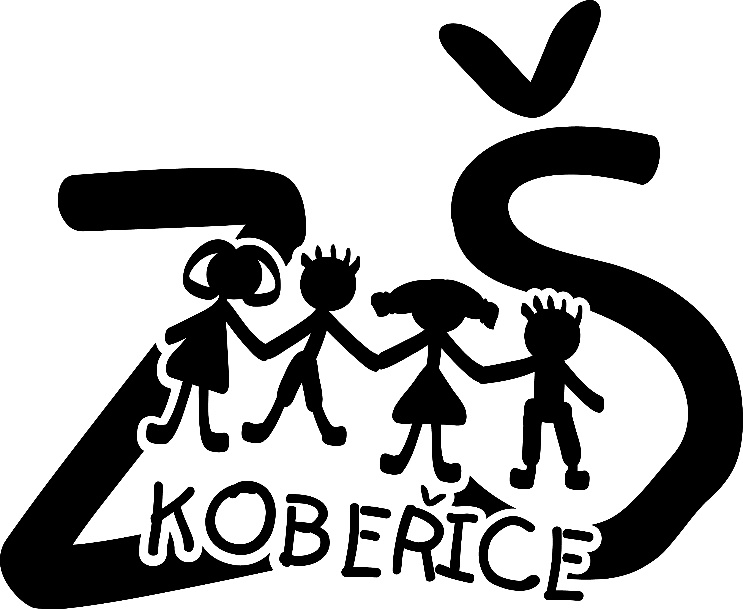 